ЗАТВЕРДЖЕНОна засіданні педагогічної ради ліцею                                                    від «31 » серпня 2023 року                                           протокол №                                                        Голова педагогічної ради ліцею                                                           директор _______________                                                                                           Анатолій Шулежко                                                                     Річний план роботи                Тернівського ліцеюна 2023-2024 навчальний рікР О З Д І Л    ІАНАЛІЗ РОБОТИ ЗА 2022-2023 НАВЧАЛЬНИЙ РІКРобота Тернівського ліцею Тернівської сільської ради Черкаського району Черкської області у 2022/2023 навчальному році була спрямована на реалізацію положень Конституції України, на виконання Закону України «Про освіту», Закону України «Про загальну середню освіту», Закону України «Про внесення змін до законодавчих актів з питань загальної середньої освіти», Указу Президента України від 09 липня 2013 року № 344/2013 «Про Національну стратегію розвитку освіти в Україні на період до 2021 року», постанови Кабінету Міністрів від 27 серпня  2010 року № 776 «Про внесення змін до Державного стандарту базової і повної загальної середньої освіти, затвердженого постановою Кабінету Міністрів України від 14 січня 2004 року №24», постанови Кабінету Міністрів України від 20 квітня 2011 року №462 «Про затвердження Державного стандарту початкової загальної освіти», постанови Кабінету Міністрів України від 23 листопада 2011 року № 1392 «Про затвердження Державного стандарту базової і повної загальної середньої освіти», постанови Кабінету Міністрів України від 21 лютого 2018 року № 87 «Про затвердження Державного стандарту  початкової   освіти», постанови Кабінету Міністрів України від 9 серпня 2017 р. № 588 «Про внесення змін до Порядку організації інклюзивного навчання у загальноосвітніх навчальних закладах», наказу Міністерства освіти і науки України від 14.07.2015 № 762, зареєстрованого в Міністерстві юстиції України 30.07.2015 за № 904/27369 «Порядок переведення учнів (вихованців) загальноосвітнього навчального закладу до наступного класу», листа Міністерства освіти і науки України від 23.03.2020 № 1/9-173 «Щодо організації освітнього процесу в закладах загальної середньої освіти під час карантину», наказів МОН України № 274 від 18.03.2022 року «Про деякі питання організації здобуття загальної середньої освіти та освітнього процесу в умовах воєнного стану в Україні»,  № 201 від 24.02.2023 «Про затвердження Змін до Положення про дистанційну форму здобуття повної загальної середньої освіти» створення умов для забезпечення доступу громадян до якісної освіти, вдосконалення культурних   і національних освітніх прав і запитів усіх громадян, утвердження високого статусу педагогічних працівників у суспільстві.У 2022/2023 навчальному році педагогічний колектив  працював над реалізацією педагогічної проблеми: «Втілення козацької педагогіки в освітній процес сільської школи з певним корективом на сьогодні і завтра, на сучасне і майбутнє української нації», методичної проблеми: «Забезпечення інноваційної методичної роботи, спрямованої на розвиток творчого потенціалу учителя та учнів на основі втілення ідей козацько – лицарської педагогіки в освітній процес»,  діяла виховна система «Бути людиною – бути лицарем».Мережа класів та контингент учнівПедагогічним колективом ліцею проведено певну роботу щодо збереження і розвитку шкільної мережі. На початку 2022/2023 навчального року у ліцеї було відкрито 13 класів, із них 1-4 класи - 59 учнів; 5-9 класи – 141 учень , 10-11класи – 27 учнів. Мова навчання – українська. Профіль навчання в старшій школі: інформатика.Станом на 05.09.2022 р. кількість учнів становила 227 осіб. Середня наповнюваність учнів у класах складала – 17,5 осіб.  22 учні з числа внутрішньопереміщених осіб. Кількість учнів на кінець навчального року становила - 240 учнів.Для забезпечення своєчасного й у повному обсязі обліку дітей шкільного віку та учнів, на виконання ст. 53 Конституції України,  ст.ст. 13, 665 Закону України «Про освіту», ст.37 Закону України «Про загальну середню освіту», ст. 19 Закону України «Про охорону дитинства», постанови Кабінету Міністрів України від 13.09.2017 № 684 «Про затвердження Порядку ведення обліку дітей   шкільного віку та учнів» з метою контролю за здобуттям учнями повної загальної середньої освіти в мікрорайоні  вчителями було проведено облік дітей та підлітків шкільного віку, було організовано роботу щодо охоплення навчанням дітей шкільного віку, які проживають за територією обслуговування закладу.  Адміністрацією та педагогічним колективом закладу було:складено список дітей  майбутніх першокласників на  2023/2024 навчальний рік;складено та подано до відділу освіти статистичні звіти за затвердженими формами про кількість дітей і підлітків шкільного віку території обслуговування закладу;закладам освіти  було надано довідки, що підтверджують навчання учнів, які мешкають на їх території обслуговування.Перспективою на 2023/2024 навчальний рік контингент майбутніх першокласників складатиме 14 дітей. Стан працевлаштування випускників 	На виконання ст. 53 Конституції України, ст. 35 Закону України «Про освіту» в частині здобуття молоддю повної загальної середньої освіти та працевлаштування випускників 9 та 11класів, з метою контролю за охопленням повною загальною середньою освітою дітей і підлітків шкільного віку в закладі була запланована спільна робота з відділом освіти, вищими навчальними закладами міста І-ІІ рівнів акредитації. Така робота проводилася як з учнями так і з батьками:ліцей забезпечений законодавчими та нормативними документами, які передбачають обов’язкову повну загальну середню освіту;під час освітнього процесу та в позаурочний час проводилася профорієнтаційна робота з учнями;на класних годинах учителі вчили дітей вірно обирати та здобувати професію, вміло знаходити роботу за професією, розкривали певні правила та прийоми пошуку роботи, допомагали уникати помилок, оволодівати навичками правильно: використовувати джерела що містять інформацію про навчальні заклади та наявність вакансій;складати резюме і листи до роботодавців, оголошення про пошук роботи;спілкуватися з роботодавцем;оформляти анкети та інші документи для вступу до вищих навчальних закладів та прийому на роботу;підготуватися до співбесіди з роботодавцем, щоб успішно її пройти;В закладі робота була спрямована на всебічне охоплення випускників повною загальною середньою освітою, здійснювався контроль за навчанням, в наявності документи, що підтверджують подальше навчання та працевлаштування випускниківПрацевлаштування випускників 9 класівПрацевлаштування випускників 11 класівРобота з кадрамиУпродовж року навчальний заклад в основному був забезпечений кадрами. У 2022/2023  навчальному році у ліцеї працювало 30 педагогічних працівників, у тому числі 1 директор, 1 заступник з навчально-виховної роботи, 1 заступник з виховної роботи, 1 педагог-організатор,   4 вчителі, що перебувають у соціальній відпустці. Якісний склад вчителів-предметників має наступний розподіл за кваліфікаційними категоріями: У ліцеї упродовж 2022/2023 навчального року працювало: вчителів – пенсіонерів – 3;педагогічних працівників, що знаходяться у відпустці по догляду за дитиною до досягнення нею віку, встановленого чинним законодавством – 4 особи (Корінна Ю.В., Новохатько Т.Д., Карпенко Н.А., Приймак А.А.).Таким чином, в ліцеї проводилась системна робота по забезпеченню освітнього процесу кваліфікованими кадрами, проводилась робота з соціального захисту учителів.    У наступному навчальному році слід посилити роботу з питань:- працювати в напрямку омолодження педагогічного колективу;- працювати в напрямку забезпечення соціального захисту вчителів;- знаходити можливості для матеріального стимулювання якісної роботи педагогів. Впровадження мовного законодавстваУ 2022/2023 навчальному році в закладі освіти реалізовувалися практичні заходи щодо впровадження мовного законодавства, закріплення статусу української мови як державної.  Відповідно до вимог статті 10 Конституції України у ліцеї систематично проводилася робота щодо забезпечення державної політики всіх рівнів та дотримання чинного законодавства.  Освітній процес здійснювався державною мовою. Основними найважливішими напрямки діяльності педагогічного колективу закладу освіти були:створення національної системи виховання та освіти, орієнтованої на духовно вільну, творчу, гармонійно розвинену особистість національно свідомих громадян;забезпечення умов для постійного перебування школярів під впливом духовної культури українського  народу з метою розкриття та розвитку їх природних здібностей;залучення дітей раннього віку до культури та історії свого народу;створення умов для перебування учнів під безпосереднім формуючим впливом україномовного середовища;здійснення естетичного та емоційного розвитку дітей засобами народного мистецтва та різноманітних видів усної народної творчості.державною мовою викладаються всі навчальні дисципліни інваріантної та варіативної складової  навчального плану закладу освіти;всі члени педагогічного колективу володіють державною мовою на належному рівні  та постійно працюють над підвищенням культури українського мовлення, через систему самоосвітньої роботи;діловодство та ведення шкільної документації, взаємовідносини з державними, громадськими організаціями ведеться виключно державною мовою;державною мовою проводяться засідання педагогічної ради, ради закладу,  наради, збори колективу, семінари, педагогічні читання;результати ведення вчителями та учнями науково-дослідницької роботи (Малої академії наук, наповнення персональних сайтів тощо) оформляються українською мовою;тексти оголошень і повідомлень, плакатів, афіш, реклами виконуються українською мовою;інтер’єр та оформлення шкільного приміщення, навчальних кабінетів здійснюється державною мовою;у всіх класних кімнатах представлено національну символіку, український колорит;в шкільній бібліотеці оформлені тематичні полички та папки: “Українська національна символіка”, “Мова – душа народу» ;постійно діють виставки до Дня народження українських письменників та поетів;з метою національної-патріотичного виховання, усвідомлення своєї етнічної спільноти, утвердження національної гідності, виховання любові до рідної землі, свого народу, проводяться різноманітні виховні заходи: конкурси ораторського мистецтва, українські ігри та козацькі забави тощо.Таким чином, в ліцеї проводилась спланована системна робота щодо впровадження мовного законодавства. В наступному навчальному році слід продовжити розпочату роботу і звернути особливу вагу на раціональність розподілу годин української мови у варіативній складовій  навчального плану.Впровадження ІКТВідповідно до Закону України “Про Національну програму інформатизації”, Указів Президента України “Про невідкладні заходи щодо забезпечення функціонування та розвитку освіти в Україні”, “Про першочергові завдання щодо впровадження новітніх інформаційних технологій”, “Про додаткові заходи щодо підвищення якості освіти”,  Концепції розвитку дистанційної освіти в Україні (2015), від 23.03.2020 № 1/9-173 «Щодо організації освітнього процесу в закладах загальної середньої освіти під час карантину», пріоритетними напрямками діяльності школи у 2022/2023 навчальному році щодо впровадження ІКТ були:впровадження інформаційних та комунікаційних технологій у освітній процес;використання освітніх платформ «Googl classroom», «Всеосвіта», «На урок», месенджерів "Viber», «Telegram» під час організації дистанційного навчання в умовах карантинних обмежень під час поширення корона вірусної інфекції;формування інформаційної культури учнів та педагогічних працівників, забезпечення їх інформаційних потреб;удосконалення інформаційно-методичного забезпечення освітнього процесу;Головна мета ліцею в питанні впровадження сучасних інформаційних технологій- надання нового підходу до інформатизації системи освіти,  що передбачає виконання наступних складових:створення умов для оволодіння учнями та вчителями сучасними інформаційними                                       і комунікаційними  технологіями;підвищення якості навчання завдяки використанню інформаційних ресурсів Internet;інтенсифікація освітнього процесу й активізація навчально-пізнавальної діяльності учнів;створення умов для широкого впровадження нових інформаційних технологій в освітній  процес (особливо під час карантинних обмежень);створення умов для активації закладу у електронному ресурсі «ІСУО»    Упродовж 2022/2023 навчального року здійснено наступні заходи щодо інформатизації  та комп’ютеризації ліцею:продовжено роботу щодо створення і постійного оновлення веб-сайту ліцею та персональних сайтів учителів;встановлено і використовувалося ліцензійне програмне забезпечення для вивчення курсу інформатики;заохочується навчання  вчителів-предметників “Користувач ПК” щодо використання комп’ютера;використовувалися в освітньому процесі програмно-педагогічні електронні засоби   з історії, географії, математики, фізики, природознавства;вводиться в практику роботи проведення відкритих уроків та позакласних заходів вчителів-предметників із використанням комп’ютерних технологій;поповнено матеріальну базу та навчально-методичне забезпечення кабінету інформатики  у відповідність до нормативів, вимог та державних стандартів;в освітньому процесі використовується 4 мультимедійних проектори для забезпечення більш високої якості проведення уроків, позакласних заходів, педагогічних рад, нарад, семінарів, конференцій тощо.Таким чином, в закладі проводилась системна робота з впровадження ІКТ. Тому у 2023/2024 навчальному році слід продовжити:навчання педагогічних працівників щодо оволодіння ІКТ, особливо інструментами дистанційного навчання;введення електронних журналів та щоденників;забезпечення більш широким колом електронних навчальних посібників для використання у освітньому процесі;забезпечення ефективної роботи учасників освітнього процесу у електронних ресурсах «ІСУО» та «КУРС. ШКОЛА».Реалізація освітньої програми та  навчального плану за 2022/2023 навчальний рікУ 2022/2023 навчальному році освітній процес закладу освіти був організований відповідно до затверджених в установленому порядку освітньої програми, навчального плану і річного плану роботи ліцею.Відповідно до річного плану в грудні 2022 року та в травні 2023 року адміністрацією ліцею було здійснено аналіз виконання робочих навчальних планів і програм з навчальних предметів, під час яких враховувались  особливості закінчення 2022/2023 навчального року та результати різних видів контролю (фронтального, класно-узагальнюючого, тематичного),  а також характеру контролю (попереднього, поточного, перспективного).           Навчальний план ліцею на 2022/2023 навчальний рік складено:для 1 – 2  класів –  Наказ МОН № 1272  від 08.10.2019 «Про затвердження типових освітніх та навчальних програм для 1 – 2 класів закладів загальної середньої освіти» ( під керівництвом Шияна Р.Б.) для  3 – 4 класів –  Наказ МОН № 1273  від 08.10.2019 «Про затвердження типових освітніх та навчальних програм для 3 – 4 класів закладів загальної середньої освіти» ( під керівництвом Шияна Р.Б.) - для 5 - 9 класів – за типовими освітніми програмами, розробленими на їх основі та   затверджені  наказом МОН України від 20.04.2018 № 405  ( таблиця 10); - для 10-11 класів - за типовими освітніми програмами, розробленими на їх основі та   затверджені  наказом МОН України від 20.04.2018 № 408  (таблиця  2).  Навчальний план включав інваріантну складову, сформовану на державному рівні, та варіативну складову, в якій передбачено додаткові години на  вивчення предметів,   на предмети та курси за вибором, факультативи.Предмети інваріантної та варіативної складової навчального плану викладалися                              за державними програмами, рекомендованими Міністерством освіти і науки України для використання   в  закладах загальної середньої освіти у 2022/2023 навчальному році.Під час перевірки виконання навчальних програм були проведені співбесіди з вчителями, перевірено ведення класних журналів, оформлені підсумкові звіти.Результати перевірки показали, що виконання навчальних програм в 1-11 класах у межах часу, відведеного навчальним планом закладу освіти на навчальний рік на вивчення предметів (кількість годин за програмою та фактична кількість використаних годин) практично співпадає, а саме:. у 1-11-х класах навчальні програми з усіх предметів виконано в повному обсязі, відхилень від навчальних програм не виявлено;обов’язкова кількість тематичних оцінювань з усіх навчальних предметів, що визначена чинними навчальними програмами, дотримана, тематичне оцінювання рівня навчальних досягнень учнів за формою проведення було: усним, письмовим, різнорівневим тестуванням, практичною роботою відповідно до специфіки навчальних предметів;кількість обов’язкових лабораторних, практичних чи інших робіт (дослідів), передбачених чинними програмами з навчальних предметів, дотримана;варіативна складова навчального плану закладу освіти на 2022/2023 навчальний рік  в 1-11 класах виконана.Інваріантна і варіативна складові навчального плану використані повністю.     Вчителі забезпечили виконання вимог програм щодо :проведення контрольних, лабораторних, практичних, творчих робіт та проєктів;оцінювання результатів освітньої діяльності учнів;У відповідності з річним планом, перевіркою адміністрації були охоплені всі навчальні предмети і всі вчителі. Директор та заступники директора проводили педагогічні спостереження за якістю викладання з наступним проведенням аналізу відвіданих уроків та висновками, побажаннями   й рекомендаціями. Всього адміністрацією школи було відвідано 85 уроків. Фронтально було перевірено стан викладання та рівень навчальних досягнень наступних предметів:І семестр  -   початкові класи; біологія та хімія, громадянська освіта;ІІ семестр – німецька мова, англійська мова, трудове навчання (обслуговуюча праця),  предмет “Захист України”, фізична культура;Результати перевірок узагальнено в наказах з основної діяльності по закладу.Таким чином, робота з реалізації освітньої програми та навчального плану повністю завершена. У наступному навчальному році слід звернути особливу увагу на раціональність розподілу годин інваріантної і варіативної складової  навчального плану з урахуванням профільності і допрофільності навчання у ліцеї.Результати навчальних досягнень учнівУпродовж навчального року вдосконалювалася система оцінювання навчальних досягнень учнів, як засобу гуманізації освіти. З урахуванням особливостей викладання навчальних предметів було визначено доцільність поточного оцінювання у 1-2 класах. Оцінювання навчальних досягнень учнів 1-4 класів здійснювалось вербально, учнів 5-11 класах – за 12-бальною шкалою оцінювання навчальних досягнень учнів. Навчальні досягнення учнів при вивченні курсів за вибором та факультативів – не оцінювались.У 2022/2023 навчальному році традиційно освітній процес було спрямовано на інтелектуальний, соціальний і фізичний розвиток кожної дитини, як особистості, здатної самостійно мислити і творчо діяти, використовувати знання в нестандартних ситуаціях.Систематично здійснювався моніторинг навчальних досягнень учнів ліцею з метою запровадження профільного навчання та додаткових годин на вивчення окремих предметів.За підсумками 2022/2023 навчального року  із 178 учнів 1-11 класів:38 учнів 1-4 класів оцінені вербально;140 учнів 5-11 класів атестовані з усіх предметів за 12-бальною шкалою оцінювання навчальних предметів; учнів переведено до наступних класів;16 учнів  нагороджені Похвальними листамиТаким чином, якість навчальних досягнень учнів зросла в порівнянні з минулим навчальним роком. Але серед значних недоліків у роботі вчителів-предметників слід зазначити, що 48 учнів  (34,3%) мають середній рівень навчальних досягнень за 12-бальною шкалою. Слід розробити кожному вчителеві систему заходів, направлених на підвищення ефективності роботи в напрямку підвищення якості освіти.                                        Індивідуальне    навчання                                                                                                                 На виконання статті 13 Закону України «Про загальну середню освіту», Закону України «Про освіту», наказів Міністерства освіти і науки України від 12.01.2016 №8 «Про затвердження Положення про індивідуальну форму навчання в загальноосвітніх навчальних закладах», зареєстрованого в Міністерстві юстиції України 03 лютого 2016 року за № 184/28314, № 624 від 06.06.2016 «Про внесення змін до Положення про індивідуальну форму навчання в загальноосвітніх навчальних закладах», зареєстрованого в Міністерстві юстиції України 01 липня 2016 року за № 905/29035 та № 635 від 24.04.2017 «Про внесення змін до Положення про індивідуальну форму навчання в загальноосвітніх навчальних закладах», зареєстрованого в Міністерстві юстиції України 19 травня 2021року за №№ 645/30513 наказу Міністерства освіти і науки від 10.07.2019 № 955 «Про внесення змін до наказу Міністерства освіти і науки України від 12.01.2016 №8», Положення про індивідуальну форму здобуття загальної середньої освіти, зареєстрованого в Міністерстві юстиції України 02.08.2019 за №852/33823, на підставі висновків про комплексну психолого-педагогічну оцінку розвитку дитини, заяв батьків учень 4 класу Ходас Максим, учениця 6 – Б класу Кравець Мар’яна  навчалися індивідуально.З метою забезпечення рівного доступу до якісної освіти, з урахуванням індивідуальних особливостей та стану здоров'я дітей  було забезпечено  здобуття загальної  середньої освіти за індивідуальною формою.Для організаційно-методичного забезпечення індивідуальної роботи з учнями були видані накази по ліцею:  наказ від 31.08.2022 № 88 «Про організацію індивідуального навчання Ходаса Максима», наказ від 31.08.2022 № 89 «Про організацію індивідуального навчання Кравець Мар’яни». Розклад занять був затверджений директором ліцею за погодженням з батьками учениці. Навчальні заняття  за індивідуальною формою проводились згідно графіку роботи вчителів, затвердженого директором ліцею.Контроль за організацією  індивідуального навчання учнів забезпечується заступником директора з навчально-виховної роботи Гончаренко О.В. поточно та щомісячно (перевірка календарних планів вчителів, облік проведення занять та якість їх оформлення, перевірка журналу з індивідуального навчання).Результати державної підсумкової атестаціїВідповідно до наказу Міністерства освіти і науки України від 11 січня 2023 року № 19 «Про звільнення від проходження державної підсумкової атестації учнів,  які завершують здобуття початкової та базової загальної середньої освіти у 2022 – 2023 н.р.» учні 4 та 9 класів були звільнені від державної підсумкової атестації. Випускники 11 класу  звільнені від складання  ДПА  у 2023 році ( 23.03.2023 року Закон України « Про внесення змін  до деяких законів Українищодо ДПА та вступної кампанії 2023 року». У зв’язку з воєнним станом на території України учні 11 класу складали національний мультипредметний тест з 05 по 23 червня 2023 року відповідно до наказу Міністерства освіти і науки України від 20.03.2023 року № 318  «Про організацію та проведення у 2023 році національного мультипредметного тесту».З метою якісної організації проведення державної підсумкової атестації учнів 11 класу  у ліцеї були проведені наступні заходи: оформлений стенд “ДПА/НМТ – 2023”з педагогічними працівниками, з учнями та їх батьками було проведено у січні-червні 2023 року збори, наради, засідання щодо вивчення нормативних документів Міністерства освіти  і науки України, Департаменту науки і освіти Черкаської ОВА  про порядок закінчення 2022 /2023 навчального року та проведення державної підсумкової атестації.Учні 11 класу складали НМТ.  Одна учениця (?) не виявила бажання всупати до ВНЗ, тому ЗНО не складала. Решта учнів успішно склали ЗНО. Результати в основному відповідають річним оцінкам.         На підставі вищевикладеного можна зробити висновки про рівень організації та проведення НМТ:в закладі було проведено недостатню роботу з підготовки до НМТ учнів 11 класу;вчителі-предметники забезпечили виконання державних програм з навчальних предметів;протягом ІІ семестру велося систематичне повторення навчального матеріалу з навчальних предметів;діяльність педагогічного колективу була спрямована на успішне завершення навчального року  та проведення НМТ, враховуючи особливості навчання в умовах воєнного стану.         Виходячи з вищезазначеного, у 2023/2024 навчальному році слід продовжити роботу з підвищення якості підготовки учнів до НМТ, запроваджуючи різнорівневі тестові технології.Методична роботаУ 2022/2023 навчальному році педагогічний колектив ліцею працював над реалізацією проблеми: «Втілення козацької педагогіки в освітній процес сільської школи з певним корективом на сьогодні і завтра, на сучасне і майбутнє української нації», методичної проблеми: «Забезпечення інноваційної методичної роботи, спрямованої на розвиток творчого потенціалу учителя та учнів на основі втілення ідей козацько – лицарської педагогіки в освітній процес»,  діє виховна система «Бути людиною – бути лицарем».                                                                                                         На виконання Законів України “Про освіту”, “Про загальну середню освіту”, Інструкції з обліку дітей та підлітків шкільного віку, інших нормативних документів Міністерства освіти і науки України заклад освіти створював оптимальні умови для забезпечення конституційного права кожного громадянина на доступну, безоплатну і якісну освіту, отримання молоддю повної загальної середньої освіти. Заклад освіти здійснював свою діяльність відповідно до Статуту, який відповідає сучасним нормативно-правовим документам, що регламентують діяльність загальноосвітніх закладів.Методична робота педагогічного колективу була спрямована на створення оптимальних умов для підвищення професійної майстерності вчителів, передбачала систематичну колективну та індивідуальну діяльність, яка сприяла підвищенню рівня методичної і фахової компетентності педагогічних працівників ліцею, впровадження в практику досягнень педагогічної науки, інноваційних освітніх технологій, передового досвіду, а саме:створення умов для розвитку інноваційної діяльності, педагогічної ініціативи вчителів для забезпечення рівного доступу кожної дитини до якісної освіти та отримання повної загальної середньої освіти на рівні Державних стандартів;оновлення освітнього процесу шляхом активного впровадження інноваційних технологій та поглиблення науково-теоретичної роботи;підвищення професійної компетентності вчителів;інформаційне забезпечення педагогічних працівників з питань педагогіки, психології, фахових дисциплін, оволодіння технологіями пошуку і опрацювання необхідної інформації в Інтернеті   та залучення учителів до використання інформаційних ресурсів;сприяння виробленню в учителів умінь і навичок самостійної методичної роботи з метою безперервного підвищення кваліфікації та вдосконалення педагогічної майстерності.  Робота над єдиною методичною проблемою підняла на більш високий рівень теоретичну підготовку кожного вчителя, надала чіткості, цілеспрямованості практичним заходам з різними категоріями вчителів, активізувала форми методичної роботи.  У 2022/2023 навчальному році основними формами методичної роботи з педагогічними працівниками ліцею були: педагогічна рада, методична рада, методичні об’єднання вчителів-предметників, педагогічна спільнота класних керівників, інструктивно-методичні наради, науково-практичні, творчі групи, методичні студії, методичні івенти, курси підвищення кваліфікації, атестація, самоосвіта.	Пріоритетні напрямки діяльності закладу реалізовувались шляхом впровадження сучасних інноваційних технологій, методики активного і інтерактивного навчання і виховання учнів, компетентнісного підходу до навчання школярів. Значна увага приділялась підвищенню якості навчання і виховання учнів, підвищення професійної майстерності педагогічних працівників ліцею, організації роботи з обдарованими та здібними учнями, здійснення моніторингу якості освіти у закладі.Всі напрямки освітнього процесу координувала методична рада. Упродовж року в ліцеї працювали такі педагогічні спільноти:Учителів предметів суспільно-гуманітарного циклу (керівник Черненька О.М.)Учителів предметів природничо-математичного циклу (керівник Одородько Ю.С.)3.   Учителів початкових класів (керівник Ярова О.І.)4.    Класних керівників (керівник Шумейко Л.А.)Педагогічні спільноти відігравали головну роль в реалізації головних завдань  та методичної проблеми ліцею. На засіданнях педагогічних спільнот обговорювались питання результатів ДПА, ЗНО, контрольних робіт учнів, надавалась методична допомога педагогам, що атестуються тощо. На заключних підсумкових засіданнях зроблений аналіз їх роботи за рік, складені проекти планів роботи на наступний навчальний рік. У закладі функціонує методичний кабінет, в якому знаходиться методична література, нормативно-правова база, наробки прогресивного досвіду учителів ліцею, області, держави, методичні журнали, газети. Цей матеріал допомагає учителям у підготовці до уроків, занять самоосвітою.Педагоги ліцею  щорічно беруть участь у конкурсах та виставках  «Нова українська школа Черкащини».  Робота Черненької О.М. нагороджена Дипломом III ступеня  обласної виставки «Нова українська школа» за навчальний посібник «Завдання і вправи для розвитку критичного мислення учнів на уроках української літератури у 5 класі».Участь в обласному етапі конкурсу на кращий електронний освітній  ресурс брали Задорожна Л.А. (початкова освіта), Коломієць І.І. (німецька мова), Кирилюк Н.О. ( всесвітня історія).Участь у таких заходах дає можливість вчителеві професійного зростання та самовдосконалення, підвищує рівень самооцінки педагогів та мотивації до роботи. Дані форми методичної роботи створюють і забезпечують оптимальні умови для традиційних і нетрадиційних форм обміну досвідом роботи учителів, що сприяє самовираженню особистості вчителя, розкриттю її природних нахилів, застосуванню на практиці інноваційних освітніх технологій, знайомству з прогресивним педагогічним досвідом. Для підвищення якості роботи методичний кабінет ліцею тісно співпрацює з методичним кабінетом відділу освіти, культури, молоді та спорту ; Центром професійного розвитку педагогічних працівників Білозірської сільської ради та ЧОІПОПП де отримує необхідну допомогу щодо організації методичної роботи та освітньої діяльності в закладі.На початку навчального року було здійснено аналіз якісного складу педагогічного колективу та визначені напрямки роботи кожного підрозділу щодо підвищення педагогічної майстерності  та фахового рівня вчителів.За цей навчальний рік повністю реалізований план проходження учителями курсів підвищення кваліфікації при КНЗ « ЧОІПОПП».Здійснювалось планове проходження курсів підвищення кваліфікації педагогічних працівників.  Реалізований план проходження педагогічними працівниками атестації. Було проатестовано таких педагогічних працівників:1. Коломієць Ірина Іванівна вчитель іноземної мови, підтверджено кваліфікаційну категорію «спеціаліст вищої категорії та раніше присвоєне педагогічне звання  «старший учитель».  2. Ярова Ольга Іванівна вчитель початкових класів, підтверджено кваліфікаційну категорію «спеціаліст вищої категорії та раніше присвоєне педагогічне звання  «старший учитель».   3. Кирилюк Наталія Олександрівна вчитель історії, присвоєно кваліфікаційну категорію «спеціаліст першої категорії»	Результати атестації продемонстрували обізнаність вчителів в питаннях  чинного законодавства в галузі освіти, навчально-методичного забезпечення предмету, який викладається, ведення шкільної документації, психолого-педагогічної та методичної літератури, нових освітніх технологіях та методиках  щодо організації освітнього процесу. Матеріали атестації узагальнені у вигляді портфоліо досягнень педагогічних працівників, що зберігаються у методичному кабінеті ліцею.Атестаційна комісія підготувала узагальнений висновок про педагогічну та методичну діяльність кожного вчителя, що атестувався, склала протоколи оцінювання системи і досвіду роботи. Підсумки атестації педагогічних працівників закладу у 2022/2023 навчальному році відображено у наказі «Про підсумки атестації педагогічних працівників у 2023 році» від 29.03.2022 року № 25 .Згідно з річним планом роботи ліцею у 2022/2023 навчальному році проведені всі педради, малі педради, наради при директорові та його заступниках. Упродовж року в ліцеї здійснювався моніторинговий підхід до якості навчальних досягнень учнів, взагалі всього освітнього процесу, а саме: моніторинг результатів ЗНО, моніторинг діяльності шкільних педагогічних спільнот, моніторинг роботи з обдарованими учнями, моніторинг рівня знань, умінь та навичок учнів з української мови, математики. Це давало змогу здійснювати порівняльний аналіз різних ділянок роботи, робити певні висновки і вживати необхідних заходів.Упродовж навчального року в ліцеї були створені необхідні умови для підвищення теоретичного професійного рівня кожного члена педагогічного колективу. Враховуючи науково-методичні проблеми педагогічного колективу та методичних об’єднань, кожен вчитель обрав власну методичну проблему, над якою працював, впроваджуючи її в практику роботи та вдосконалюючи свою майстерність. Теоретичні роботи, конспекти відкритих уроків, позакласних заходів, кращі роботи учнів зібрані в індивідуальні портфоліо системи роботи вчителів, які знаходяться в методичному кабінеті. Значна увага приділялась оволодінню інноваційними формами та методами навчання, компетентнісному підходу  до викладання навчальних предметів, вивченню та застосуванню нових навчальних планів, програм, підручників, посібників тощо, удосконаленню форм роботи по запровадженню нетрадиційних форм і методів організації освітнього процесу, новітніх освітніх технологій та передового педагогічного досвіду. В  умовах карантинних обмежень, пов’язаних з пандемією COVID – 2019 та в умовах воєнного стану, учителі освоїли і успішно застосовували засоби дистанційного навчання  (месенджери Viber, Telegram, онлайн-платформи Google Classroom,  «На урок», «Всеосвіта» тощо). Це дало можливість успішно виконати всі навчальні програми у повному обсязі.На початку навчального року було здійснено аналіз якісного складу педагогічного колективу та визначені напрямки роботи кожного підрозділу щодо підвищення педагогічної майстерності  та фахового рівня вчителів. У зв’язку з практичною спрямованістю навчання продовжено роботу щодо оснащення необхідним сучасним обладнанням та навчально-методичним забезпеченням навчальних кабінетів ліцею.	Дирекція ліцею, педагогічний колектив постійно працюють над більш досконалим володінням інформаційно-комунікаційними технологіями, широко використовують в своїй роботі можливості всесвітньої мережі ІНТЕРНЕТ (матеріали офіційних сайтів Міністерства освіти і науки України). Ліцей має свій сайт, де висвітлюються досягнення педагогічного та учнівського колективу та проблеми розвитку освіти в закладі. 	Аналіз стану методичної роботи у 2022/2023 навчальному році дає підставу вважати, що процес реалізації педагогічним колективом загальношкільної методичної проблеми здійснювався на належному науково-теоретичному та методичному рівні. Проте є ще важливі питання, на розв’язання яких мають бути спрямовані зусилля педагогічного колективу в наступному навчальному році.  Підводячи підсумки методичної роботи в ліцеї, слід зазначити, що вона сприяла реалізації проблемної теми і поставлених завдань перед колективом на 2022/2023 навчальний рік, професійному зростанню педагогів, підвищенню якості знань, умінь та навичок учнів, активізації роботи з обдарованими дітьми та тими, хто потребував постійної уваги і контролю з боку ліцею, громадськості.В наступному 2023/2024 навчальному році слід:Освітній процес спрямувати на підвищення рівня знань, умінь та навичок учнів шляхом посилення індивідуалізації та диференціації освітньої діяльності, свідомого вмотивованого ставлення до навчання кожного учня, роботу з обдарованими дітьми ( в тому числі дистанційно);Працювати в напрямку забезпечення наступності між початковою, основною та старшою школою, враховуючи психологічні особливості та рівень пізнавальної діяльності учнів різних вікових груп, враховуючи вимоги Державних стандартів початкової і базової та повної загальної середньої освіти;Створити належні умови для поступової адаптації учнів 1-4 класів до навчання у школі І ступеню (НУШ), учнів 5 класу до навчання у школі ІІ ступеню та учнів 10 класу – у школі ІІІ ступеню;Вдосконалювати організаційно-методичну роботу з підготовки та участі  випускників 2024 року в ДПА, ЗНО (НМТ)спрямувавши її на високий результат;Працювати в напрямку підвищення рівня професійної майстерності та мобільності педагогічних працівників в умовах неперервної освіти;Продовжити вивчення та узагальнення ефективного досвіду роботи вчителів, організувати роботу педагогів в рамках методичних студій;Сприяти втіленню в практику роботи педколективу новітніх освітніх технологій, оволодівати інструментами дистанційного навчання;Шкільному методкабінету продовжити створення банку освітніх технологій, прогресивного педагогічного досвіду.Продовжити роботу з моніторингу якості освіти, що сприяє результативності роботи педколективу.Робота з обдарованими та здібними учнямиНа підставі річного плану роботи закладу освіти, у серпні 2022 року було сплановано систему заходів щодо роботи з обдарованими дітьми та талановитою молоддю ліцею, поновлено банк  даних про обдарованих та здібних учнів.У річний план роботи внесено розділ: “Робота з обдарованими та здібними учнями”                             й визначено мету: “Розвиток самостійності учнів у науково–дослідницькій діяльності шляхом індивідуальної роботи з обдарованими дітьми, активізація процесів самовираження, самореалізації та саморегуляції” та завдання: створення науково обґрунтованих умов для безперервного інтелектуального розвитку учня; формування в учнів різних вікових груп навичок до самостійної дослідницької роботи. 54 учні ліцею упродовж жовтня 2022 року взяли участь у І етапі Всеукраїнських учнівських олімпіад з навчальних предметів. 32 учні взяли участь у ІІ етапі олімпіад. Учні ліцею 2-11 класів взяли активну участь у міжнародному інтерактивному конкурсі з математики «Кенгуру»; у Міжнародному інтерактивному конкурсі з природознавства «Колосок» учні 2-10 класів; 3 учні взяли участь у олімпіаді «Юні знавці Біблії» і отримали Дипломи І і ІІ ступеня.Та поряд з позитивним у роботі з обдарованими та здібними дітьми є певні недоліки, які слід врахувати і спланувати їх усунення у 2023/2024 навчальному році:недостатньо ефективна та якісна підготовка учнів до  обласних олімпіад та турнірів;не досить ефективно працюють гуртки, секції та факультативи;недостатньо проводиться робота вчителів-предметників щодо залучення здібних та обдарованих дітей до участі в науково-дослідницькій роботі Малої академії наук;не систематично проводиться позакласна робота з предметів: вікторини, конкурси, КВК, інтелектуальні ігри тощо;не досить організовано проводяться предметні тижні педагогічних спільнот вчителів-предметників.                   Навчально-методичне забезпечення навчальних кабінетів          У зв’язку з практичною спрямованістю навчання продовжено роботу щодо оснащення необхідним сучасним обладнанням та навчально-методичним забезпеченням навчальних кабінетів ліцею. В закладі освіти функціонують 16 навчальних кабінетів, з них: 4 кабінети початкової школи, 12 предметних кабінетів та класних кімнат, 1 комбінована майстерня, 1 спортивний зал.  Кабінети відповідають нормативним та санітарно-гігієнічним вимогам, Положенню про навчальні кабінеті загальноосвітніх навчальних закладів, затвердженого наказом Міністерства освіти і науки України від 20.07.2004 № 601, а саме:естетичний вигляд кабінету;відповідність навчально-матеріальної бази сучасним вимогам;навчально-методичне забезпечення кабінету;систематизація та каталогізація матеріалу;наявність інформаційного забезпечення;національне виховання;готовність до переходу на новий зміст і структуру навчання (профільне навчання);організація безпеки життєдіяльності;мова ведення документації;наявність паспорту навчального кабінету;перспективний план поповнення кабінету обладнанням.В кабінетах, класних кімнатах вчителями та батьками зроблені  поточні ремонти, після яких кабінети набули новий естетичний вигляд, відповідають сучасним вимогам. Складені паспорти кабінетів відповідно до сучасних вимог. Окрім того, кабінети забезпечені навчально-методичною літературою, в достатній кількості матеріалами для реалізації практично-дійової і творчої складових змісту навчання, матеріалами    для індивідуальної підготовки вчителя до занять та підвищення його методичного рівня.  В кожному кабінеті представлені творчі роботи учнів, матеріали до тематичного оцінювання, різнорівневий дидактичний матеріал, постійні та динамічні експозиції тощо.В наступному навчальному році слід продовжити роботу по сповненню матеріально-технічної бази кабінетів навчальним приладдям та ТЗН, спланувавши роботу по залученню позабюджетних коштів.Робота бібліотеки  Головна мета роботи бібліотеки - надання всебічної допомоги вчителям і учням у забезпеченні їх інформаційних потреб.  Освітній процес у  ліцеї зорієнтований на озброєння школярів методами пізнання, у зв’язку з цим, діяльність шкільної бібліотеки минулого навчального року була спрямована на формування системи бібліотечно-бібліографічних знань, формування мовної культури школярів, громадянської грамотності, забезпечення художньою, довідковою, науково-педагогічною літературою, пошук нових форм роботи, здатних посилити роль книги у навчально-виховному процесі. Питання організації самоосвітньої діяльності школярів, залучення до розв’язання прямих функцій навчання, виховання любові до книги, удосконалення культури читання, прищеплення навиків самостійної роботи з книгою, реальної допомоги кожному в задоволені особистих читацьких інтересів знаходились у центрі уваги роботи бібліотеки ліцею. Робота бібліотеки велася згідно річного плану. Вона спрямована на національно-патріотичне, громадське, трудове, естетичне виховання; виховання культури читання учнів, керівництво позакласним читанням; поповнення і збереження книжкових фондів.   Протягом 2022-2023 навчального року  в бібліотеці  проводилися  інформаційні години, літературні  вікторини, казкові вікторини, краєзнавчі вікторини, обговорювання нових книг, голосне читання та обговорення книг, диспути, бесіди, екологічні бесіди, конкурси, уроки народознавства, оформлення книжкових виставок та тематичних поличок.       З 01 жовтня по 31 жовтня 2022 року в шкільній бібліотеці проходив Всеукраїнський місячник під гаслом «Краєзнавство в шкільній бібліотеці: нові традиції та цінності». В бібліотеці проведено заходи до:-	дня вшанування пам’яті безвинних людей, які загинули голодною смертю в далекому 1933 році: «Щоб не плакали душі голодні, свічку пам'яті ти запали»;-	 Чорнобильської трагедії : «Чорнобиль – загублений світ»;-	 дня Пам'яті та Примирення : «Не має правди у війні, вона лиш в мирі і любові»;-	  Шевченківських днів : «Твоїй пам'яті, Тарасе»;-   до дня народження Лесі Українки : «Вірші Лесі Українки – джерело невичерпної мудрості та незламної сили духу»; постійнодіюча книжкова виставка «Ні! Я жива! Я буду вічно жити!». Робота шкільної бібліотеки – надзвичайно багатогранна. Це й методично-інформаційний центр, де учні розвивають читацький смак, формують любов до книги, це й світ відкриттів, світ творчості, де формується читач-творець.Протягом 2022-2023 н. р. до бібліотеки записалися  нові користувачі - учні 1-11 класів, які прибули з інших шкіл. Учні відвідали шкільну бібліотеку 1256 разів, прочитано 1900 книг та журналів. Найбільшою популярністю серед учнів старшого шкільного віку користуються програмова література, молодших і середніх школярів – пригодницька та інша художня література. Найактивнішими читачами протягом навчального року були учні 1,3,5-А, 5-Б,7,10 та 11 класів.Обслуговування читачів проводиться в режимі абонементу та читального залу. Облік користувачів та книговидачі в бібліотеці ведеться відповідно до встановленого порядку: в читацьких формулярах, щоденнику роботи шкільної бібліотеки.У рамках «Всеукраїнського місячника шкільних бібліотек» проведено масові заходи: екологічна година «Ми – друзі природи», екологічна подорож «У світі дивовижної природи», екологічна вікторина «Краса рідної землі», інформаційна година «Урок природи». Для підвищення читацької активності та популяризації літератури  бібліотекою ліцею здійснювались заходи:уроки народознавства «Місяці одного року»;цікаві факти про квіти (щомісячно);огляди нових надходжень літератури;тижневик предметів (день історії, географії, фізики, хімії, математики);урок шани «Герої Крут – легендарні діти України»;диспут «І мовчки Сотня Непокорених Героїв відходила у чисті небеса»;дискусія «Не говори про доброту, коли в душі її не маєш»;огляд книги «Сміливі зі Сміли»;виховна година «СНІД – загроза людству»;година спілкування «Якщо хочеш бути здоровим»;бесіда-розповідь «Земля, де ми народилися»;конкурс малюнків «Хай завжди буде сонце, хай завжди буде мир».     Одним з найважливіших напрямків роботи шкільної бібліотеки є робота по формуванню бібліотечного фонду і робота з підручниками.  Протягом року постійно здійснюється сумарний облік книг та підручників, які надійшли до бібліотеки. Забезпеченість підручниками та навчальними програмамиУ 2022-2023 навчальному році шкільний комплект був цілком забезпечений навчальними програмами та навчальними підручниками, рекомендованими до використання в навчально-виховному  процесі МОН України: 1 кл.-100%, 2 кл.-100%, 3 кл.-100%, 4 кл.-100%, 5 кл.-43%,6 кл.-52%, 7 кл.-41%, 8кл.-100%, 9 кл.-87%, 10 кл.-138%, 11 кл.-96%.Бібліотечний фонд ліцею становив-6934 примірників українською мовою, в тому числі: підручників-4316 примірників з них:1-4 кл.-734 примірників;5-9 кл.-3017 примірників;10-11 кл.-565 примірників.Таким чином учні ліцею були забезпечені підручниками на 92%.У наступному році слід продовжити систему роботи по-100% забезпеченню учнів підручниками(з урахуванням збільшення контингенту учнів).У березні-квітні ліцей взяв участь у конкурсному виборі підручників для учнів 6 та 10 класів, який проводився МОН України разом з Інститутом модернізації змісту освіти.Постійно проводиться спільна робота шкільної бібліотеки та педагогічного колективу зі збереження фонду підручників.Протягом 2022-2023 н.р. шкільною бібліотекою організовано 3 рейди перевірки стану збереження підручників серед учнів 1-11 класів. Під час рейду-перевірки основна увага зверталась на те, чи обгорнутий підручник, його стан, наявність закладки, підпису. Огляд показав, що в найкращому стані підручники в учнів початкової та старшої ланок. У червні спільно з класними керівниками 1-11 класів організовано безпечну здачу підручників , відповідно до вимог. Бібліотека проводить постійну роботу по забезпеченню учнів підручниками, своєчасно подаються замовлення. Згідно інвентаризації підручників учні ліцею забезпечені підручниками на 92%, тому відбувається співпраця з бібліотекарами громади  щодо укомплектування підручниками учнів 1-11  класів.У новому навчальному році  бібліотека ліцею продовжить роботу по:збереженню та поповненню фонду;формуванню інформаційної культури;популяризації бібліотечно-бібліографічних знань; популяризації книги;інформаційно-бібліографічній підтримці навчальної, творчо-пізнавальної, самоосвітньої діяльності учнів;здійсненню творчої співпраці бібліотеки  та учнівського колективу.         У 2022-2023 навчальному році були отримані нові підручники для 5-го та 9-го класу, які обрані були закладом освіти та схвалені колегією Міносвіти.  Було взято у тимчасове користування підручники з українською мовою навчання у інших закладах освіти. В цілому забезпеченість підручниками по освітньому закладу складає – 87 %.      У бібліотеці продовжує діяти постійнодіюча виставка:«Нова українська школа» з методичними рекомендаціями для вчителів початкової ланки.    Було організовано книжкові виставки: 28 червня – День Конституції України; 24 серпня – День Незалежності України; 07 жовтня – «Мій рідний край – частинка України» 24 листопада – День пам’яті жертв голодомору 1932-1933 рр.;06 грудня – Всеукраїнський тиждень права .     Шкільна бібліотека здійснює свою роботу відповідно до Положення «Про бібліотеку загальноосвітнього навчального закладу» та вимог освітнього процесу закладу освіти.      Виходячи з основних принципів виховання робота бібліотеки буде спланована за пріоритетними напрямами: - Вивчення читацьких інтересів; - Виховання інформаційної культури; - Художньо-естетичне виховання; - Морально-правове виховання;-Патріотичне виховання; - Економічне виховання учнів.        Бібліотека повинна задовольняти потребу дитини в пізнанні навколишнього світу, визначення свого місця у ньому, у вивченні історії і культури свого краю, природи та побуту рідного краю.Організація харчування учнівХарчування учнів ліцею у 2022/2023 навчальному році забезпечувалось на базі  їдальні Терніського ліцею.Організація харчування учнів закладу була спрямована на створення умов для підтримки та збереження здоров’я школярів, профілактику захворювань, пов’язаних із порушенням режиму прийому їжі. У режимі ліцею велике значення надавалося організації раціонального, збалансованого харчування відповідно до віку і стану здоров’я учнів. У закладі розроблені комплексно-цільові заходи організації і розвитку харчування учнів, якими передбачено: зміцнення матеріально-технічної бази їдальні; удосконалення різноманітності раціону харчування; виховання культури прийому їжі; пропаганда здорового способу життя.           З метою поліпшення роботи щодо організації харчування учнів протягом року здійснювався контроль за організацією та якістю надання послуг  з харчування учнів;  проводився моніторинг харчування учнів ліцею; були  розроблені заходи, які передбачали зміцнення матеріально-технічної бази їдальні, розширення сфер послуг для учнів і батьків, удосконалення різноманітності раціону харчування, виховання культури прийому їжі, пропаганда здорового способу життя.  Процес  організації  харчування  дітей  у  закладі складався з:  відпрацювання режиму і графіка харчування дітей; визначення постачальників продуктів харчування і продовольчої    сировини;   приймання   продуктів   харчування   і продовольчої    сировини    гарантованої     якості;     складання меню-розкладу;  виготовлення страв;  проведення реалізації готових страв і буфетної продукції; надання дітям готових страв і буфетної продукції;  ведення обліку дітей,  які отримують безоплатне гаряче харчування,  а також гаряче харчування за кошти батьків;  контроль за  харчуванням;  інформування  батьків про організацію харчування дітей у закладі.Відповідальними  за   організацію   харчування   учнів  у ліцеї, за   матеріально-технічний стан харчоблоку (їдальні), додержання   вимог   санітарного законодавства були директор ліцею Шулежко А.В. переможець відкритих  торгів по закупівлях, послугах  щодо організації та здійснення процедур закупівель товарів, робіт та послуг за кошти місцевого бюджету, що забезпечує харчування дітей. Відповідно до наказу директора ліцею від 31.08.2018 № 202 «Про призначення відповідального за організацію харчування учнів ліцею» контроль за організацією харчування учнів здійснює  заступник  директора з навчально-виховної роботи Гончаренко О.В.. До її обов'язків входили:  координація діяльності з роботою медичної сестри ліцею   щодо   контролю   за   харчуванням  дітей; відпрацювання режиму і графіка харчування дітей, режиму чергування педагогічних  працівників  в обідній залі;  опрацювання інформації щодо кількості дітей,  які потребують гарячого харчування (у  тому числі  дітей  пільгових  категорій);  участь  у  бракеражі готової продукції  (за  відсутності  медичного  працівника);  контроль  за додержанням  дітьми  правил особистої гігієни та вживанням готових страв,  буфетної  продукції;  контроль  за   санітарно-гігієнічним станом обідньої зали тощо.Протягом навчального року постійний контроль за організацією харчування здійснювала комісія громадського контролю з організації харчування. Згідно з наказом по ліцею, до складу комісії входять директор ліцею, медична сестра, заступник директора з навчально-виховної роботи, завгосп, представники батьківської громадськості. Комісія з громадського контролю за якістю харчування здійснювала такі види контролю: контроль за організацією повноцінного збалансованого харчування: використання продуктів, складання меню відповідно до рецептури страв; правильність виписування продуктів; забезпечення харчуванням дітей, які потребують індивідуального харчування, у тому числі дієтичного; фізіологічна повноцінність харчування; проведення щоденного обліку вмісту тваринного білка в раціоні; контроль за місячним набором продуктів і розрахунком їхнього хімічного складу; контроль за роботою харчоблоку: правильність закладання продуктів, їхня кулінарна обробка і вихід страв; якість продуктів, які надходять для приготування їжі; ведення документації і наявність довідкових таблиць; санітарний стан харчоблоку; наявність необхідного обладнання на харчоблоці; розгляд аналізів санітарно-епідеміологічної станції щодо закладання продуктів і їх калорійності. Комісія розглядала   питання організації харчування 2 рази на рік (в кінці семестрів).    Протягом 2022/2023 навчального року було організоване безкоштовне гаряче харчування учнів. У закладі забезпечено такі види харчування:- пільгове – для учнів початкових класів за рахунок місцевого бюджету (25.00 грн. у день на учня);- для дітей сиріт, дітей позбавлених батьківського піклування, дітей військовослужбовців, батьки яких загинули під час виконання службових обов’язків, яке здійснюється за бюджетні кошти (25.00 грн. у день на дитину);- дітей-інвалідів,  яке здійснюється за бюджетні кошти (25.00 грн. у день на дитину). Безкоштовним гарячим харчуванням було охоплено:             - 37 учнів 1-4 класів; - 116 учнів 5-9 класів;- 26 учнів 10-11 класів- 6 учнів з числа дітей – сиріт -   3 дітей-інвалідів Частка учнів початкових класів та учнів пільгових категорій, охоплених харчуванням,   складає 100 %. Всі документи щодо організації харчування учнів оформлюються згідно чинного законодавства. В наявності довідки   про одержання допомоги згідно з Законом України «Про державну соціальну допомогу малозабезпеченим родинам» з поміткою про надання в школу та заяви батьків або осіб, що їх замінюють.Харчувалося за батьківські кошти учнів 5-11 класів – 142 учні. Таким чином, у закладі створено належні умови для забезпечення учнів та працівників закладу якісним гарячим харчуванням. Кожен прийом їжі, її енергетична цінність відповідали віку, стану здоров’я учнів, рівню енергетичних затрат та нормам харчування для загальноосвітніх шкіл.Серед умов, які впливають на активну діяльність дітей, важливе місце займає правильна організація та додержання режиму харчування. У ліцеї режим харчування учнів тісно пов’язаний із режимом дня. Учні харчуються після 1-го, 2-го та 3-го уроків (відповідно до затвердженого графіку харчування). Цей час – найбільш оптимальний для прийняття їжі.Харчування учнів було організовано на основі чотиритижневого перспективного меню, яке обов’язково погоджувалося Держпродспоживслужбою. Перспективне меню складалося з урахуванням сезонності (на осінній і зимово-весняний періоди року) та наявності сезонних продуктів, свіжих овочів, фруктів, ягід, сухофруктів, квашених овочів, соків.Питний режим у ліцеї було організовано належним чином. Біля їдальні функціонують два питні фонтанчики. Проводилося дослідження питної води від 15 травня 2018 року протокол № 218.Досліджений зразок питної води за визначеними показниками відповідає вимогам ДСанПіН 2.2.4 – 171 – 10 «Гігієнічні вимоги до води питної призначеної для споживання людиною» .Контроль за харчуванням розпочинався з моменту складання меню і продовжувався на всіх етапах приготування їжі. Здійснення контролю за харчуванням проводилося щодня, він містив аналіз харчування на фізіологічну повноцінність під час складання меню – розкладання експертним методом, контроль за якістю продуктів, дотримання норм закладання продуктів і виходу страв, технології приготування, якість приготованої їжі. Батьки учнів добре поінформовані щодо питань організації харчування, якості їжі та санітарного стану їдальні, задоволені якістю приготування їжі. У їдальні ліцею оформлено постійно діючий інформаційний стенд для батьків та учнів, який містить щоденне меню із переліком страв і їх виходом.Чимале значення має в ліцеї пропаганда правильного харчування серед дітей та їхніх батьків. Для цього використовують різноманітні форми: лекції, батьківські збори, індивідуальні бесіди, тематичні заняття. Сестра медична ліцею Карпенко Н.А. здійснювала постійний контроль за організацією і якістю харчування, дотриманням санітарно-гігієнічних вимог харчоблоку й їдальні, організовувала і контролювала його виконання, а також проводила аналіз стану фізичного розвитку і здоров'я дітей з урахуванням якості одержуваного ними харчування. Медсестра відповідала за дотримання санітарного стану харчоблоку та їдальні, складання щоденних меню, контролювала закладку продуктів відповідно до норм, якість і вихід блюд, що готувалися, дотримання персоналом кухні санітарно-гігієнічних правил. Кухар Тимошенко А.В. відповідала за якість продуктів, що надходили до харчоблоку, умови їх збереження.Виконання грошових норм велося щотижнево. Вартість одного дня харчування (бюджетного) становила 25.00 гривень на одного учня.Комірник  їдальні закладу Шумейко І.Ю. щоденно заповнювала відомість по харчуванню за рахунок бюджету, в якій відображалися число, кількість осіб, що отримали гаряче харчування, ціна обіду в цей день і сума.Вартість харчування кожного дня може бути різною, але за тиждень середня вартість  становила 25.00 гривень на одного учня і ця норма не порушувалася. Розділ 6.4. річного плану роботи  ліцею на 202/2023 навчальний рік «Організація харчування» регламентує порядок організації харчування учнів  закладу:- розробити та затвердити режим і графік харчування дітей;- розробити та затвердити правила поведінки в  їдальні ліцею;- скласти та затвердити списки дітей, які потребують безкоштовного харчування;           - забезпечити організоване та якісне харчування учнів закладу освіти: безкоштовним харчуванням 37 - учнів 1-4-х класів, 4 - безкоштовним харчуванням дітей, позбавлених батьківського піклування, за батьківські кошти - 142 учнів 5-11 класів; - створити групу контролю за якістю харчування дітей зі складу вчителів, батьків та медичного персоналу;- забезпечити учнів питною водою гарантованої якості;- надавати звіти про харчування дітей до відділу освіти;- здійснювати облік харчування в журналі обліку харчування відповідно до відвідування учнів навчальних занять та обліку відвідування у класному журналі;  - забезпечити харчування новоприбулих дітей пільгового контингент та учнів 1-4-х класів одразу після зарахування.Всі заплановані заходи виконуються своєчасно. Виконання заходів постійно контролюється адміністрацією школи. Надані рекомендації враховуються.З метою систематичного дотримання вимог законодавства щодо організації харчування була введена наступна система контролю:I ступінь: класні керівники, чергові вчителі, соціальний педагог  щоденно перевіряють стан приміщень та виробничої санітарії шкільних їдалень.II ступінь: заступник директора з навчально-виховної роботи, відповідальний за організацію харчування, комірник один раз на тиждень разом з медичною сестрою перевіряють стан приміщень, техніку безпеки та санітарії шкільної їдальні.III ступінь: директор і голова профкому один раз на місяць контролюють стан роботи шкільної їдальні, пункту роздачі, дотримання техніки безпеки та санітарії. Результати розглядаються на засіданні комісії з оперативного контролю при директорові.  Питання організації харчування періодично заслуховувалися на засіданні ради школи, батьківських зборах, педраді, нарадах при директорові, засіданнях учнівського самоврядування.Для здійснення організації гарячого харчування у ліцеї було розроблено наступні види діяльності:1. Організаційно-аналітична робота:- нарада при заступникові директора школи з НВР  з питань організації і розвитку шкільного харчування (серпень 2019 року);- організаційна нарада при заступникові директора з навчально-виховної роботи – відповідальному за організацію харчування - графік отримання сніданків учнями; оформлення безкоштовного харчування; графік чергувань і обов'язків чергового вчителя (серпень 2019 року);- нарада класних керівників: «Про організацію харчування учнів» (серпень 2019 року);- засідання  комісії ліцею з організації харчування із запрошенням класних керівників 1-11-х класів з питань: охоплення учнів гарячим харчуванням;  дотримання санітарно- гігієнічних вимог; профілактика інфекційних захворювань (вересень 2019 року, грудень 2019 року, березень 2020 року);- здійснення щоденного контролю за роботою їдальні ліцею з адміністрацією закладу  , проведення цільових тематичних перевірок.2. Методичне забезпечення організації гарячого харчування:- Організація консультацій для класних керівників 1-4, 5-8, 9-11 класів: культура поведінки учнів під час їжі, дотримання санітарно-гігієнічних вимог, «Організація гарячого харчування - застава збереження здоров'я» ( упродовж навчального року);- вивчення та  втілення позитивного досвіду роботи з  питань організації і розвитку шкільного харчування, впровадження нових форм обслуговування учнів ( упродовж навчального року).3. Організація роботи з поліпшення матеріально-технічної бази їдальні, розширенню сфери послуг для учнів і їх батьків:- естетичне оформлення залу їдальні  (серпень 2019 року);- здійснення дієтичного харчування учнів ( упродовж навчального року).4. Робота з виховання культури харчування, пропаганди здорового способу життя серед учнів:- проведення класних годин з тем: «Режим дня і його значення», «Культура вживання їжі» «Гострі кишкові захворювання та їх профілактика» (вересень,  жовтень,  листопад,  грудень 2019 року);- конкурс  плакатів серед учнів 5-9 кл. «Про смачну та здорову їжу» (січень 2020 року);- бесіди з учнями   «Бережи своє здоров'я» (упродовж навчального року);- анкетування учнів:  «Шкільне харчування: якість і різноманітність обідів», «За що скажемо кухарям спасибі?»;- анкетування батьків «Ваші пропозиції на рік з розвитку шкільного харчування» (вересень 2019 року, березень2020 року).5. Робота з виховання культури харчування, пропаганди здорового способу життя серед батьків учнів:- проведення батьківських зборів за темами: «Спільна робота сім'ї і  ліцею з формування здорового способу життя вдома. Харчування учнів», «Профілактика шлунково-кишкових захворювань, інфекційних, простудних захворювань», «Підсумки медичних оглядів учнів» (жовтень 2019 року, березень 2020 року);-  зустріч сестри медичної з батьками: «Особиста гігієна дитини» (упродовж навчального року). Класними керівниками постійно проводилася роз’яснювальна робота щодо заборони використання у харчуванні учнів сухих сніданків, продуктів швидкого приготування тощо. Дані вимоги виконувалися не в повній мірі.Відповідальність за безпеку і якість продуктів харчування та   продовольчої  сировини,  готової  продукції  покладається  на постачальника. Продукти  харчування  та  продовольча  сировина   надходили   до   навчального   закладу  разом  із супровідними документами, які свідчили про їх походження та якість (накладні, сертифікати        відповідності,  висновки санітарно-епідеміологічної експертизи тощо). Постачальником    разом із  керівником закладу освіти складаються графіки і маршрути постачання продуктів харчування та продовольчої сировини. Графіки постачання продуктів харчування дотримувалися.Належним чином організовано дотримання технологічних режимів виробництва продукції (сумісність продуктів, їхня взаємозамінність, режим холодної і теплої обробки сировини і т.п.), визначені нормативною документацією (збірники рецептур блюд, кулінарних, борошняних кондитерських і булочних виробів, затверджених у встановленому порядку державними стандартами, технічними умовами, а також санітарними правилами). Терміни придатності продуктів та умови зберігання не порушуються. Надходження і рух продуктів харчування відображаються у журналі бракеражу сирої продукції. Продукти харчування зберігаються у спеціально обладнаних коморах, де забезпечено дотримання санітарних норм і правил, у тому числі умови товарного сусідства, температурний режим та дотримання термінів їх реалізації.Медичною сестрою закладу Карпенко Н.А. вівся журнал бракеражу готової продукції. До нього після дегустації заносилися всі страви, які готуються в їдальні  та вживаються учнями.  Щоденно в залі прийому їжі вивішувалося меню, погоджене з медпрацівником закладу. Меню-розклад складалося єдиним для всіх учнів закладу,   з   виходом страв,  наведених  в  нормах харчування.   Щоденний  меню-розклад  враховував  норми  харчування, наявні продукти та продовольчу сировину. Медична сестра  Карпенко Н.А.. постійно контролювала закладки згідно карткам – розкладкам.            Приміщення для харчування відповідає санітарно-гігієнічним нормам, харчовий блок має належне обладнання. Технологічне обладнання, система холодного та гарячого водопостачання  перебуває у робочому стані,   встановлено бойлери для нагрівання гарячої води. Холодильне обладнання знаходиться у робочому стані, його ремонт та огляд здійснює електрик  ліцею за потребою, згідно заявки, яку подає комірник.Санітарно-гігієнічний стан харчоблоку задовільний.  Маркування посуду відповідає санітарно-гігієнічним нормам. Харчоблок забезпечений необхідною кількістю посуду, миючими та дезинфікуючими засобами відповідно до санітарних вимог. Їдальня має достатню кількість обідніх столів. Їдальня закладу забезпечена необхідною кількістю   кухонного інвентаря. Маркування інвентаря відповідає санітарно-гігієнічним нормам.    Належним чином проводилася робота з питань гігієни харчування. В наявності умивальники для миття рук з підведенням гарячої і холодної води, мила, електрорушника. Проводиться  щоденне прибирання: підмітання вологим способом, миття підлоги, видалення пилу, протирання меблів, радіаторів, підвіконь, миття і дезінфекція умивальників. Медична сестра  Карпенко Н.А. регулярно проводить санітарно – просвітницьку роботу з працівниками харчоблоку із питань гігієни харчування.Вчителі, класні керівники,  які брали участь в організації харчування дітей, добре ознайомлені з питаннями гігієнічного та естетичного виховання дітей. Питання раціонального харчування дітей були включені у тематику батьківських зборів, консультацій для батьків, висвітлюються у інформаційних куточках. З метою попередження захворюваності гострими кишковими інфекціями та харчових отруєнь дітей, суворо заборонялося приносити до  ліцею кремові вироби (торти, тістечка тощо), морозиво, солодкі та газовані напої. Проводилася постійно просвітницько-роз’яснювальна робота серед учнів та їхніх батьків щодо здорового способу життя.Разом із тим є певні недоліки, які регламентують організацію харчування в  закладі, а саме: за харчуванням дітей чітко слідкували не всі класні керівники; часткової заміни потребують меблі в обідній залі; технологічне обладнання харчоблоку потребує ремонту.Медичне обслуговування, моніторинг стану здоров’я учнів та формування здорового способу життя В ліцеї створені  умови для медичного обслуговування учнів. Є  обладнаний медичний кабінет.Медичне обслуговування учнів здійснює  медична сестра Карпенко Н.А.Протягом 2022-2023 навчального року для потреб медичного кабінету було закуплено самих необхідних для першої медичної допомоги ліків на суму 2660 грн. Щорічно учні 1-11-х класів школи проходять поглиблений профілактичний медичний огляд. Цей огляд забезпечують лікарі районної лікарні імені С.Бобринської.У 2022 році лікарями центральної міської лікарні проведено поглиблений медичний огляд учнів 2-11 класів ліцею. За результатами медогляду складені групи здоров’я: основна група – 198 учні, спецгрупа – 14 учнів, підготовча група – 32 учнів та визначені діти, що звільняються від занять фізичної культури.Результати медичного огляду учнів доводяться до відома батьків та враховуються при проведенні уроків фізичної культури, трудового навчання, Захисту України. Спортивні заходи, що проводяться в ліцеї, тільки з обов’язковою присутністю медичної сестри. На кожний клас складено листи здоров’я. Протягом навчального року проводилась змістовна санітарно-профілактична робота.При організації роботи з медичного обслуговування учнів у 2022/2023 навчальному році необхідно звернути більше уваги на:медичний контроль за проведенням уроків фізичної культури, особливо на дітей з вадами в здоров’ї;виділяти більше коштів на покращення матеріальної бази медичного кабінету та закупівлі ліків і медичних матеріалів.Таблиця № 1 стану здоров’я учнівЗ метою профілактики шкідливих звичок у закладі   спланована й проводилась робота по забезпеченню цікавого дозвілля, робота гуртків, факультативів  та секцій за інтересами. Для учнів організовувались і проводились тижні профілактики шкідливих звичок, виступи агітбригад «Я обираю здоровий спосіб життя», конкурси, засідання круглих столів, диспути, психологічні тренінги, бесіди, дні здоров’я, спортивно-масові заходи. В ліцеї оформлено інформаційний куточок, санітарні бюлетені. В шкільній бібліотеці організовувались змінні виставки літератури на дану тематику. Педагогічним колективом ліцею ведеться постійна планомірна робота на виконання закону України «Про заходи з попередження та зменшення вживання тютюнових виробів і їх шкідливого впливу на здоров’я населення».  В ліцеї проводятьмя заходи щодо проведення антинікотинової інформаційно-освітньої та профілактичної роботи серед дітей та підлітків. Всі учні, схильні до тютюнопаління, поставлені на внутрішкільний облік. В планах виховної роботи класних керівників передбачені індивідуальні бесіди з профілактики тютюнопаління з дітьми, схильними до правопорушень.Медичною сестрою Карпенко Н.А. був проведений цикл бесід на відповідну тематику:«Вплив нікотину на здоров’я людини»;«Паління і спорт несумісні»;«Від нікотину до наркотиків – один крок».Питання про заборону тютюнопаління серед  учнів ліцею було внесено в порядок денний класних і загальношкільних батьківських зборів.Ведеться планомірна робота з питань протидії незаконному обігу наркотичних засобів, психотропних речовин і прекурсорів та поширенню наркоманії.Класні керівники проводять цикл обов’язкових годин спілкування з даної тематики: ,«Безпечне статеве життя», «Закон України «Про наркотики».На класних годинах 5-9 класів класними керівниками порушуються питання протидії незаконному обігу наркотичних засобів, психотропних речовин і прекурсорів та поширенню наркоманії.Питанню профілактики наркоманії та СНІДу приділяється належна увага і у позакласній роботі. Постійно проводяться заходи, спрямовані на виховання здорового способу життя. Профілактична робота з попередження наркоманії та СНІДу постійно проводиться і з батьками.Окремо з батьками дітей, що потребують посиленої педагогічної уваги, працює соціальний педагог Волошина Т.В.Класними керівниками ведеться облік відвідування занять дітьми, схильними до пропусків уроків. Для учнів з питань взаємоповаги в сім'ях, стосунків з батьками, вчителями, ровесниками надаються індивідуальні консультації, проводяться бесіди.Соціальний захист учнів та робота з дітьми пільгових категорій      Упродовж 2022/2023 навчального року робота ліцею щодо соціального захисту дітей пільгових категорій була спрямована на дотримання Конвенції ООН «Про права дитини»,виконання законів України «Про освіту», «Про загальну середню освіту», «Про охорону дитинства», «Про забезпечення організаційно-правових умов соціального захисту дітей-сиріт, позбавлених батьківського піклування», указів Президента України від 12.01.2018 року №5 «Про першочергові заходи щодо захисту прав дітей-сиріт, дітей, позбавлених батьківського піклування, та осіб із їх числа». «Про додаткові заходи щодо вдосконалення соціальної роботи з дітьми, молоддю та сім’ями» (від 23.06.2001, №467/2001), «Про додаткові заходи щодо посилення соціального захисту багатодітних і неповних сімей» (від 30.12.2000, №1396/2000), «Про затвердження комплексних заходів щодо профілактики бездоглядності та правопорушень серед дітей, їх соціальної реабілітації» ( від 18.03.2001, №2402-III).      Робота з даного напрямку проводилась відповідно до річного плану роботи ліцею на 2022/2023 навчальний рік,  плану роботи соціального педагога.        Соціальний педагог Волошина Т.В. координувала роботу класних керівників, соціально-психологічної служби  щодо оформлення та ведення соціальних паспортів класів, підготовки необхідної інформації, документів, проводила консультації, інструктажі щодо організації роботи з дітьми пільгового контингенту; організовувала роз’яснювальну роботу з батьками, опікунами дітей з питань охорони прав та інтересів дитини; брала участь у проведенні первинних та контрольних обстежень умов життя і виховання дітей-сиріт, дітей, позбавлених батьківського піклування, (двічі на рік), а також дітей і підлітків, батьки яких не забезпечують їм належного виховання та утримання; вивчала адаптацію дітей у прийомних сім’ях, захист їх прав та інтересів; здійснювала облік працевлаштування випускників 9-11 класів з числа дітей-сиріт та позбавлених батьківського піклування; сприяла залученню дітей пільгового контингенту до гурткової роботи; контролювала забезпечення дітей пільгових категорій безкоштовним харчуванням згідно з вимогами чинного законодавства; узагальнювала інформацію про проведену роботу на нарадах при директорові, засіданнях МО класних керівників  закладу, на батьківських зборах, конференціях, засіданнях  тощо.      Соціально-адміністративною службою постійно здійснювався контроль за відвідуванням занять дітей, які залишились без батьківського піклування, та інших дітей, соціально вразливих категорій.      Створено банк даних дітей пільгових категорій, що постійно оновлюється. На внутрішньошкільному обліку знаходяться діти певних категорій:Позбавлені батьківського піклування – 4 учнів;Діти-сироти – 2 учнів;Діти, які опинилися в складних життєвих обставинах – 8 учнів;Діти, батьки яких перебували в зоні АТО – 7 учнів;Діти, які постраждали внаслідок Чорнобильської катастрофи – 0 учнів;Діти, що стоять на внутрішньошкільному обліку  - 0 учнів;Діти з багатодітних сімей – 31 учень;Діти – напівсироти – 10 учнів;Діти, які проживають в неповних сім’ях – 43 учні;Діти з малозабезпечених сімей – 13 учнів;Діти з особливими освітніми потребами – 3 учнів.Питання соціального захисту дітей пільгового контингенту щомісяця заслуховувалося на  нарадах при директорові, на засіданнях педагогічної ради  та засіданнях Ради школи.        Організовано було безкоштовне харчування учнів 1-4 класів та дітей пільгових категорій, а саме: дітей, позбавлених батьківського піклування та дітей, батьки яких перебували у зоні АТО. Протягом року надавались консультації батькам, вчителям та учням пільгових категорій. При організації заходів поза межами ліцею перевага надавалась дітям пільгового контингенту. Діти, позбавлені батьківського піклування, забезпечені Єдиними проїздними квитками.       Соціально-адміністративною службою здійснювались наступні заходи щодо соціального захисту дітей пільгових категорій: Здійснювався контроль за змінами в соціальному статусі дітей, зміни фіксуються в соціальних паспортах класних колективів та в єдиному соціальному паспорті освітнього закладу.Проводилось обстеження умов проживання, навчання, працевлаштування, оздоровлення та соціального захисту дітей-сиріт, дітей, позбавлених батьківського піклування, дітей – інвалідів,  дітей з малозабезпечених та багатодітних сімей, дітей, які проживають у складних життєвих обставинах з відповідним оформленням актів.Перевіряється збереження закріпленого житла, майна дітей – сиріт, дітей, позбавлених батьківського піклування, забезпечення дітей безкоштовним харчуванням. Єдиними проїздними квитками, користуванням підручниками, охоплення відвідуванням гуртків, секцій тощо. Здійснювався правовий всеобуч батьків та дітей з питань дотримання вимог Конвенції ООН про права дитини та захисту їх прав, із залученням до цієї роботи класних керівників відповідних класів та проведені тренінги.Виконуючи основні завдання психологічної служби, проводилась робота по сприянню повноцінному особистісному розвитку дітей з урахування їх вікових індивідуальних особливостей, здібностей, нахилів та інтересів, а саме: - створення умов для формування соціально – психологічної культури педагогів, батьків, залучення їх до знань для оптимізації міжособистісних стосунків, подолання труднощів спілкування;- забезпечення дітей початковими знаннями про права та свободи дітей (як маленьких людей і юних громадян), а також відомостями про правові норми, що регулюють відносини практично в усіх сферах суспільного життя;- забезпечення індивідуального підходу до кожної дитини на основі її психолого-педагогічного вивчення;- профілактика відхилень в інтелектуальному та особистісному розвитку дитини;- пропаганда здорового способу життя, здійснення превентивного виховання, профілактика алкоголізму, наркоманії, злочинності;- забезпечення захисту прав, повноцінного життя, розвитку та виховання дітей пільгового контингенту;- формування всебічно розвиненої особистості, здатної до повноцінного життя у суспільстві;- поліпшення стану здоров’я шляхом профілактики захворювань;- забезпечення покращення умов розвитку, виховання і освіти дітей;- забезпечення підтримки творчо обдарованих дітей, розвитку їх здібностей.Діти з кризових сімей та учні девіантної поведінки залучаються до роботи гуртків та спортивних секцій. З метою пропаганди здорового способу життя та правової пропаганди проводяться лекції, виступи агітбригад, випускаються листівки та плакати, в чому допомагає учнівське самоврядування. До роботи залучаються представники поліції, лікарі, психологи, юристи; проводяться дні правових знань.      Соціально-психологічні дослідження,  моніторинги в ліцеї:. У закладі складено соціальний паспорт, діти пільгової категорії взяті на облік. Протягом 2022/2023 навчального року були вивчені матеріально-побутові умови проживання дітей, складені відповідні акти, була надана допомога дітям, які її потребують. Діти - сироти та діти позбавлені батьківського піклування, забезпечені підручниками на 100%. Всі вони забезпечені  безкоштовним харчуванням.	Враховуючи підсумки поглибленого профілактичного медичного огляду, медичною сестрою складені листи здоров’я, де зазаначено поради вчителям щодо покращення стану здоров’я учнів під час освітнього процесу. Виконуються підготовчі заходи щодо організації профілактичних щеплень та медичного огляду дітей відповідного віку.  Заходи щодо попередження та профілактики злочинів в учнівському середовищі  Відповідно до річного плану роботи ліцею на 2022/2023 навчальний рік проаналізована робота з попередження та профілактики правопорушень і злочинності, наркоманії, СНІДу серед учнів. Розроблено і проведено організаційні заходи з профілактики злочинності, правопорушень та бездоглядності серед неповнолітніх. Узято на контроль питання:-	максимального охоплення дітей шкільного віку загальною середньою освітою;-	відвідування учнями   навчальних занять;-	залучення неповнолітніх, які перебувають на внутрішкільному обліку, до занять у гуртках, спортивних секціях у позаурочний час;-	виконання заходів річного плану роботи ліцею щодо попередження правопорушень і злочинності.У ліцеї розроблено систему роботи з профілактики правопорушень і злочинів серед учнів, яка охоплює такі напрямки:-	соціальна робота-	психолого-педагогічна робота;-	правове навчання і виховання;-	профілактика наркоманії, алкоголізму і СНІДу.Для подальшої правової освіти учнівської молоді навчальним закладом визначені шляхи її реалізації, розроблені заходи для вирішення конкретних завдань правового виховання, до яких віднесено:-	формування у кожного учня системи знань із питань основ держави і права та відповідних компетенцій, розвиток інтересів учнів до цієї галузі знань;-	формування потреби активно захищати у встановленому законом порядку свої права та законні інтереси, а також права та законні інтереси інших осіб;-	формування поваги до держави.  У зв’язку з підвищенням рівня злочинності серед дітей та підлітків, збільшенням кількості дітей, які займаються бродяжництвом, вживають алкоголь, наркотичні речовини, тютюн, зазнають насильства в сім’ї першочерговим завданням ліцею є максимальне посилення контролю за дітьми з девіантною поведінкою, за неблагополучними сім’ями та батьками, які мало приділяють уваги вихованню та навчанню своїх дітей.  У ході перевірки проаналізовано плани виховної роботи класних керівників, їх індивідуальну виховну роботу з учнями з девіантною поведінкою, а також роботу з неблагополучними сім’ями, проведення заходів по зміцненню моральності учнів.  Проаналізовано рівень участі учнів у гуртках, охоплення їх бібліотекою, роботу класних керівників щодо залучення учнів до гуртків, спортивних секцій, відвідування бібліотеки; роботу з батьками, діти яких схильні до правопорушень, бродяжництва, вживання шкідливих речовин.  Соціальним педагогом встановлено чіткий контроль за обліком дітей шкільного віку у мікрорайоні школи. Для вивчення умов проживання та виховання школярів удома, виявлення сімей, де існує загроза життю і здоров’ю неповнолітніх, проведено громадський огляд умов проживання дітей. Класні керівники ведуть чіткий (поурочний) контроль за станом відвідування учнями занять. Записи здійснюють у відповідному журналі черговим  вчителем.    Налагоджено роботу з батьками щодо своєчасного інформування адміністрацією  про причини відсутності школярів. Двічі на рік питання відвідування учнями ліцею заслухано  на нарадах при директору. На виконання   Заходів щодо правової освіти, профілактики злочинних проявів в учнівському середовищі у ліцеї проведено місячник правової освіти, профілактичні операції «Діти вулиці» з метою перевірки стану виконання вимог Закону України «Про освіту» в частинах здобуття молоддю загальної середньої освіти та охорони безпеки життєдіяльності усіх учасників освітнього  процесу. Заслухано звіти й інформації з означених питань на нараді при директорові, проведено засідання шкільної Ради профілактики, на яку запрошено учнів, котрі мають численні пропуски уроків, із батьками. Для організації цікавого та змістовного дозвілля дітей у ліцеї працювало 9 гуртків. Із них: еколого-натуралістичний («Дивосвіт») – 10 учнів; художньо-естетичний «Ватра» –– 12 учнів; фізкультурно-спортивний – 2 гуртка – 14 учнів; бібліотечно-бібліографічний –  – 15 учнів; військово-патріотичний – 4 гуртки – 60 учнів; гурток журналістики – 15 учнів.  Заняттями в гуртках охоплено 126 учнів, що становить 70,4%. До занять у гуртках залучено учнів, які потребують посиленої уваги та педагогічного контролю. Для профілактичної роботи запрошувались працівники кримінальної міліції, органів юстиції, лікарі, які проводили співбесіди щодо запобігання бродяжництва та злочинності, правопорушень серед учнівської молоді, профілактики шкідливих проявів та звичок.Традиційним стало проведення у ліцеї Тижня правових знань. У 2022/2023 навчальному році Тиждень проведено у квітні за окремим планом. У рамках Тижня відбулись години спілкування «Закон і ми», конкурс малюнків «Професія – юрист», «Я і мої права», організовано у бібліотеці постійно діючу виставку літератури «Цивільні права неповнолітніх та їх цивільно-правова відповідальність», «Хто такий юрист в умовах сьогодення», а також проведено анкетування «Мої права у сім’ї». На виховних годинах, хвилинах спілкування проведено бесіди «СНІД сьогодні», «Шляхи зараження СНІДом», «Твоє майбутнє в твоїх руках». Щорічно проводиться громадський огляд умов проживання, виховання категорійних дітей (вересень-жовтень). За його  підсумками у 2022/2023 навчальному році складено соціальний паспорт ліцею. Необхідною ланкою діяльності класних керівників ліцею є правовиховна робота. Усвідомлюючи важливість радикальних змін у всіх сферах життя країни, вчителі  впроваджували в практику правовиховної роботи нові підходи, спрямовані на створення системи виховання на основі гуманізації життя закладу. В основу організації системності в здійсненні виховного  процесу в ліцеї покладено диференційно-індивідуальний підхід, врахування вікових особливостей дітей.У класах першого ступеня навчання – створення сприятливої психолого-педагогичної атмосфери, проведення ранньої діагностики і корекції у поведінці, всебічне вивчення індивідуальних особливостей учнів, виявлення дітей з відхиленням у розвитку і поведінці. В старших класах робота спрямовувалась на пізнавально-інтелектуальну діяльність учнів. В ліцеї вивчалось питання про роботу з використання державної символіки України. Відповідно до Закону України «Про освіту» та «Комплексної програми боротьби зі злочиннісю та правопорушеннями серед учнівської молоді» проводилась робота щодо запобігання правопорушень серед учнів.Робота з батькамиУпродовж 2022/2023 навчального року з батьками дітей   проводились профілактичні бесіди та, по необхідності, надавалася допомога щодо навчання та виховання дітей. Організовувалися індивідуальні та групові зустрічі з батьками з обміну досвідом у вихованні дітей, бесіди з метою вирішення конфліктних ситуацій між дорослими та дітьми.Індивідуальні консультації для батьків:- «Я та мої емоції»(січень)- «Шкідливість дорослішання» (лютий)- «Проблеми, що хвилюють всіх» (березень)- «Потенційно небезпечні та образливі ситуації для дітей» (травень)Групові консультації для батьків:«Емоційне життя дитини і виховання почуттів» (лютий)«Вибір професії і профорієнтація старшокласників» (квітень) тощо.	В ліцеї проводились заходи по пропаганді здорового способу життя: диспут «Шкідливі звички – до чого це веде», години спілкування «Твоє здоров′я в твоїх руках», «Здоровий спосіб життя - найкраща профілактика алкоголізму, тютюнопаління та наркоманії» тощо. Продовжувалась робота щодо удосконалення соціального захисту дітей пільгового контингенту. На батьківських зборах постійно зверталась увага на майнове право дитини, на відповідальність батьків за життя і виховання неповнолітніх. Протягом навчального року у шкільній бібліотеці проводилися тематичні виставки літератури:«Учись володіти собою»«Мистецтво бути вихованим»«У сім’ї росте дитина»«Закон і ми»«Здоров’я дітей – здоров’я нації»«Алкоголізм та наркоманія – загроза майбутнього»Систематичною є робота класних керівників з батьками (або особами, які їх замінюють) з питань родинного виховання, профілактики шкідливих звичок та правопорушень. З метою просвітницької роботи серед батьків поновлюються матеріали класних стендів «Для вас батьки». Для обговорення пропонувались матеріали «Чи знаєте ви свою дитину?», «Дитина – рівноправний член суспільства» тощо. На класних батьківських зборах було висвітлено питання «Віра – основа успіху та благополуччя кожної людини», «Вплив стилю поведінки батьків на соціальний розвиток дитини».Для батьків сімей пільгових категорій були організовані і проведені індивідуальні консультації «Материнське і батьківське виховання» (виховання дитини з неповної сім’ї), групові консультації «Формування здорової особистості, загартування і профілактика простудних захворювань»; «Особисте і суспільне при виборі професії»; «Підготовка старшокласників до самостійного життя»; «Соціальні групи в інтернеті: зворотна сторона медалі»; «Культура взаємовідносин юнаків та дівчат» тощо.Проведення Всеукраїнських акцій милосердя:	У І семестрі  2022-2023 навчального  року учні, батьки та працівники ліцею неодноразово брали участь у наданні волонтерської допомоги воїнам Збройних сил України, а саме: було зібрано кошти та закуплено речі першої необхідності та засоби гігієни, овочі, консервація, кава, чай, випічка. Після 24 лютого 2022 року: джури куреня імені Олега Новохатька передали воїнам у користування спальні мішки, каремати; організовано плетіння маскувальних сіток та виготовлення тушонок;  до Великодня учні, батьки та працівники передали воїнам пасочки, пиріжки та смаколики. Для внутрішньо переміщених осіб було зібрано та передано одяг, засоби гігієни, іграшки. Профорієнтаційна роботаОдним із напрямів роботи соціального педагога є профорієнтаційна робота з учнями старших класів. Соціальним педагогом складено та реалізовано план роботи ліцею щодо професійної орієнтації дітей. В межах реалізації даного плану в було проведено:класні та виховні годині щодо профорієнтації учнів;тижні профорієнтації;тематичну літературну виставку «Я і моя майбутня професія».круглий стіл «Яку я обираю професію».Соціальним педагогом ліцею Волошиною Т.В. проводились тренінги і заняття з профорієнтації учнів, де висвітлюються такі питання:Професійне самовизначення підлітків.Конвенція ООН про права дитини.Реалізація права на працю в Україні.З чого починається працевлаштування?Діти пільгових категорій залучені до занять з профорієнтації «Ярмарок професій», «Визначення цінностей», «Визначення категорій вибору професій», «Визначення варіантів професійного вибору», «Працевлаштування», «Інструменти керування кар’єрою» , які проводились фахівцями Смілянського міськрайонного центру зайнятості.  Старшокласників ліцею відвідували представники вищих навчальних закладів міст Київ, Біла Церква, Черкаси, Умань з лекціями про свої вищі навчальні заклади. Аналіз виховної роботи    У 2022/2023 навчальному році виховна робота в ліцеї  була спрямована на реалізацію виховного проблемного питання: «Втілення козацької педагогіки в навчально-виховний процес сільської школи з певним корективом на сьогодні і завтра, на сучасне і майбутнє української нації». Виховна робота  була спрямована на виконання Законів України „Про освіту”, „Про загальну середню освіту”, «Про позашкільну освіту», Національної програми правової освіти та Концепції національно-патріотичного виховання в системі освіти України, затвердженої наказом Міністерства освіти і науки України від 29 липня 2019 року № 1038; програми «Нова українська школа» у поступі до цінностей», яка розглянута та затверджена Вченими Радами Інституту проблем виховання (протокол № 6 від 02 липня 2018 року) та Інституту модернізації змісту освіти (протокол № 7 від 26 вересня 2018 року); Конвенції ООН про права дитини. Концепції державної політики у сфері реформування загальної середньої освіти «Нова українська школа» на період до 2029 року, схваленої розпорядженням Кабінету Міністрів України від 14.12.2016 № 988, Статуту ліцею, річного плану роботи ліцею на 2022/2023 навчальний рік. Ключовими нормативними документами у сфері освітньої політики щодо виховання є наказ МОН № 1243 від 31.10.2011, яким затверджено "Основні орієнтири виховання учнів 1-11 класів загальноосвітніх навчальних закладів України",  як важлива умова комплексного впливу на особистість, підвищення ролі освіти в розбудові й зміцненні  української державності та утвердженні національної єдності. На основі цих нормативно-правових документів у ліцеї функціонувала виховна система «Бути людиною - бути лицарем» як цілісна структура, яка сприяє успішній діяльності виховання, відбувалося моральне становлення учнів, формування в них творчого мислення, відповідальності. На сьогоднішній день в школі склалася система виховної роботи, яка на принципах гуманізму, демократизму, єдності сім’ї та школи, спадкоємності поколінь забезпечує здійснення національного виховання, спонукає до утвердження педагогіки особистості, допомагає учням розвивати індивідуальні здібності, творчі задатки та самореалізуватись.Головне завдання ліцею – так побудувати виховну діяльність, щоб сама її організація, приклади авторитетних наставників-учителів, шкільне середовище виховували дітей у дусі патріотизму, глибокого розуміння історії свого народу, національної ідентичності, самобутності. Завдання педагогів полягало у тому, щоб слова «Україна», «патріотизм» набували для дитини особливого сенсу, тобто сприймалися «не лише розумом, а й серцем». Не менш важливим було повсякденне виховання поваги до Конституції держави, законодавства, державних символів – Герба, Прапора, Гімну. Важливим аспектом національно-патріотичного виховання є повага та любов до державної мови. Мовне середовище  впливає на формування учня - громадянина, патріота України.Система виховної роботи в ліцеї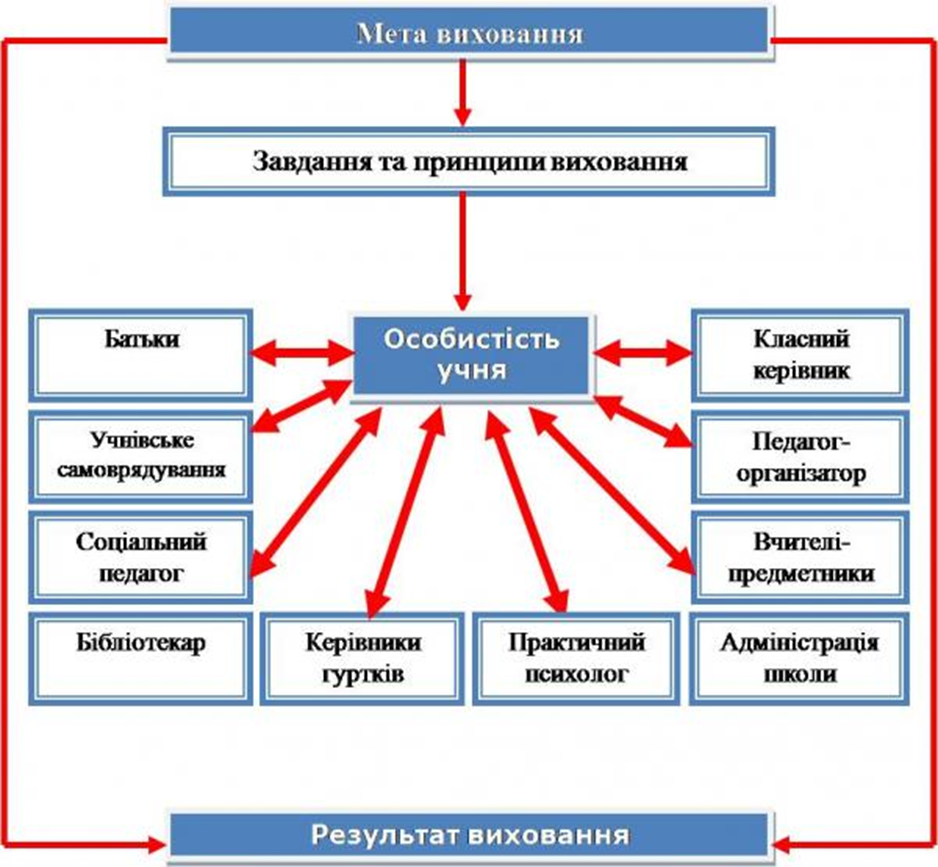  Завдання виховної системи:В жорстоких реаліях воєнного стану в Україні перед освітянами стоїть важливе завдання - об’єднання зусиль педагогічної та громадської спільнот на засадах взаєморозуміння, співробітництва щодо захисту прав та свобод, оволодіння дітьми універсальними цінностями та моделями поведінки, які складають основу світової культури. Відповідно до Закону України «Про освіту», Концепції Нової української школи виховання є невід’ємною складовою освітнього процесу, є наскрізним процесом, охоплює усі сфери шкільного життя і має ґрунтуватися на цінностях.•	Виховувати дитину як громадянина країни, національно свідомого, життєво і соціально компетентного, здатного здійснювати самостійний вибір і приймати відповідні рішення у життєвих ситуаціях.•	Сприяти зростанню творчого духовного потенціалу особистості, розкриттю здібностей на кожному з виховних етапів.•	Розвивати дитяче самоврядування як осередок самореалізації громадянського виховання.•	Стимулювати саморозвиток, самовиховання, самоосвіту учнів та розвиток їх життєтворчої компетентності через участь у реалізації проектів соціального та благодійного напрямків.•	Створювати умови для розвитку життєтворчої компетентності учнів.•	Впроваджувати оптимальні методи, форми, засоби, що сприяють формуванню в учнівської молоді основ життєтворчості; розширення можливостей компетентного вибору особистістю свого життєвого шляху•	Забезпечення комфортних і безпечних умов навчання та праці•	Створення освітнього середовища, вільного від будь-яких форм насильства та дискримінації.Для реалізації цих завдань у закладі розроблений план виховної роботи навчального закладу та плани роботи класних керівників, які були затверджені на засіданні педагогічної спільноти  класних керівників. Ці плани охоплюють всі напрямки виховання: патріотичне, правове, моральне, художньо-естетичне, трудове, фізичне, екологічне, превентивне та включають у себе календарні та традиційні  свята, заходи, конкурси щодо втілення національної програми «Діти України», «Комплексної програми профілактики злочинності і бездоглядності», «Програми профілактики ВІЛ-інфекції», заходи щодо зміцнення моральності та утвердження здорового способу життя та ін.Виховна система ліцею базується на принципах, що визначають основні вимоги до процесу виховання особистості учня, до його змісту, організацій, форм, методів та прийомів.Принципи виховної системи закладу:•	принцип гуманізації і демократизації виховного процесу•	принцип зв’язку виховання з реальним життям•	виховання особистості в колективі в ході спільної діяльності•	єдність вимог і поваги до особистості•	послідовність, систематичність і єдність виховних впливів.Виховна робота реалізується за такими напрямами:•	Виховання громадянської свідомості через учнівське самоврядування, формування активної життєвої позиції.•	Виховання правової культури та профілактика правопорушень.•	Фізичне виховання та пропаганда здорового та безпечного способу життя.                  Психологічна підтримка учнів та вихованців.•	Національно-патріотичне виховання.•	Екологічне виховання.•	Моральне виховання.•	Родинне виховання.•	Художньо-естетичне виховання.•	Розвиток творчих здібностей учнів.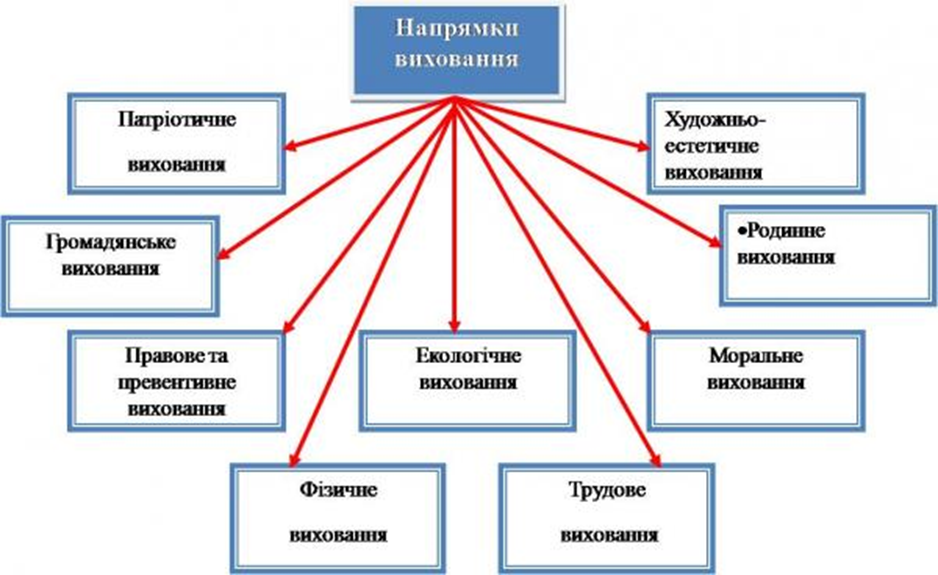         Виховна робота була спрямована на реалізацію заходів щодо втілення «Основних орієнтирів виховання учнів 1-11 класів загальноосвітніх навчальних закладів»  ціннісне ставлення до себе;ціннісне ставлення до сім'ї, родини, людей;ціннісне ставлення особистості до суспільства і держави;ціннісне ставлення до праці;ціннісне ставлення до природи;ціннісне ставлення до культури і мистецтва Система виховної роботи ліцею забезпечує:•	активне залучення до процесу виховання батьківської громадськості;•	організацію методичної роботи з актуальних проблем виховання з педагогами, класними керівниками;•	розвиток активності школярів у різних видах діяльності та творчий розвиток здібностей, інтересів особистості у позашкільній діяльності;•	гуртування учнівських колективів навколо організації колективних творчих справ, участь у проектах;•	соціальну захищеність і підтримку учнів;•	співпрацю з дитячими молодіжними та громадськими організаціями, об’єднаннями, колективами;•	співробітництво з правоохоронними органами, соціальними службами з питань організації правової освіти, профілактичної роботи серед учнів.Серцевиною виховного процесу є особистість: її нахили, здібності, потреби, інтереси, соціальний досвід, самовідданість, характер.Результатом виховної діяльності закладу є створення сучасної моделі випускника – людини, готової до самоосвіти, самовизначення та самореалізації у дорослому житті.Для керування виховним процесом в ліцеї створена педагогічна спільнота класних керівників (керівник – Шумейко Л.А.)Педагогічна спільнота класних керівників - структурний підрозділ системи керування виховним процесом, який координує науково-методичну та організаційну роботу класних керівників.Основні завдання педагогічної спільноти класних керівників ліцею:•	підвищення теоретичного, науково-методичного рівня підготовки класних керівників із питань психології та педагогіки;•	забезпечення виконання єдиних принципових підходів до виховання й соціалізації учнів;•	озброєння класних керівників сучасними виховними технологіями та знанням сучасних форм і методів роботи;•	вивчення, узагальнення та використання передового педагогічного досвіду роботи класних керівників;•	координування планування, організації та педагогічного аналізу виховних заходів класних колективів;•	сприяння становленню й розвитку системи виховної роботи класних керівників.Структура виховної роботи навчального закладу включає в себе і взаємодію ліцею з найближчим до неї середовищем на рівні сімей учнів: з батьками й особами, що їх замінюють, акцентуючи увагу на питаннях соціалізації дітей і молоді в тому чи іншому аспекті.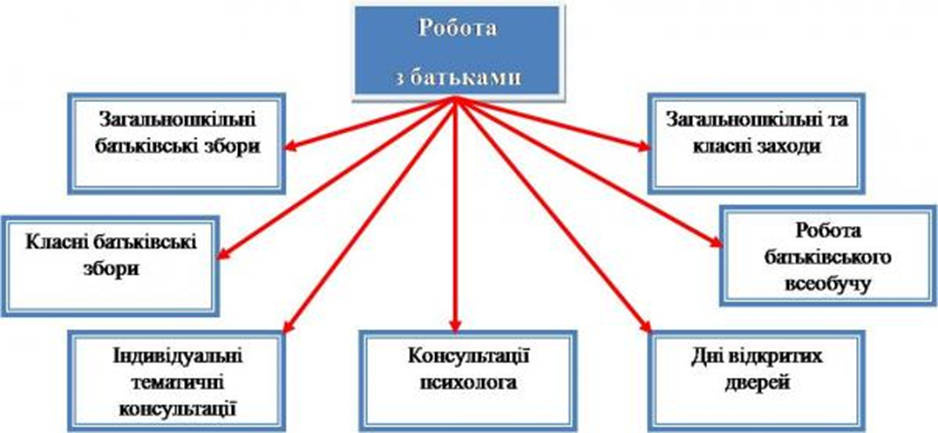 Упродовж року в ліцеї видано такі розпорядчо-інструктивні накази з виховної роботи: «Про запобігання дитячому травматизму серед учнів та вихованців під час проведення навчально-виховного процесу та в побуті у 2022/2023 навчальному році», «Про організацію чергування учнів та вчителів по ліцею у 2022/2023 н.р.», «Про облік дітей і підлітків  шкільного віку мікрорайону ліцею», «Про  гурткову роботу на 2022/2023 н.р.», «Про впровадження у ліцеї Всеукраїнської військово-патріотичної гри «Сокіл» («Джура»)», «Про призначення відповідального за організацію харчування учнів ліцею»,   «Про призначення відповідального за роботу з профорієнтації учнів  на 2022/2023 н.р.», «Про організацію роботи з профілактики злочинності та правопорушень серед учнів ліцею у 2022/2023 н.р.», «Про організацію виховної роботи в ліцеї у  2022/2023 навчальному році», «Про роботу з дітьми пільгового контингенту у 2022/2023 навчальному році», «Про збереження життя і здоров’я учнів, попередження дитячого травматизму під час літніх канікул 2022/2023 навчального року», «Про стан роботи предметних гуртків і спортивних секцій», «Про  безпеку життєдіяльності учасників освітнього процесу  під час зимових канікул 2022/2023 навчального року», «Про підсумки організації виховної роботи в ліцеї за 2022/2023 навчальний рік»   Виховна робота в ліцеї носить плановий, цілеспрямований характер. Цьому свідчить комплекс  актуальних питань, які розглядались на нарадах при директору, педрадах, серед яких:- Про організацію профорієнтаційної роботи;- Про попередження дитячого травматизму під час організації освітнього процессу;- Про стан відвідування учнями ліцею;- Про організацію гурткової роботи;- Про роботу щодо попередження правопорушень та злочинності серед учнів; - Про стан виховної роботи в ліцеї за  2022/2023 навчальний рік;- Про роботу ліцею щодо профілактики дитячого травматизму в період зимових канікул; -  Про стан  роботи з дітьми пільгового контингенту; - Про організацію та проведення весняних канікул;        - Про роботу з дітьми, схильними до правопорушень. Реалізація комплексної програми попередження злочинності (листопад);         - Формування патріотичних та громадянських якостей, морально-етичних принципів особистості в умовах НУШ  (педрада - жовтень);        - Патріотичне виховання учнів на засадах духовного гуманізму (педрада - грудень);         У 2022/2023 навчальному році у ліцеї було проведено щорічні виховні заходи: свято Першого дзвоника; День захисника України; День миру; День пам’яті жертв голодоморів 1932-1933рр., акція «Запали свічку!»; День вчителя; День української писемності та мови; День інвалідів; Всесвітній День боротьби зі Снідом; конкурс «Осінь золота»; «Козацькі розваги» до Дня збройних сил України; бібліотечні свята;  спортивне свято до Дня Українського козацтва;  заходи до дня визволення України від нацизму; зустрічі з лікарями; тиждень правового виховання; заходи до Дня Святого Миколая; новорічні та різдвяні свята для учнів 1-11 класів, заходи до дня Соборності України, «Пам’ятай за Крути», до Дня св. Валентина, до Дня пам’яті Героїв Небесної Сотні, місячник «Увага! Діти на дорозі!»; День знань з основ безпеки життєдіяльності; Олімпійський тиждень;  спортивний турнір з волейболу (вересень), змагання з футболу (жовтень), турнір з шашок  (жовтень), військово-патріотична гра «Джура» тощо.        На належному рівні проводилася  патріотична, правовиховна робота та робота з протидії усім видам насильства. У ліцеї заплановано і проведено: уроки мужності; зустрічі з воїнами-інтернаціоналістами, воїнами АТО; благодійні акції «Допоможи воїнам АТО», «Діти дітям»;  акція «16 днів проти насильства»; Всеукраїнський тиждень права; диспут «Як захистити себе від насильства в сім`ї». З метою формування військово-патріотичного виховання в ліцеї  налагоджена співпраця з військовою частиною м. Сміла, проведено  спортивне свято «Козацькі забави». Учні ліцею беруть участь в благодійних акціях для підтримки воїнів  АТО, проводять  зустрічі з волонтерами та воїнами ЗСУ.          В рамках Всеукраїнського тижня правового виховання дітей та учнівської молоді класні керівники разом з вчителями історії та права провели: Всеукраїнський урок в 1-11 класах на тему «Права людини», урок-презентацію власних проектів «Права і свободи людини та громадянина» (11 кл., Півненко Ю.О.), просвітницьку вікторину «Права дитини на здоров’я» (1-4 кл., Карпенко Н.А. ), конкурс малюнків на тему «Права дитини» (Синиця О.В,), просвітницьку гру для учнів початкової школи «Мандри в казку Права», «Слово лікує, слово ранить. Вірус лихослів’я і як з ним боротися?» (Ярова О.І.).     З метою формування здорового способу життя, забезпечення повноцінного розвитку дітей  організована робота з попередження дитячого травматизму.      Аналіз роботи з попередження дитячого травматизму проводиться два рази на рік. З метою збереження життя та здоров’я учнів учителями-предметниками проводяться інструктажі з техніки безпеки під час проведення лабораторних та практичних робіт, записи про які відмічаються у спеціальних та класних журналах. Особлива увага збереження життя та здоров’я дітей приділяється на уроках фізкультури.            Педагогічний колектив ліцею ознайомлений з результатами обстежень учнів, стан здоров’я кожної дитини враховується під час навантаження на уроках та в позаурочний час.      Дирекцією ліцею, медпрацівником здійснюється систематичний контроль за дотриманням санітарно-гігієнічних вимог навчально-виховного процесу, видано відповідні накази по ліцею.  У рамках  тижня здоров’я проведено виховні години на тему: «Молодь за здоровий спосіб життя», «Здоров’я – запорука добробуту й щасливого життя», «Скільки коштує здоров’я», «Паління шкідлива і небезпечна звичка», «Здорове харчування. Режим дня», «Основні питання вакцинації».       На виконання методичних рекомендацій Міністерства освіти та науки України  у закладі проведений Тиждень безпеки дорожнього руху. Класними керівниками були проведені бесіди з правил дорожнього руху; батьківський лекторій «Навчання дітей правилам дорожнього руху»; конкурс малюнків «Дорожня азбука», бібліотечна виставка «Правила дорожнього руху. Обережно, діти на дорозі!», спортивні змагання «Правила дорожнього руху – гідні поваги»; оформлено куточок безпеки дорожнього руху; конкурс на кращий твір з теми «Безпечна дорога».        У вересні  проведений Всеукраїнський олімпійський  тиждень «Олімпійський рух» (6-11 класи).        З метою формування екологічної культури учнів створено систему екологічної освіти та виховання. На базі  ліцею  проводяться різноманітні дидактичні ігри, екскурсії, організовано різні форми роботи із використанням спеціальних карток, малюнків, таблиць, книжок екологічного змісту. Учні набувають екологічних знань у процесі вивчення природознавства, біології, географії, хімії, фізики та інших дисциплін, а також у різних формах позакласної роботи, суспільно-корисної праці з охорони природи свого краю: упорядкування пришкільної території, догляд за зеленими насадженнями (висаджено «Алею пам’яті»  на подвір’ї закладу).   Освітньо–екологічний процес супроводжується  проведенням ряду акцій, зокрема: «Чисте повітря», «День Землі», «День довкілля». Щороку  проходить екологічна акція «Годівничка» (1-4 кл.),  конкурс виробів з побутових відходів, конкурс творів на екологічну тематику.  Джури рою «Терен» провели плоггінг «Збережемо природу разом», Упродовж навчального року приділялась достатня увага роботі з профорієнтації учнів. Було продовжено співпрацю з Смілянським міськрайонним Центром зайнятості населення, організовано зустрічі з представниками вузів, коледжів та ЦППРК.         Щоденно контролювався стан відвідування учнями занять, щомісяця проводилися рейди з профілактики правопорушень та злочинності серед учнів: „Урок”,  «Ні!»запізненням». Систематично проводилася робота проти запізнення учнів до школи: бесіди з учнями, батьками.           Питання безпеки життєдіяльності, створення належних санітарно-гігієнічних умов та профілактика травматизму  є одним із найважливіших у роботі навчального закладу. У навчальному закладі  забезпечено безпечні та нешкідливі умови навчання, фізичного розвитку та зміцнення здоров’я, режиму роботи, формування гігієнічних навичок і засад здорового способу життя, збереження та зміцнення фізичного та психічного здоров’я учнів і вихованців.       В ліцеї ведеться документальне оформлення роботи з охорони праці, безпеки життєдіяльності; систематичне навчання учнів та працівників навчального закладу безпеці праці та життєдіяльності; профілактика нещасних випадків.      Ліцей забезпечений інструкціями з техніки безпеки, охорони життя і здоров’я здобувачів освіти загального характеру у з предметів підвищеної небезпеки. Розроблені і затверджені в установленному порядку загальношкільні заходи і план роботи з профілактики дитячого травматизму. Кожним класним керівником  розроблено комплект бесід із безпеки життєдіяльності для свого класу. Бесіди на навчальний рік було складено відповідно до поданих тем: - Безпека в побуті (опіки, отруєння, безпека з вогнем, побутова хімія і т.д.).- Безпека на ігрових, спортмайданчиках (рухливі ігри, спортінвентар). - Безпека перебування в ліцеї.- Безпека перебування біля водойм.- Дорожньо-транспортний травматизм. - Пожежна безпека.- Електротравматизм та його попередження. - Безпека в надзвичайних ситуаціях і в умовах воєнного стану.- Безпека праці. - Особиста гігієна та здоровий спосіб життя.- Надання першої долікарської допомоги.- Життя людини – найдорожча цінність (попередження суїцидальної поведінки дітей). Дані бесіди сплановано також у планах виховної роботи класних керівників. Перед канікулами проводиться комплексна бесіда з безпеки життєдіяльності.       На відповідних сторінках  класного журналу, ведеться облік проведених бесід, інструктажів, заходів з безпеки життєдіяльності. У закладі проводиться системний і постійний  контроль за проведенням зазначених бесід та інструктажів. З метою попередження дитячого дорожньо-транспортного травматизму був проведений Тиждень безпеки дорожнього руху «Увага! Діти на дорозі».  У класних кімнатах та кабінеті основ здоров’я поновлені куточки з безпеки життєдіяльності учнів.                 З метою задоволення потреб учнівської молоді щодо поліпшення здоров’я, фізичного та духовного розвитку в ліцеї працюють гуртки та спортивні секції. Окрім цього, учні мають змогу зустрітися з працівниками кримінальної  поліції, прокуратури, переглянути науково – популярні, документальні, художні фільми, спрямовані на профілактику правопорушень та злочинів, збереження особистого життя. В ліцеї проведено Місячник морально-правового виховання, під час якого відбулися такі заходи: - випуск  тематичних газет, плакатів, стіннівок; - до Міжнародного дня інвалідів уроки доброти та милосердя; - слайд-проект «Добро і милосердя єднають серця»; - Всеукраїнський урок «Права людини» з нагоди проголошення Загальної декларації прав людини;- на базі шкільної бібліотеки виставка літератури «Право і закон»; - тематичні класні години: «Твої права та обов'язки». Конвенція ООН про права дитини; - заняття з елементами тренінгу: «Формування навичок здорового способу життя засобами програми «Рівний-рівному»;- класні години «Здоровий спосіб життя – це модно!»; - засідання батьківського всеобучу «Булінг в учнівському середовищі»;- година спілкування «Конфлікти - причини виникнення та шляхи розв’язання»;- заняття з елементами тренінгу: «Вчимося бути толерантними», (7 кл.); - конкурс соціальної реклами.       Велика увага в ліцеї приділяється роботі з превентивного виховання: - проводився шкільний облік підлітків та молодших школярів з особливими потребами, які потребують допомоги, підтримки, організація відповідної психо-корекційної роботи;- відвідування деструктивних сімей та робота з ними;- співпраця зі службою у справах дітей, медичними закладами, центром соціальної служби для молоді;- проводилась робота з педагогічним колективом школи (ознайомлення з новинками психолого-педагогічної літератури, бесіди, консультації з питань профілактики правопорушень серед неповнолітніх).         Протягом листопада-січня  класними керівниками проведені роз’яснювальні бесіди серед учнів та їх батьків, щодо правил безпечної поведінки під час можливих надзвичайних подій та аварій в умовах осінньо-зимового періоду та безпечного користування електричними та іншими нагрівальними приладами. Значна робота з превентивного виховання проводилася  соціальним педагогом школи  Волошиною Т.В.  Проведено: анкетування щодо паління та наркоманії в 8-9 класах, профілактичні бесіди «Вплив тютюну, алкоголю та наркотиків на організм, що розвивається».      В рамках державної програми «Основні орієнтири виховання учнів 1-11 класів загальноосвітніх навчальних закладів», використовується один з основних напрямків формування особистісного «Я», допомога в самореалізації через роботу органу учнівського самоврядування.   У стінах рідного ліцею діти не тільки здобувають знання. Щоб допомогти учням повною мірою розкрити свій інтелектуальний, соціальний, духовний, фізичний потенціал, виховати їх громадянами, які мають активну життєву позицію, в навчально-виховний процес  впроваджено систему учнівського самоврядування, провідними ідеями якої стали: організація пізнавальної, практичної, розвиваючої, соціальногромадської діяльності дітей та молоді; участь учнівської молоді у процесі виховання здорової, всебічно розвиненої особистості; захист прав та інтересів членів учнівського самоврядування; пріоритетність ігрових форм роботи з дітьми.    Шкільний парламент  діє на підставі Статуту учнівського самоврядування, затвердженого загальними зборами учнів 5-11 класів школи. Учнівське самоврядування працює за планом роботи, який складається на навчальний рік.  Очолював шкільний парламент Президент ліцею Задорожній Р.  (11клас). Члени самоврядування об’єднані у комісії:- навчальна комісія  - сприяє організації якісних умов освітнього процесу та науково-дослідницької діяльності учнів, займається організацією та проведенням інтелектуальних конкурсів, турнірів тощо;- Дисципліни і порядку – забезпечує порядок і дисципліну в учнівському колективі, здійснює контроль за чергуванням;- Культмасова комісія – займається організацією та проведенням дозвілля;- Санітарно-господарська комісія     - пропагує серед учнів основи економічних знань, організовує роботи по впорядкуванню території закладу, села.Координує  роботу учнівського самоврядування педагог-організатор Кочерженко О.А. та заступник директора з виховної роботи Шумейко Л.А.Робота учнів у комісіях учнівського самоврядування сприяє вихованню почуття господаря школи, класу, вмінню співпрацювати на принципах рівності, гласності, демократизму. Але не всі члени учнівського самоврядування активні. Тож кураторам-педагогам та класним керівникам потрібно більше уваги приділяти розвитку активної позиції членів учнівського самоврядування. Реалізацію творчих здібностей учнів забезпечує позашкільна освіта.  В ліцеї працює 9 гуртків, якими охоплено 126 учнів, що становить 74,2% від загальної кількості учнів школи.        Однією з ефективних форм розвитку соціальної активності учнів є їх залучення до участі у різноманітних конкурсах, які дозволяють розкривати творчі здібності за різними темами та напрямками.         Отже, слід зазначити, що проведена робота в закладі  в 2021-2022 навчальному році сприяла вихованню якостей особистості, що характеризують її ставлення до суспільства і держави, інших людей, праці, природи, мистецтва, самого себе та знаходиться на належному рівні.      Виходячи із загальношкільної виховної проблеми ліцею, головна увага приділялася формуванню громадянина – патріота України, створенню умов для самореалізації особистості відповідно до її здібностей, суспільних та власних інтересів, виховання громадянина з демократичним світоглядом і культурою, який не порушує прав і свобод людини, виховання в учнів свідомого ставлення до свого здоров’я, формування належних гігієнічних навичок і засад здорового способу життя, зміцненню фізичного здоров’я дітей, розвитку творчих здібностей для задоволення морально-духовних запитів через участь у різноманітних конкурсно-ігрових програмах, святах, фестивалях, створенню сприятливого психологічного мікроклімату,  створенню умов для задоволення соціальних проблем – залучення до активної творчої діяльності дітей всіх соціальних груп, їх оздоровлення та організація змістовного відпочинку під час канікул. У 2022-2023 н. р. слід продовжити працювати над вдосконаленням соціальної та  творчої активності учнів, самовихованням та самореалізацією учасників виховного процесу, здійсненням послідовності, наступності та єдності навчання й виховання.	У 2023/2024 навчальному році  під особливий контроль взяти внутрішньо переміщених дітей.Охорона праці	Робота педагогічного колективу школи з охорони праці організована згідно із Законом України «Про охорону праці» . Стан роботи з охорони праці, виробничої санітарії під час освітнього процесу в ліцеї знаходиться під щоденним контролем адміністрації.На початок 2022- 2023 навчального року були оформлені всі необхідні акти-дозволи на проведення навчальних занять у кабінетах і шкільних приміщеннях підвищеної небезпеки, дозвіл  на експлуатацію харчоблоку, акт санітарно-технічного стану ліцею.На засіданні педагогічної ради (протокол № 1 від 31.08.2022 року) затверджено річний план роботи  на навчальний рік, де передбачено розділ «Заходи з охорони праці». Посадові обов’язки працівників, інструкції з техніки безпеки з блоком питань з охорони праці й безпеки життєдіяльності є в наявності. Інструкції складено згідно з Положенням про розробку інструкцій з охорони праці.У наказі по закладу від 01.09.2021 року № 113 «Про призначення відповідальних за ОП в ліцеї  у 2021/2022 навчальному році» передбачено відповідальних за організацію роботи з питань охорони праці, безпеки життєдіяльності під час освітнього процесу та в позаурочний час, попередження дитячого травматизму, відповідальних за електрогосподарство й пожежну безпеку  тощо. Наказом по ліцею від 23.09.2021 №146 «Про затвердження інструкцій з охорони праці щодо санітарно – гігієнічних вимог» були затверджені нові інструкції з охорони праці.У закладі є необхідні журнали реєстрації всіх видів інструктажів із питань охорони праці працівників і учнів. Відпрацьована програма вступного інструктажу з охорони праці для працівників  ліцею.Організація роботи з охорони праці контролюється директором закладу. Вона включає: постійний контроль за навчанням з охорони праці; перевірку знань педагогів відповідно до інструкції та листа МОН України «Про вивчення правил охорони праці працівниками освіти»; контроль за організацією й періодичним проведенням занять з охорони праці з усіма категоріями працівників та учнями; систематичний контроль за проведенням різного роду інструктажів; контроль за розробкою й правильним оформленням інструкцій із техніки безпеки; організацію роботи комісії для оформлення актів-дозволів на використання спортивного залу, майданчиків, майстерні і контроль за її діяльністю; контроль за виконанням наказів відповідно до Закону України «Про охорону праці». У ліцеї створена й постійно діє комісія з питань охорони праці та з трудових спорів. Така система контролю адміністрації  у співпраці з профспілковим комітетом дає можливість цілеспрямовано вирішувати питання безпеки й життєдіяльності колективу.Відповідно до Законів України «Про охорону праці» та «Про колективні договори й угоди» між дирекцією ліцею й профспілковим комітетом підписаний Колективний договір, у якому визначені обов’язки сторін щодо організації безпечних і нешкідливих умов праці, а також умови реалізації працівниками  своїх прав і соціальних гарантій на охорону праці.До уваги було взято: пропозиції працівників, аналіз стану робочих місць, стан виробничого травматизму, професійних захворювань. Крім того, було розроблено актуальні заходи щодо поліпшення безпеки умов праці на робочих місцях.Питання охорони праці обговорювалися на засіданні педради, нарадах при директору.Для зниження впливу шкідливих факторів на життя та здоров’я працівників, учнів ліцеюв кабінетах фізики, інформатики, хімії, майстерні, спортзалі передбачено проведення інструктажів – вступного та перед початком лабораторних і практичних робіт. У цих кабінетах на видному місці є інструкції та пам’ятки з техніки безпеки й охорони праці. Закуплені вогнегасникиі розташовані в доступних місцях по закладу.Питання безпеки життєдіяльності учнів під час канікул постійно обговорювалися на батьківських зборах, інструктивно-методичних нарадах.Формування навичок безпечної поведінки, збереження та зміцнення здоров’я учнів – це основний напрям роботи закладу. З цією метою в школі з 1 по 11 класи вивчаються Правила дорожнього руху, проводяться місячники безпеки руху, створено загін юних інспекторів дорожнього руху.  Успішним є поєднання роботи з охорони життя й здоров’я з проведенням занять із цивільного захисту та надзвичайних ситуацій, відпрацюванням елементів евакуації учнів з ліцею. Випускаються плакати, буклети на різні теми («Куріння та наше здоров’я», «Наш організм і наркотики», «Як захиститись від коронавірусу» тощо). Розроблено інструктажі з  безпеки життєдіяльності  для учнів під час канікул і святкових днів. Класними керівниками проводяться бесіди з учнями з безпеки життєдіяльності. Щороку учні проходять  медичний огляд лікарями-фахівцями. Періодично  проходять перевірку на педикульоз. Постійно здійснюється контроль за роботою системи забезпечення нормального функціонування будівлі закладу. Закуповуються необхідні миючи засоби для дотримання належного санітарно-гігієнічного стану.Але поряд з тим простежуються і недоліки у роботі з даного питання, а саме:не всі учителі систематично чергують у коридорах під час освітнього процесу;не в усіх навчальних кабінетах є аптечки;не в повній мірі виконуються ті норми, що потребують постійного фінансування (забезпечення працівників спецодягом та ЗІЗ, закупівля миючих засобів, засобів гігієни тощо).У наступному 2023/2024 навчальному році слід направити зусилля педагогічного колективу та адміністрації  на усунення зазначених недоліків.Безпека життєдіяльності учнів      Упродовж  2022/2023 навчального року однією з пріоритетних напрямів роботи була робота з охорони життя та здоров'я учнів, попередження дитячого травматизму.      Робота щодо запобігання дитячого травматизму в закладі здійснювалася у відповідності до законів України «Про освіту», «Про загальну середню освіту», «Про дорожній рух», Кодексу цивільного захисту України, «Про охорону дитинства», Указу Президента України від 20.11.2007 № 1121 «Про невідкладні заходи із забезпечення дорожнього руху», постанови Кабінету Міністрів України від 22.03.2001 № 270 «Про затвердження Порядку розслідування та обліку нещасних випадків невиробничого характеру», «Положення про організацію роботи з охорони праці учасників навчально-виховного процесу в установах і закладах освіти», затвердженого наказом Міністерства освіти і науки України від 01.08.2001 № 563 (назва із змінами, внесеними згідно з наказом Міністерства освіти і науки України від 20.11.2006 № 782), «Положення про порядок розслідування нещасних випадків, що сталися під час навчально-виховного процесу в навчальних закладах», затвердженого наказом Міністерства освіти і науки України від 31.08.2001 № 616, листів Міністерства освіти і науки України від26.05.2014 №1/9-266 «Про використання Методичних матеріалів «Вимоги безпеки під час канікул», від 16.06.2014 №1/9-319 «Про використання Методичних матеріалів щодо організація навчання і перевірки знань, проведення інструктажів з питань охорони праці, безпеки життєдіяльності в загальноосвітніх навчальних закладах»  та інших нормативно-правових документів.      З метою забезпечення реалізації державної політики в галузі охорони дитинства, проведено аналіз стану профілактичної роботи з питань безпеки життєдіяльності та охорони життя і здоров’я дітей, запобігання всім видам дитячого травматизму у навчальному закладі за 2022/2023 навчальний рік.   За результатами аналізу з'ясовано, що систему роботи педагогічного колективу ліцею з попередження дитячого травматизму складають:• планування та проведення профілактичних бесід з усіх видів дитячого травматизму класними керівниками з відповідною їх фіксацією в класних журналах та учнівських щоденниках;• проведення  вступного інструктажу учнів на початку навчального року;•проведення первинних (вересень, грудень, травень) та цільових і позапланових інструктажів учнів у разі необхідності;• організація позакласних виховних заходів з попередження дитячого травматизму;• залучення спеціалістів до проведення профілактичної роботи;• профілактична робота з батьками щодо попередження дитячого травматизму у побуті;• призначення відповідальних за безпеку дітей під час освітньього процесу та проведення позакласних заходів;• розгляд та аналіз питань попередження дитячого травматизму на засіданнях педагогічних рад, нарадах при директору, при засіданнях педагогічних спільнот   класних керівників;       В методичному кабінеті систематизовано законодавчі, нормативні, інструктивні документи з питань запобігання дитячого травматизму. Інформація з даного питання своєчасно і повністю доводиться до учасників освітнього процесу на нарадах при директору, засіданнях педагогічних спільнот, батьківських зборах тощо.З метою ефективної організації роботи з попередження дитячого травматизму  в ліцеї видано накази:- від 21.01.2022 № 8 «Про проведення інструктажу щодо попередження виникнення пожеж, травмування дітей у побуті та під час перебування на льоду»;- від 11.04.2022 № 29 «Про  проведення тижня з охорони праці»;- від 25.04.2022 № 31 «Про проведення занять щодо поводження з вибухо-небезпечними предметами»;-від 16.05.2022 № 38 «Про проведення Дня ЦЗ та об’єктового тренування»;- від 01.07.2022 № 49 «Про дотримання вимог охорони праці під час виконання ремонтних робіт до нового  навчального року»;- від 01.07.2022 № 51 «Про  затвердження правил перебування в укритті»;- від 18.07.2022 № 59 «Про  створення безпечних умов для організованого початку 2022/2023 навчального року»;- від 31.08.2022 року № 81 « Про безпеку життєдіяльності учасників освітнього процесу» ;- від 01. 09. 2022 року № 97 « Про відповідальних за життя і здоров’я учасників освітнього процесу у 2022-2023 навчальному році під час перевезення шкільними автобусами» ;- від 01.09.2022 року № 101 «Про проведення навчань та перевірки знань посадових осіб з питань ОП та БЖ»;  - від 02.09.2022 року № 110 «Про створення постійно діючої комісії з розслідування нещасних випадків»;   - від 06.09.2022 року № 124 «Про затвердження заходів запобігання дорожньо-транспортного травматизму серед учнів»;        - від 12.09.2022 року № 127  «Про  запобігання харчовим отруєнням та інфекційним захворюванням».                                                                                                                                                                              - нарадах при директорові – «Про вжиття заходів з попередженням нещасних випадків серед дітей та учнівської молоді» (протокол № 1 від 22.02. 2021 р.);«Стан охорони праці у Тернівському ліцеї у 2020-2021 навчальному році» (протокол № 3 від 14.06. 2021 р.); «Безпека життєдіяльності учасників освітнього процесу» (протокол № 3 від28.04.2022 р.);«Про стан охорони праці у Тернівському ліцеї у 2021-2022 навчальному році» (протокол № 4 від 06.06. 2022 р.);- засіданні педагогічної спільноти  класних керівників 1-11 класів ( вересень, протокол № 1)-  інструктивно-методичних нарадах з виховної роботи;- класних батьківських зборах, про що є відповідні записи у протоколах батьківських зборів. Моніторинг випадків дитячого травматизму за навчальний рік:ІІ. Здійснення профілактичної роботи в ліцеї     Слід зазначити, що в закладі створені безпечні умови для навчання та виховання учнів. Учасники освітнього процесу в цілому дотримуються санітарно-гігієнічних вимог та вимог безпеки під час проведення уроків та позакласних заходів. Відповідно до нормативних вимог з учнями проводилися інструктажі з техніки безпеки на уроках фізики, хімії, інформатики, трудового навчання, фізичного виховання, при організації екскурсій, культпоходів, ігор, індивідуальні бесіди тощо.    Одним із шляхів запобігання наявних негативних факторів та подолання їх наслідків, практичної реалізації завдань, визначених у державних документах, є впровадження в навчальний процес курсів «Здоров’я, безпека та добробут» (5 клас); «Основи здоров'я» (6-9 кл.), програма яких визначається практичним спрямуванням, передбачає формування основних моделей безпеки під час виникнення побутових, природних, техногенних та надзвичайних ситуацій. Учні та працівники ліцею систематично проходять медичний огляд.     Адміністрацією ліцею проводився облік екскурсій та поїздок учнів, а бесіди з попередження дитячого травматизму, які проводили вчителі перед екскурсіями та позашкільними заходами, реєструвалися в окремому журналі інструктажів.     Під час відрядження учнів на олімпіади, екскурсії, змагання, конкурси наказом директора призначались вчителі, відповідальні за збереження життя та здоров’я цих дітей, контролювалося виконання цих наказів.    Робота з попередження усіх видів дитячого травматизму систематично проводилась класними керівниками. В календарних планах з виховної роботи є окремий розділ з попередження дитячого травматизму. Класні керівники постійно проводили бесіди, тематичні класні години з профілактики травмування учнів. Усі бесіди та інструктажі фіксувались в класних журналах, журналах з охорони праці та безпеки життєдіяльності учнів.    Для удосконалення профілактичної роботи щодо запобігання дитячого травматизму серед учнів класними керівниками було проведено комплекс бесід:- правила дорожнього руху;- правила протипожежної безпеки;- запобігання отруєнь;- правила безпеки при користуванні газом;- правила безпеки з вибухонебезпечними предметами;- правила безпеки на воді;- профілактика корона вірусної інфекції COVID – 19; - правила безпеки користування електроприладами, при поводженні з джерелами електроструму.     Крім того, класні керівники провели додаткові бесіди з учнями  з попередження всіх видів травматизму перед початком осінніх, зимових, весняних та літніх  канікул, оформлені «Пам’ятки для дітей та їх батьків».     Під постійним контролем класних керівників знаходиться відвідування учнями ліцею. Причини пропусків занять  з’ясовуються, підтримується постійний зв’язок з батьками.     Питання профілактики дорожньо-транспортного дитячого травматизму, охорони життя і здоров'я учнів, відповідальності батьків за дотриманням контролю за дітьми в позаурочний час були обговорені на батьківських зборах у вересні, грудні, травні 2022/2023 навчального  року.     Питання  стану роботи в закладі щодо профілактики та запобігання всіх видів дитячого травматизму було заслухано на  педагогічній раді.     Була спланована та проводилась позакласна робота з питань безпеки життєдіяльності учнів. Вчителями використовувалися різноманітні форми роботи з даного питання: предметні тижні, бесіди, лекції, усні журнали, рольові ігри, конкурси та вікторини, виступи агітбригад, конкурси плакатів та малюнків, рефератів, екскурсії до пожежно-технічної виставки: - конкурс малюнків «З вогнем погані жарти»; - усний журнал «Хто наші вороги»; - диспут «Шкідливі звички чи життя у своє задоволення»; - ігрові вікторини щодо запобігання дитячого травматизму під час канікул;- зустрічі з наркологом «Тютюн, алкоголь, наркотики – вороги людства»; - конкурс малюнків «Друзі світлофорика»; - вікторини «Рух на дорогах»; - практичні заняття джур  «Перша допомога потерпілому в ДТП», під час підготовки до гри ; - виступ агітбригади юних інспекторів руху «Подорож до Країни дорожніх знаків»; - виховний захід з мінної безпеки;- конкурс знавців правил дорожнього руху       Вчителями проведено профілактичні бесіди за темами: „Небезпека вдома і на вулиці», «Основні правила поведінки в громадських місцях та транспорті», «Наодинці вдома», «Правила дорожнього руху», «Правила поведінки з вибухонебезпечними предметами», «Правила поведінки з газом», «Правила поведінки з вогнем», «Правила поведінки на воді та біля водоймищ», «Обережно! Ожеледиця», «Правила дорожнього руху», «Здоров’я – як його зберегти», «Гігієна та чистота – це мої друзі», «Я обираю здоровий спосіб життя», «Азбука безпечної дороги», «Здорові діти – майбутнє нації»; «СНІД стосується кожного», «Права свої ти добре знай, обов’язки не забувай».                Питання профілактики всіх видів дитячого травматизму серед учнів обговорювалися на батьківських зборах. Класні керівники залучали батьків до проведення екскурсій, культпоходів з метою запобігання випадкам дитячого травматизму.     Велись журнали обліку нещасних випадків, що сталися під час освітнього процесу з учнями, в побуті та мікротравм,  журнали  реєстрації первинного, позапланового, цільового інструктажів з БЖ  у навчальних кабінетах і класних кімнатах та кабінетах хімії, фізики, інформатики, майстерні з обслуговуючої та технічної праці, спортзалі. У вище зазначених приміщеннях розміщені правила техніки безпеки, затверджені директором ліцею.     На поверхах ліцею та в навчальних кабінетах розміщені плани евакуації учнів на випадок виникнення пожежі, затверджені згідно вимог. Класні керівники на виховних годинах нагадували учням про шляхи евакуації із приміщення школи, план дій у випадках виникнення пожежі, надзвичайних ситуацій.     Учителі   вели чергування під час перерв на поверхах та подвір’ї закладу. Їм у цьому допомагали чергові учні. Був складений графік чергування класів на навчальний рік  та графік чергування вчителів та адміністрації ліцею, в обов'язки яких входять підтримка дисципліни на перервах та запобігання травмування учнів.      У вересні, грудні 2022 року та травні 2023 року заступником директора з навчально-виховної роботи  Гончаренко О.В. було перевірено:•	журнали інструктажу з БЖ для учнів у навчальних кабінетах, кабінетах фізики, хімії, біології, технічної та обслуговуючої праці, спортивній залі;•	наявність записів у класних журналах з БЖ та щоденниках учнів про проведення інструктажів з безпеки життєдіяльності;•	ведення у класних журналах сторінок «Додаткові бесіди». Під час перевірки було виявлено:1.	У наявності є всі перелічені журнали.2.	У кабінетах фізики, хімії, біології, технічної та обслуговуючої праці, інформатики, «Захист України», спортивній залі наявні інструкції з техніки безпеки. В усіх навчальних кабінетах є правила поведінки в кабінеті.3.	У класних журналах у наявності вступний інструктаж з безпеки життєдіяльності.4.	Класними керівниками ведуться сторінки журналу «Додаткові бесіди з  попередження дитячого травматизму» згідно методичних рекомендацій.     Комісія, на чолі  завідувача господарством Геращенко С.В., перевіряла наявність працюючих електроламп, справність електроприладів, кріплення шаф, дошок, спортобладнання. Було замінене скло у вікнах, перевірені замки на запасних виходах.                                   Управлінська та організаційна діяльність 	Упродовж 2022/2023  навчального року адміністрацією ліцею опрацьовувались, вивчались та аналізувались питання з управлінської, організаційної, освітньої діяльності, а саме: управлінська діяльність адмістрації  ліцею та здійснення внутрішкільного контролю;організація освітнього процесу, рівень знань, умінь та навичок учнів, стан викладання предметів;організація системи методичної роботи та навчально-методичне забезпечення педагогічного процесу;стан роботи ліцею щодо реалізації  концепції національного  виховання;організація роботи  з охорони праці та попередження дитячого травматизму;охорона дитинства та робота з дітьми пільгового контингенту;кадрове забезпечення діяльності закладу освіти: атестація та проходження педагогічними працівниками курсів підвищення кваліфікації;організація роботи закладу освіти під час карантинних обмежень.Робота з направлення діяльності закладу в межі нормативно – правового поля була ключовою   протягом року, а саме: розроблено функціональні обов’язки директора, заступників директора, педагогічних працівників, класних керівників, завідуючих кабінетів,  обслуговуючого персоналу;розроблено та прийнято Правила внутрішнього трудового розпорядку закладу;розроблені та затверджені функціональні обов’язки працівників закладу з питань охорони праці;завершено створення номенклатури справ закладу освіти; проводилась цілеспрямована робота щодо вдосконалення діяльності всіх структур закладу згідно  з його Статутом;Колективний договір між адміністрацією ліцею та профспілковим комітетом відповідає сучасним нормативно-законодавчим документам.Цілеспрямовано проводилась робота щодо підвищення культури управління навчальним закладом,   а саме: зміцнення виробничої дисципліни; розвитку інформаційного забезпечення всіх учасників освітнього  процесу. 	У ліцеї створені та працювали органи самоврядування: рада закладу, батьківська рада, батьківські комітети класів, методична рада, шкільна дитяча організація. За участю вищезазначених органів вирішувалися найбільш важливі питання діяльності закладу, залучення та використання позабюджетних коштів, розвиток матеріально–технічної бази, організація освітнього процесу. 	Таким чином, у 2022 - 2023 навчальному році велась системна планова робота з даного питання. Але серед недоліків слід назвати труднощі, а саме: в забезпеченні 100%  володіння педагогічними кадрами ІКТ та недостатню забезпеченість ліцею комп’ютерами. У наступному році слід направити зусилля на залучення позабюджетних коштів на придбання комп’ютерної техніки, що значно підвищить рівень і якість управлінської та організаційної діяльності.Фінансово-господарська діяльність                  Планово-господарська діяльність ліцею у 2022/2023 навчальному році була спрямована на створення належних санітарно-побутових умов навчання та виховання учнів, вдосконалення навчально-матеріальної бази, осучаснення інтер’єру шкільних приміщень. Достатньо уваги було приділено питанню економії енергоносіїв, раціональному використанню фінансових ресурсів.                                                                                Звітпро надходження та використання коштів загального фонду за 2021 рік                              Тернівського ліцею Тернівської сільської радиПри організації планово-господарчої діяльності у 2023/2024 навчальному році направити зусилля на вирішення таких питань: продовжити роботу з економного та раціонального використання енергоносіїв, фінансових ресурсів;придбання шкільного автобуса;ремонт підлоги спорзалу;реконструкція приміщення та придбання обладнання для шкільної їдальні;продовжити роботу з заміни світильників, що вичерпали термін використання на енергозберігаючі;придбання комп’ютерної техніки;посилити роботу зі збереження майна в нічний час. Закупити та встановити 2 відеокамери по периметру споруди ліцею.ПРІОРИТЕТНІ НАПРЯМКИ РОБОТИ ЛІЦЕЮУ 2023/2024 НАВЧАЛЬНОМУ РОЦІДіяльність педагогічного колективу ліцею у 2023/2024 навчальному році направити на вирішення пріоритетних напрямків:Продовжити впровадження в освітньому середовищі ліцею Конституції України, Законів України «Про освіту», «Про загальну освіту», Про забезпечення санітарного та епідемічного благополуччя населення,  «Про забезпечення функціонування української мови як державної», Постанови Кабінету Міністрів України від 15.08.2015 № 872 «Про затвердження Порядку організації інклюзивного навчання у загальноосвітніх навчальних закладах» (зі змінами), розпорядження Кабінету Міністрів України від 14.02.2016 № 988-р «Про схвалення Концепції реалізації державної політики у сфері реформування загальної середньої освіти «Нова українська школа» на період до 2029 року» наказів Міністерства освіти і науки України «Про організаційні питання щодо запровадження Концепції Нової Української школи у загальноосвітніх закладах І ступеня», наказу Міністерства освіти і науки України від 21.01.2016 № 8 «Про затвердження Положення про індивідуальну форму навчання у загальноосвітніх навчальних закладах», зареєстрованого в Міністерстві юстиції України 03.02.2016 № 184/28314, наказу МОН України від 24.04.2017 № 635 «Про внесення змін до Положення про індивідуальну форму навчання в загальноосвітніх навчальних закладах»; листа МОН України від 26.06.2019 № 1/9-409 «Щодо організації інклюзивного навчання у закладах освіти»;Забезпечити доступність до якісної освіти усіх дітей шкільного віку мікрорайону ліцею;Організувати інклюзивне та індивідуальне навчання дітей з особливими потребами;Запроваджувати принцип педагогіки партнерства, що грунтується на співпраці учня, учителя і батьків та принципу дитиноцентризму (орієнтація на потреби учня);Продовжити формування в учнів ключових компетентностей, необхідних сучасній людині для успішної життєдіяльності. Серед ключових компетентностей – володіння державною мовою, математична, загальнокультурна й екологічна компетентності, підприємливість та іноваційність, економічна компетентність. Випускник ліцею повинен критично та системно мислити, проявляти ініціативу і творчість, вміння оцінювати ризики, приймати рішення, розв’язувати проблеми;Створювати умови для формування в учнів громадянської відповідальності, тобто особистості, що поважає права людини, розуміє особисту відповідальність за долю держави, народу. Розуміє важливість громадянської участі у процесі вирішення різноманітних проблем місцевої громади;Продовжити створення оптимальних санітарно-гігієнічних умов для навчання та виховання учнів (створити безпечне та комфортне освітнє середовище);Удосконалювати навчально-матеріальної бази ліцею, впровадження сучасних інформаційно-комунікаційних технологій, оволодівати і застосовувати на практиці інструментарії дистанційного навчання;Сприяти збереженню мережі класів та контингенту учнів ліцею, особливо при переході з початкової до базової основної школи.ЗАВДАННЯ ЛІЦЕЮ НА 2023/2024 НАВЧАЛЬНИЙ РІКСпрямувати зусилля на реалізацію таких навчально- методичних проблем:Педагогічна тема:“Втілення козацької педагогіки в освітній процес сільської школи з певним корективом на сьогодні і завтра, на сучасне і майбутнє української нації ”Методична тема:«Забезпечення інноваційної методичної роботи, спрямованої на розвиток творчого потенціалу учителя та учнів на основі втілення ідей козацько-лицарської педагогіки».Виховна тема:«Формування патріотичних та громадянських якостей, морально-етичних принципів особистості в умовах НУШ».З цією метою:Забезпечити якісну роботу методичної ради, педагогічних спільнот.Сприяти впровадженню в практику роботи ліцею сучасних освітніх технологій, передового педагогічного досвіду вчителів ліцею,  області, держави.Проводити системний, цілеспрямований моніторинг усіх напрямків освітнього процесу ліцею.Підвищити особисту відповідальність кожного члена педагогічного колектива за якість та результативність роботи.Продовжити роботу з подальшої інформатизації освітнього процесу, оволодівати інструментами дистанційного навчання. Забезпечити якісне та своєчасне наповнення необхідною інформацією системи управління освітою (ІСУО).Забезпечити виконання плану проходження вчителями ліцею курсів підвищення кваліфікації на 2023/2024 навчальний рік.У відповідності з планом атестації педагогічних працівників на 2023/2024 навчальний рік провести атестацію вчителів у відповідності до Типового положення про атестацію педагогічних працівників, затвердженого  наказом МОН України від 06.10.2010 №930 зі змінами.Створити необхідні умови для активної роботи з обдарованими учнями  шляхом залучання їх до участі в інтелектуальних конкурсах, предметних олімпіадах різних рівнів, змаганнях, роботі МАН  тощо.Продовжити роботу по формуванню в учнів навичок здорового способу життя. Створити умови для оздоровлення та відпочинку дітей пільгового контингенту в пришкільному оздоровчому таборі з денним перебуванням. Організувати роботу мовного табору ліцею.Забезпечити соціальний захист учнів та працівників закладу.Підвищити ефективність роботи з попередження дитячого травматизму як під час освітнього процесу так і поза межами ліцею.Забезпечити якісну підготовку випускників ліцею до складання зовнішнього незалежного оцінювання.Спрямовувати виховну роботу на формування в дітей та молоді любові до Батьківщини, загальнолюдських  якостей.Популяризувати культурне розмаїття, історичну спадщину країни, рідного краю; формувати історичну пам’ять підростаючого покоління; забезпечити духовну єдність поколінь.Сприяти формуванню духовно-моральних взаємин між усіма учасниками освітнього процесу, толерантного ставлення до представників інших народів, культур і традицій, до однолітків, батьків, інших людей; вихованню пошани та любові до культурного спадку свого народу та мистецтва, культивуванню кращих рис української ментальності:працелюбності, свободи, справедливості, доброти, чесності, відповідального ставлення до природи.Активізувати застосування сучасних форм і методів правової та превентивної освіти, формуванню здорового способу життя, фізичного розвитку і культури, спрямованих на формування сталої відповідальної поведінки, імунітету до негативних впливів соціального оточення.Продовжити зміцнювати та вдосконалювати навчально-матеріальну базу ліцею, залучивши як бюджетні так і позабюджетні кошти.Р о з д і л  ІІОСВІТНЄ СЕРЕДОВИЩЕ ЗАКЛАДУ ОСВІТИЛіцей розташований за адресою:20733, с. Тернівка, вулиця Шевченка, 3Телефон (04733) 9-02-12е-mail: Ternivka_s@ukr.netЇї відкриття відбулося 1 вересня 1980 року, нині їй виповнилось 43 роки. Адміністрація ліцею: директор, 2 заступники з навчально-виховної та виховної роботи.Відповідно до статті 16 Закону України “Про загальну середню освіту”             2022/2023  навчальний рік розпочинається 01 вересня 2022 року   і закінчується  не пізніше 01 липня 2023 року. Освітня діяльність здійснюється відповідно до навчальних програм, які забезпечують виконання інваріантної та варіативної складової  навчального плану школи, що рекомендовані до використання Міністерством освіти і науки України у  закладах загальної середньої освітиРежим роботи ліцею – п’ятиденний. Заклад працює в одну зміну. В умовах карантинних обмежень та воєнного стану освітні послуги  можуть надаватись дистанційно.Мова навчання – українська з виченням німецької та англійської мов.Форма здобуття освіти - інституційна (очна (денна)) форма та  індивідуальна форма (педагогічний патронат). У ліцеї організовано  індивідуальне навчання. Циклограма   дняПочаток занять  -   08.45Кінець роботи      -  15.05Тривалість  уроку :    1 класи  –  35 хвилин         2-4 класи  -  40 хвилин         5-11 класи -  45 хвилинРозклад  дзвінків для 5-11 класів:2.1.Забезпечення комфортних і безпечних умов навчання і праці2.1.1.  Створення оптимальних умов для забезпечення права громадян на здобуття повної загальної середньої освіти2.1.2.	Фінансово-господарська робота, зміцнення матеріально-технічної бази ліцеюФінансово-господарську діяльність у 2023/2024 навчальному році направити на:Створення комфортного, безпечного освітнього середовища;Підтримка у робочому стані систем життєзабезпечення школи (електро-, водо забезпечення, каналізаційна система);Підтримання в належному стані меблів, обладнання тощо;Придбання необхідного обладнання, ТЗН, меблів для кабінетів;Виконання плану поточного ремонту шкільних приміщень.З цією метою:Забезпечити раціональне та ефективне використання бюджетних асигнувань;Залучати позабюджетні кошти шляхом оренди вільних приміщень, надання додаткових освітніх послуг, спонсорської допомоги;Брати участь у міні-проєктах місцевого та обласного рівнів;Забезпечити виконання заходів:2.1.3.	Забезпечення вимог з охорони праці, безпеки життєдіяльності, пожежної безпеки 2.1.3.1.	                 Охорона праці у закладі освіти2.1.3.2. Безпека життєдіяльності здобувачів освіти2.1.3.2.1. Заходи щодо запобігання всім видам дитячого травматизму2.1.3.2.2. Заходи щодо організації літнього оздоровлення та відпочинку здобувачів                       освіти2.1.3.2.3. Заходи щодо організації медичного обслуговування здобувачів освіти       2.1.3.2.4. Заходи щодо організації харчування здобувачів освіти2.1.3.2.5. Заходи щодо створення умов для формування безпечної поведінки в    Інтернеті та використання мережі Інтернет2.1.3.3. Пожежна безпека в закладі освіти2.1.3.4. Цивільний захист2.1.3.5. Адаптація та інтеграція здобувачів освіти до освітнього процесу, професійна адаптація працівників2.1.3.5.1. Заходи щодо адаптації та інтеграції здобувачів освіти до освітнього процесу2.1.3.5.2. Заходи щодо адаптації педагогічних працівників до професійної діяльності2.2. Створення освітнього середовища, вільного від будь-яких форм насильства та дискримінації2.2.1. Заходи щодо запобігання будь-яких проявів дискримінації, булінгу в закладі.2.2.2. Заходи щодо формування позитивної мотивації у поведінці учасників освітнього процесу та реалізації підходу, заснованого на правах людини2.2.3. Заходи щодо забезпечення відвідування занять здобувачами освіти2.2.4. Психологічна служба закладу освіти2.2.4.1. Психодіагностична робота2.2.4.2. Корекційно-відновлювальна та розвивальна робота2.2.4.3. Консультаційна робота2.2.4.4. Психологічна просвіта2.2.4.5. Організаційно-методична робота2.2.4.6. Зв’язки з громадськістю2.2.5. Соціальний захист здобувачів освіти2.2.5.1. Забезпечення соціально-психологічного супроводу освітнього процесу2.2.5.2. Заходи щодо охоплення навчанням дітей мікрорайону  ліцею2.2.5.3. Робота з організації працевлаштування випускників2.2.5.4. Заходи щодо роботи з учнями пільгових категорій2.2.5.5. Заходи щодо правової освіти здобувачів освіти2.2.5.6. Заходи шкільної ради профілактики щодо превентивного виховання учнів2.3. Формування інклюзивного, розвивального та мотивуючого до навчання освітнього простору2.3.1. Організація індивідуального навчання дітей з особливими освітніми потребами2.3.2. Заходи щодо формування навичок здорового способу життя2.3.4. Організація роботи шкільної бібліотеки як простору інформаційної взаємодії та соціально-культурної комунікації учасників освітнього процесуР о з д і л ІІІСИСТЕМА ОЦІНЮВАННЯ ЗДОБУВАЧІВ ОСВІТИ3.1.План-графік здійснення моніторингу організації освітнього процесу3.2.План-графік проведення контрольних робіт за завданнями адміністрації ліцеюР о з д і л  ІVПЕДАГОГІЧНА ДІЯЛЬНІСТЬ ПЕДАГОГІЧНИХ ПРАЦІВНИКІВ ЗАКЛАДУ ОСВІТИ4.1. Організація методичної роботи педагогічних працівниківМетодична робота як система цілеспрямованої, теоретичної, практичної, колективної та індивідуальної діяльності педагогів спрямована на підвищення педагогічної мобільності та професійної майстерності вчителів в усіх аспектах дає можливість виділити традиційно притаманні їй основні функції:діагностичну, яка дає можливість виявити розрив між рівнем компетентності та вимогами    до професійної діяльності вчителя на рівні встановлених державних стандартів;відновлюючу, яка передбачає поповнення та поглиблення знань відповідно до змін у змісті освіти;коригуючу, яка передбачає внесення змін до науково-методичної інформації  з урахуванням нових психолого-педагогічних теорій  до потреб кожного вчителя; компенсаційну, яка сприяє оновленню знань і вмінь педагогів відповідно до потреб життя, формуванню професійної мобільності педагогів;прогностичну (випереджуючу), яка вимагає визначення знань та вмінь, необхідних педагогам  у майбутньому;моделюючу, яка забезпечує розроблення перспективи та орієнтирів педагогічної діяльності;У 2023/2024 навчальному році методична робота школи спрямована на реалізацію проблемної теми: «Формування інноваційного освітнього середовища на основі педагогіки партнерства в умовах реалізації компетентнісного підходу та принципу дитиноцентризма»Для вирішення цієї  проблеми  поставлені такі завдання :наукова підготовка педагогів;оволодіння інноваційними формами та методами навчання;пізнання вікових та психологічних особливостей учнів;оволодіння системою моніторингу результативності своєї педагогічної діяльності кожним вчителем та планування подальшої роботи, направленої на підвищення професійної майстерності;вивчення та застосування нових навчальних планів, програм, підручників, посібників тощо;діагностика та створення банку даних професійної підготовки педагогів;забезпечення високого наукового та методичного рівня навчання;удосконалення форм роботи по запровадженню нетрадиційних форм і методів організації навчання, інноваційних технологій та передового педагогічного досвіду;заохочування та залучення вчителів до науково-дослідницької та експериментальної роботи;активізація співробітництва вчителя й учня на уроках, направлених на розвиток самостійної праці школяра;активізація роботи школи молодого вчителя;активізація роботи методичних кафедр та творчих груп вчителів  з актуальних питань навчально-виховного процесу;забезпечення методичною радою надання допомоги вчителям з питань реформування школи, зв’язаних з впровадженням 12-бальної системи оцінювання навчальних досягнень учнів, тематичним оцінюванням та впровадження тестування як засобу підвищення ефективності навчання та контролю;розширення ділових контактів з вищими навчальними закладами міста;підвищення практичної спрямованості у роботі методичної ради;активізація роботи учителів з метою розвитку природних здібностей школярів, творчої співпраці вчителя й учня та залучення до роботи   в Малій академії наук;введення в навчальний процес комп’ютерно - орієнтованих технологій, інструментів дистанційного навчання;організація, інформаційно - методичне і нормативно-правове супроводження роботи з метою реалізації нормативно-законодавчих документів та регіональних програм з питань соціального захисту дітей.З метою удосконалення особистісно орієнтованого спрямування усіх аспектів освітнього процесу, підвищення рівня педагогічної майстерності визначити, як основні, наступні форми   методичної  роботи: Колективні  форми  роботи:педагогічна рада;методична рада;методична оперативна нарада;методичне об’єднання;творчі групи по впровадженню інноваційних технологій;психолого - педагогічні семінари;педагогічні виставки;                                          Індивідуальні  форми  роботи:методичні консультації;співбесіди;наставництво;робота над методичною темою;атестація;курси підвищення кваліфікації;творчі звіти;самоосвіта вчителів;участь у професійних конкурсах;аналіз уроків; участь у методичних заходах.     Для забезпечення безперервності навчання педагогів, опанування ними новітніх педагогічних технологій та вирішення проблеми, поставленої педагогічним колективом школи, організувати  роботу  в  таких  напрямках: 4.1.1. Організація роботи методичної ради закладу освітиОсновні  завдання  методичної  ради:реалізувати задачі методичної роботи;направляти та контролює роботу методичних об’єднань, творчої групи (лабораторії), груп педагогів (методичних студій), школи      молодого вчителя;коригуєватироботу щодо підвищення професійної майстерності педагогів школи;визначати проблематику та розроблює програму науково – теоретичних та методичних івентів;займатись розробкою основної методичної теми.У 2022/2023 навчальному році роботу методичної ради спрямувати на реалізацію  наступних завдань:безперервність освіти педагогічних працівників;постійний пошук передового педагогічного досвіду та його впровадження;сформованість установки вчителів на реалізацію провідного дидактичного принципу – доступності навчального матеріалу;осмислення, аналіз і перебудова власного досвіду, порівняння своєї діяльності з досвідом інших учителів і досягнень педагогічної науки;обґрунтування вибору навчального матеріалу та методичних форм і прийомів;ступінь засвоєння вчителем значущості методичної теми, над якою працює він особисто, методичне об’єднання, творча група, свого місця в її вирішенні;координація діяльності методичних об’єднань та інших структурних підрозділів;розробка основних напрямків методичної роботи;формування цілей та завдань методичної служби;забезпечення методичного супроводження навчальних програм, розробка авторських програм та дидактичного матеріалу;організація інноваційної діяльності, яка направлена на опанування новітніх педагогічних технологій, розробки авторських програм;організація консультування педагогічних працівників з питань удосконалення педагогічної майстерності, методики проведення різних видів занять;організація роботи щодо вивчення та узагальнення педагогічного досвіду;пожвавлення науково-дослідницької роботи педагогічних працівників;участь в атестації педагогічних працівників;професійне становлення молодих вчителів;співробітництво з іншими ЗЗСО, науковцями міста та області;впровадження комп’ютерних технологій в освітній процес.Основні  напрямки  діяльності  методичної  ради:аналіз рівня навчальних досягнень учнів з базових дисциплін;експертиза навчально-методичних посібників та дидактичних матеріалів з навчальних дисциплін;організація роботи з опанування освітніми технологіями;обговорення методики проведення окремих видів навчальних занять та зміст дидактичних матеріалів до них; організація науково-дослідницької роботи учнів;використання інформаційних технологій;удосконалення навчально-матеріальної бази школи;розробка положень про проведення шкільних конкурсів, олімпіад, турнірів, фестивалів.Тематика  засідань  методичної  радина 2023/2024 навчальний рік4.1.2. Організація роботи методичного кабінету закладу освітиОсновні  задачі  методичного  кабінету:надання методичних консультацій педагогічним працівникам у підвищенні фахового рівня і педагогічної майстерності;координація змісту, колективних форм і методів роботи та самоосвіти фахової підготовки вчителя;організація системи заходів, спрямованих на розвиток творчого потенціалу педагогів в умовах упровадження нових державних стандартів початкової та базової і повної загальної середньої освіти;активізація науково-дослідницької діяльності педагогів;пропаганда досягнень педагогічної науки та ефективного педагогічного досвіду.                 4.1.3. Організація роботи педагогічних спільнот  ліцею      За змістом  робота методичного об’єднання вчителів спрямована на поглиблення знань учителів з питань методики,  педагогіки, психології, розвитку прогностично-аналітичних умінь. Протягом навчального року з вчителями проводиться різнорівнева методична робота,   яка поєднує в собі колективні  та індивідуальні форми.В роботі методичного об’єднання приділяється велика увага:вивчення та обговорення директивних та нормативних документів в галузі освіти;планування роботи на навчальний рік;обговорення навчальних програм;заходи щодо посилення позитивної мотивації навчання учнів, підвищення якості знань та рівня навчальних досягнень учнів з навчальних базових дисциплін;методична допомога молодим вчителям;підвищення фахового рівня вчителів з урахуванням особистісних можливостей кожного вчителя;використання форм продуктивного навчання, збільшення обсягів самостійних, творчих завдань;надання методичної та науково-інформаційної допомоги секціям наукового товариства учнів;індивідуальна робота з обдарованими та здібними дітьми з метою підготовки їх до предметних олімпіад, інтелектуальних конкурсів, захисту науково-дослідницької роботи в Малої академії наук;обговорення та підведення підсумків методичної роботи методичного об’єднання за І семестр, ІІ семестр, за навчальний рік;затвердження змісту контрольних робіт, олімпіадних та конкурсних завдань;аналіз контрольних робіт, зрізів знань, підсумків олімпіад та тематичного оцінювання;стан позакласної роботи з предмету;огляд новинок методичної літератури;підсумки атестації вчителів;організація повторення вивченого матеріалу в кінці навчального року, перевірка виконання навчальних програм;творчий звіт молодих учителів, вчителів, які мають педагогічні звання, вчителів-наставників;збагачення науково-методичного забезпечення за рахунок творчих внесків учителів школи, розширення видавницької діяльності.Тематика засідань  педагогічної спільноти вчителів суспільно – гуманітарного циклу  на 2023 – 2024 н.р.План роботипедагогічної спільноти вчителів природничо-математичного циклуна 2023-2024 навчальний рікКерівник МО природничо-математичного циклу _________  Ю. С. Одородько План роботипедагогічної спільноти вчителів початкових класів, класних керівників                                          1-4 класів  Тернівського ліцею Тернівської сільської ради на 2023-2024н.р.Засідання 1ВересеньТема. Освіта України в умовах дії правового режиму  воєнного стануМета.Вивчити основні нормативні документи, що регламентують функціонування початкової  школи; обговорити  виконання  плану  роботи  пс за  2022-2023 н. р.  та   затвердити  план   роботи  на  2023-2024 н.р.; розглянути  методичні  рекомендації  щодо  проведення  першого   уроку; проаналізувати  навчальні  програми, підручники, зошити.                                     Завдання  учасникам спільноти :опрацювати інструктивно-методичні листи, програми, підручники, зошити   та  посібники    для   початкової   школи;проаналізувати  вимоги  Державного  стандарту, завдань  навчальних  програм;дотримуватися методичних   рекомендацій   до   проведення  Першого   уроку;поповнити  свій  робочий  кабінет  новими  наочними  посібниками, дидактичними  іграми,  роздатковим   матеріалом;бути готовими взяти участь у майстер-класі «Щиро вітаємо на ранковій зустрічі».Засідання 2ЖовтеньТема.  Формування критичного мислення здобувачів освіти НУШ. Адаптація першокласників  до шкільного колективу  Мета. Розширити  знання  педагогів   щодо  застосування технологій розвитку критичного мислення у здобувачів освіти; обмінятися досвідом роботи з колегами по  питанню формування у дітей гуманних, соціальних, морально-етичних цін-ностей  на основі втілення ідей  козацько-лицарської педагогіки та впровадження інноваційних методів навчання. Підвищити  професійну компетентність учителів; сприяти розвитку творчої активності педагогів, виховувати інтерес  до  само-вдосконалення. Створити умови для  успішної адаптації першокласників до шкільного  колективу. Спланувати роботу вчителів для проведення тижня  початкової ланки.                           Завдання  учасникам спільноти -Детально опрацювати зміст ключових компетентностей з навчальних дисциплін в початковій школі.   - Розробити та провести відкриті  уроки учителям, які атестуються (До25.12.2023)                                                                    - Організувати активну участь молодших школярів у Всеукраїнських конкурсах  «Соняшник», інтернет-олімпіадах «На урок», «Всеосвіта», конкурсі знавців української мови імені Петра Яцика;                                                                                                    - Взаємовідвідувати уроки колег з метою обміну досвідом;                                                 - Вивчати досвід роботи вчителів школи по вихованню підростаючого покоління в дусі патріотизму.Засідання 3СіченьТема. Досвід впровадження в освітньому процесі технології дистанційного навчання в початковій школі    Мета. Вивчати досвід щодо впровадження дистанційного навчання в освітній галузі; сприяти розвитку творчої активності педагогів, підвищувати їх теоретич-ну, методичну, практичну компетентність; удосконалювати  освітній  процес  у  початковій  школі за допомогою технологій дистанційного навчання;  організувати участь молодших школярів у творчих конкурсах, олімпіадах в онлайн-режимі; виховувати інтерес  до  самовдосконалення, пізнання  нового.Завдання  учасникам спільноти:-продовжувати застосовувати сучасні технології під час організації дистанційного навчання;-удосконалювати навички щодо використання сучасних  онлайн-платформ під час проходженні курсів, вебінарів;  - підготуватися до виступу на аукціоні методичних ідей «Застосування інноваційних форм та методів на уроках української мови».Засідання 4БерезеньТема. Інклюзивна освіта в початковій школі. Інноваційні   технології в освітній діяльності Мета. Розширити знання педагогів про роль інклюзивної освіти в початковій школі. Обмінятися досвідом роботи з впровадження в освітній  процес інноваційних  форм організації навчальної діяльності молодших школярів на уроках української мови, критичне мислення молодших школярів на уроках української мови. Сприяти розвитку творчої активності педагогів, підвищувати їх теоретичну, методичну, практичну компетентність; удосконалювати  освітній  процес  у  початковій  школі; виховувати інтерес  до  самовдосконалення, пізнання  нового.Завдання   учасникам спільноти:систематично працювати над вдосконаленням методичної роботи з питань підвищення   професійної  майстерності;- взяти до уваги статтю «Чому LEGO у школі - це круто»;- опрацювати методичну літературу на тему «Диференціація на сучасному уроці».- вчителю 4 класу ретельно опрацювати Положення про державну підсумкову    атестацію учнів у системі  загальної середньої освіти.                                                                              Засідання 5ТравеньПідсумки роботи педагогічної спільноти вчителів початкових класів за 2022/2023 навчальний рік та складання перспективного плану на наступний рік.Мета.  Підвести підсумки роботи педагогічної спільноти вчителів початкових  класів за 2022-2023 навчальний рік, заслухати звіти вчителів про самоосвіту, творчі освітянські знахідки, скласти перспективний план роботи  на наступний навчальний рік.Завдання   учасникам спільноти:- систематично працювати над вдосконаленням методичної роботи з питань підвищення професійної майстерності - продумати оформлення освітнього середовища на новий навчальний рік;- слідкувати за новинками методичної літератури;- займатися самоосвітою.Тематика засідань Педагогічної спільноти  класних керівниківІ засідання                                                                                                         дата: Серпень 2023 року
Робота між засіданнями ІІ засідання                                                                                                          дата: Листопад 2023 року Робота між засіданнями ІІІ засідання                                                                                                       дата: Грудень 2023 року  Робота між засіданнями  ІV засідання                                                                                                                                                                       дата: Лютий 2024 року   Робота між засіданнямиV засідання                                                                                                           дата: Травень 2024 року4.1.6. Організація роботи з атестації педагогічних працівників4.1.6.1. Перспективний план-графік атестації педагогічних працівників 2022-2026 роки4.1.6.2.Перспективний план-графік підвищення кваліфікації педагогічних працівників 2022-2026 роки4.2. Організація роботи з обдарованими і здібними учнями4.3. Виховний процес у закладі освітиР о з д і л  VУПРАВЛІНСЬКІ ПРОЦЕСИ ЗАКЛАДУ ОСВІТИ5.1.Контрольно-аналітична діяльність5.1.1. Циклограма внутрішньошкільного контролю5.1.2. Перспективний план контролю за станом викладання навчальних предметів5.1.3. Вивчення стану викладання предметів5.1.4. Здійснення тематичного контролю (контроль стану проведення предметних тижнів)5.1.5. Здійснення класно- узагальнюючого контролю5.1.6. Оглядовий контроль5.1.7. Здійснення персонального контролю5.2. Тематика засідань дорадчих колегіальних органів ТЕМАТИКА ЗАСІДАНЬ ПЕДАГОГІЧНИХ РАД                                                            СЕРПЕНЬПЕДРАДА «ПІДСУМОК-ПЕРСПЕКТИВА»1.Про підсумки діяльності ліцею у 2022 - 2023 навчальному році та завдання педагогічного колективу щодо підвищення якості освітнього процесу у 2023/2024 навчальному році. 					                                                     Шулежко А.В.                                                                                                                  Гончаренко О.В.                                                                                                                  Шумейко Л.А.2.Про погодження  річного плану роботи ліцею на 2023 - 2024 навчальний рік.					                                                     Шулежко А.В.                                                                                                                  Гончаренко О.В.                                                                                                                  Шумейко Л.А.3.Про погодження  плану роботи  методичної ради  ліцею на 2023 - 2024 навчальний рік                                                                                                                                                                                                                         Гончаренко О.В.4. Про  особливості викладання навчальних предметів у   2023/2024 навчальному році.                                                                                                                    Гончаренко О.В. 5.Про оцінювання навчальних досягнень учнів 1-11 класів у  2023/2024 навчальному році.                                                                                                                       Гончаренко О.В.                                                                                                                       Ярова О.І.                                                                                                             6.Про організацію індивідуальної форми навчання з учнями  ліцею у 2023 – 2024 навчальному році.                                                                                                                                                                     Гончаренко О.В.7.Про  доцільність проведення навчальних екскурсій та навчальної практики у 2023 – 2024 навчальному році.                                                                                                            Гончаренко О.В.                                                                                                                                  ЖОВТЕНЬПЕДРАДА-КОНСИЛІУМ1.Про наступність початкової та основної школи. Стан. Проблеми. Перспективи (класно-узагальнюючий контроль освітнього процесу у 5 класі).                                             Гончаренко О.В.                                             Ярова О.І.                                            2.Формування патріотичних та громадянських якостей, морально-етичних принципів особистості в умовах НУШ                                                                                                      Ярова О.І.                                                                      ГРУДЕНЬПЕДРАДА-КОНСИЛІУМ1.Патріотичне виховання учнів на засадах духовного гуманізму                                                                                           Шумейко Л.А.2.Про управління адаптацією учнів 10  класу до навчання в школі ІІІ ступеня ( класно-узагальнюючий контроль освітнього процесу в 10 класі).	                                                                                       Гончаренко О.В.                                                                                                Одородько Ю.С.ЛЮТИЙПЕДРАДА СЕМІНАР-ПРАКТИКУМ1. Про стан роботи педагогічного колективу  над методичною темою                                                                                        Гончаренко О.В.                                                                                       Шумейко Л.А.2.Про управління адаптацією учнів 1 класу до умов навчання в школі І ступеню (в умовах Нової української школи)				                                                 Ярова О.І.                                                                                                 Гончаренко О.В.        3. Про захист досвіду роботи учителя початкових класів Синиці О.В.БЕРЕЗЕНЬПЕДРАДА-КОНСИЛІУМ1. Про організоване закінчення 2023/2024 навчального року та особливості проведення ДПА.                                                                                          Гончаренко О.В.2.Про підсумки контролю  стану освітнього процесу в 9  класі (класно-узагальнюючий контроль: готовність до вибору варіантів подальшого навчання)									Гончаренко О.В. 3.Про підсумки контролю  стану освітнього процесу в 11 класі (класно-узагальнюючий контроль: готовність до випуску з ліцею)                                                                                         Гончаренко О.В.КВІТЕНЬПЕДРАДА-КОНСИЛІУМ1. Про підсумки контролю стану освітнього процесу  в 4 класі (готовність учнів до навчання в школі ІІ ступеню).					                        Гончаренко О.В.                                                                                        Ярова О.І.2. Про звільнення від ДПА учнів 9 класу  за станом здоров’я у 2024 році.                                           Гончаренко О.В.ТРАВЕНЬПЕДРАДА-ПІДСУМОК1.Про організацію та проведення свята Останнього дзвоника.                                                                       Шулежко А.В.				                         Шумейко Л.А. 2. Про попередження дитячого травматизму на період літніх канікул 2024 року.				                          Кирилюк Н.О.3.Про організацію комплексного оздоровлення учнів влітку 2024 року.                                                                         Шумейко Л.А.  4.Про переведення  учнів 1-10-х класів до наступних класів у 2024 році.						   Гончаренко О.В. 5.Про нагородження учнів 2-8-х, 10-го класів Похвальними листами «За високі досягнення у навчанні» у 2024 році.                                                                         Гончаренко О.В.6.Про підсумки організації харчування учнів у 2023 – 2024 навчальному році.                                                                 Гончаренко О.В.                                                                 завгосп                                                                      ЧЕРВЕНЬПЕДРАДА-ПІДСУМОК1. Про підсумки проведення державної підсумкової атестації в 4, 9,11 класах.					            Гончаренко О.В.2. Про переведення  учнів 9 класу до 10 класу у 2024 році.					             Гончаренко О.В.3.Про випуск з ліцею учнів 11 класу у 2024 році.                                                               Гончаренко О.В.Про нагородження учнів 11 класу Похвальними грамотами «За особливі досягнення у вивченні окремих предметів» у 2024 році.                                                                Гончаренко О.В. Про проект річного плану роботи ліцею на 2024/2025 навчальний рік.                                                                      Гончаренко О.В.                                                                      Шумейко Л.А.6. Про затвердження освітньої програми та навчального плану на 2024 – 2025 навчальний рік					              Шулежко А.В.                                                                         Гончаренко О.В.5.2.3.НАРАДИ ПРИ ДИРЕКТОРУ5.3. Накази директора 5.4. Кадрова політика та забезпечення можливостей для професійного розвитку педагогічних працівниківСОЦІАЛЬНИЙ ЗАХИСТ ПРАЦІВНИКІВ.5. Організація освітнього процесу на засадах людиноцентризму5.5.1. Розвиток громадського самоврядування5.5.3. Робота органів учнівського самоврядування                                            План роботи шкільного парламенту5.5.4. Робота з батьківською громадськістю5.6. Формування та забезпечення реалізації політики академічної доброчесностіКіль-кість випускниківПродовжують отримувати освітуПродовжують отримувати освітуПродовжують отримувати освітуПродовжують отримувати освітуНе навча-ютьсяЗ нихЗ нихЗ нихЗ нихЗ нихЗ нихКіль-кість випускниківВНЗ І-ІІ р.акр.Профес.осв.10кл. 10 кл. вечір-ньої школиНе навча-ютьсяПрацевлаштованоНе працюють, не навчаютьсяНе працюють, не навчаютьсяНе працюють, не навчаютьсяХворі та виїхали за межі областіІнші (виї-хали за межі України)Кіль-кість випускниківВНЗ І-ІІ р.акр.Профес.осв.10кл. 10 кл. вечір-ньої школиНе навча-ютьсяПрацевлаштованоКількістьПІБАдресаХворі та виїхали за межі областіІнші (виї-хали за межі України)2022-2023 н.р. 233416-    -------Кіль-кість випускниківПродовжують отримувати освітуПродовжують отримувати освітуПродовжують отримувати освітуПродовжують отримувати освітуНе навча-ютьсяЗ нихЗ нихЗ нихЗ нихКіль-кість випускниківВНЗ ІІІ-ІV р.акр.ВНЗ І-ІІ р.акр.Профес.осв.Інші Не навча-ютьсяПрацевлаштованоНе працюють, не навчаютьсяХворі та виїхали за межі областіІнші (виїхали за межі країни)2022- 2023 н.р.16712------1Вища категорія15                                  502І категорія6203ІІ категорія26,74Спеціаліст516,75«Учитель-методист»26,76«Старший учитель»1033,47Заслужений працівник фізичної культури і спорту України13,4РікКількість  учнівПочатковийрівень%Середнійрівень%Достатнійрівень%Високийрівень%2022 – 2023 н.р.1402215,74834,35438,61611,4Навчальний предмет(усі предмети інваріантної складової робочих навчальних планів)Загальна кількість учнів 11-х класівКількість учнів, які звільнені Кількість учнів, які складали НМТРівень навчальних досягнень учнів Рівень навчальних досягнень учнів Рівень навчальних досягнень учнів Рівень навчальних досягнень учнів Навчальний предмет(усі предмети інваріантної складової робочих навчальних планів)Загальна кількість учнів 11-х класівКількість учнів, які звільнені Кількість учнів, які складали НМТпочатковийсереднійдостатнійвисокийУкраїнська мова10-7-52-Математика 10-7232-Історія України10-7-61-№ЗахворюванняКількість учнів (з вадами здоров’я)1Хвороби ендокринної системи -2Хвороби крові і кровотворних органів-3Хвороби органів дихання -4Хвороби нервової системи -5Хвороби органів зору86Хвороби ЛОР-органів-7Хвороби системи кровообігу-8Хвороби органів травлення                  49Хвороби сечовидільної системи та статевих органів -10Хвороби шкіри-11Хвороби кістково м’язової системи-12Туб. віраж-13Вроджені аномалії-14Психічні розлади-15Всього хворих12ТемаМетаЦільова групаРезультати ПриміткаВивчення побутових умов сімей, в яких проживають діти пільгових категорійОбстеження матеріально-побутових умовДіти, які позбавлені батьківського піклуванняАкт обстеженняВивчення побутових умов сімей, в яких проживають діти пільгових категорійОбстеження матеріально-побутових умовНапівсиротиАкт обстеженняВивчення побутових умов сімей, в яких проживають діти пільгових категорійОбстеження матеріально-побутових умовБагатодітніАкт обстеженняВивчення побутових умов сімей, в яких проживають діти пільгових категорійОбстеження матеріально-побутових умовМалозабезпеченіАкт обстеженняВивчення побутових умов сімей, в яких проживають діти пільгових категорійОбстеження матеріально-побутових умовДіти – інвалідиАкт обстеженняВивчення побутових умов сімей, в яких проживають діти пільгових категорійОбстеження матеріально-побутових умовДіти – інваліди, які навчаються за індивідуальною програмоюАкт обстеженняВивчення побутових умов сімей, в яких проживають діти пільгових категорійОбстеження матеріально-побутових умовДіти, сім’ї яких  прибули з зони АТОАкт обстеженняПоказникиЗатверджено на звітний рікНадійшло коштів за звітний період (рік)Касові за звітний період (рік)Видатки та надання кредитів – усього8310610,007783622,167783622,16Поточні видатки8310610,007783622,167783622,16Оплата праці і нарахування на заробітну плату6600722,006408855,826408855,82Оплата праці5412775,005227635,965227635,96Заробітна плата5412775,005227635,965227635,96Нарахування на оплату праці1187947,001181219,861181219,86Використання товарів і послуг1709888,001374766,341374766,34Предмети, матеріали, обладнання та інвентар185123,00179056,03179056,03Продукти харчування108030, 0099061,5599061,55Оплата послуг (крім комунальних)356535,00349298,52349298,52Видатки на відрядження5200, 005148, 005148, 00Оплата комунальних послуг та енергоносіїв1050000,00738702,24738702,24Оплата електроенергії1050000,00738702,24738702,24Дослідження і розробки, окремі заходи по реалізації державних (регіональних) програм5000,003500,003500,00Дослідження і розробки, окремі заходи по реалізації державних (регіональних) програм не віднесених до заходів розвитку5000,003500,003500,00Інші видатки551858,001 урок08.45 – 09.302 урок09.40 – 10.253 урок10.40 – 11.254 урок11.40 – 12.255 урок12.35 – 13.206 урок13.30 – 14.157 урок14.20 – 15.05Індивідуальні та групові заняття, факультативи,  гуртки,  спортивні секції15.20 – 16.00 №з/пЗаходиТермін виконанняВідповідальнийВідмітка про виконанняСтворення оптимальних умов щодо організованого початку навчального  рокуСтворення оптимальних умов щодо організованого початку навчального  рокуСтворення оптимальних умов щодо організованого початку навчального  рокуСтворення оптимальних умов щодо організованого початку навчального  рокуСтворення оптимальних умов щодо організованого початку навчального  року1.Організувати ознайомлення та вивчення нормативних документів та розпорядчих актів Міністерства освіти і науки України, Департаменту науки і освіти Черкаської обласної державної адміністрації, відділу освіти Тернівської сільської ради про підготовку та організований початок 2023/2024 навчального року.Серпень2023Шулежко А.В.Гончаренко О.В.2.Забезпечити організацію освітнього процесу  за затвердженим в установленому порядку річним навчальним планом на 2023/2024 навчальний рік.Упродовж 2023/2024навчального рокуШулежко А.В.Гончаренко О.В.Шумейко Л.А.3.Сформувати оптимальну мережу закладу на 2023/2024 навчальний рік з урахуванням освітніх потреб населення   та норм наповнюваності в класах.Серпень2023Шулежко А.В.Гончаренко О.В.4.Забезпечити організований набір учнів до 1-х, 5-х, 10-го класу.До 01.09.2023Шулежко А.В.5.Затвердити шкільну мережу та контингент учнів на 2023/2024 навчальний рік.До 01.09.2023Шулежко А.В.6.Скласти та здати статистичні звіти за формами ЗНЗ-1,   83-РВК.До 05.09.2023Шулежко А.В.Гончаренко О.В.7.Забезпечити комплектування закладу освіти педагогічними кадрами.До 01.09.2023Шулежко А.В.8.Розподілити, погодити з профспілковим комітетом                          та затвердити тижневе навантаження педагогічних працівників на 2023/2024мнавчальний рік.До 01.09.2023Шулежко А.В.Гончаренко О.В.9.Узгодити розклад занять на 2023/2024 навчальний з Держпродспоживслужбою  До 01.09.2023Гончаренко О.В.10.Скласти та затвердити розклад предметів варіативної складової робочого навчального плану.До 01.09.2023Гончаренко О.В.11.Забезпечити нормативне збереження та ведення особових справ учнів по класах.Упродовж 2023/2024 навчального рокуКласні керівники12.Забезпечити нормативне збереження класних журналів, обліку роботи гуртків, факультативів, індивідуального навчання.Упродовж 2023/2024 навчального рокуГончаренко О.В.Шумейко Л.А.13.Провести інструктивно-методичну нараду педагогічних працівників щодо ведення ділової документації.31.08.2023Керівники педагогічних спільнот14.Провести шкільний огляд навчальних кабінетів щодо підготовки до нового навчального року.17.08.2023Шулежко А.В.Гончаренко О.В.Шумейко Л.А.15.Забезпечити участь вчителів в  серпневій конференції педагогічних працівників30.08.2023Шулежко А.В.16.Організувати роботу щодо вивчення педагогічними працівниками рекомендацій інструктивно-методичних листів Міністерства освіти і науки України про особливості викладання базових навчальних дисциплін у 2023/2024навчальному році.До 01.09.2023Керівники педагогічних спільнот17.Провести урочисті святкування Дня знань 01.09.2023Шумейко Л.А.18.Провести перший тематичний урок.01.09.2023Класні керівники19.Забезпечити проведення медичних оглядів працівниківта учнів  закладу до початку навчального року.До 01.09.2023медсестра20.Доставка підручників, посібників та іншої навчальної літератури, передбаченої в переліку Міністерства освіти і науки України на 2023/2024 навчальний рік, організованого   їх розподілу серед учнів.Серпень-вересень 2023 рокуБак О.С.21.Затвердити правила внутрішнього трудового розпорядку         для працівників закладу на 2023/2024 навчальний рік.До 01.09.2023Шулежко А.В.№з/пЗаходиТермін виконанняВідповідальнийВідмітка про виконання1Скласти та передати на погодження відділу освіти бюджетний запит школи на 2024 рікДо 01.08.2023Шулежко А.В.,завгосп2Тримати під контролем виконання бюджетного запиту на 2023 рікУпродовж рокуШулежко А.В.,завгосп3Дообладнати інклюзивно-ресурсну кімнатуУпродовж рокузавгосп4Тримати під контролем дотримання планових лімітів на використання води, електроенергіїПостійнозавгосп5Забезпечити у приміщеннях ліцею необхідний температурний режимПостійнозавгосп6Дотримуватись карантинних обмежень, тримати під контролем використання миючих та дезінфікуючих засобівПостійнозавгосп7Доукомплектувати ліцей необхідною кількістю (згідно норм) вогнегасникамиУпродовж рокузавгосп№з/пЗаходиТермін виконанняВідповідальнийВідмітка про виконання1.Організація роботи  щодо забезпечення нормативно-правових аспектів1.1.Організувати роботу щодо систематизації та вивчення нормативних документів з питань охорони праці, охорони життя і здоров’я працівників закладу освіти,  а саме:Закон України “Про охорону праці”;- Закон України “Про забезпечення санітарного та епідемічного благо-получчя населення”;- Закон України “Про освіту”, ст.ст. 3, 17, 24, 51, 53;- Закон України “Про загальну середню освіту” ст.ст. 5, 22, 38;- Закон України “Про пожежну безпеку”;- Закон України від 05.07.2001 № 2586 “Про боротьбу із захворюванням на туберкульоз”;- Державні санітарні правила і норми влаштування, утримання загаль-ноосвітніх навчальних закладів та організації навчально-виховного процесу, Київ – 2001;- Постанова Кабінету Міністрів України від 22.03.2001 № 270 “Про затвердження Порядку розслідування та обліку нещасних випадків невиробничого характеру”;- наказ Державного комітету України з нагляду за охороною праці  від 26.01.2005 № 15 “Про затвердження Типового положення  про порядок проведення навчання і перевірки знань з питань охорони праці та Переліку робіт з підвищеною небезпекою”;наказ Міністерства освіти і науки України від 18.04.2006 № 304 “Про затвердження Положення про порядок проведення навчання   і перевірки знань з питань охорони праці в закладах, установах, організаціях, підприємствах, підпорядкованих Міністерству освіти і науки України”;- наказ Міністерства освіти і науки України від 27.12.2017 № 1222 “Про затвердження Положення про організацію роботи з охорони праці у закладах загальної середньої освіти - наказ Міністерства освіти і науки України від 31.08.2001 № 616  “Про затвердження Положення про порядок розслідування нещасних випадків, що сталися під час навчально-виховного процесу                                в навчальних закладах”;серпеньШулежко А.В.Кирилюк Н.О.2. Забезпечення видання наказів.серпеньсіченьГончаренко О.В.2.1.“Про організацію чергування адміністрації, вчителів та учнів ліцею”.серпеньГончаренко О.В.2.2.“Про призначення відповідальних осіб з питань охорони праці в 2023/2024 навчальному році”.серпеньГончаренко О.В.2.3.“Про організацію роботи з питань охорони праці в ліцеї у 2023/2024 навчальному році”.серпеньГончаренко О.В.2.4. «Про затвердження інструкцій з охорони праці» (за необхідності)серпеньГончаренко О.В.2.5.“Про призначення відповідальних осіб з протипожежної безпеки  у 2023/2024 навчальному році”.серпеньГончаренко О.В.2.6.“Про організацію роботи з протипожежної безпеки в школі у 2023/2024 навчальному році”.  вересеньГончаренко О.В.2.7.“Про призначення відповідальних за організацію роботи з ОП у ліцеї  у 2023/2024 навчальному році”.січеньГончаренко О.В.2.8.“Про підсумки роботи педагогічного колективу з охорони праці за І семестр 2023/2024 навчального року”.січеньГончаренко О.В.2.9.“Про заходи щодо забезпечення протипожежної безпеки, запобігання нещасним випадкам”. лютийГончаренко О.В.2.10.«Про проведення тижня охорони праці в ліцеї”.червеньГончаренко О.В.2.11.Про підсумки роботи з охорони праці і безпеки життєдіяльності в ліцеї у 2023/2024 навчальному році”..серпеньсіченьГончаренко О.В.3.Організація розгляду питань на засіданнях педагогічної ради, ради закладу, нарадах при директорові, загальних зборах колективу,  батьківських зборах3.1.Про затвердження правил внутрішкільного трудового розпорядку  в  ліцеї у 2023/2024 навчальному році”.серпеньГончаренко О.В.3.2.Про організацію роботи  з питань охорони праці та протипожежної безпеки в ліцеї  у 2023/2024 навчальному році”.серпеньШулежко А.В.3.3.Про хід виконання Колективного договору між адміністрацією    та трудовим колективом закладу освіти у 2023 році.груденьШулежко А.В.3.4.Про підсумки роботи в ліцеї з охорони праці за 2023/2024 навчальний рік”.червень 2024Шулежко А.В.4.Організація роботи щодо проведення інструктажів з питань охорони праці4.1.Здійснювати проведення  вступних з інструктажів з питань охорони праці на робочому місці  з новоприбулими працівниками.протягом рокуШулежко А.В.4.2.Здійснювати проведення  первинних інструктажів з питань охорони праці на робочому місці  з працівниками.протягом рокуШулежко А.В.4.3.Здійснювати проведення  повторного інструктажу з питань охорони праці на робочому місці  з працівниками.двічі на рікГончаренко О.В.4.4.Здійснювати проведення позапланового інструктажу з питань охорони праці на робочому місці  з працівниками.у випадку травмуванняГончаренко О.В.4.5.Забезпечити наявність посадових обов’язків з безпеки життєдіяльності                     для класних керівників.до 01.09.Кирилюк Н.О.4.6.Скласти акти-дозволи проведення занять у кабінетах фізики, хімії, біології, шкільниій майстерні, спортивному залі, на спортивному майданчику.до 05.08.Кирилюк Н.О.5.Організація роботи медичного кабінету5.1.Забезпечити роботу медичного кабінету з  обладнанням відповідно   до нормативних вимогпротягом рокумедсестра6.Забезпечення матеріально-технічної бази ліцею6.1.Забезпечити готовність всіх шкільних приміщень до початку нового навчального року відповідно до нормативів з метою підписання акту прийняття ліцею.до 01.09.Кирилюк Н.О.6.2.Провести аналіз існуючої матеріально-технічної бази закладу освіти, скласти план заходів щодо виконання необхідних робіт.    до 01.12.завгосп6.3.Забезпечити перевірку лічильників електроенергії.до 01.09.заввгосп6.4.Підготувати всі інженерні системи  до нового навчального року та до роботи в осінньо-зимовий період згідно графіку.до 01.09.завгосп6.5.Привести у належний стан всі підсобні приміщення.до 01.09.завгосп7.Організація роботи щодо дотримання санітарно-гігієнічним норм7.1.Здійснити перевірку дотримання санітарно-гігієнічних норм  у закладі освіти за наступними критеріями:природне та штучне освітлення, організація зорової роботи учнів;повітряно-тепловий режим;водопостачання та каналізація;вентиляція та опалення;обладнання основних та підсобних приміщень;організація харчування;організація медичного обслуговування;санітарно-гігієнічне виховання;самообслуговування.листопад, червеньКомісія ліцею7.2.Здійснювати контроль за санітарним станом харчоблоку, навчальних кабінетів і приміщеннями ліцею.протягом рокуШулежко А.В.,завгосп7.3.Забезпечити санітарно - гігієнічний порядок у класних кімнатах, спортивній залі, майстерні.протягом рокузав. кабінетами7.4.Організувати санітарно-гігієнічне чергування учнів, вчителів, обслуговуючого персоналу в навчальних кабінетах та приміщеннях ліцею. Забезпечити своєчасне їх прибирання.протягом рокуШумейко Л.А.,завгосп7.5.Здійснювати контроль щодо дотриманням санітарно-гігієнічних норм в усіх навчальних приміщеннях.Узагальнити  результати в кінці навчального року.двічі на місяцьчервеньмедсестра7.6.Своєчасно проводити огляд приміщень закладу: стелі, підлоги, сходів, вентиляційного обладнання, санітарно-технічних приладів. У разі необхідності готувати акти.протягом рокузавгосп8.Організація роботи  з протипожежної безпеки8.1.Здійснити забезпечення ліцею засобами протипожежної   безпеки у необхідній кількості.до 31.08.завгосп8.2.Забезпечити дотримання заходів протипожежної безпеки в усіх приміщеннях ліцеюдо 31.08.завгосп8.3.Забезпечити виконання приписів ДСНС.До 01.09.завгосп8.4.Перевірити й у разі потреби очистити складські приміщення   від легкозаймистих предметів.до 01.09.завгосп8.5.Проводити інструктажі з пожежної безпеки з педагогічними працівниками  та обслуговуючим персоналомпротягом рокуКирилюк Н.О.,завгосп8.6.Забезпечити проведення заміру заземлення електроустановок  та ізоляції проводів електромереж  у відповідності до Правил їх влаштування.липень завгосп8.7.Забезпечити  працівників ліцею та учнів засобами індивідуального захисту.постійнозавгосп8.8.Розробити  комплексні заходи  щодо забезпечення пожежної безпеки. Забезпечити контроль за їх виконанням.Узагальнити результати роботи в кінці навчального року.вересеньпротягом рокучервеньКирилюк Н.О.8.9.Забезпечити наявність на всіх поверхах плану-схеми евакуації до 01.09.Кирилюк Н.О.9.Організація роботи з питань охорони  праці  та здоров’я.9.1.Затвердити правила внутрішкільного трудового розпорядку.до 15.08Шулежко А.В.9.2.Призначити склад комісії з охорони праці та техніки безпеки.до 01.09.Шулежко А.В.9.3.Забезпечити навчання з техніки безпеки педагогічних працівників, відповідальних за організацію роботи з охорони праці та пожежної безпеки.згідно графікуШулежко А.В.9.4.Здійснити аналіз дотримання нормативних вимог з питань охорони праці.грудень, травеньШулежко А.В.9.5.Організувати навчання та перевірку знань працівників ліцею з питань охорони праці вчителів-предметників.квітеньШулежко А.В.Кирилюк Н.О.9.6.Забезпечити обслуговуючий персонал миючими засобами та засобами гігієни.протягом рокузавгосп9.7.Організувати роботу щодо підготовки ліцею до осінньо-зимового періоду.  жовтень –листопадШулежко А.В., завгосп9.8.Забезпечити щорічне безкоштовне проходження медичного огляду працівниками ліцеюзгідно графікуШулежко А.В.,медсестра9.9.Організувати роботу щодо створення належних умов і безпеки праці, вжиття заходів до недопущення виробничого травматизму.протягом рокуШулежко А.В.9.10.Забезпечити належне утримання санітарно-побутових приміщень, кабінетів фізики, хімії, біології. інформатики, спортивного залу,  майстерні, туалетів. Здійснювати контроль та узагальнити результати.протягом рокучервеньмедсестра,завгосп9.11.Жінкам, які працюють і мають двох і більше дітей віком до 15 років або дитину-інваліда, за їх бажанням щорічно надавати додаткову оплачувану відпустку тривалістю 10 календарних днів без урахування святкових та неробочих днів.згідно графікуШулежко А.В.9.12.Надавати відпустку без збереження заробітної плати або частковим                  її  збереженням  не більше 15 календарних днів на рік.протягом рокуШулежко А.В.9.13.Здійснити контроль за виконанням вимог нормативних актів та заходів у закладі освіти з питань охорони праці.червеньШулежко А.В.9.14.Розробити (оновити) і затвердити інструкції з охорони праці і техніки безпеки для працівників ліцею згідно штатного розпису (за необхідністю)серпеньШулежко А.В.№з/пЗаходиТермін виконанняВідповідальнийВідмітка про виконанняОрганізація роботи щодо забезпечення нормативно-правових аспектівОрганізація роботи щодо забезпечення нормативно-правових аспектівОрганізація роботи щодо забезпечення нормативно-правових аспектівОрганізація роботи щодо забезпечення нормативно-правових аспектівОрганізація роботи щодо забезпечення нормативно-правових аспектів1.Організувати роботу щодо систематизації та вивчення нормативних документів, державних, програм з питань охорони життя     і здоров’я учнів, запобігання всім видам дитячого травматизму, а саме:-Закон України “Про забезпечення    санітарного  та епідемічного благополуччя населення”;-Закон України “Про освіту”, ст.ст. 3, 17, 24, 51, 53;-Закон України “Про загальну середню освіту”ст.ст.5, 22, 38;-Закон України “Про охорону дитинства”; -Закон України “Про дорожній рух”;-Закон України “Про пожежну безпеку”; -Закон  України від 05.07.2001   № 2586 “Про боротьбу   із захворюванням на туберкульоз”.Закон України “Про коронавірусну інфекцію”вересеньШулежко А.В.2.Державні санітарні правила і норми влаштування, утримання загальноосвітніх  навчальних закладів     та організації освітнього процесу; вересеньШулежко А.В.3.Постанова Кабінету Міністрів України від 22.03.2001 №270 “Про затвердження Порядку розслідування та обліку нещасних випадків невиробничого характеру”.вересеньШулежко А.В.4.-Наказ Державного комітету України з нагляду   за охороною праці від 26.01.2005 №15 “Про затвердження Типового положення про порядок проведення навчання       і перевірки знань з питань охорони праці та Переліку робіт з підвищеною небезпекою”; -Наказ Міністерства освіти і науки України від 18.04.2006 №304 “Про затвердження Положення про порядок проведення навчання і перевірки знань з питань охорони праці в закладах, установах, організаціях,підприємствах підпорядкованих Міністертву освіти  і науки України”; -Наказ Міністерства освіти і науки України від 01.08.2001 №563 “Про затвердження Положення про організацію роботи з охорони праці учасників навчально-виховного процесу  в установах і закладах освіти”; - Наказ Міністерства освіти і науки України від16 травня 2019 р. № 659 Зареєстровано в Міністерстві юстиції України 13 червня 2019 р. за № 612/33583 “Про затвердження Положення про порядок розслідування нещасних випадків, що сталися із здобувачами освіти під час освітнього процесу»;вересеньШулежко А.В.Забезпечення видання наказівЗабезпечення видання наказівЗабезпечення видання наказівЗабезпечення видання наказівЗабезпечення видання наказів5.Наказ «Про організацію  роботи з безпеки життєдіяльності та запобігання всім видам дитячого травматизму в 2023/2024 навчальному році”»серпеньГончаренко О.В.6.Наказ «Про порядок профілактичної роботи з питань запобігання всім видам дитячого травматизму та порядок обліку нещасних випадків»серпеньГончаренко О.В.7.Наказ «Про створення постійно діючої комісії з розслідування нещасних випадків». серпеньГончаренко О.В.8.Наказ «Про затвердження першочергових заходів з профілактики травматизму невиробничого характеру»вересеньГончаренко О.В.9.Наказ «Про організацію роботи щодо дотримання норм   з протипожежної безпеки  під час Новорічних  та Різдвяних свят та новорічних канікул»груденьГончаренко О.В.10.Наказ «Про посилення профілактичної роботи з питань запобігання всім видам дитячого травматизму  (за необхідності)січеньГончаренко О.В.11.Наказ « Про 	проведення 	Тижня знань  з основ   безпеки  життєдіяльності»березеньГончаренко О.В.12.Наказ «Про запобігання всім видам дитячого травматизму серед учнів під час  весняних шкільних канікул 2023/2024 навчального року»березеньГончаренко О.В.13.Наказ «Про запобігання всім видам дитячого травматизму серед учнів під час  літніх шкільних канікул 2023/2024 навчального року»травеньГончаренко О.В.                                     Організація розгляду питань на засіданнях педагогічної ради,                                        Ради закладу, нарадах при директорові, батьківських  зборах                                     Організація розгляду питань на засіданнях педагогічної ради,                                        Ради закладу, нарадах при директорові, батьківських  зборах                                     Організація розгляду питань на засіданнях педагогічної ради,                                        Ради закладу, нарадах при директорові, батьківських  зборах                                     Організація розгляду питань на засіданнях педагогічної ради,                                        Ради закладу, нарадах при директорові, батьківських  зборах                                     Організація розгляду питань на засіданнях педагогічної ради,                                        Ради закладу, нарадах при директорові, батьківських  зборах14.Нарада при директорові: Про організацію та проведення медичних оглядів дітей та працівників ліцеюсерпеньШулежко А.В.,медсестра15.Педрада: Про організаційну роботу з безпеки життєдіяльності, запобігання дитячому травматизму в 2023/2024 навчальному році. серпеньГончаренко О.В.16.Педрада: Про організацію чергування адміністрації, вчителів та учнів ліцею у 2023/2024 навчальному році. серпеньГончаренко О.В.17.Нарада при директорові: Про організацію в навчальному закладі спеціальної медичної групи, підготовчих груп для занять дітей з послабленим здоров’ям.вересеньШулежко А.В.,медсестра18Нарада при директорові: Про організацію та проведення масових заходів, туристсько-краєзнавчої роботи в навчальному закладі в 2023/2024 навчальному році.вересеньГончаренко О.В.19.Нарада при директорові: Про організацію роботи навчального закладу з охорони праці, протипожежної безпеки та організацію роботи педагогічного колективу з охорони життя і здоров’я учнів та запобігання всім видам дитячого травматизму. вересеньГончаренко О.В.Кирилюк Н.О.20.Нарада при директорові: Про запобігання всім видам дитячого травматизму під час проведення Новорічних та Різдвяних свят, шкільних канікул. груденьГончаренко О.В.Організація роботи щодо профілактики різних видів захворюваньОрганізація роботи щодо профілактики різних видів захворюваньОрганізація роботи щодо профілактики різних видів захворюваньОрганізація роботи щодо профілактики різних видів захворюваньОрганізація роботи щодо профілактики різних видів захворювань21.Забезпечити дотримання  протиепідемічного санітарно-гігієнічного режиму у  класних кімнатах 1-11 класів та приміщеннях загального користування у закладіУпродовж 2023/2024 н.р.медсестра22.Забезпечити дотримання санітарно-гігієнічних вимог щодо питного режиму у їдальні, повітряно-температурного режиму у класних кімнатах та інших приміщеннях школи (щоденний моніторинг)Упродовж 2023/2024 н.р.медсестра23.Проводити санітарно-просвітницьку роботу із учнями, батьками, працівниками закладу щодо профілактики інфекційних захворювань, захворювання на грип, гострі респіраторні захворювання, необхідності вакцинації, захворювань на COVID-19  (із залученням спеціалістів)Упродовж 2023/2024 н.р.медсестра24.Проводити щоденний моніторинг відвідування навчених занять учнями  1-11 класів із зазначенням причин відсутностіУпродовж 2023/2024 н.р.медсестраОрганізація роботи щодо проведення інструктажів з безпеки життєдіяльностіОрганізація роботи щодо проведення інструктажів з безпеки життєдіяльностіОрганізація роботи щодо проведення інструктажів з безпеки життєдіяльностіОрганізація роботи щодо проведення інструктажів з безпеки життєдіяльностіОрганізація роботи щодо проведення інструктажів з безпеки життєдіяльності25.Провести інструктивно-методичну нараду з класними керівниками щодо питань забезпечення безпеки життєдіяльності учнівсерпеньГончаренко О.В.26.Здійснювати проведення вступного інструктажу з реєстрацією на окремій сторінці класного журналу «Реєстрація вступного інструктажу з безпеки життєдіяльності для вихованців, учнів» для учнів, які прибулиУпродовж 2023/2024 н.р.Гончаренко О.В.27.Здійснювати проведення первинних інструктажів з питань охорони праці на робочому місці перед початком кожного практичного заняття та здійснювати запис на сторінці про запис теми уроку у класному журналіУпродовж 2023/2024 н.р.Гончаренко О.В.28.Здійснювати проведення первинного інструктажу із записом у Журналі реєстрації первинного, позапланового, цільового інструктажів вихованців, учнів. Упродовж 2023/2024 н.р.Гончаренко О.В.29.Здійснювати проведення первинного інструктажу перед початком кожного заняття гуртка, пов’язаного з використанням інструментів, матеріалів та здійснювати запис на сторінці про запис теми навчального заняття у журналі гурткової роботи. Упродовж 2023/2024 н.р.Гончаренко О.В.30.Здійснювати проведення позапланових та цільових інструктажів у Журналі реєстрації первинного, позапланового, цільового інструктажів вихованців, учнів. Упродовж 2023/2024 н.р.Гончаренко О.В.31.Забезпечити нормативність ведення “Журналів реєстрації нещасних випадків, що сталися з вихованцями, учнями ”, а саме: - оформлення повідомлень про нещасні випадки, - оформлення актів розслідування нещасних випадків, - оформлення повідомлень про наслідки нещасних випадківУпродовж 2023/2024 н.р.Гончаренко О.В.32.Здійснювати аналіз статистичних даних щодо травмування дітей під час освітнього процесу та в позаурочний часУпродовж 2023/2024 н.р.Гончаренко О.В.33.Забезпечити наявність інструкцій з техніки безпеки та з безпеки життєдіяльності для кабінетів фізики, хімії, біології, інформатики, кабінету предмета “Захист України”,  майстерні, спортивного залу та класних  кімнатДо 01.09.2023Гончаренко О.В.34.Забезпечити наявність посадових обов’язків з безпеки життєдіяльності для класних керівниківДо 01.09.2023Гончаренко О.В.35.Скласти акти-дозволи проведення занять у кабінетах фізики, хімії, біології, інформатики, майстерні, спортивному залі, на спортивному майданчику. До 01.09.2023Гончаренко О.В.36.Організувати якісне планування роботи класних керівників з питань БЖ і здоров’я учнів та запобігання всім видам дитячого травматизмуДо 01.09.2023Гончаренко О.В.37.Скласти план бесід для кожного класу з питань запобігання всім видам дитячого травматизмуДо 01.09.2023Гончаренко О.В.38.Забезпечити контроль за відображенням тематики бесід з питань запобігання всім видам дитячого травматизму в планах виховної роботи класних керівників, на сторінках класних журналів, у щоденниках учнів. Упродовж 2023/2024 н.р.Гончаренко О.В.39.Забезпечити якісну організацію чергування по ліцею адміністрації, вчителів, учнів відповідно до графіків чергування. Упродовж 2023/2024 н.р.Гончаренко О.В.40.Забезпечити наявність правил з техніки безпеки в кабінетах хімії, фізики, біології, інформатики, спортивному залі, майстерні тощо. Упродовж 2023/2024 н.р.Гончаренко О.В.41.Організувати проведення позакласних занять: бесід, ігор, вікторин, виставок творів, малюнків, поробок тощо на профілактичні теми. Упродовж 2023/2024 н.р.Гончаренко О.В.42.Організувати роботу щодо залучення у проведенні заходів з дітьми співробітників ювенальної превенції; ДСНС; фахівців інших служб. Упродовж 2023/2024 н.р.Гончаренко О.В.43.Скласти спільні заходи з ювенальною превенцією, ДСНС, фахівцями інших служб. До 01.09.2023Гончаренко О.В.44.Організувати превентивну роботу з профілактики шкідливих звичок, запобігання наркоманії, алкоголізму, тютюнопаління, профілактики ВІЛ-інфекцій (СНІДу). Упродовж 2023/2024 н.р.Гончаренко О.В.45.Організувати роботу учнівського самоврядування, шкільних гуртків з питань безпеки життєдіяльності та запобігання всім видам дитячого травматизму. Упродовж 2023/2024 н.р.Гончаренко О.В.46.Скласти плани заходів та плани роботи органів учнівського самоврядування, шкільних гуртків з питань безпеки життєдіяльності та запобігання всім видам дитячого травматизму. До 01.09.2023Гончаренко О.В.47.Організувати вивчення: - правил дорожнього руху; - правил протипожежної безпеки; - правил безпеки з вибухонебезпечними предметами; - правил безпеки при користування газом; - правил безпеки користування електроприладами; - правил безпеки на воді; - запобігання отруєнь. Упродовж 2023/2024 н.р.Гончаренко О.В.48.Скласти план занять з тематики проведення бесід щодо попередження дитячого травматизму. До 01.09.2023Гончаренко О.В49.Надати рекомендації щодо розробки бесід відповідно до тематики з попередження дорожньо-транспортного руху, протипожежної безпеки, правил поведінки під час виявлення небезпечних предметів, правил обережності під час використання електроприладів, природного газу, з правил дотримання гігієни та санітарії.До 01.09.2023Гончаренко О.В50.Забезпечити проведення бесід щодо запобігання дитячому травматизму під час осінніх, зимових, весняних та літніх канікул До 01.09.2023Гончаренко О.В51.Забезпечити проведення: - днів та тижнів з охорони життя, - спортивно-оздоровчих заходів, екскурсій.Упродовж 2023/2024 н.р.Гончаренко О.В52.Здійснити підсумковий аналіз роботи навчального закладу з попередження дитячого травматизму. ГруденьтравеньГончаренко О.В53.Здійснити підсумковий аналіз роботи навчального закладу з профілактики правопорушень та шкідливих звичок. ГруденьтравеньГончаренко О.В54. Забезпечити  дотримання вимог техніки безпеки всіма працівниками ліцею:Упродовж 2023/2024 н.р.Гончаренко О.В55.Ознайомити учнів з правилами користування устаткуванням, шкільними меблямиДо 01.09.2023Гончаренко О.В56.Проводити індивідуальну роботу з учнями, які користуються шкільним автобусомУпродовж 2023/2024 н.р.Гончаренко О.В№з/пЗаходиТермін виконанняВідповідальнийВідмітка про виконанняЗабезпечення матеріально-технічною базою закладу освіти щодо запобігання всім видам дитячого травматизмуЗабезпечення матеріально-технічною базою закладу освіти щодо запобігання всім видам дитячого травматизмуЗабезпечення матеріально-технічною базою закладу освіти щодо запобігання всім видам дитячого травматизмуЗабезпечення матеріально-технічною базою закладу освіти щодо запобігання всім видам дитячого травматизмуЗабезпечення матеріально-технічною базою закладу освіти щодо запобігання всім видам дитячого травматизму1.Оформити в навчальних кабінетах та в коридорі I поверху куточки щодо профілактики всіх видів дитячого травматизму, профілактики безпеки життєдіяльності.До 01.09.2023Кирилюк Н.О.2.Забезпечити навчальні кабінети та персонал необхідним інвентарем для прибирання До 01.09.2023завгосп3.Забезпечити ліцей  необхідною кількістю вогнегасниківДо 01.09.2023завгосп4.Організувати роботу щодо забезпечення  закладу наочністю, посібниками, методичною літературою з питань профілактики всіх видів дитячого травматизму, профілактики безпеки життєдіяльностіДо 01.09.2023Кирилюк Н.О.5.Забезпечити готовність всіх шкільних приміщень до початку нового навчального року відповідно до нормативів з метою підписання акту прийняття ліцеюДо 01.09.2023Шулежко А.В.Заходи з правил пожежної безпекиЗаходи з правил пожежної безпекиЗаходи з правил пожежної безпекиЗаходи з правил пожежної безпекиЗаходи з правил пожежної безпеки6.Організувати роботу дружини юних пожежнихвересеньПедагог-організатор7.Проводити агітаційну роботу серед учнів, виступи ДЮП перед учнями ліцеюПротягом навчального рокуКласні керівники8.Проводити з учнями бесіди щодо  протипожежної безпекиУпродовж 2023/2024 н.р.Класні керівники9.Бесіда «Вогонь – друг, вогонь – ворог»вересеньКласні керівники10.Бесіда «Дії під час виникнення пожежі в  будинку»жовтеньКласні керівники11.Бесіда «Правила експлуатації побутових нагрівальних електро- та газоприладів»листопадКласні керівники12.Бесіда «Пожежонебезпечні речовини та матеріали. Пожежна безпека при поводженні з синтетичними речовинами»груденьКласні керівники13.Пожежонебезпечні об’єкти. Новорічні свята; ялинка, гірлянди; користування пічками, камінами»груденьКласні керівники14.Бесіда «Правила пожежної безпеки у вашому домі. Гасіння пожежі у будтнку. Правила поведінки  під час пожежі»січеньКласні керівники15.Бесіда «Запобігання виникненню пожежі від електроструму та правила гасіння пожежі, викликаної електрострумом. Дії учнів при пожежі»лютийКласні керівники16.Бесіда «Домедична допомога постраждалим від пожеж. Шкідливість і небезпечність куріння»березеньКласні керівники17.Бесіда «Основні правила пожежної безпеки під час відпочинку у лісі»квітеньКласні керівники18.Організовувати та проводити екскурсії для учнів до музею пожежної частиниУпродовж 2023/2024 н.р.Класні керівники19.Проводити конкурси малюнків на протипожежну тематикувересеньтравеньПедагог-організаторКласні керівники20.Проводити тематичні класні години на протипожежну тематикуРаз на семестрКласні керівники21.Організовувати та проводити зустрічі учнів  з представниками пожежної части міста СмілиУпродовж 2023/2024 н.р.Класні керівникиЗаходи щодо запобігання дорожньо-транспортному травматизмуЗаходи щодо запобігання дорожньо-транспортному травматизмуЗаходи щодо запобігання дорожньо-транспортному травматизмуЗаходи щодо запобігання дорожньо-транспортному травматизмуЗаходи щодо запобігання дорожньо-транспортному травматизму22.Організувати роботу загону юних інспекторів рухувересеньПедагог-організатор23.Проводити агітаційну роботу серед учнів, виступи ЮІР перед учнями ліцеюПротягом навчального рокуПедагог-організатор24.Проводити з учнями бесіди щодо дотримання правил дорожнього рухуУпродовж 2023/2024 н.р.Класні керівники25.Бесіда «Організація дорожнього руху. Правила безпеки при переході вулиці» вересеньКласні керівники26.Бесіда «Типи перехресть. Правила переходу дороги на перехрестях»вересеньКласні керівники27.Бесіда «Правила переходу вулиці після виходу з транспорту»жовтеньКласні керівники28.Бесіда «Дорожні знаки»листопадКласні керівники29.Бесіда «Дорожня розмітка»груденьКласні керівники30.Бесіда «Рух за сигналами регулювальника»січеньКласні керівники31.Бесіда «Пасажир в автомобілі»лютийКласні керівники32.Бесіда «Основні види ДТП. Поведінка при ДТП. Надання першої долікарської допомоги»»березеньКласні керівники33.Бесіда «Безпека руху велосипедиста»квітеньКласні керівники34.Проводити конкурси малюнків з теми безпеки дорожнього рухувересеньтравеньКласні керівники35.Проводити тематичні класні години на тему безпеки дорожнього рухуРаз на семестрКласні керівники36.Організовувати та проводити зустрічі учнів  з представниками відділу поліції міста СмілиУпродовж 2023/2024 н.р.Педагог-організатор37.Провести виховні години  «Увага! Діти»01.09.-15.09.2023Гончаренко О.В.38.Забезпечити контроль за безпечним рухом транспортних засобів біля закладу освіти та заборонити в'їзд і паркування їх на території освітнього закладуУпродовж 2023/2024 н.р.Кирилюк Н.О.39.По кожному випадку ДТП за участю здобувачів освіти проводити відповідне розслідування причин пригоди з дотриманням вимог щодо строків та ведення встановленої документації.Забезпечити оперативне інформування відділу освіти   про випадки ДТП за участю дітей.Упродовж 2023/2024 н.р.Шулежко А.В.40.Розглядати стан роботи щодо попередження дитячого дорожньо-транспортного травматизму та організації навчання дітей Правил дорожнього руху на засіданнях педагогічних рад, батьківських зборах тощоУпродовж 2023/2024 н.р.Шулежко А.В.41.Здійснювати систематичне інформування батьків про необхідність навчання дітей правилам дорожнього руху та недопущення випадків дозволу дітям на керування мотоциклом, автомобілем, мопедомУпродовж 2023/2024 н.р.Шулежко А.В.42.Забезпечити проведення зі здобувачами загальної середньої освіти при організації екскурсій, виїздів на оздоровлення, змагання інструктажу щодо дотримання правил дорожнього руху з відповідним оформленням документівУпродовж 2023/2024 н.р.Шулежко А.В.№з/пЗаходиТермін виконанняВідповідальнийВідмітка про виконання1.Систематично ознайомлювати батьків із зміною у нормативній базі щодо організації оздоровлення учнівУпродовж 2023/2024 н.р.Шумейко Л.А.2.Спланувати роботу школи щодо оздоровлення дітей влітку 2024 рокутравеньШумейко Л.А.3.Організувати роботу пришкільних таборівчервеньШумейко Л.А.4.Забезпечити оздоровлення дітей пільгового контингентучервеньСоціальний педагог5.Проводити виховні заходи, спрямовані на вироблення навичок здорового способу життяУпродовж 2023/2024 н.р.Соціальний педагог6.Проводити просвітницьку роботу серед батьків про необхідність оздоровлення їхніх дітейУпродовж 2023/2024 н.р.Шумейко Л.А.№з/пЗаходиТермін виконанняВідповідальнийВідмітка про виконання1Провести перевірку санітарного стану ліцею перед початком навчального року – освітлення, вентиляції, наявність обладнання в спортивному залі, харчоблоці, класах, майстерні.До 28.08.2023медсестра2Підготовити медичний кабінет до роботи – забезпечити його вагами таблицями для визначення  гостроти зору,тонометром.До 28.08.2023медсестра3Доповнити папку методичними рекомендаціями, наказами, інструкціями по медичному обслуговуванню школярівДо 28.08.2023медсестра4Скласти план роботи  на навчальний рік.До 28.08.2023медсестра5Організувати проведення медогляду школярів. Визначити гостроту зору, слуху; ріст і вагу, АТ, встановити групу здоров’я, за станом здоров’я розподілити школярів на фізкультурні групи, дати рекомендації дітям з відхиленням стану здоров’я.Упродовж 2023/2024 н.р.медсестра6Заповнити в класних журналах листки здоров’я.Грудень 2023медсестра7Проводити профілактику травматизму серед школярів.Постійно медсестра8Проводити амбулаторний прийом  школярів.Постійно медсестра9Проводити контроль за фізичним вихованням школярів, відвідувати уроки фізкультури і заняття спортивних секційщомісяцямедсестра10Організувати проведення з учнями та їх батьками бесід, лекцій та інших заходів з метою профілактики різних видів захворювань, а саме: - гігієна та режим для школяра; - профілактика шлункових захворювань; - профілактика захворювань органів зору; - профілактика грипу та коронавірусної хвороби; - профілактика серцево-судинних захворювань; - профілактика захворювань опорно-рухової системи.Упродовж 2023/2024 н.р.медсестра11Проводити профілактичну роботу щодо щеплень Щомісяцямедсестра12Провести обстеження школярів 1-4 класів на педикульозЩотижнямедсестра13Проводити контроль за санітарно-гігієнічними умовами навчання і виховання школярів (санітарний стан приміщення ліцею, класів, майстерень, санвузлів, температура, освітлення, правильна розстановка парт, станків).Постійномедсестра14Проводити контроль за харчуванням школярів (приготування страв, термін реалізації продуктів, миття посуду).Постійномедсестра15Проводити огляд персоналу харчоблоку на гнійничкові захворювання і відмічати в журналі «Здоров’я працівників харчоблоку».Щоденномедсестра16Проводити контроль за проходженням персоналом школи медичних оглядів.1 раз на рікмедсестра17Проведення санітарно-виховної роботи (проводити бесіди, читати лекції, випускати санітарні бюлетені на теми:- «Наркоманія», «Алкоголь», «СНІД» - «Туберкульоз»- «Профілактика корона вірусної хвороби»- «Профілактика дифтерії»-«Поводження з отруйними речовинами», «Отруєння грибами, рослинами, ягодами», «Перша допомога при укусах змій, комах, тварин»- «Профілактика гельмінтозів» тощоУпродовж 2023/2024 н.р.медсестра№з/пЗаходиТермін виконанняВідповідальнийВідмітка про виконання1.Розробити та затвердити режим і графік харчування дітей.До 01.09.2023Гончаренко О.В.2.Розробити та затвердити правила поведінки в шкільній їдальні.До 01.09.2023медсестра3.Скласти та затвердити списки дітей, які потребують безкоштовного харчування.До 01.09.2023завгосп4.Скласти та затвердити списки дітей, які потребують дієтичного харчування До 01.09.2023медсестра5.Забезпечити організоване та якісне харчування учнів закладу освіти:Безкоштовним харчуванням  - учнів 1-4 класів;безкоштовним харчуванням дітей, позбавлених батьківського піклування ;за батьківські кошти - учнів 5-11 класів Упродовж 2023/2024 н.р.завгосп6.Створити групу контролю за якістю харчування дітей зі складу вчителів, батьків та медичного персоналу.До 01.09.2023Шулежко А.В.7.Забезпечити учнів питною водою гарантованої якості Упродовж 2023/2024 н.р.завгосп 8.Надавати звіти про харчування дітей до відділу освітиУпродовж 2023/2024 н.р.завгосп9.Здійснювати облік харчування в журналі обліку харчування відповідно до відвідування учнів навчальних занять та обліку відвідування у класному журналі.  Упродовж 2023/2024 н.р.завгосп10.Забезпечити харчування новоприбулих дітей пільгового контингент та учнів 1-4 класів одразу після зарахування.	Упродовж 2023/2024 н.р.завгосп№з/пЗаходиТермін виконанняВідповідальнийВідмітка про виконання1.Ознайомлення учасників освітнього процесу з ризиками в Інтернеті.Упродовж 2023/2024 н.р.Класні керівникиВчителі інформатики2.Сформувати в учасників освітнього процесу розуміння необхідності дотримуватися певних правил поведінки в ІнтернетіУпродовж 2023/2024 н.р.Класні керівникиВчителі інформатики3.Сформувати навички користування правилами безпечної поведінки в ІнтернетіУпродовж 2023/2024 н.р.Класні керівникиВчителі інформатики№з/пЗаходиТермін виконанняВідповідальнийВідмітка про виконання1.Здійснити аналіз стану виконання заходів щодо пожежної безпеки, визначити першочергові заходиСерпень 2023завгосп2.Наказами визначити обов’язки посадових осіб щодо забезпечення пожежної безпеки, призначити відповідальних за пожежну безпекуСерпень 2023Гончаренко О.В.3.Організувати спеціальні навчання  відповідальних осіб з питань пожежної безпекиУпродовж 2023/2024 н.р.Шулежко А.В.4.Провести практичні тренування з учнями  щодо дій у разі виникнення пожежі  Упродовж 2023/2024 н.р.Кирилюк Н.О.5.Провести ревізію електрогосподарства, за необхідності виконати ремонти (заміну) пошкоджених ділянок електромережУпродовж 2023/2024 н.р.завгосп6.Провести розрахунки необхідної кількості первинних засобів пожежогасіння. Провести технічне обслуговування наявних вогнегасниківУпродовж 2023/2024 н.р.завгосп7.Розробити плани евакуації дітей у разі виникнення пожежіСерпень 2023Кирилюк Н.О.8.Евакуаційні шляхи утримувати у вільному стані Упродовж 2023/2024 н.р.завгосп9.В приміщеннях загального користування розмістити куточки з дотримання правил пожежної безпекиУпродовж 2023/2024 н.р.Кирилюк Н.О.10Обладнати об’єкти з постійним або тимчасовим перебуванням дітей автоматичними системами протипожежного захисту (пожежна сигналізація, система оповіщення про пожежу)Упродовж 2023/2024 н.р.Шулежко А.В.11Провести  вогнезахисну обробку дерев’яних  конструкцій даху  закладуУпродовж 2023/2024 н.р.Шулежко А.В.12Виконати монтаж (ремонт) систем блискавкозахисту будівліУпродовж 2023/2024 н.р.Шулежко А.В.13Провести роз’яснювальну роботу серед дітей про суворе дотримання правил пожежної безпекиУпродовж 2023/2024 н.р.Класні керівники№з/пЗаходиТермін виконанняВідповідальнийВідмітка про виконанняПідготовчий періодПідготовчий періодПідготовчий періодПідготовчий періодПідготовчий період1.Розглянути на нараді при директорові питання про стан цивільного захисту в навчальному закладі, вивчення нормативних документів.Лютий 2024Гончаренко О.В.2.Відпрацювати з відповідними комісіями питання порядку проведення Дня цивільного захистуБерезень 2024Гончаренко О.В.3.Визначити склад учасників (гостей), які залучаються та запрошуються для підготовки і проведення (участі) Дня ЦЗБерезень 2024Гончаренко О.В.4.Залучити до проведення Дня ЦЗ представників громадських організацій, фахівців із питань цивільного, екологічних організаційБерезень 2024Гончаренко О.В.5.Провести інструктивно-методичне заняття членів комісії з вивчення суддівської документації, корегування плану Дня ЦЗ.Березень 2024Гончаренко О.В.6.Розробити суддівські документи та особисті плани (пам`ятки) для членів журі, класних керівників із проведення змагань, конкурсів.Березень 2024Гончаренко О.В.7.Узгодити питання щодо проведення заходів під час Дня цивільного захисту з представниками  ДСНС.Березень 2024Гончаренко О.В.8.Провести семінар (нараду) з пед. працівниками та тех.. персоналом з основних питань ЦЗ щодо підготовки працівників об`єкту.Березень 2024Шулежко А.В.9.Перевірити підготовку майдану для проведення Дня цивільного захисту, стан протипожежного захисту, стану та способів оповіщення про пожежу, надзвичайну ситуацію.Березень 2024завгосп10.Підготувати необхідні матеріали для проведення профілактичних занять, надання першої медичної допомогиБерезень 2024медсестра11.Провести заходи з питань ЦЗ та БЖ:- підготувати приладдя й макети захисних споруд;- місця для огляду засобів цивільного захисту та пожежної безпеки: захисту органів дихання та шкіри, приладів радіаційної й хімічної розвідки, макетів вибухово-небезпечних предметів, засобів пожежогасіння та іншого приладдя; - шкільні захисні споруди та місця для проведення змагань; - налагодити роботу технічних засобів навчання; - організувати виставки літератури; - підготувати плакати, схеми та пам`ятки щодо дій під час надзвичайних ситуацій, що необхідні для проведення Дня ЦЗБерезень 2024Гончаренко О.В.Проведення Дня Цивільного захистуПроведення Дня Цивільного захистуПроведення Дня Цивільного захистуПроведення Дня Цивільного захистуПроведення Дня Цивільного захисту12.Провести збір керівного та навчальницького складу ЦЗ.Квітень 202413.Доповісти директору школи, заступнику про коригування плану ЦЗ та голові журі про готовність постійного складу до проведення заходів згідно з планом ЦЗ (об`єктове тренування).Квітень 2024Гончаренко О.В.14.Провести позашкільну лінійку, відкриті уроки.Квітень 2024Гончаренко О.В.15.Провести огляд-конкурс стіннівок, малюнків, плакатів за темою «Дії населення та захист людини в надзвичайних ситуаціях».Квітень 2024Гончаренко О.В.16.Відпрацювати дії учнівського колективу та постійного складу навчального закладу у різноманітних надзвичайних ситуаціях Квітень 2024Гончаренко О.В.17.Провести практичне заняття з питань застосування засобів протипожежного захисту.Квітень 2024Гончаренко О.В.18.Провести вікторини з учнями з питань БЖ, ЦЗ, практичні заняття щодо виконання нормативів цивільного захисту та пожежної безпеки.Квітень 2024Гончаренко О.В.19.Організувати інформування про хід проведення заходів Дня ЦЗКвітень 2024Гончаренко О.В.20.Провести збір педагогічного й учнівського колективів для підбиття підсумків Дня цивільного захисту.Квітень 2024Гончаренко О.В.21.Заслухати на засіданні педагогічної ради питання про стан ЦЗ в школіКвітень 2024Гончаренко О.В.22.Видати наказ «Про підсумки проведення Дня цивільного захисту»Квітень 2024Гончаренко О.В.23.Провести підсумки проведення Дня ЦЗ та визначити завдання щодо охорони життя та здоров`я учнів на новий навчальний рік. Квітень 2024Гончаренко О.В.№з/пЗаходиТермін виконанняВідповідальнийВідмітка про виконання1Психологічний супровід адаптації учнів 1 класу до навчання у школі І ступеню (НУШ)вересеньпсихолог2Вивчення стану адаптації учнів 5 класу до навчання у школі ІІ ступенюжовтеньпсихолог3Вивчення стану адаптації учнів 10 класу до навчання у школі ІІІ ступеню (профільна школа)груденьпсихолог4Психологічні спостереження за станом адаптації учнів 1 класу до навчання у школісіченьпсихолог5Вивчення стану адаптації учнів 9 класу до навчання у школі ІІІ ступенюберезеньпсихолог6Вивчення стану адаптації учнів 4 класу до навчання у школі ІІ ступенюквітеньпсихолог7Вивчення стану адаптації учнів 11 класу до випуску зі школиквітеньпсихолог№з/пЗаходиТермін виконанняВідповідальнийВідмітка про виконання1Робота Школи молодого учителяНормативно-правова база: Закони України "Про освіту", "Про загальну середню освіту", Положення про навчально-виховний заклад системи освіти, Концепція 12-річної середньої загальноосвітньої школи , нові Державні стандарти початкової , базової та загальної середньої освіти.Статут школи, правила внутрішнього розпорядку, техніка безпеки в навчальному закладі                            (бесіда, інструктаж)ВересеньГончаренко О.В.21.    ВедеВедення  шкільної документації                          ( практичне заняття)ЖовтеньГончаренко О.В.Шумейко Л.А.3Структура процесу виховання.Компоненти виховання.Принципи та правила виховання.Етапи навчального-виховного процесу.Рушійні сили навчання і виховання.                                   (теоретичний семінар)ЛистопадГончаренко О.В.4Психологічні особливості пізнавальної діяльності школярів.Способи формування пізнавального інтересу учнів.Мотиви навчання і виховання.                                    (семінар-тренінг)Груденьпсихолог5Ігрові методи навчання.Методи самоуправління навчально-виховним процесом.         (семінар-практикум)СіченьГончаренко О.В.6Урок і виховний захід - головні форми організації навчально-виховного процесу.Вимоги до сучасного уроку і виховного заходу.Конструювання виховних заходів за метою, дидактичними завданнями та змістом  матеріалу.Вибір методів навчання і виховання.Відкритий урок: особливості підготовки та проведення.Аналіз і самоаналіз проведенного уроку і виховного заходу.                        (семінар)ЛютийГончаренко О.В.7Суть і зміст процесу навчання.Форми та види уроків і  виховних заходів.Методи навчання і виховання учнів.Національний характер виховання.Особистісно зорієнтоване виховання школярів.               (психологічний тренінг)Березеньпсихолог8Особистість учителя як чинник навчання.Вимоги до вчителя.Програма самореалізації вчителя.Імідж педагога              (семінар)КвітеньГончаренко О.В.№з/пЗаходиТермін виконанняВідповідальнийВідмітка про виконанняУПРАВЛІНСЬКИЙ НАПРЯМ УПРАВЛІНСЬКИЙ НАПРЯМ УПРАВЛІНСЬКИЙ НАПРЯМ УПРАВЛІНСЬКИЙ НАПРЯМ УПРАВЛІНСЬКИЙ НАПРЯМ Первинна профілактикаПервинна профілактикаПервинна профілактикаПервинна профілактикаПервинна профілактика1.Довести до відома працівників ліцею зміст Закону України «Про внесення змін до деяких законодавчих актів України щодо протидії булінгу (цькуванню)» від 18.12.2018 № 2657-VIIIВересень 2023Шумейко Л.А.2.Довести до відома працівників ліцею1. Правила поведінки, права та обов’язки учнів  школи2. Порядок реагування на доведені випадки булінгу (цькування) у закладі освіти та відповідальність осіб, причетних до булінгу (цькування).3. Порядок подання та розгляду заяв про випадки булінгу (цькування) у закладі освітиВересень 2023Шумейко Л.А.3.Довести до відома учнів школи1. Правила поведінки, права та обов’язки учнів  школи2. Порядок реагування на доведені випадки булінгу (цькування) у закладі освіти та відповідальність осіб, причетних до булінгу (цькування).3. Порядок подання та розгляду заяв про випадки булінгу (цькування) у закладі освітиВересень 2023Шумейко Л.А.4.Довести до відома батьків учнів ліцею1. Правила поведінки, права та обов’язки учнів  закладу2. Порядок реагування на доведені випадки булінгу (цькування) у закладі освіти та відповідальність осіб, причетних до булінгу (цькування).3. Порядок подання та розгляду заяв про випадки булінгу (цькування) у закладі освітиВересень 2023Шумейко Л.А.5.Забезпечити на веб-сайті ліцею відкритий доступ до такої інформації та документів:1. Правила поведінки, права та обов’язки учнів  школи2. План заходів   щодо запобігання та протидії булінгу (цькування) на 2023/2024 навчальний рік3. Порядок реагування на доведені випадки булінгу (цькування) у закладі освіти та відповідальність осіб, причетних до булінгу (цькування);4. Порядок подання та розгляду заяв про випадки булінгу (цькування) у закладі освітиУпродовж 2023/2024 н.р.Шумейко Л.А.6.Забезпечення інформацією сайта ліцею щодо застосу-вання норм Закону України «Про внесення змін до деяких законодавчих актів України щодо протидії булінгу (цькування)» від 18 грудня 2018 року за №2657 - VIII та покласних стендів за тематикою «У нас тільки ТАК!»Упродовж 2023/2024 н.р.Шумейко Л.А.7.Забезпечити постійне чергування в місцях загального користування (їдальня, коридор, роздягальня, шкільне подвір’я) і технічних приміщенняхУпродовж 2023/2024 н.р.Шумейко Л.А. 8.Перевірка приміщень, території ліцею з метою виявлення місць, які потенційно можуть бути небезпечними та сприятливими для вчинення булінгу (цькування)Упродовж 2023/2024 н.р.Шумейко Л.А.9.Питання профілактики булінгу (цькування) у закладі розглядати на нарадах при директоріУпродовж 2023/2024 н.р.Шумейко Л.А.10.Питання профілактики булінгу (цькування) у ліцеї розглядати на батьківських зборахУпродовж 2023/2024 н.р.Шумейко Л.А.11.Ознайомлювати педагогічних працівників ліцею з оновленням нормативно-правової бази щодо насильства відносно та за участі дітей, порядку дій щодо виявлення і припинення фактів жорстокогоповодження з дітьми або загрози його вчиненняУпродовж 2023/2024 н.р.Шумейко Л.А.12.Залучати педагогічних працівників школи до підвищення кваліфікації з питань профілактики булінгу (цькування) у школіУпродовж 2023- 2024 н.р.Шумейко Л.А.Діагностичний етапДіагностичний етапДіагностичний етапДіагностичний етапДіагностичний етап13.Створення бази інструментарію для діагностування рівня напруги, тривожності в учнівських колективахУпродовж 2023/2024 н.р.Шумейко Л.А.14.Складання банку даних учнів «Зони ризику» та «групи ризику»Упродовж 2023/2024 н.р.Шумейко Л.А.15.Діагностування рівня напруги, тривожності в учнівських колективах:- спостереження за міжособистісною поведінкою здобувачів освіти;- опитування (анкетування) учасників освітнього процесу;- психологічні діагностики мікроклімату, згуртованості класних колективів та емоційних станів учнів;- соціальне дослідження наявності референтних груп та відторгнених в колективах;- визначення рівня тривоги та депресії учнів.Упродовж 2023/2024 н.р.психологПРОСВІТНИЦЬКИЙ  НАПРЯМПРОСВІТНИЦЬКИЙ  НАПРЯМПРОСВІТНИЦЬКИЙ  НАПРЯМПРОСВІТНИЦЬКИЙ  НАПРЯМПРОСВІТНИЦЬКИЙ  НАПРЯМІнформаційно-профілактичні заходиІнформаційно-профілактичні заходиІнформаційно-профілактичні заходиІнформаційно-профілактичні заходиІнформаційно-профілактичні заходи16.Тренінг для учнів 10-11 класів «Як не стати учасником булінгу»листопадКласні керівники10-11 класів17.Виступ агітбригади учнівського самоврядування «Як правильно дружити»Березень2024 рокуКочерженко О.А.18.Проходження безкоштовного курсу «Недискримінаційний підхід у навчанні» на сайті EdEra, «Протидія та попередження булінгу в закладах освіти» (освітня платформа «PROMETHEUS»)Упродовж 2023/2024 н.р.Класні керівники1-11 класів19.Круглий стіл для батьків «Поговоримо про булінг та кібербулінг»Упродовж 2023/2024 н.р.Класні керівники1-11 класів20.Міні – тренінг «Як навчити дітей безпечної поведінки в Інтернеті»Грудень 2023Вчителі, що викладають інформатику в початкових класах21.Круглий стіл для педколективу «Безпечна школа. Маски булінгу»Листопад 2023Шумейко Л.А.22.Робота консультпункту «Скринька довіри»Упродовж 2023/2024 н.р.Волошина Т.В.23.Години відвертого спілкування за участю представників Національної поліції «Не допускай проявів булінгу над собою. Допоможи другу»Листопад 2023 року,квітень 2024рокуКласні керівники 1-11 класів24.Ознайомлення учасників освітнього процесу з програмою «Вирішення конфлікту мирним шляхом. Базові навички медіації»Упродовж 2023/2024 н.р.Шумейко Л.А.25.Проведення відеолекторіїв у співпраці з представниками   соціальної служби  Упродовж 2023/2024 н.р.Шумейко Л.А.26.Проведення моніторингу безпечності та комфортності закладу освіти шляхом анкетуванняУпродовж 2023/2024 н.р.Гончаренко О.В.27.Проведення заходів в рамках тематичного тижня «Тиждень дитячих мрій та добрих справ»Листопад 2023Гончаренко О.В.Години психолога спрямовані на запобігання та протидію булінгуГодини психолога спрямовані на запобігання та протидію булінгуГодини психолога спрямовані на запобігання та протидію булінгуГодини психолога спрямовані на запобігання та протидію булінгуГодини психолога спрямовані на запобігання та протидію булінгу28.Година спілкування «Агресія як прояв насильства»листопадпсихолог29.Бесіда «Конфлікт та його наслідки»лютийпсихолог30.Розвивальне заняття «Я та інші»березеньпсихолог31.Година спілкування «Кібербулінг як проблема порушення прав людини»груденьпсихолог32.Заняття з елементами тренінгу «Обери безпечний шлях»січеньпсихолог33.Тренінг «Безпечний інтернет»квітеньпсихолог34.Розвивальне заняття «Як приборкати власних драконів»травеньпсихологРобота соціального педагога спрямована на запобігання та протидію булінгуРобота соціального педагога спрямована на запобігання та протидію булінгуРобота соціального педагога спрямована на запобігання та протидію булінгуРобота соціального педагога спрямована на запобігання та протидію булінгуРобота соціального педагога спрямована на запобігання та протидію булінгу35.Анкетування за методикою «Агресина поведінка» (за Є. Ільїним та П. Ковальовим)листопад36.Анкета «Протидія булінгу»грудень37.Тренінг для педагогів «Конфлікти – це норми життя?»січеньВолошина Т.В.38.Батьківський всеобуч «Агресивна поведінка підлітків. Що таке батьківський авторитет»березеньВолошина Т.В.39.Розробка пам’ятки «Маркери булінгу»вересеньВолошина Т.В.40.Складання порад «Як допомогти дітям упоратися з булінгом»вересеньВолошина Т.В.                                       Вторинна профілактика                                       Вторинна профілактика                                       Вторинна профілактика                                       Вторинна профілактика41.Розгляд заяв про випадки булінгу За заявоюАдміністрація42.Сеанси медіації (примирення)За потребоюСоціально- психологічна служба№з/пЗаходиТермін виконанняВідповідальнийВідмітка про виконання1.Довести до відома працівників ліцею зміст Закону України «Про внесення змін до деяких законодавчих актів України щодо протидії булінгу (цькуванню)» від 18.12.2018 № 2657-VIIIВересень 2023Гончаренко О.В.2.Довести до відома працівників ліцею1. Правила поведінки, права та обов’язки учнів  закладу2. Порядок реагування на доведені випадки булінгу (цькування) у закладі освіти та відповідальність осіб, причетних до булінгу (цькування).3. Порядок подання та розгляду заяв про випадки булінгу (цькування) у закладі освітиВересень 2023Гончаренко О.В.3.Забезпечити на веб-сайті ліцею відкритий доступ до такої інформації та документів:1. Правила поведінки, права та обов’язки учнів  закладу2. План заходів   щодо запобігання та протидії булінгу (цькування) на 2023/2024 навчальний рік3. Порядок реагування на доведені випадки булінгу (цькування) у закладі освіти та відповідальність осіб, причетних до булінгу (цькування);4. Порядок подання та розгляду заяв про випадки булінгу (цькування) у закладі освітиУпродовж 2023/2024 н.р.Гончаренко О.В.4.Забезпечення інформацією сайта ліцею щодо застосу-вання норм Закону України «Про внесення змін до деяких законодавчих актів України щодо протидії булінгу (цькування)» від 18 грудня 2018 року за №2657 - VIII та покласних стендів за тематикою «У нас тільки ТАК!»Упродовж 2023/2024 н.р.Гончаренко О.В.№з/пЗаходиТермін виконанняВідповідальнийВідмітка про виконання1.Скласти алгоритм контролю за відвідуванням занять здобувачами освітиВересень 2023Шумейко Л.А.2.Видати наказ по школі «Про посилення контролю за відвідуванням занять здобувачами освіти у 2023/2024 навчальному році»Вересень 2023Шумейко Л.А.3.Скласти алгоритм дій з питання попередження пропусків навчальних занять здобувачами освітиВересень 2023Шумейко Л.А.4.Засідання Ради профілактики–	Про проведення рейду по мікрорайону. –	Система роботи закладу освіти з питання контролю за відвідуванням учнів занять.Вересень 2023Шумейко Л.А.5.Організувати контроль за відвідуванням учнями навчальних занять.Упродовж 2023/2024 н.р.Шумейко Л.А.6.Проводити рейди з перевірки запізнень і відвідування ліцею здобувачами освітиУпродовж 2023/2024 н.р.Шумейко Л.А.7.Проводити співбесіди з класними керівниками з питання  контролю за відвідуванням занять учнями  ( раз на два тижні)Упродовж 2023/2024 н.р.Шумейко Л.А.8.Аналіз роботи класних керівників з питання контролю за відвідуванням занять учнями  БерезеньТравеньЖовтеньГрудень  Шумейко Л.А.9.Рейди в родини з метою вивчення умов утримання дітей та забезпечення їх навчанняВересень 2023Шумейко Л.А.10.Засідання Ради профілактики–	 Про результати перевірки стану контролю за відвідуванням учнями навчальних занять.ЛистопадквітеньШумейко Л.А.11.Нарада при директорові-Про стан відвідування занять здобувачами освіти  Квітень 2024Жовтень 2025Шумейко Л.А.12.Проводити роз’яснювальну роботу  з батьками здобувачів освіти щодо їх відповідальності за відвідуванням учнями занятьУпродовж 2023/2024 н.р.Шумейко Л.А.13.Забезпечити ведення журналу обліку відвідування занять здобувачами освітиУпродовж 2023/2024 н.р.Шумейко Л.А.14.Щотижня на оперативній нараді при директорі аналізувати роботу по організації відвідування занять здобувачами освіти в закладі з прийняттям відповідних мірУпродовж 2023/2024 н.р.Шумейко Л.А.15.Щомісяця проводити співбесіду з класними керівниками по контролю за відвідуванням і  надавати довідку директоруУпродовж 2023/2024 н.р.Шумейко Л.А.16.Довести до відома батьків алгоритм роботи ліцею щодо попередження пропусків занять учнями закладу освіти.Вересень 2023Шумейко Л.А.17.Видати наказ по школі «Про підсумки роботи школи  щодо відвідування занять здобувачами освіти»ТравеньГрудень  Шумейко Л.А.№з/пЗаходиТермін виконанняВідповідальнийВідмітка про виконання1Обстеження першокласників на етапі прийому до ліцею з метою виявлення психологічної зрілості дітей 6-7 річного віку.ТравеньВересеньпсихолог2Провести поглиблену діагностику пізнавальної сфери учнів з низьким рівнем готовності до навчання з метою з’ясування причин неготовності до школи та організації роботи корекційно- розвиваючих груп.Вересеньпсихолог3Обстеження першокласників на етапі адаптації в шкільному середовищіЖовтеньпсихолог4Розвивальні ігри з першокласниками за програмою «Розвивальне навчання» з метою подолання дезадаптованості.ЖовтеньЛистопадпсихолог5Обстеження учнів 4 класу на етапі переходу з молодшої школи в середню.Вересень Груденьпсихолог6Провести заняття щодо розширення уявлення учнів про світ професійУпродовж навчального рокупсихолог7Провести поглиблену діагностику пізнавальної сфери учнів, які показали низький рівень готовності до переходу у 5 клас.Лютийпсихолог8Діагностика стилю спілкування вчителя з учнями, вчителів, батьків, при написанні характеристик на вчителів, які проходять атестацію.Упродовж навчального рокупсихолог9Проводити психологічні спостереження за учнями під час уроків та перерв з метою відстеження особливостей адаптації.Листопадпсихолог10Провести діагностику професійних інтересів старшокласників хз метою подальшого вибору професії.Упродовж навчального рокупсихолог11Провести анкетування «Визначеня рівня схильності учнів до вживання алкоголю, тютюну».Упродовж навчального рокупсихолог12Профорієнтація цчнів:Групова психодіагностика професійних інтересів і нахилів учнів з обговорення результатів;Групові консультації з питань вибору професії чи подальшого навчання в школі;Індивідуальні консультації учнів, які мають труднощі у виборі професіїУпродовж навчального рокупсихолог13Сформувати банк даних дітей ВПОУпродовж навчального рокупсихолог14Своєчасне виявлення дітей вище зазначеної категорії дітей та сімей, які потребують цільового психологічного супроводу з питань захисту прав дитини та її законних інтересів, забезпечення життєво важливих потреб дитини; відвідування дитини вдома/за місцем проживання і вивчення умов її життя, виховання і розвитку.Упродовж навчального рокупсихолог15Залучення до роботи гутків, секцій, загальношкільних заходів.Упродовж навчального рокуШумейко Л.А.16Створення сприятливого психологічного клімату, атмосфери уваги, співчуття і співпраці в класних колективах зокрема й у навчальному закладі в цілому.Упродовж навчального рокупсихолог№з/пЗаходиТермін виконанняВідповідальнийВідмітка про виконання1Сформувати кореційну групу з учнів, які виявились не готовими до навчання та проводити групові розвиваючі заняття з розвитку пізнавальних процесів.ВересеньпсихологКласні керівники2Провести поглиблену діагностику учнів, які мають трудноі в пристосування до навчання з метою виявлення причин низького рівня адаптованості та надання рекомендацій дорослим щодо сприяння повноцінній адаптації першокласників.ЛистопадпсихологКласні керівники3Сформувати корекційно-розваваючу групу з учнів, які мають низький рівень адаптованості та проводити групові корекційно-розвиваючі заняття.Жовтень Листопад психологКласні керівники4Сфомувати корекційні групи і проводити корекційно-розвиваючі заняття для учнів з н6едостатньо сформованими пізнавальними процесамиБерезень КвітеньпсихологКласні керівники5Проведення індивідуальної корекційно-розвивальної роботи для подолання проблем пізнавальної та особистісної сфериУпродовж навчального рокупсихологКласні керівники6Скласти план індивідуальної роботи з учнями «групи ризику»Упродовж навчального рокуКоломієць Р.С.Класні керівники7Скласти план індивідуальної роботи з учнями «групи ризику»Упродовж навчального рокупсихолог8Поновити картки психолого – педагогічного супроводу учнів даної вікової категорії та скласти план індивідуальної роботи з учнями даної категоріїУпродовж навчального рокупсихолог9Проводити індивідуальні консультації з батьками учнів, які мають особливі оствітні потребиУпродовж навчального рокуКласні керівники10Проводити пофілактичну роботу з учнями закладу щодо толерантного ставлення до дітей з особливими освітніми потребамиУпродовж навчального рокуКласні керівники11Проведення індивідуальної корекційно-розвивальної роботи для подолання проблем пізнавальної та особистісної сфериУпродовж навчального рокуКласні керівники№з/пЗаходиТермін виконанняВідповідальнийВідмітка про виконання1Провести психолого-педагогічний консиліум на тему: «Особливості психологічної адаптації першокласників до шкільного середовища»ЛистопадГончаренко О.В.2Провести психологічні спостереження за учнями під час уроків та перерв з метою вивчення особливостей кодного класу та надання рекомендацій педагогам, які працюватимуть у 5 класіЛютий психолог3Підготувати та взяти участь у консиліумі: адаптація до шкільного середовища 5 класу;Листопадпсихолог4Провести групові консультації з питань психологічної просвіти: Аукціон порад: «Як подолати депресію»;Як навчитися планувати свій час та уникнути перевантаження?Толерантне спілкування. Як розв’язати конфліктні ситуації?Тренінг « Якщо хочеш жити, то кидай палити!»Твоє життя – твій вибір. Цінуй своє життя.Класні години: «Спомоби вираження негативних емоцій без використання насилля»Поради психолога « Вчимося бути здоровими»Університет знань « Куди звернутись зі своєю проблемою»Заходи з питань протидії торгівлі людьмиУпродовж навчального рокуШумейко Л.А.5Проводити індивідуальні консультації( за запитом)Упродовж навчального рокуГончаренко О.В.6Провести години спілкування, засідання круглого столу на тему поліпшення процесу спілкування, життєвих цінностей, підготовка до майбутнього сімейного життя, кохання, прав та обов’язків, з питань превентивного виховання ( за запитом класних керівників)Упродовж навчального рокуШумейко Л.А.7Надання консультацій та рекомендацій класним керівникам з оптимізації їхньої діяльності з сім’ями та дітьми в цей період; організація професійної супервізії, методичної підтримки у вигляді буклетів, методичних розробок, проведення навчальних семінарів і семінарів з обміном досвідом тощо.Упродовж навчального рокуШумейко Л.А.№з/пЗаходиТермін виконанняВідповідальнийВідмітка про виконання1Взяти участь у педагогічних радах:Упродовж навчального рокуГончаренко О.В.2Виступ: « Школа і родина» Класний керівник і батьки: шляхи співробітництва».Упродовж навчального рокуГончаренко О.В.3Виступ: « Адаптація до шкільного навчання- 1, 5, 10 класи;Упродовж навчального рокуГончаренко О.В.4Виступ: « Психолого – педагогічні аспекти формування сприятливого психологічного клімату уроку – важлива умова підвищення ефективності освітнього процесу»Упродовж навчального рокуГончаренко О.В.5Провести години спілкування для 5 – класників.« Я – п’ятикласник. Мої враження від початку навчання у 5 класі.»«Доброта починається з дитинства»«Небезпеки в інтернеті».Упродовж навчального рокуГончаренко О.В.6Провести ділову гру:» Особистісний підхід на уроці»Упродовж навчального рокуГончаренко О.В.7Просвітницька робота з класними керівниками, щодо проведення акцій, тематичних тижнів.Упродовж навчального рокуШумейко Л.А.8Інформаційно-просвітницьке повідомлення класним керівникам « Вияв та робота з обдарованими учнями»Упродовж навчального рокуШумейко Л.А.9Провести заняття, тренінги « Відповідальність у моєму житті», «Командна взаємодія», «Права підлітків», «Привіт – я конфлікт»Упродовж навчального рокуГончаренко О.В.10Тренінгові заняття «Знати, щоб жити», СНІД – реальність і міфи.Година спілкування « Від кохання до сім’ї».«Цілі та цінності»Упродовж навчального рокуГончаренко О.В.11Цикл класних годин по профілктиці шкідливих звичок: «Десять заповідей здоров’я»« Як розпорядитися своїм життям»?«Погляд у майбутнє»«Від чого залежить здоров’я? Чи залежить воно від нас?»«Боротьба з курінням – боротьба за здоров’я»«Шкідливі звички – шлях у безодню»Упродовж навчального рокуШумейко Л.А.12Спланувати та підготувати заходи, спрямовані на проведення: Тижня толерантності;Тижня « Молодь обирає здоров’я»Тижня профілактики ВІЛ- інфекції та СНІДу(толерантного ставлення до ВІЛ-інфікованих)Тижня психологіїВсесвітнього дня без тютюну.Упродовж навчального рокуШумейко Л.А.13Тижня родинних святУпродовж навчального рокуГончаренко О.В.№з/пЗаходиТермін виконанняВідповідальнийВідмітка про виконання1Провести психолого- педагогічний консиліум на тему: «Вивчення рівня готовності до навчання учнів 1 класу»ЖовтеньГончаренко О.В.2Провести тренінги спілкування, розвиваючі заняття.Упродовж навчального рокуГончаренко О.В.3Вивчити особистісну сферу окремих учнів у період підліткової кризи з метою поліпшення процесу спілкування дорослих з учнями. Заняття «Спілкування – це здорово».Упродовж навчального рокуГончаренко О.В.4Робота з молодими спеціалістами щодо ведення документації.Упродовж навчального рокуГончаренко О.В.5Складання планів роботи: місячного, річного, щоденногоПідготовка матеріалів для проведення: діагностики, тренінгів, батьківських зборів.Робота в бібліотеціОпрацювання фахової та педагогічної літературиРобота з банком психодіагностих методикУчасть у педагогічній нараді при директоруПідготовка матеріалів до проведення занять з учнями, учителями.Упродовж навчального рокуГончаренко О.В.6Участь у складанні річного плану.Упродовж навчального рокуГончаренко О.В.7Ознайомлення та обговорення результатів діагностичних досліджень.Упродовж навчального рокуГончаренко О.В.8Надання аналітичних звітів.Упродовж навчального рокуГончаренко О.В.9Підготовка та участь у педрадах, групових нарадах.Упродовж навчального рокуГончаренко О.В.10Участь у роботі творчої лабораторії.Упродовж навчального рокуГончаренко О.В.№з/пЗаходиТермін виконанняВідповідальнийВідмітка про виконання1Вивчити особливості психологічного клімату в сім’ях учнів 4 класу та виступити з інформацією на батьківських зборах: «Сімейний мікроклімат очима дитини».КвітеньВолошина Т.В.2Індивідуальна консультація батьків з питань виховання, навчання сімейних стосунків.Упродовж навчального рокуВолошина Т.В.3Робота з батькамиГрупова консультація: «Режим дня – запорука успішного навчання першокласника. Як допомогти дитині в навчанні»?Групова консультація: «Як підготувати дитину до школи».Виступ: «Малюк пішов до школи»Виступ: «Адаптація першокласника до школи»Виступ: «Вікові особливості дітей молодшого шкільного віку»Виступ: «Стилі взаємовідносин в сім’ї, роль сім’ї у вихованні особистості»Виступ: «Правила батьківської поведінки в організації навчання»ВересеньГруденьГончаренко О.В.4Провести заочне анкетування батьків учнів 5 класу з метою вивчення характеру труднощів періоду адаптації до навчання.ЖовтеньКласні керівники5Батьківські збори:Виступ «Адатація учнів до шкільного середовища»ЛистопадШумейко Л.А.6Робота з батьками ( консультація) діти, що стоять на обліку (пияцтво, тютюнопаління), мають сімейні труднощі у вихованні.Упродовж навчального рокуШумейко Л.А.7Взпємодія з органами виконавчої влади та громадським самоврядуванням.Упродовж навчального рокуШумейко Л.А.№з/пЗаходиТермін виконанняВідповідальнийВідмітка про виконання1Організувати постійний контроль за здобуттям повної загальної середньої освітиУпродовж навчального рокуАдміністрація ліцею2Вести роз’яснювальну роботу серед населення щодо обов’язковості здобуття дітьми та підлітками повної загальної середньої освітиУпродовж навчального рокуАдміністрація ліцею, педколектив3Систематично проводити роботу щодо залучення до навчання дітей і підлітків від 6 до 18 років.Упродовж навчального рокуАдміністрація ліцею, педколектив4Провести аналіз кількості дітей і підлітків, що проживають на території обслуговування ліцею в порівнянні з кількістю дітей, що навчаться в закладі.До 01.09.2023Гончаренко О.В.5Брати участь у Всеукраїнському рейді «Урок»:• залучати до навчання підлітків, відрахованих з технікумів, коледжів, училищ; неповнолітніх, які перебувають на спеціальному обліку в районній службі у справах неповнолітніх та районному відділенні кримінальної міліції у справах неповнолітніх; неповнолітніх, які виховуються в неблагополучних родинах; дітей-сиріт та дітей, позбавлених батьківського піклування; дітей з малозабезпечених сімей та багатодітних сімей;• тримати під контролем учнів, які схильні до пропусків занять без поважних причинУпродовж навчального рокуАдміністрація ліцею6Перевірити явку дітей і підлітків шкільного віку до ліцею на підставі списків. Скласти «Список дітей і підлітків, які не приступили до занять 1 вересня 2023 року на території обслуговування» і подати його до відділу освіти з інформацією про вжиті заходи щодо залучення таких дітей до навчання.До 05.09.2023Гончаренко О.В.7Повернути списки дітей і підлітків шкільного віку до відділу освіти з відмітками про те, де навчаються діти, з довідками з навчальних закладівДо 05.09.2023Гончаренко О.В.8За наявності в ліцеї  учнів, які проживають на закріпленій за закладом території обслуговування і яких не було включено до списку, подати додатковий список таких учнів відділу освіти.До 05.09.2023Гончаренко О.В.9Подати статистичний звіт (форма № 77-РВК) про кількість дітей і підлітків шкільного віку, інформацію про охоплення дітей і підлітків шкільного віку навчанням, про облік за роками народження, про облік навчання дітей і підлітків шкільного віку.До 05.09.2023Гончаренко О.В.10Проводити роботу щодо залучення до навчання дітей 6-річного віку:•   уточнити списки дітей, яким виповнилося 5 років;•   провести бесіди з батьками про необхідність вступу до школи з 6-ти років;•  зібрати заяви батьків та пояснювальні записки з причиною відмови;•провести рекламно-інформаційну акцію «Школа для першокласників»• Робота консультативного пункту для батьків майбутніх першокласниківДо 05.09.2023Упродовжнавчального рокуСерпень ЖовтеньЛистопад Гончаренко О.В.11Заслуховувати на нараді при директорі питання:•    про виконання положень Конституції України, о . 35 Закону України «Про освіту», о . 6 Закону України «Про загальну середню освіту», Інструкції з обліку дітей і підлітків шкільного віку;• про здійснення контролю за відвідуванням навчальних занять учнями школиВересень Лютий 12Заслухати на спільному засіданні ради школи та педагогічної ради питання щодо відвідування учнями школи навчальних занятьТравень  Гончаренко О.В.13Узагальнити проведену роботу в наказі «Про підсумки роботи педколективу ліцею щодо проведення обліку дітей і підлітків шкільного віку  на території обслуговування школи»Червень Гончаренко О.В.14Перевірити працевлаштування випускників 9 класу. Підтвердити довідками про навчання. До 10.09.2023Гончаренко О.В15У разі змін вносити корективи до статистичних звітів (інформація про облік дітей і підлітків шкільного віку за роками, про охоплення дітей і підлітків шкільного віку навчанням, облік навчання дітей і підлітків шкільного віку) і подавати їх до відділу освіти.Щокварталь-но до 05 числаГончаренко О.В№з/пЗаходиТермін виконанняВідповідальнийВідмітка про виконання1Забезпечити безкоштовним харчуванням в шкільній їдальні учнів  І ступеня та пільгових категорійУпродовж 2023/2024 н.р.Директор 2Забезпечити надання грошової допомоги на придбання шкільної форми дітям, позбавленим батьківського піклуваннязгідно з чинним законодавствомСоціальний педагог 3Надавати грошову допомогу учням ліцею, які мають на це правоЗа необхідностіРада ліцею4Забезпечити безкоштовне відвідування учнями пільгових категорій розважальних заходів, що проводяться в ліцеїУпродовж 2023/2024 н.р.Соціальний педагог Класні керівники5Забезпечити можливість  проїзду дітей (зменшеної вартості), які цього потребують, до ліцею і в зворотньому напрямкуУпродовж 2023/2024 н.р.Соціальний педагог Класні керівники6Систематично перевіряти житлово-побутові умови дітей пільгових категорій – учнів ліцеюВересеньСіченьСоціальний педагог Класні керівники7Вести систематичний контроль відвідування  учнями ліцею, в тому числі й пільгових категорійУпродовж 2023/2024 н.р.Соціальний педагог Класні керівники8Вести систематичний контроль щодо харчування учнів, в тому числі й пільгових категорійУпродовж 2023/2024 н.р.Соціальний педагог Класні керівники9Забезпечити участь у роботі гуртків учнів пільгових категорійУпродовж 2023/2024 н.р.Соціальний педагог Класні керівники10Залучати учнів пільгового контингенту до роботи шкільної бібліотекиУпродовж 2023/2024 н.р.Соціальний педагог Класні керівники11Надавати соціально-психологічні консультації батькам та особам, що їх замінюютьУпродовж 2023/2024 н.р.Соціальний педагог Класні керівники12Надавати соціально-педагогічні консультації учнямУпродовж 2023/2024 н.р.БібліотекарКласні керівники13Психологічне  вивчення учнів 1 класу. Готовність до шкільного навчання. Рівень адаптації учнів, психодіагностика учнів 1 кл. Групова консультація учнів, педагогів, батьків.ВересеньГончаренко О.В.14Психологічний супровід учнів 1,5,10 кл. у період первинної адаптації (спостереження, консультації, патронаж).І семестрГончаренко О.В.15Анкетування батьків учнів 1,5 кл.Вересень – жовтеньГончаренко О.В.16Участь у нараді при директорові з питання психологічного моніторингу учнів 1,5,10 кл.І семестрГончаренко О.В.17Психологічні коментарі до вивчення первинної адаптації 1 кл. до шкільного навчанняЖовтеньГончаренко О.В.18Психологічні коментарі до вивчення адаптації учнів 10 класу в ліцеї.Листопадпсихолог19Вивчення особистісних мотивів  учнів  10 класу     листопадпсихолог20Коригування картотеки  обдарованих  дітей, психологічний  супровід обдарованих дітей.І семестрпсихолог21Аналіз роботи вчителів-предметників і класних керівників з учнями, які мають низький рівень навчальних досягнень.Упродовж 2023/2024 н.р.Гончаренко О.В. Шумейко Л.А.22Організація занять з учнями 1,5,10  кл., які мають труднощі адаптації до навчання в ліцеї.Упродовж 2023/2024 н. р.Гончаренко О.В.23Вивчення професійних  нахилів учнів 7-8-х кл: психодіагностика, консультації (допрофільне обстеження)ГруденьГончаренко О.В.24Проведення семінару-тренінгу «Психологічні особливості пізнавальної діяльності школярів»  ГруденьГончаренко О.В.25Індивідуальні бесіди з учнями ,які мають низький рівень навчальних досягнень ,пропускиГруденьГончаренко О.В.26Психологічна просвіта учнів 9-11кл. «Майбутня професія»СіченьГончаренко О.В.27Організація занять з підготовки дошкільнят.СіченьГончаренко О.В.28Коректування роботи з обдарованими дітьми.СіченьШумейко Л.А.29Створення куточка для батьків майбутніх першокласниківСіченьЗадорожна Л.А.30Вивчення професійних  нахилів учнів 9 кл: психодіагностика, консультації . Психологічне вивчення учнів 9 кл. Готовність до навчання  в школі ІІІ-го ступеню. Рівень особистісної адаптації  учнів. Психодіагностика учнів 9 кл,групова консультація, індивідуальні консультації для вчителів, батьків(за потребою)ЛютийГончаренко О.В.31Індивідуальні консультації для вчителів за результатами психологічного вивчення (за потребою)Упродовж 2023/2024 н. р.Гончаренко О.В.32Проведення психологічного тренінгу «Суть і зміст процесу виховання» у школі молодого вчителя.БерезеньГончаренко О.В.33Співбесіди з учителями тих предметів , де обдаровані знижують успішність.КвітеньГончаренко О.В.34Психологічна  допомога   учням  у професійному визначенні.Індивідуальні консультації учнів ,які мають труднощі у виборі майбутньої професії.КвітеньГончаренко О.В.35Тиждень психологаКвітеньпсихолог36Психологічне вивчення учнів 4 кл. «Готовність до навчання в школі ІІ ступеню. Рівень психологічної адаптації  учнів»: психодіагностика, групова консультація, індивідуальні консультації для вчителів, батьків (за потребою)Квітеньпсихолог37Діагностика психологічної готовності дітей дошкільного віку до навчання в ліцеїТравеньпсихолог38Консультації для батьків майбутніх першокласників.ТравеньГончаренко О.В.39Участь у педраді «Моніторинг навчально-виховної роботи в 4 кл.»ТравеньГончаренко О.В.40Планування роботи на наступний навчальний рік. Упорядкування документації кабінету.ТравеньГончаренко О.В.41Індивідуальні та групові консультації для учнів, батьків, педагогів (за потребою разом із соціальним педагогом)Упродовж 2023/2024 н. р.Волошина Т.В.№з/пЗаходиТермін виконанняВідповідальнийВідмітка про виконання1Організувати постійний контроль за здобуттям повної загальної середньої освітиУпродовж 2023/2024 н.р.Адміністрація ліцею2Вести роз’яснювальну роботу серед населення щодо обов’язковості здобуття дітьми та підлітками повної загальної середньої освітиУпродовж 2023/2024 н.р.Адміністрація ліцею, педколектив3Систематично проводити роботу щодо залучення до навчання дітей і підлітків від 6 до 18 роківУпродовж 2023/2024 н.р.Адміністрація ліцею, педколектив4Провести аналіз кількості дітей і підлітків, що проживають на території обслуговування ліцею в порівнянні з кількістю дітей, що навчаться в  закладіДо 01.09.2023Гончаренко О.В.5Брати участь у Всеукраїнському рейді «Урок»:• залучати до навчання підлітків, відрахованих з технікумів, коледжів, училищ; неповнолітніх, які перебувають на спеціальному обліку в районній службі у справах неповнолітніх та районному відділенні кримінальної міліції у справах неповнолітніх; неповнолітніх, які виховуються в неблагополучних родинах; дітей-сиріт та дітей, позбавлених батьківського піклування; дітей з малозабезпечених сімей та багатодітних сімей;• тримати під контролем учнів, які схильні до пропусків занять без поважних причинУпродовж 2023/2024 н.р.Адміністрація ліцею6Перевірити явку дітей і підлітків шкільного віку до ліцею на підставі списків. Скласти «Список дітей і підлітків, які не приступили до занять 1 вересня 2023 року на території обслуговування» і подати його до відділу освіти з інформацією про вжиті заходи щодо залучення таких дітей до навчання.До 05.09.2023Гончаренко О.В.7Повернути списки дітей і підлітків шкільного віку до відділу освіти з відмітками про те, де навчаються діти, з довідками з навчальних закладівДо 05.09.2023Гончаренко О.В.8Подати статистичний звіт (форма № 77-РВК) про кількість дітей і підлітків шкільного віку, інформацію про охоплення дітей і підлітків шкільного віку навчанням, про облік за роками народження, про облік навчання дітей і підлітків шкільного віку.До 05.09.2023Гончаренко О.В.9Проводити роботу щодо залучення до навчання дітей 6-річного віку:•   уточнити списки дітей, яким виповнилося 5 років;•   провести бесіди з батьками про необхідність вступу до школи з 6 років;•  зібрати заяви батьків та пояснювальні записки з причиною відмови;•провести рекламно-інформаційну акцію «Школа для першокласників»• Робота консультативного пункту для батьків майбутніх першокласниківДо 05.09.2023Протягом рокуСерпень ЖовтеньЛистопадГончаренко О.В.10Заслуховувати на нараді при директорі питання:•    про виконання положень Конституції України,  о. 35 Закону України «Про освіту», о . 6 Закону України «Про загальну середню освіту», Інструкції з обліку дітей і підлітків шкільного віку;• про здійснення контролю за відвідуванням навчальних занять учнями ліцеюВересень Лютий Гончаренко О.В.11Заслухати на засіданні педагогічної ради питання щодо відвідування учнями ліцею навчальних занятьТравень  Шумейко Л.А.12Узагальнити проведену роботу в наказі «Про підсумки роботи педколективу ліцею щодо проведення обліку дітей і підлітків шкільного віку  на території обслуговування закладу»Червень Гончаренко О.В.13Перевірити працевлаштування випускників 9 класу. Підтвердити довідками про навчання. До 10.09.2023Гончаренко О.В.14У разі змін вносити корективи до статистичних звітів (інформація про облік дітей і підлітків шкільного віку за роками, про охоплення дітей і підлітків шкільного віку навчанням, облік навчання дітей і підлітків шкільного віку) і подавати їх до відділу освіти.Щокварталь-но до 05 числаГончаренко О.В.№з/пЗаходиТермін виконанняВідповідальнийВідмітка про виконання1Проводити попереднє опитування випускників 9-11 класів щодо їх професійного самовизначенняВересень 2023Квітень -травень  2024Гончаренко О.В.,Класні керівники2Вести облік працевлаштування випускників ліцеюВересень2023Гончаренко О.В., соціальний педагог,Класні  керівники3Надавати інформацію про працевлаштування випускників до відділу освіти,центру зайнятостіза запитомГончаренко О.В4Проводити зустрічі з випускниками ліцею-представниками різних професійУпродовж 2023/2024 н.р.Гончаренко О.В.,класні керівники5Проводити зустрічі випускників з представниками центру зайнятості з метою інформованості про ринок праці в містах Сміла та Черкаси.Упродовж 2023/2024 н.р.Гончаренко О.В.,класні керівники№з/пЗаходиТермін виконанняВідповідальнийВідмітка про виконання1Провести роботу щодо обліку дітей-сиріт та дітей, позбавлених батьківського піклування та занесення їх до соціального паспорту ліцеюДо 09.08.2023Волошина Т.В.2Провести роботу щодо забезпечення учнів з числа дітей-сиріт та дітей, позбавлених батьківського піклування канцтоварамиСерпень 2023Волошина Т.В.3Поновити списки дітей пільгового контингентудо 05.09.2023Волошина Т.В.4Забезпечити безкоштовним харчуванням в шкільній їдальні учнів пільгових категорій, які мають на це правоЗ 01.09.2023Директор 5Забезпечити надання грошової допомоги на придбання шкільної форми дітям, позбавленим батьківського піклуванняДо 01.09.2023Директор Волошина Т.В.6Організувати оздоровлення дітей, в тому числі й пільгового контингенту, під час літніх канікул  в закладі з денним перебуванням червень 2024Волошина Т.В.7Залучити дітей, в тому числі й пільгового контингенту, до занять в гуртках за інтересамидо 15.09.2023  Класні керівники8Охопити всіх дітей, в тому числі й пільгового контингенту, поглибленим медичним оглядомЖовтень - грудень 2022 медсестра9Забезпечити дієтичним харчуванням дітей пільгового контингенту, якщо вони цього потребуютьдо 03.09.2023медсестра10Обстежити житлові умови дітей, що знаходяться під опікою, та тих, що цього потребують.Вересень 2023Січень 2024Волошина Т.В.Класні керівники  11Забезпечити дітям пільгового контингенту безкоштовне відвідування розважальних заходів, які будуть проводитися на базі ліцеюУпродовж 2023/2024 н.р.Шумейко Л.А. Волошина Т.В.12Забезпечити відвідування  новорічних свят (дітям пільгового контингенту - безкоштовно)грудень 2023Шумейко Л.А.Волошина Т.В.13Організувати вручення подарунків на день Святого Миколая, новорічні свята учням молодших класів та дітям пільгового контингенту.Грудень 2023-Січень2024Шумейко Л.А.14Розважальна програма для дітей з особливими потребами «День святого Миколая»Грудень2023Шумейко Л.А.15Забезпечити безкоштовну участь учнів пільгового контингенту у екскурсіях, які будуть проводитисяУпродовж 2023/2024 н.р.Класні керівники16Організувати учнів на участь у заходах, присвячених Дню захисту дітей.01 червня 2024ШумейкоЛ.А.Волошина Т.В.17Забезпечити безкоштовне відвідування учнями пільгових категорій розважальних заходів, що проводяться в ліцеїУпродовж 2022/2023 навчального рокуШумейко Л.А.класні керівники№з/пЗаходиТермін виконанняВідповідальнийВідмітка про виконання1Скласти спільний план дій з ювенальною превенцією Смілянського відділу поліції та службою у справах дітей Тернівської сільської ради на 2023/2024 навчальний рікВересень2023Шумейко Л.А.2Дотримуватись статті Закону України "Про освіту" щодо отримання учнями повної загальної середньої освітиУпродовж 2023/2024 н.р.Гончаренко О.В.3Здійснювати контроль працевлаштування випускників 9 класуСерпень-вересень 2023ГончаренкоО.В. Шумейко Л.А.4Спільно з державними службами зайнятості вирішувати питання працевлаштування учнів у вільний від навчання час.Упродовж 2023/2024 н.р.ГончаренкоО.В. Шумейко Л.А.5Спрямувати роботу класних керівників на виявлення психологічного клімату в сім'ях та умов проживання в них неповнолітніх дітей.Упродовж 2023/2024 н.р.Шумейко Л.А.6Вести соціально-психологічний супровід дітей, які виховуються в проблемних сім’ях.Упродовж 2023/2024 н.р.Волошина Т.В.7Вести щоденний облік відвідування учнями ліцею та проводити потижневий його аналізУпродовж 2023/2024 н.р.Шумейко Л.А.8Спланувати роботу Ради профілактикиВересень2023Шумейко Л.А.9Залучити дітей, схильних до правопорушень, до занять в гуртках за інтересамиВересень2023Шумейко Л.А. Класні керівники10Постійно підтримувати зв'язок з батьками учнів, схильних до правопорушеньУпродовж 2023/2024 н.р.Шумейко Л.А. Класні керівники11Анкетування учнів, схильних до правопорушень, з метою виявлення їх нахилів, інтересів, здібностейВересень2023психолог12Проводити індивідуальні бесіди з учнями, схильними до правопорушеньУпродовж 2023/2024 н.р.Шумейко Л.А.Класні керівники13Залучати в індивідуальному порядку важковиховуваних учнів до участі в підготовці учнівського дозвілля.Упродовж 2023/2024н.р.Шумейко Л.А.Класні керівники№з/пЗаходиТермін виконанняВідповідальнийВідмітка про виконання1Вивчити рівень житлово-побутових умов та емоційно-психологічні сфери родин учнів До 20.09.2023Класні керівники,   Волошина Т.В.2Поставити на облік учнів, схильних до правопорушень, учнів, які потребують корекції поведінки, учнів із сімей соціального ризику До 20.09.2023Соціальний педагог Волошина Т.В.3Завести на кожного з вищевказаних учнів психолого-педагогічні картки та вести за ними спостереження ( упродовж року)До 20.09.2023 Класні керівники4Проводити години спілкування, години довіри на тему «Твоє життя – твій вибір»Упродовж рокуКласні керівники5Спланувати й провести місячник правових знань та місячник превентивного вихованняГрудень 2023Лютий 2024Шумейко Л.А.Волошина Т.В.6Вивчити особливості середовища, у якому виховуються учніУпродовж 2023/2024 навч. рокуВолошина Т.В.7Опрацювати питання методики превентивного виховання учнів   Упродовж 2023/2024 навч. рокуШумейко Л.А.Класні керівники8Залучати до роботи з учнями «групи ризику» психологічну службу та працівників правоохоронних органівУпродовж 2023/2024 навч. рокуКласні керівники,   Волошина Т.В.9Залучати учнів «групи ризику» до гурткової роботиУпродовж 2023/2024 навч. рокуВолошина Т.В. Кер. гуртків10Проводити операції-рейди: «Урок», «Діти вулиці», «Перерва», «Запізнення»,  «Канікули»  з метою покращення успішності та дисципліни учнівУпродовж 2023/2024 навч. рокуШумейко Л.А.11Заслуховувати на нарадах та педагогічній спільноті класних керівників питання щодо організації роботи з превентивного вихованняВідповідно до плануШумейко Л.А.12Скласти соціальні паспорти  ліцею та класів До 10.09.2023Волошина Т.В.13Провести моніторинг соціальної адаптації учнів ліцею та рівня їхньої вихованостіУпродовж 2023/2024 навч. рокуШумейко Л.А.14Забезпечити своєчасне виявлення сімей, які опинилися в складних життєвих обставинах, перевірку умов утримання в них дітей та надання їм адресної допомогиУпродовж 2023/2024 навч. рокуШумейко Л.А.15Вжити заходів щодо забезпечення змістовного дозвілля та зайнятості  учнівської молоді в позаурочний час шляхом створення умов для роботи гуртків та спортивних секційУпродовж 2023/2024  навч. рокуАдміністрація16Забезпечення роботи щодо збору, узагальнення та систематизації матеріалів із навчання та виховання важковиховуваних учнівУпродовж 2023/2024 навч. рокуКласні керівники17Розробка рекомендаційного модуля для вчителів, класних керівників, щодо профілактичної роботи з учнямиДо 20.09.2023Волошина Т.В.психолог18Спрямувати роботу батьківського лекторію на вивчення проблем зі здійснення превентивного виховання в сім’ї з метою надання кваліфікованої психологічної допомогиУпродовж 2022/2023 навч. рокуВолошина Т.В.психолог19Провести аналіз умов проживання в сім’ях опікунів дітей-сирітДо 20.09.2023до 10.01.2024Волошина Т.В.20Провести поглиблений медичний огляд дітей-сиріт і дітей, позбавлених батьківської опікиУпродовж жовтня 2023  Медсестра21Провести діагностику негативно-емоційного стану дитиниДо 30.09.2023психолог22Організувати роботу щодо допомоги у виборі сфери професійної діяльності для учнів 8-9-х класівУпродовж лютого 2023Волошина Т.В.Коломієць Р.С.23Формувати вміння й навички реалізації здорового способу життя, відповідального ставлення до власного здоров’я шляхом проведення превентивної роботи в класах, ліцеїУпродовж 2023/2024 навч. рокуКласні керівники24Використовувати у виховній роботі активні методи з питань профілактики ВІЛ-СНІДуУпродовж 2023/2023 навч. рокуПедколектив ліцею25Забезпечити участь школярів у освітньо-виховних акціях до Всесвітнього дня боротьби зі СНІДомУпродовж 2022/2024 навч. рокуПедколектив ліцею26Формувати усвідомлення учнями власних пріоритетних цінностей, необхідних для повноцінного життяУпродовж 2023/2024 навч. рокуКлас. керівники, вчителі-предметники27Організовувати зустрічі учнів із лікарями ЦРЛ, спеціалістами ССДУпродовж 2023/2024 навч. рокуВолошина Т.В.28Активізувати просвітницьку роботу з батьками щодо попередження шкідливих звичок дітейУпродовж 2023/2024 навч. рокуВолошина Т.В.Коломієць Р.С.29Скласти картотеку статей періодичних видань із питань превентивного виховання школярівДо 30.09.2023  Бібліотекар30Продовжити акції  «Життя без тютюну», тренінги «Рівний-рівному», «Діалог», «Школа проти СНІДу»Упродовж 2023/2024 навч. рокуВолошина Т.В.31Провести оцінку учнями рівня своїх знань про права дитини До 22. 12.2023Класні керівники32Спланувати роботу з ознайомлення учнів з основними положеннями Конвенціїї ООН про права дитини, законодавчих актів України, де закріплюється їхнє правове становищеДо 22.12.2023Класні керівники33Надавати інформацію про види відповідальності підлітків за протиправні діїУпродовж 2023/2024 навч. рокуКласні керівники34Формувати в підлітків розуміння власної відповідальності за ризик інфікування ВІЛ та СНІД,  а також виникнення незапланованої вагітностіУпродовж 2023/2024 навч. рокумедсестра35Провести заходи щодо виявлення ознак вживання учнями алкоголю, тютюну, наркотиків та провести відповідні профілактичні заходиУпродовж 2023/2024 навч. рокуВолошина Т.В.36Обговорювати питання щодо здійснення контролю з боку батьків за порушенням етичних норм поведінки та правопорушень їхніх дітей під час перебування в ігрових залах, комп’ютерних клубах і громадських місцяхУпродовж 2023/2024 навч. рокуВолошина Т.В. Класні керівники37Провести загальношкільні батьківські збори «Роль сім’ї і ліцею  у вихованні дітей»Квітень2024Адміністрація ліцею38Організувати спільну діяльність школи і сім’ї з учнями, що потребують особливої уваги Упродовж 2023/2024 навч. рокуАдміністрація ліцею 39Залучати батьків до участі в загальношкільних, класних позаурочних заходахУпродовж 2023/2024 навч. рокуАдміністрація ліцею 40Залучити працівників позашкільних, громадських, правоохоронних організацій до проведення гуртківУпродовж 2023/2024 навч. рокуАдміністрація ліцею 41Проводити індивідуальні бесіди з представниками громадських організацій щодо участі в освітньому процесіУпродовж 2023/2024 навч. рокуАдміністрація ліцею №з/пЗаходиТермін виконанняВідповідальнийВідмітка про виконання1. Оформлення документації щодо організації роботи за індивідуальною формою навчання для дітей з особливими освітніми потребамиСерпень Гончаренко О.В.2.Надання довідок ЛКК, ОПМПК, заяв  батьків для організації навчання за індивідуальною формою.Серпень Гончаренко О.В.Батьки 3.Подання для організації навчання дітей з особливими освітніми потребами за індивідуальною формою  до відділу освітиСерпень Гончаренко О.В.4.Наказ про організацію навчання за індивідуальною               формоюСерпень Гончаренко О.В.5.Затвердження індивідуального навчального плану   та навчальних програмСерпень Гончаренко О.В.6.Затвердження складу педагогічних працівників, які здійснюватимуть навчання за індивідуальною формою дітей з особливими освітніми потребамиСерпень Шулежко А.В.7.Складання розкладу навчальних занять та погодження  його з  батьками дитини з особливими освітніми потребамиСерпень Гончаренко О.В.8.Затвердження календарних планів вчителів предметниківДо 05.09.2023Гончаренко О.В.9.Батьківські збори, з метою роз'яснення  особливостей організації  роботи з дітьми з особливими освітніми проблемами за індивідуальною формою навчанняСерпень Шулежко А.В.Гончаренко О.В.10Виконання навчального плану, оформлення шкільної документаціїГрудень,травеньВчителі -предметники11Планування роботи за предметами (календарні, поурочні плани)СерпеньсіченьВчителі -предметники12Контроль за організацією роботи з дітьми з особливими освітніми проблемами за індивідуальною формою навчанняпостійноГончаренко О.В.13Узагальнення роботи   за індивідуальною формою навчання Грудень, травень Гончаренко О.В.14Аналіз, контроль, розгляд питань на нарадах та моніторинг рівня навчальних досягнень учнів, які навчаються за індивідуальною формою навчанняГрудень Шулежко А.В.Гончаренко О.В.15Спільна робота з інклюзивним ресурсним центром по організації навчання дітей з особливими освітніми потребамиБерезень-квітеньГончаренко О.В.№з/пЗаходиТермін виконанняВідповідальнийВідмітка про виконання1Провести цикл бесід за віковими групами:Тематика бесід 1-4клПро алкоголь і наркотики.Наркотики – шкідливі отруйні речовини.Вплив фізичної культури та спорту на зміцнення здоров’я. Безалкогольне дозвілля.Пити – здоров’ю шкодити. Права і обов’язки учнів !5-9 класиАлкоголь і здоров’я.Підлітку особливо шкідливий алкоголь.Хвороби, викликані алкоголем.Вуличний травматизм і алкоголь.Наркоманія – тяжке захворювання.Боротьба – з пияцтвом і алкоголем – справа всіх і кожного.Охорона громадського порядку – обов’язок кожного. Законодавство про боротьбу з пияцтвом та наркоманією.10-11 класиСучасна медицина про шкідливий вплив алкоголю на здоров’я.Вплив алкоголю на потомство.Алкоголь руйнує сім’ю.Пристрасть до алкоголю – це небезпечно!Вплив алкоголю на продуктивність праці.Від пияцтва до злочину – один крок.Вино - ворог мудрості і спільник божевілля.Шляхи викоренення пияцтва та наркоманіїУпродовж навчального рокуШумейко Л.А.медсестраВолошина Т.В.2Здійснювати контроль за відвідуванням учнями ліцею   Упродовж навчального рокуШумейко Л.А. 3Провести  засідання пс класних керівників з питання роботи щодо попередження правопорушень серед неповнолітніх, профілактики алкоголізму та наркозалежності та тютюнокуріння   Січень 2024 рокуКвітень 2024 рокуШумейко Л.А. 4Провести  зустрічі з працівниками ювенальної превенції  учнів 5-10 класівБерезень 2024 рокуТравень 2024 рокуШумейко Л.А.5Провести  класні години в 5-11-х класах на теми: -« Вплив нікотину, алкоголю та наркотиків на здоров’я» - «Що я знаю про шкідливі звички»- «Ще раз про алкоголь та  наркоманію»Упродовж навчального рокуКласні керівники6Провести  години спілкування  з лікарем-наркологом  для учнів 9-11 класівБерезень 2024 рокуКласні керівники7Провести  цикл тренінгових занять з медсестрою ліцею для учнів 7-11-х класів «Що я знаю про алкоголь та наркоманію»Упродовж навчального рокуКарпенко Н.А.8Провести    класні  батьківські збори учнів 5-11 класів на теми :- Шкідливі звички вашої дитини: проблеми та їх вирішення- Перші проблеми підліткового вікуЛютий - березень 2024 рокуКласні керівники9Провести  роботу щодо виявлення учнів, схильних до алкоголізму, тютюнокуріння і наркоманії та анкетування на предмет ставлення учнів до  шкідливих звичокВересень 2023 рокуСоціальний педагог10Провести  цикл відеолекцій «Світ без наркотиків»Лютий 2024 рокуСоціальний педагог11Провести  засідання круглого столу для учнів 9-11-х класів «Молодь і проблема вживання наркотиків». Перегляд фільму „Правда про наркотики” Квітень 2024 рокуСоціальний педагог12Проводити постійну індивідуальну роботу з учнями, схильними до правопорушеньУпродовж навчального рокуСоціальний педагог13Проводити роботу ради профілактики, яка слідкує за дотриманням правил поведінки і правопорядку учнівУпродовж навчального рокуСоціальний педагог14Проводити рейди «Урок» для перевірки стану виконання вимог закону України «Про освіту» та контролювання дозвілля учнів у вечірній часУпродовж навчального рокуСоціальний педагог15Провести конкурс плакатів на тему: «Наркотики і здоров’я не сумісні» для учнів 8-11 класівЖовтень2023 рокуПедагог-організатор16Провести  конкурс малюнків на тему: «Геть шкідливі звички» для учнів 5-7 класівЖовтень2023 рокуПедагог-організатор17В шкільній бібліотеці оформити  постійно діючу виставку про шкідливість  наркоманії, алкоголізму, тютюнопалінняУпродовж навчального рокуБібліотекар№з/пЗаходиТермін виконанняВідповідальнийВідмітка про виконанняОрганізація роботи шкільної бібліотеки як простору інформаційної взаємодії та соціально-культурної комунікації учасників освітнього процесуОрганізація роботи шкільної бібліотеки як простору інформаційної взаємодії та соціально-культурної комунікації учасників освітнього процесуОрганізація роботи шкільної бібліотеки як простору інформаційної взаємодії та соціально-культурної комунікації учасників освітнього процесуОрганізація роботи шкільної бібліотеки як простору інформаційної взаємодії та соціально-культурної комунікації учасників освітнього процесуОрганізація роботи шкільної бібліотеки як простору інформаційної взаємодії та соціально-культурної комунікації учасників освітнього процесу1.Організація екскурсій для учнів 1 та 5 класів, знайомство з фондом.вересеньБібліотекар2.Звірити читацькі формуляри зі списками учнів по класах та списком працюючих педагогів.вересеньБібліотекар3.Під час переєрестрації читачів виявити їхні інтереси до певних тем, інформаційні потреби, провести бесіду про правила користування бібліотекою.вересеньБібліотекар4.Проаналізувати попит на літературу програмних творів.Протягом рокуБібліотекар5.Виділити окрему групу учнів зі слабкою технікою читання (1-4 класи).Вересень-жовтеньБібліотекар6.Інвентаризація фонду підручників на 10.06.2024червеньБібліотекар7.Проведення рекомендаційних бесід з учнями під час видачі літератури.Протягом рокуБібліотекар8.Проведення бесід про прочитану книгу: „Від читання книг –до читання медіатекстів”Протягом рокуБібліотекар9.Проведення консультацій з вибору літератури біля книжкових полицьПротягом рокуБібліотекар10Правила спілкування з книгоюПротягом рокуБібліотекар11Взаємодія шкільної бібліотеки з педпрацівниками:1. Інформаційне забезпечення  вчителів новинками літератури, що надійшли до бібліотеки;а) випуск інформаційних списків;б) інформація про надходження нових підручників,програмної літератури, літератури з позакласного читання, методичної літератури.Протягом рокуБібліотекар12Спільна робота шкільної бібліотеки та педагогічного колективу щодо збереження фонду підручників:- перспективне замовлення підручників;- організація видачі та прийому підручників;- робота з ліквідації заборгованості підручників;- проведення бесід з учнями, батьками щодо збереження підручників.Протягом рокуБібліотекар13Проведення разом з учителями масових заходів щодо популяризації книги та читання.Протягом рокуБібліотекар14Проведення разом з учителями занять щодо популяризації бібліотечно-бібліографічних знань (окремий план).Протягом рокуБібліотекар15Організація книжкових виставок, оглядів літератури, що сприяють удосконаленню освтнього процесу.Протягом рокуБібліотекар16Надання читачам кваліфікованої допомоги в доборі літератури про історію України, історію рідного краюПротягом рокуБібліотекарІнформаційно-бібліографічна роботаІнформаційно-бібліографічна роботаІнформаційно-бібліографічна роботаІнформаційно-бібліографічна роботаІнформаційно-бібліографічна робота1.Ознайомлення учнів 1 класу з бібліотекоюПротягом рокуБібліотекар2.Тема 1. Перше відвідування бібліотеки. Подорож бібліотекою. Знайомство з «книжковим домом». Поняття «читач», «бібліотека», «бібліотекар».вересеньБібліотекар3.Тема 2. Основні правила користування бібліотекою. Як самому записатися до бібліотеки. Як самому вибрати книгу.вересеньБібліотекар4.Тема 3. Основні правила і вміння  поводження з книгою. Формування у дітей дбайливого ставлення до книги. Ознайомлення з правилами спілкування й поводження з книгою.Навчання вмінню обгорнути книгу 1-2 класи.жовтеньБібліотекар5.Тема 4. Знайомство з бібліотекою. Роль і значення бібліотеки. Поняття «абонемент», «читальний зал». Розміщення книг на полицях, самостійний вибір книг. 2 клас.Тема 5. Структура книги. Хто і як створює книги. З чого складається книга. Обкладинка. Палітурка  і таке інше.Оздоблення книги. 2 класТема 6. Газети та журнали. Поняття про газету і журнал. Стаття, замітка, журналіст, кореспондент, редактор.груденьБібліотекар6.Тема 7. Структура книги. Поглиблення знань про структуру книги (титульна сторінка, зміст, передмова, післямова).Мета: формування навичок самостійної роботи з книгою, підготовка учнів до свідомого вибору книг.березеньБібліотекар7.Тема 8. Вибір книг у бібліотеці. Перше знайомство з каталогом. Що таке каталог і навіщо він потрібний у бібліотеці. Коли потрібно до нього звертатись. Титульна сторінка і каталожна картка, їхній взаємозв’язок. Шифр книги.травеньБібліотекар8.Тема 9. Твої перші енциклопедії., словники, довідники. Уявлення про словник, довідник, енциклопедію. Структура довідникової літератури: алфавітне розташування матеріалу, алфавітні покажчики, предметні покажчики.травеньБібліотекар9.Тема 10. Похвала книзі. Залучити дітей до читання, розповісти про роль книги в житті суспільства і формуванні визначних людей, дбайливому ставленні до книги.Тема 11. Як побудована книга. Анотація, передмова, післямова, зміст, словник. Використання знань про структуру книги підчас вибору книги, роботи з нею.Тема 12. Вибір книг у бібліотеці. Бібліотечний каталог, картотека, бібліографічні покажчики, тематичні списки літератури. Титульна сторінка книги і каталожна картка. Шифр. Основні підрозділи. Розташування карток у каталозі і книг на полиці. 2 класжовтеньБібліотекар10Тема 13. Записи про прочитане. Щоденник читання, відгуків. Навчання правил ведення щоденника читання і написання відгуку на книгу. 3-4 класи Протягом року Бібліотекар11Тема 14. Довідниково-бібліографічний апарат бібліотеки: структура, призначення. Алфавітний і системний каталоги. Алфавітно-предметний покажчик. Довідкова література. Енциклопедії: універсальна, галузеві. Пошук літератури за допомогою систематичного каталогу.Тема 15. Інформаційний пошук літератури для реферату. Вміти самостійно вести інформаційний пошук літератури для реферату, знати методи інформаційного пошуку. Чітко знати структуру реферату і вміти грамотно його оформляти.5-7 класи Протягом рокуБібліотекар12Оновити наочність із культури читання, правил користування книгою, каталогами, картотеками:а) „Радимо читати”;б) Стенд „Вам, юні читачі”Вивішувати інформаційні вісники „Нові підручники”„Новинки літератури”Протягом рокуБібліотекар13Оновити тематичні полиці:а) „Правові знання ”;б) „Ні” насильству над дітьми”;в) „Здоров’я – головна цінність у житті”;г) „На допомогу вчителю”.вересеньБібліотекарКраєзнавча роботаКраєзнавча роботаКраєзнавча роботаКраєзнавча роботаКраєзнавча робота1.Продовжувати вести краєзнавчу картотекуПротягом рокуБібліотекар2.Поповнити папки новою інформацією про рідний крайПротягом рокуБібліотекарПропаганда літератури шляхом проведення масових заходів спільно з педагогічним колективомПропаганда літератури шляхом проведення масових заходів спільно з педагогічним колективомПропаганда літератури шляхом проведення масових заходів спільно з педагогічним колективомПропаганда літератури шляхом проведення масових заходів спільно з педагогічним колективомПропаганда літератури шляхом проведення масових заходів спільно з педагогічним колективом1.До 32-ї річниці від дня проголошення незалежності України:книжкова виставка „Україна – 32 рік незалежності”СерпеньБібліотекар2.День Державного прапору.СерпеньБібліотекар3.Міжнародний день читання електронних книжок у вільному доступі.ВересеньБібліотекар4.133 роки від дня народження англійської письменниці Агати Крісті. Книжкова виставка.вересеньБібліотекар5.Міжнародний день писемності. Бесіди.08.09.Бібліотекар6.178 років від дня народження українського письменника,драматурга,актора,театрального діяча Івана Каровича Карпенко-Карого(Тобілевича).(1845-1907).29.09.7.Всеукраїнський день бібліотек.Екскурсії, бесіди в бібліотеці про користь читання, про історію створення бібліотек.ВересеньБібліотекар8.Жовтень – Міжнародний місяць шкільних бібліотекжовтеньБібліотекар9.Книжкова виставка українських поетів03.10.Бібліотекар10138 років від дня народження українського поета доби «Розстріляного відродження» Володимировича Юхимовича Свідзінського(1885-1941).Книжкова виставка.Жовтень06.10Бібліотекар11Допомога в підготовці заходів до святкування Дня вчителя.ЖовтеньБібліотекар12Книжкові виставки. Бесіди з учнями 1-2  класів.Протягом рокуБібліотекар13День української писемності та мови.Бесіди та інші заходи згідно з планом роботи ліцеюЛистопадБібліотекар14День пам’яті Преподобного Нестора- Літописця Першого історика України-Русі.09.11Бібліотекар15Бібліотечний урок10.11Бібліотекар16 Бібліотечний урок17.11Бібліотекар17173 роки від народження британського письменника шотландського походження Роберта Луїса Стівенсона. Книжкова виставка.13.11Бібліотекар18Всесвітній день інформації.Бесіди. 27.11Бібліотекар19Допомога класним керівникам у проведенні бесід з  безпеки життя листопадБібліотекар20Тематичний тиждень «Бережи книгу». Виставки нових дитячих книжок та підручників, конкурси, бесіди. Підбиття підсумків збереження підручників за І семестр навчального року.листопадБібліотекар21День пам’яті жертв голодомору . Фотовиставка.28.11Бібліотекар22453 роки від дня народження кошового отамана Запорозької  Січі,гетьмана реєстрового козацтва Петра Кононовича СагайдачногогруденьБібліотекар23День Збройних сил України.груденьБібліотекар24Постійна поличка діячів культури.Протягом рокуБібліотекар25День Святого Миколая. 19.12.Бібліотекар26Міжнародний день прав людини . Вечір запитань і відповідей.(Запрошення юриста).груденьБібліотекар27День Соборності України. Бесіди.січеньБібліотекар28Міжнародний день пам’яті Голокосту.Бесіди, виставка матеріалів про Голокост.січеньБібліотекар29День пам’яті героїв Крут. Бесіди.січеньБібліотекар30День бабака.лютийБібліотекар31Трьох святителів:Василя Великого,Григорія Богослова, Іоанна Златоуста. 12.02.Бібліотекар32  Міжнародний День рідної мови. Огляд творів21.02.Бібліотекар33День Героїв Небесної сотні. Виставка.20.02.Бібліотекар34Масниця . Вірші,пісні. Читальна зала.9-14 березняБібліотекар35 Вірші, пісні про маму. Ранки, присвячені мамам.березеньБібліотекар36Тиждень, присвячений Т.Г.Шевченку березеньБібліотекар37Всеукраїнський тиждень дитячого читання.Бесіди, огляди книг, гучні читки.березеньБібліотекар38Всесвітній день поезії. Читання віршів улюблених поетів.березеньБібліотекар39Всесвітній день здоров’я. Виставка.07.04.Бібліотекар40Всесвітній день книги і авторського права.Бесіди.22.04.Бібліотекар41День Чорнобильської трагедії24.04.Бібліотекар42     День пам’яті примирення08.05Бібліотекар43День сім’ї 16.05Бібліотекар44Бесіди, виставки  про діячів культури.червеньБібліотекар45Продовжити надання допомоги  вчителям-предметникам у роботі з обдарованими дітьми (добір літератури, підручників, довідкового матеріалу).Протягом рокуБібліотекар1.Доповідь на педагогічній раді про стан бібліотечного фонду на новий навчальний рік.Протягом року.Бібліотекар2.Добір та огляд літератури для проведення першого уроку.вересеньБібліотекар3.Забезпечити вчителів матеріалами для виступу на серпневих нарадах.серпеньБібліотекар4.Провести огляд нових надходжень до бібліотеки.Протягом рокуБібліотекар5.Спільно з класними керівниками провести бесіди на батьківських зборах про відповідальність за збереження книг, підручників.Протягом рокуБібліотекар6.Провести огляд літератури для класних керівників (теми для класних годин).Протягом рокуБібліотекар7.Разом із учителями української та зарубіжної літератури скласти списки програмових творів по класах, виходячи з вимог програм та наявності книг у бібліотеці.Протягом рокуБібліотекар8.Проводити огляд педагогічних газет та журналів.Протягом рокуБібліотекар9.Готувати добір матеріалів до педрад. Надавати допомогу в підготовці масових заходів.Протягом рокуБібліотекар10Зробити аналіз читання дітей початкових класів та його результати довести до відома класних керівників, виділити групу читачів зі слабкою технікою читання.Протягом рокуБібліотекарРобота з батькамиРобота з батькамиРобота з батькамиРобота з батькамиРобота з батьками1.Інформувати батьків про читання книг учнями, розповідати про вимоги до користування підручниками, про культуру читання.Протягом рокуБібліотекар2.Оновити книжкові виставки: „Книга – джерело знань”,  „Юний друже! Бережи книгу!”Протягом рокуБібліотекар3.У міру надходження інформувати про нові надходження підручників.Протягом рокуБібліотекар№з/пЗаходиЗаходиТермін виконанняВідповідальнийВідмітка про виконання1. Моніторинг роботи з обдарованими учнямиКваліметрична модель,Всі учні закладугрудень,травеньГончаренко О.В.2.Моніторинг ефективності впровадження освітніх інноваційКваліметрична модель,весь педагогічний колективгрудень,травеньГончаренко О.В.3.Діяльність педагогячних спільнотКваліметрична модель,пс вчителів гуманітарно-естетичного циклу, природничо-математичного циклу, початкових класівгрудень,травеньГончаренко О.В.4.Результати ДПА, ЗНО (НМТ)Аналіз, результати ДПА, ЗНО учнів 4,9,11класівчервеньГончаренко О.В.5. Рівень  знань, умінь і навичок учнів з базових дисциплін (українська мова та математика)Кваліметрична модель,результати знань, умінь та навичок учнів 3-10 класів з української мови та математикивересень, грудень,травеньГончаренко О.В.№з/пЗаходиТермін виконанняВідповідальнийВідмітка про виконання11. Контроль знань, умінь та навичок учнів 5-11класів з української мови, математикиВересеньГруденьТравеньГончаренко О.В.22.Контроль знань, умінь та навичок учнів 3-11 класів з предметів, які підлягають внутрішньо шкільному контролю  за окремим планомШулежко А.В.Гончаренко О.В.№з/пЗаходиТермін виконанняВідповідальнийВідмітка про виконанняСЕРПЕНЬ1Співбесіда з учителями з метою визначення готовності до роботи в новому навчальному році (знання вимог стандарту освіти, навчальних програм, наявність навчально-методичного забезпечення з предмета)25.08ГончаренкоО.В.2Уточнення списків учителів для курсів підвищення кваліфікації28.08Гончаренко О.В.3Проведення установчої методичної наради вчителів-предметників та вчителів початкових класів:•	методика проведення першого уроку;•	інструктаж щодо ведення і заповнення класних журналів;•	про виконання єдиних вимог до усного і писемного мовлення учнів;•	організація календарно-тематичного планування на І семестр 2020/2021 навчального року29.08Гончаренко О.В.4Участь в огляді готовності кабінетів до початку нового навчального року17.08Педагоги5Засідання педагогічної ради25-31.08Шулежко А.В.Гончаренко О.В.Шумейко Л.А.6Засідання методичної ради28.08.Гончаренко О.В.7Засідання педагогічних спільнот30.08.Керівники ВЕРЕСЕНЬ1Контроль нормативності затвердження календарно-тематичного планування учителями01.09.Гончаренко О.В.2Контроль нормативності заповнення сторінок класних журналів, особових справ, журналів БЖ05.09.Гончаренко О.В.3Контроль нормативності поурочного планування учителів04.09.Гончаренко О.В.4Підготовка матеріалів для проведення І (шкільного) етату Всеукраїнських учнівських олімпіад із навчальних предметівУпродовж місяцяПедагоги5Виготовлення вчителями наочності і дидактичного матеріалуУпродовж місяцяПедагогиЖОВТЕНЬ1Засідання методичної ради02.10.Гончаренко О.В.2І (шкільний) етап Всеукраїнських учнівських олімпіад із навчальних предметівУпродовж місяцяПедагоги3Вивчення ЕПД учителя початкових класів Синиці О.В.Упродовж місяцяГончаренко О.В.4Робота творчої групи «Джерело натхнення»Упродовж місяцяПедагоги5Засідання педагогічних спільнот02.10Гончаренко О.В.6Засідання педагогічної ради 20.10Шулежко А.В.7Контроль стану викладання предметів (за окремим планом)Упродовж місяцяГончаренко О.В.ЛИСТОПАД1ІІ (міський)  етап Всеукраїнських учнівських олімпіад із навчальних предметівУпродовж місяцяПедагоги2Підготовка до участі учителів  у професійному конкурсі «Учитель року»Упродовж місяцяГончаренко О.В.3Атестація педагогічних працівниківУпродовж місяцяШулежко А.В.4Курси підвищення кваліфікації педагогічних працівниківУпродовж місяцяГончаренко О.В.5Обмін досвідом роботи. Взаємовідвідування уроків.Упродовж місяцяПедагоги6Контроль стану викладання предметів (за окремим планом)Упродовж місяцяГончаренко О.В.ГРУДЕНЬ1Контроль стану викладання предметів (за окремим планом)Упродовж місяцяГончаренко О.В.2Предметні тижні (за окреми планом)Упродовж місяцяПедагоги3Контроль стану виконання навчальних програм29.12.Педагоги4Контроль стану ведення ділової документації вчителя29.12.Гончаренко О.В.5Аналіз якості навчальних досягнень учнів за І семестр.29.12.Гончаренко О.В.6Участь учителів у  професійному конкурі «Учитель року»Упродовж місяцяГончаренко О.В.СІЧЕНЬ1Затвердження календарно-тематичного планування на ІІ семестрДо 10.01.Педагоги2Засідання методичної ради09.01.Гончаренко О.В.3Засідання педагогічної ради26.01.Шулежко А.В.4Робота груп учителів (методичних студій)29.01.Гончаренко О.В.ЛЮТИЙ1Слухання досвіду роботи учителів, що атестуються19.02.Гончаренко О.В.2Засідання педагогічної ради20.02.Шулежко А.В.3Засідання педагогічних спільнот15.02.Керівники 4Фестиваль відкритих уроківУпродовж місяцяГончаренко О.В.5Атестація педагогічних працівниківУпродовж місяцяГончаренко О.В.БЕРЕЗЕНЬ1Підведення підсумків атестації педагогічних працівників. Творчі звіти вчителів.25.03.Гончаренко О.В.2Підготовка матеріалів для ДПАУпродовж місяцяВчителі-предметники3Підвищення кваліфікації педагогічних працівниківУпродовж місяцяГончаренко О.В.4Взаємовідвідування уроківУпродовж місяцяВчителі-предметникиКВІТЕНЬ1Атестація педагогічних працівників комісією ІІ рівня відділу освіти 10.04.Гончаренко О.В.2Підготовка матеріалів ДПАУпродовж місяцяВчителі-предметники3Засідання педагогічної ради29.04.Шулежко А.В.4Засідання  педагогічниї спільнот22.04.КерівникиТРАВЕНЬ1Складання списків для проходження атестації та курсів підвищення кваліфікації в наступному році14.05.Гончаренко О.В.2Засідання педагогічних спільнот24.05.Керівники3Засідання методичної ради27.05.Гончаренко О.В.4Засідання педагогічної ради28.05.Шулежко А.В.5Робота творчих груп «Джерело натхнення»Упродовж місяцяВчителі№з/пЗаходиТермінВідповідальнийВідміткапровиконання                                                  Засідання № 1                                                  Засідання № 112  3  4  5  6Про підсумки методичної роботи у 2022-2023 навчальному році. Основні напрямки і завдання методичної роботи на 2023/2024 навчальний рік.Про організований початок 2023/2024 навчального рокуОрганізація роботи педколективу над реалізацією методичної теми  у 2023/2024 навчальному році.Про затвердження планів роботи методичної ради,  педагогічних спільнот вчителів-предметників на 2023/2024 навчальний рік.Про ведення шкільної документації вчителя.Про реалізацію концепції Нової української школи у 1-5 класах.Про особливості впровадження інклюзивного навчання у 2023 році. серпеньГончаренко О.В                                           Засідання № 2                                           Засідання № 21   23   4Про організацію роботи по підвищенню педагогічної майстерності, вивченню і узагальненню педагогічного досвідуПро проходження атестації педпрацівниками ліцею у 2023/2024 навчальному роціПро організацію роботи МАНПро конкурс «Учитель року»вересеньГончаренко О.В.Засідання № 312Про організацію і проведення предметних тижнівПро організацію і проведення І етапу Всеукраїнських учнівських олімпіад з навчальних предметівжовтеньГончаренко О.В.Засідання № 412Про участь учителів ліцею у акції добрих справПро роботу з обдарованими і здібними дітьмисіченьШумейко Л.А.Засідання № 51  2  3Про підсумки атестації учителів у 2024 році.Про хід і результати підвищення кваліфікації учителів у 2023 – 2024 навчальному роціПро організоване закінчення 2023/2024 навчального року та особливості проведення ДПА учнів 4,9,11 класівКвітеньГончаренко О.В.Засідання №612Про підсумки методичної роботи за 2023/2024 навчальний рік та проєкт плану роботи методичної ради на 2024/2025 навчальний рікПро підсумки роботи:педагогячних спільнот;роботи з обдарованими і здібними дітьми.травеньГончаренко О.В.№з/пЗміст роботиТермінвиконанняВідповідальніВідміткапровиконання1.Обговорити і затвердити план роботи методичного кабінету ліцею на 2023 - 2024 навчальний рікдо 01.09.Гончаренко О.В.2.Організувати опрацювання нормативних та директивних документів щодо організації освітнього процесу  в закладі серпень-вересеньГончаренко О.В.3.Підготовка наказу по ліцею про організацію методичної роботи на 2023/2024 навчальний рік.до 01.09.Гончаренко О.В.4.Надання навчально-методичних консультацій педагогічним працівникам по використанню навчальних програм, підручників, календарному плануванню в 2023/2024 навчальному році.до 15.09.Гончаренко О.В.5.Проведення індивідуальних бесід з вчителями-предметниками щодо календарно-тематичного планування відповідно інструктивно-методичних рекомендацій в 2023/2024 навчальному році.до 15.09.Гончаренко О.В.6.Надання індивідуальних методичних консультацій молодим спеціалістам щодо організації початку навчального року.до 15.09.Гончаренко О.В.7.Складання і затвердження графіку поточних контрольних, практичних та лабораторних робіт, контрольних робіт з тематичного оцінювання:на І семестр навчального року;на ІІ семестр навчального року.вересеньсіченьГончаренко О.В.8.Підготовка вчителів до чергової атестації. Надання методичної допомоги вчителям,  які атестуються у 2023/2024 навчальному  році.вересень, квітень,упродовж рокуГончаренко О.В.9.Надання сприятливих умов вчителям, які бажають підвищити свій професійний рівень на курсах підвищення кваліфікації  при ЧОІПОППупродовж рокуГончаренко О.В.10.Ознайомлення педпрацівників з новинками науково-методичної літератури, періодичною пресою для працівників освітиупродовж рокуГончаренко О.В.11.Організація системи консультацій з питань педагогіки, фахової підготовки, методики викладання предметів для молодих  та малодосвідчених педагогів упродовж рокуГончаренко О.В.12.Проведення виставки навчальної літератури та забезпечення педагогічних працівників інформацією.1 раз на місяць,упродовж рокуГончаренко О.В.бібліотекар13.Поновити картотеку педагогічних працівників до 10.09.Гончаренко О.В.14.Поновлювати банк передового педагогічного досвіду педагогічних працівників упродовж рокуГончаренко О.В.15.Організувати роботу творчої групи  учителів по впровадженню інноваційних педагогічних технологій та груп педагогів (методичних студій).упродовж рокуГончаренко О.В.16.Провести коригування структури роботи педагогічного колективу за єдиною методичною темою на навчальний рік.вересеньГончаренко О.В.17.Надання індивідуальних консультацій педагогічним працівникам щодо вибору тем самоосвіти та методичної роботи.вересеньГончаренко О.В.20.Виявлення здібних та обдарованих дітей. Поновлення банку обдарованих та здібних дітей.вересеньГончаренко О.В.21.Організувати роботу обдарованих учнів в Смілянському територіальному відділенні Малої академії наук України.упродовж рокуГончаренко О.В.22.Організувати участь учнів у Всеукраїнських інтелектуальних турнірах та конкурсах.упродовж рокуГончаренко О.В.26.Організувати підготовку та проведення І (шкільного) етапу Всеукраїнських учнівських олімпіад із навчальних предметів.вересень - жовтеньГончаренко О.В.27.Організувати підготовку та участь команди учнів школи   до участі у ІІ етапі Всеукраїнських учнівських олімпіад із навчальних предметів.листопад - груденьГончаренко О.В.28.Організація взаємовідвідування уроків вчителів з метою визначення стану викладання базових дисциплін і надання методичної допомоги.упродовж рокуГончаренко О.В.29.З метою посилення методичної роботи вчителів-предметників підвести підсумки семестрового оцінювання учнів та оформити моніторинг навчальних досягнень учнів.січень,травеньГончаренко О.В.30.Організація проведення предметних тижнів педагогячних спільнот вчителів.за графікомГончаренко О.В.31. Надання методичної допомоги вчителям, які готуватимуть відкриті уроки та позакласні заходи.за планомупродовж рокуГончаренко О.В.32.Створення сприятливих умов для відвідування вчителями заходівупродовж рокуГончаренко О.В.33.Взяти участь в організації  методичних виставок, педагогічних фестивалів.січень - квітеньГончаренко О.В.34.Впроваджувати в практику вчителів прогресивний педагогічний досвід вчителів області. Оформити картотеку передового досвіду вчителів.упродовж рокуГончаренко О.В.35.Надання індивідуальних консультацій вчителям–предметникам щодо проведення психолого-педагогічної адаптації учнів     5 класу до навчання в основній школі, учнів 10 класу до навчання у школі ІІІ ступеню упродовж рокуГончаренко О.В.психолог36Надання індивідуальних консультацій вчителям початкових класів щодо психолого-педагогічної адаптації учнів 1-4 класів до навчання в Новій українській школіупродовж рокупсихолог37Надання індивідуальних консультацій вчителям, що реалізовують інклюзивне навчанняупродовж рокуГончаренко О.В.№ з/пЗахідТермінВідповідальнийВідміткапро виконання1.Організувати роботу педагогічних спільнот вчителів-предметників:-  вчителів початкової школи ;- вчителів гуманітарно-естетичного циклу;-вчителів природничо-математичного циклу;вересеньГончаренко О.В.2.Визначити методичну тему роботи кожної педагогічної спільноти в межах методичної теми закладу.вересенькерівникипедагогічних спільнот3.Продовжити вивчення та обговорення директивних та нормативних документів Міністерства освіти і науки України, Департаменту науки і освіти Черкаської  обласної державної адміністрації, відділу освіти, культури, молоді та спорту Тернівської сільської радипротягом рокукерівникипедагогічних спільнот4.Продовжити роботу педагогічних спільнот щодо забезпечення належних умов впровадження  «Концепції Нової української школи» протягом рокукерівникипедагогічних спільнот5.Продовжити вивчення та обговорення постанов Кабінету Міністрів України  про затвердження Державного стандарту початкової, базової і повної загальної середньої освіти Типових освітніх програм І,ІІ,ІІІ ступенів навчання.протягом рокукерівникипедагогічних спільнот6.Опрацювати інструктивно-методичні рекомендації щодо викладання базових дисциплін, перелік навчальних підручників та посібників, рекомендованих до використання у 2023/2024 навчальному році.до 10.09.керівникипедагогічних спільнот7.Визначити теми самоосвіти та підвищення професійної майстерності вчителів в межах проблеми педагогічних спільнотвересенькерівникипедагогічних спільнот8.Поновити карти даних професійної підготовки вчителів вересенькерівники9.Скласти, погодити та подати на погодження календарно-тематичне планування вчителів-предметників щодо викладання навчальних предметів на 2023/2024 навчальний рік.вересень,січенькерівникипедагогічних спільнот10.Проводити засідання педагогічних спільнот вчителів, інструктивно-методичні наради (за планами роботи педагогічних спільнот).4 разина ріккерівникипедагогічних спільнот11.Брати активну участь у науково-методичних заходах ліцею,  ОТГ, області.протягом рокуГончаренко О.В.12.Організувати підготовку вчителів – членів педагогічної спільноти до чергової атестації. Обговорити заходи надання методичної допомоги вчителям, які атестуються.до 20.10.протягом рокукерівникипедагогічних спільнот13.Підготувати навчально-методичну базу кабінетів до нового навчального року. Зробити паспортизацію кабінетів. Постійно поповнювати навчально-методичну базу кабінетів.до 20.08.вересень, протягом рокукерівникипедагогічних спільнот14.Організувати роботу педагогічних спільнот вчителів до участі в конкурсах.вересень - березеньГончаренко О.В.Шумейко Л.А. керівники педагогічних спільнот15.Започаткувати випуск шкільного методичного вісника.квітеньКерівники педагогічних спільнот18.Організувати взаємовідвідування уроків вчителями педагогічних спільнот. Скласти графіки взаємовідвідування уроків на І та ІІ семестри навчального року.протягом рокукерівникипедагогічних спільнот19.Організувати вивчення та обговорення сучасних методик, інноваційних технологій, передового досвіду викладання базових предметів.протягом рокувчителі,керівники педагогічних спільнот20.Організувати роботу зі здібними та обдарованими учнями. Поновити банк даних обдарованих дітей.вересень,протягом рокувчителі,керівники педагогічних спільнот21.Організувати участь учнів у Всеукраїнських та Міжнародних інтерактивних конкурсах та інтернет-олімпіадахпротягом року (за окремим планом)вчителі,керівникипедагогічних спільнот22.Організувати підготовку учнів для участі в роботі Малої академії наук, турнірах, олімпіадах, конференціях різних рівнів.вересень,протягом рокувчителі,керівники педагогічних спільнот23.Провести І (шкільний) етап Всеукраїнських учнівських олімпіад із навчальних предметівжовтеньвчителі,керівники 24.Організувати для участі в етапах Всеукраїнських учнівських олімпіад з навчальних предметів команди учнів 6-11 класів.листопад - груденьвчителі,керівники педагогічних спільнот25.Провести додаткові заняття та консультації щодо підготовки збірної команди до участі в ІІ (міському) етапі Всеукраїнських учнівських олімпіад з навчальних предметівжовтень -груденьвчителі,керівники педагогічних спільнот28.Оформити для шкільного методичного кабінету збірники матеріалів з досвіду роботи вчителів методичних об’єднаньберезень - квітенькерівникипедагогічних спільнот29.З метою ознайомлення з новою методичною літературою та новинками періодичних видань організувати постійне співробітництво із шкільною бібліотекоюпротягом рокукерівникипедагогічних спільнот30.Підвести підсумки виконання навчальних програм в І та ІІ семестрах, за рік. Визначити рейтинг успішності класів школи з вивчення навчальних предметівгрудень,травеньвчителі,керівники 31.Організувати роботу педагогічних спільнот щодо систематизації навчально-методичного забезпечення викладання базових дисциплін.протягом рокувчителі,керівники 32.Підготувати та подати на погодження матеріали з навчальних предметів до державної підсумкової атестації учнів 4, 9  класів.до 01.05.вчителі,керівники 33.Узагальнити науково-теоретичну та методичну роботу педагогічних спільнот за навчальний рік. Скласти звіт про організацію роботи пс за 2023/2024 навчальний рік.травенькерівникипедагогічних спільнот№ з/пТема засіданняВідповідальний І засідання (серпень)Тема. Організація освітнього процесу в 2023 – 2024 н.р.І засідання (серпень)Тема. Організація освітнього процесу в 2023 – 2024 н.р.І засідання (серпень)Тема. Організація освітнього процесу в 2023 – 2024 н.р.1 Аналіз методичної роботи вчителів спільноти за 2022/2023 навчальний рік.Члени спільноти2Затвердження плану роботи спільноти вчителів суспільно-гуманітарного циклу на 2023/2024 н. р.Члени спільноти3Ознайомлення з методичними рекомендаціями щодо вивчення в закладах загальної середньої освіти навчальних предметів суспільно-гуманітарного циклу та організації освітнього процесу у 2023 /2024 н. р. Про погодження критеріїв оцінювання навчальних досягнень учнів.Члени спільноти4Модельні навчальні програми та навчальні програми, укладені на підставі навчальних програм.Члени спільноти5Рекомендації щодо оцінювання навчальних досягнень учнів 5 класів, які здобувають освіту відповідно до нового Державного стандарту базової середньої освіти.Члени спільноти6Підготовка до І етапу конкурсів та учнівських пред- метних олімпіад, обговорення орієнтовних завдань .Члени спільноти7Обговорення календарного планування вчителів.Члени спільнотиІІ засідання (жовтень)Тема. Нова українська школа – педагогіка партнерства. Основні завдання щодо створення освітнього простору для самореалізації учня.ІІ засідання (жовтень)Тема. Нова українська школа – педагогіка партнерства. Основні завдання щодо створення освітнього простору для самореалізації учня.ІІ засідання (жовтень)Тема. Нова українська школа – педагогіка партнерства. Основні завдання щодо створення освітнього простору для самореалізації учня.1Основні аспекти педагогічної діяльності, які сприяють розвитку самоефективності особистості.Черненька О.М.2Реалізація розвивально-корекційного напрямку в умовах запровадження дистанційного та змішаного навчання.Гончаренко О.В.3Підсумки проведення І етапу предметних олімпіад.Члени спільноти4Проведення І етапу Міжнародного конкурсу знавців української мови ім. Петра Яцика, Міжнародного мовно-літературного конкурсу імені Т. Шевченка. Обговорення завдань.Черненька О.М.Билина Р.М.5Робота з обдарованими дітьми. Заповнення карток здібних та обдарованих учнів.Члени спільноти6Про організацію і проведення Дня української писемності в школі.Черненька О.М.Билина Р.М.ІІІ засідання (січень)Тема. Розвиток самоефективної особистості.ІІІ засідання (січень)Тема. Розвиток самоефективної особистості.ІІІ засідання (січень)Тема. Розвиток самоефективної особистості.1Звіт про виконання плану роботи спільноти за І семестр.Черненька О.М.2Продуктивні технології формування критичного мислення на уроках.Черненька О.М.3Використання інноваційних технологій з метою стимулювання пізнавального інтересу учнів.Кирилюк Н.О.Півненко Ю.О.4Партнерська взаємодія школи та сім’ї, підтримка дитини в освітньому середовищі.Члени спільноти5Підсумки проведення ІІ етапу предметних учнівських олімпіад.Члени спільнотиІV засідання (березень)Тема. Дидактичні можливості різних форм навчання: традиційної, дистанційної, змішаної.ІV засідання (березень)Тема. Дидактичні можливості різних форм навчання: традиційної, дистанційної, змішаної.ІV засідання (березень)Тема. Дидактичні можливості різних форм навчання: традиційної, дистанційної, змішаної.1Комфортні умови навчання як умова розвитку самоефективної особистості.Члени спільноти2Роль учителя в реалізації національної політики в освіті.Билина Р.М.Кирилюк Н.О.3Інтерактивні форми взаємодії з родинами учнів - нова модель співпраці. Члени спільноти4Вивчення інструктивних матеріалів для проведення  ДПА.Члени спільнотиV засідання (травень)Тема. ДПА та ЗНО як форма перевірки набутих знань та мовленнєвої культури учнів.V засідання (травень)Тема. ДПА та ЗНО як форма перевірки набутих знань та мовленнєвої культури учнів.V засідання (травень)Тема. ДПА та ЗНО як форма перевірки набутих знань та мовленнєвої культури учнів.1Соціально-емоційне та етичне навчання як метод морального виховання.Черненька О.М.2Профілактика стресового стану учнів під час ЗНО (НМТ) та перед ДПА.Кирилюк Н.О.3Ознайомлення з наказом МОН України про порядокзакінчення навчального року та проведення ДПА у2023/2024 н.р. Ознайомлення з методичними рекомен- даціями щодо підготовки випускників до ДПА та ЗНО (НМТ)Гончаренко О.В.4Виконання навчальних програм та практичноїчастини програм. Моніторинг успішності учнів.Члени спільноти5Підсумки курсової підготовки та атестації вчителівспільноти . Освітня і самоосвітня діяльність учителя в контексті розвитку його інноваційного потенціалу .Черненька О.М.6Аналіз роботи спільноти протягом навчальногороку, визначення шляхів удосконалення роботи  на наступний навчальний рік.Черненька О.М.№ з/пЗмістВідповіда-льнийФорма проведенняТермін виконання1.Засідання №1(першй тиждень вересня)Інструктивно-методична нарада
Тема: Організація освітнього процесу у 2023/2024 навчальному році.1. Аналіз роботи педагогічної спільноти за 2023/2024 н.р. Корегування планів роботи на 2023/2024 навчальний рік. 
2. Вивчення особливостей викладання предметів природничо - математичного циклу у 2023/2024 н.р.  Вивчення нових програм, змін до діючих програм, врахування їх при плануванні уроків.
3. Погодження календарно- тематичних планів з предметів природничо-математичного циклу.4. Затвердження графіка проведення відкритих уроків та позакласних заходів з предметів природничо-математичного циклу.
5. Аналіз результатів річних  контрольних робіт (2022-2023 н. р.), організація підготовки учнів, поради учителям, учням, батькам. Завдання членам педагогічної спільноти  на 2023-2024 навчальний рік.Завдання членам педагогічної спільноти:1.   Опрацювання нормативних документів:-   програм та основних вимог до викладання предметів природничо-математичного циклу;-  критеріїв оцінювання підсумкового та тематичного контролю навчальних досягнень учнів;-  вимог до ведення шкільної документації.2.  Складання і затвердження календарно-тематичних планів.3.  Взаємовідвідування уроків.4.  Працювати з учнями, які мають початковий рівень знань для їх соціалізації в суспільстві.Керівник Члени педагогічної спільнотиКерівник Керівник Члени педагогічної спільнотиКерівник Звіт  Інформація  ОбговоренняОбговоренняІнформаціяВересень2.Засідання № 2 (листопад)Засідання круглого столу
Тема: Модернізація навчально-виховного процесу шляхом впровадження сучасних інноваційних технологій.1. Обговорення та затвердження  завдань шкільних олімпіад з предметів природничо-математичного циклу; плану проведення інженерного (STEM) тижня (13.11. -17.11).
2. Інноваційні технології навчання у сучасній школі. 
3. Реалізація діяльнісного підходу до навчання предметів природничо-математичного циклу через використання дистанційних технологій
4.Майстер-клас. «Інтерактивні технології навчання, сучасні сервіси». 5. Підготовка і проведення І етапу  предметних олімпіад, конкурсах  «Левеня», «Кенгуру», «Колосок».6. Адаптація учнів 5 класу до навчання в школі ІІ ступеня. Особливості викладання навчальних предметів в 5 класі.Завдання членам педагогічної спільноти:1.  Підготовка і проведення І етапі учнівських олімпіад з дисциплін природничо-математичного циклу2.  Складання планів роботи з обдарованими та слабовстигаючими учнями.3.  Підготовка учнів до міських олімпіад з навчальних дисциплін.4.  Підготувати матеріали для проведення шкільних олімпіад з предметів.5.  Взяти участь у ІІ етапі учнівських олімпіад з базових дисциплін.6.  Взаємовідвідування уроків.7.  Розвивати на уроках творчі здібності учнів з метою їх успішної соціалізації6.     Підготуватися (індивідуально)до проведення інженерного тижня.Заст.директораЧлени педагогічної спільнотиЧлени педагогічної спільнотиЧлени педагогічної спільнотиКерівник Члени педагогічної спільнотиПсихологОбговорення Презентація ІнформаціяМайстер-класІнформація  Виступ Протягом І семестру3.Засідання № 3 (січень)Педагогічні обговорення
Розвиток предметно-методичних та професійних компетентностей
педагогів як засіб підвищення предметних та ключових компетентностей учнів.1.  Впровадження STEM-технологій (з використанням міжпредметних зв’язків), як засобу формування наукового світогляду здобувачів освіти.2.  Мастер-клас ,,Елементи народознавства як засіб формування компетентностей на уроках математики” 

3.  Практичне заняття з педагогами на тему: «Банк інновацій».
4.  Підсумки проведення ІІ етапу Всеукраїнських шкільних олімпіад, учнівських конкурсів.
5.  Моніторинг навчальних досягнень учнів 5-11 класів з предметів природничо-математичного циклу за І семестр.6.  Роль предметів природничо-математичного циклу в становленні особистості учня.Завдання членам педагогічної спільноти1.  Взаємовідвідування уроків та їх аналіз2.  Працювати над позитивним емоційним навантаженням уроків.3. Опрацювання педагогічної преси за фахом.4. Підготувати інформацію про навчальні досягнення учнів за І семестр.Члени педагогічної спільнотиЧлени педагогічної спільнотиКерівник Керівник Заст.директораЧлени педагогічної спільнотиОбмін думками і досвідом Мастер-клас  ТренінгІнформація Інформація ВиступПротягом року4.Засідання № 4 (березень)Педагогічна майстерня
Тема. Проблема розвитку творчості вчителів та здобувачів освіти в умовах соціалізації особистості.  1.  Підготовка стендової інформаційної наочності для випускників  класу у навчальних кабінетах та інформаційних куточків для батьків та учнів до державної підсумкової атестації.2.  Формування в здобувачів освіти навиків самостійного пошуку інформації під час вивчення предметів природничо-математичного циклу.3.  Проведення навчальних екскурсій – важлива складова у викладанні предметів природничо-математичного циклу4.Про особливості проведення навчальних проектів з фізики . Завдання членам МО:1.  Використовувати в навчальному процесі нові технології навчання та активні форми тематичного оцінювання, спрямовані на розвиток свідомості учня, підвищення ефективності і якості освіти.2. Приділяти належну увагу мотивації навчальної діяльності учнів.3. Використовувати краєзнавчий підхід у викладанні навчальних предметів.4. Взаємовідвідування уроків та їх аналіз.Члени  педагогічної спільнотиЧлени  педагогічної спільнотиКерівник Члени  педагогічної спільнотиПідготовка матеріалівОбмін досвідомВиступІнформаціяБерезеньПротягом ІІ семестру5.Засідання № 5 (травень)Інформаційна скринька
Підсумки роботи педагогічної спільноти природничо-математичного циклу за 2023-2024 навчальний рік.1. Аналіз виконання навчальних програм членами шкільної педагогічної спільноти. 
2. Аналіз результатів контрольних зрізів знань учнів, їх участі в олімпіадах, всеукраїнських та міжнародних конкурсах.
3. Звіт вчителів  педагогічної спільноти природничо-математичного циклу самоосвітню діяльність за рік (друк, участь у професійних конкурсах, робота з обдарованими учнями)
4. Творча майстерня вчителя «Наступність у роботі початкової і середньої ланки навчання. Перехід на НУШ» (з досвіду роботи)
5. Підсумки роботи педагогічної спільноти за рік.
6. Вироблення рекомендацій до плану роботи педагогічної спільноти природничо-математичного циклу на наступний навчальний рік.Завдання членам педагогічної спільноти:1.  Оформлення екзаменаційної документації2.  Консультації з предметів, що виносяться     на ДПА3.  Опрацювання фахової літератури.4.  Проведення контрольних робіт за 2023-     2024 навчальний рік.Керівник Члени педагогічної спільнотиЧлени педагогічної спільнотиКерівник Члени педагогічної спільнотиІнформація Повідомлення Звіт ОбговоренняОбговоренняОбговоренняТравень-червень№з/п                                    ЗмістВідповідальний    1.  Аналіз роботи шкільного пс вчителів початкових класів, вихователів ГПД за   2022-2023 навчальний рік.Ярова О.І.2.Опрацювання нормативно-правової документації щодо організації роботи у 2023-2024 навчальному році: Лист Міністерства освіти і наук України від 19 серпня 2022 р. №1/9530-22  «Інструктивно-методичні рекомендації щодо організації освітнього процесу та викладання навчальних предметів у закладах загальної середньої освіти у 2022/2023 навчальному році».Перелік навчальних програм, підручників та навчально-методичних посібників, рекомендованих МОН України для використання у початкових класах закладів загальної середньої освіти з навчанням українською мовою.Лист Міністерства освіти і науки України від 10 серпня 2022 р. № 1/9105-22 «Щодо організації виховного процесу в закладах освіти у 2023/2024 н. р.».Методичні рекомендації для вчителів початкових класів до проведення першого уроку у 2023-2024 навчальному році.Учасники спільноти3.Оцінювання навчальних досягнень учнів в контексті Нової Української школи.Задорожна Л.А.4.Розгляд та затвердження плану роботи спільноти вчителів початкових класів і вихователів ГПД на 2023/2024 н.р.ГончаренкоО.В.5.Огляд  класів-кабінетів. Готовність  кабінетів   початкової ланки освіти до роботи  в новому   навчальному році. Учасники спільноти№з/п                                            ЗмістВідповідальний    1    Розвиток критичного мислення молодших школярів як необхідна вимога сьогодення.Ярова О.І.2   «Адаптація першокласників до шкільного колективу». Результати моніторингу           Ділова гра «Професійно та по-сучасному  проведений урок – шлях до якості знань здобувачів освіти». Задорожна Л.А.3   Розробка методичних рекомендацій «Психологічні поради. Як зробити урок ефективним та сучасним в умовах військового стану».психолог4    Дистанційне навчання. Сервіси дистанційного навчання для вчителів. ZOOM, Google ClassroomСиниця О.В.5     Цифровий калейдоскоп «Електронні освітні ресурси для Нової української школи»   Шинкаренко С.Л.6    Про участь учнів 3- 4 класів у Міжнародному конкурсі знавців української мови імені  П.Яцика.                                                         Задорожна Л.А.7Організація та проведення шкільного етапу конкурсу знавців української мови ім. П. Яцика в 3-4 класах.   Ярова О.І.,Задорожна Л.А.№з/пЗмістВідповідальний1  Методичний лекторій «Дистанційна освіта у початковій школі: форми і методи організації навчання». Ярова О.І.2  Практичне заняття «Застосування сучасних платформ та інструментів під час дистанційного навчання ».Синиця О.В.3  З досвіду роботи «Онлайн платформи  в освітньому просторі» Задорожна Л.А.4  Презентація буклетів «Дистанційне навчання-виклик для учасників освітнього процесу!»Учасники спільноти5Методичний ринг вихователів ГПД «Секрети цікавого дистанційного навчання під час проведення самопідготовки»Вовк О.А.6Діти з особливими освітніми потребами: підтримка в освітньому процесі.Бак О.С.№з/пЗмістВідповідальний1    Інклюзивна освіта в початковій школі: разом крок за кроком.Ярова О.І.2Гуманізація освітнього простору в початковій школі. Соціалізація дітей з особливими освітніми потребамиСиниця О.В.3Застосування методики «Сторітелінг» на уроках української мови.Задорожна Л.А.4Майстер-клас «Простір освітніх лайфхаків: LEGO--TANGRAM в інклюзивному середовищі»Бак О.С.5Інформаційний лекторій «Формування інфомедійної грамотності у здобвачів освіти під час уроків»Ярова О.І.6 Обмін досвідом «Методичні «фішки» для уроків гуманітарного циклу».Учасники спільноти7 Консультативна п’ятихвилинка «Обговорення та затвердження завдань Державної підсумкової атестації для учнів 4 класу.Учасники спільноти8 Міні-тренінг «Я в ресурсі і балансі або профілактика емоційного вигорання засобами арт-технік»Бак О.С.№з/пЗмістВідповідальний1 1.Підведення підсумків роботи педагогічної спільноти вчителів початкових класів за 2022-2023навчальний рік.Ярова О.І.2 Звіти вчителів:  якість результатів - позакласна робота - участь у реалізаціі проблемної теми школи - участь у засіданнях пс, педрадах, конференціях, семінарах - робота з обдарованими дітьми - робота зі слабкими дітьми, проблеми та шляхи їх подолання.Учасники спільноти3 Панорама ідей. Складання перспективного плану роботи  пс вчителів початкових класів на 2024-2025 навчальний рікУчасники спільноти 4  Діагностування рівня задоволеності педагогічною професієюБак О.С.№ з/пЗмістВідповідальніВідмітка про виконання 1.Аналіз виховної роботи за 2022/2023 навчальний рікШумейко Л.А. 2.Визначення основних напрямків виховної роботи на 2023/2024 начальний рік. Обговорення та реалізація методичної проблеми педагогічної спільноти класних керівниківЗатвердження плану роботи та планів виховної роботи класних керівників на 2023/2024 навчальний рік.Шумейко Л.А. 3.Про планування роботи у напрямку національно-патріотичного вихованняШумейко Л.А.Кочерженко О.А. 4.Про організацію роботи з дітьми пільгових категорійШумейко Л.А.класні керівники 5.Про організацію та проведення інструктажів з БЖ учнів.Гончаренко О.В. 6.Про організацію роботи з батьками протягом навчального рокуШумейко Л.А. 7.Про стан організації роботи з профілактики дитячого травматизму, охорони життя і здоров’я дітейГончаренко О.В. 8.Рекомендації щодо проведення першого уроку.Шумейко Л.А. № з/пЗмістВідповідальніВідмітка про виконання 1.Підготовка та проведення першого уроку.Класні керівники2.Організація та проведення заходів за річним планом  виховної роботи ліцеюКочерженко О.А. Шумейко Л.А. 3.Контроль за станом відвідування учнів ліцею.Класні керівники, Шумейко Л.А.  4.Профілактична робота з учнями схильними до правопорушень.Соціальний педагог,класні керівники№ з/пЗмістВідповідальніВідмітка про виконання 1.Про стан відвідування учнів ліцеюШумейко Л.А., класні керівники 2.Особистісно-діяльнісний  підхід як умова розвитку та саморозвитку учнів у процесі   виховання Шумейко Л.А3.Профілактика травматизму. Попередження нещасних випадків з учнями в ліцеї  та в побуті.Гончаренко О.В.4. Психологічна робота з учнями. Результати проведеного анкетування з учнями 5 класу.Психолог Коломієць Р.С. 5.Про стан роботи із запобігання торгівлі людьми, профілактики та протидії поширенню наркоманії, злочинності, тютюнопаління.Шумейко Л.А, Волошина Т.В. 6.Реалізація особистісно-орієнтованого підходу у виховній діяльності класного керівникаКласні керівники № з/пЗмістВідповідальніВідмітка про виконання 1.Організація та проведення заходів за річним планом  виховної роботи ліцеюШумейко Л.А., Кочерженко О.А. 2.Контроль за станом відвідування учнів ліцею.Класні керівники, Шумейко Л.А.  3.Діагностика творчих здібностей учнів.Психолог, класні керівники 4.Опрацювати інструктивно-методичні матеріали з виховної роботи.Шумейко Л.А.№ з/пЗмістВідмітка про виконання 1.Аналіз роботи педагогічної спільноти класних керівників за І семестр 2023/2024 навчального року.Шумейко Л.А. 2.Планування роботи класних керівників на ІІ семестр 2023/2024 навчального року. Надання методичних рекомендацій щодо проведення заходів за планом роботи ліцею.Шумейко Л.А. 3.Про стан роботи з профілактики правопорушень серед учнів закладуШумейко Л.А. 4.Підсумки проведеної  роботи з національно-патріотичного виховання у І семестріШумейко Л.А. 5.Забезпечення ефективності процесу гуманістичного виховання в нинішній соціокультурній ситуації, створення сприятливих педагогічних умов для виховання особистості на базі духовних, гуманістичних цінностей та реалізації її потенціалу.Класні керівники № з/пЗмістВідповідальніВідмітка про виконання 1.Організація та проведення заходів за річним планом  виховної роботи ліцеюШумейко Л.А.Кочерженко О.А. 2.Контроль за станом відвідування учнів ліцею.Класні керівники, Шумейко Л.А. 3.Консультації для класних керівників щодо індивідуального розвитку учнів.Психолог 4.Робота  членів педагогічної спільноти класних керівників над реалізацією виховних проблем.Шумейко Л.А.№ з/пЗмістВідповідальніВідмітка про виконання 1.Аналіз відкритих виховних заходівШумейко Л.А. 2.Формування активно життєвої позиції учнів в умовах особистісно орієнтованого виховання.Класні керівники 3.Про стан роботи з батькамиКласні керівники 4.Про стан відвідування учнями навчальних занятьШумейко Л.А. № з/пЗмістВідповідальніВідмітка про виконання 1.Методично – консультативна робота з класними керівникамиШумейко Л.А. 2.Робота з членами МО над реалізацією виховних проблем.Шумейко Л.А. 3.Контроль за станом відвідування учнів ліцею.Шумейко Л.А. 4.Консультації для класних керівників з питань індивідуального розвитку учнів.Психолог№ з/пЗмістВідповідальніВідмітка про виконання 1.Виконання плану роботи педагогічної спільноти за 2023/2024 навчальний рік. Підведення підсумків роботи класних керівників. Шумейко Л.А. 2.Профілактика травматизму. Попередження нещасних випадків з учнями в ліцеї та в побуті перед літніми канікулами.Гончаренко О.В. 3.Аналіз проведення тижнів БЖДКирилюк Н.О. 4.Аналіз відвідування учнями ліцеюШумейко Л.А., класні керівники 5.Діагностичне анкетування.Шумейко Л.А.№Зміст роботиТермінВідповідальнийВідмітки про виконання1Створення атестаційної комісії05.09.Шулежко А.В.2Підготовка та видання наказу “Про проведення атестації педагогічних працівників у поточному році”08.09. Шулежко А.В.3Засідання атестаційної комісії з розгляду питань:розподіл функціональних обов’язків між членами атестаційної комісії;планування роботи атестаційної комісії;складання графіку засідання атестаційної комісії.20.09. Шулежко А.В.4Оформлення стенду з питань атестації педагогічних працівниківдо 01.10.Гончаренко О.В.5Опрацювання законодавчої, правової та нормативної документації з питань атестації педагогічних працівниківдо 10.10.Гончаренко О.В.6Прийом заяв від педагогічних працівників на чергову та позачергову атестацію, подання адміністрації до 10.10. Шулежко А.В.7Засідання атестаційної комісії з розгляду питань:уточнення списків педагогічних працівників, що атестуються.до 12.10. Шулежко А.В.8Закріплення членів атестаційної комісії за вчителями, які атестуються, для надання консультативної допомоги у підготовці й проведенні атестації.12.10. Гончаренко О.В.9Складання планів індивідуальної підготовки і проведення атестації педагогів, які атестуютьсяжовтень Гончаренко О.В.10Відвідування навчально-виховних заходів в ході вивчення системи і досвіду роботи педагогів, що атестуються (згідно з планами індивідуальної підготовки педагогічного працівника до атестації)Листопад-березеньчлени атестаційної комісії11Засідання атестаційної комісії (за потребою)до 10 березня Шулежко А.В.12Провести засідання педагогічної ради з розгляду атестаційних матеріалів.до 15.03.Шулежко А.В.13Оцінювання системи і досвіду роботи педагога, що атестується, педагогічним колективом, учнями, батькамидо 17.03.члени атестаційної комісії14Проведення засідань методичних об’єднань з розгляду питань оцінювання діяльності педагогів, як тестуються, на підставі вивчення системи і досвіду їх роботидо 17.03.члени атест. комісії15Оформлення атестаційних листівдо 17.03. Гончаренко О.В.16Засідання атестаційної комісії з розгляду питань прийняття рішень щодо відповідності (присвоєння) кваліфікаційних категорій. Присвоєння (підтвердження) педагогічних звань, порушення клопотання перед атестаційними комісіями вищого рівня.20.03. Шулежко А.В.17Остаточне оформлення атестаційних листів за підсумками засідання атестаційної комісії27.03. Гончаренко О.В.18Аналіз підсумків атестації педагогічних кадрів (педагогічна рада)квітень Шулежко А.В.19Підготовка звітної та статистичної документації за підсумками атестації поточного навчального рокуквітень-травеньГончаренко О.В.№ з/пПрізвище, ім’я по батькові ФахРік останньої атестаціїРокиРокиРокиРокиРоки№ з/пПрізвище, ім’я по батькові ФахРік останньої атестації№ з/пПрізвище, ім’я по батькові ФахРік останньої атестації202220232024202520261.Шулежко А.В.фізкультура    2021 +2.Гончаренко О.В.заруб. літ.укр м., літ. 	2017+3.Шумейко Л.А.математика, інформатика2020+4.Коломієць І.І.англ. мова, нім. мова2018+5.Черненька О.М.укр.мова2017+6.Кирилюк Н.О.історія2018+7.Бак О.С.початкові класи---+8.Ліщенко Т.А.географія2020+9.Корінна Ю.В.почат. класи2021+10.Синиця О.В.почат. класи2019+11.Ярова О.І.почат. класи2018+12. Задорожна Л.А.почат. класи2021+13.Холоденко С.В.математика2020+14.Одородько Ю.С.біологія2017+15.Шинкаренко С.Л.інформатика2019+16.Волошин Р.А.фізкультура, предмет «Захист України»2021+17.Кочерженко О.А.педагог-організатор2017+18.Слабій Н.І.музичне мистецтво2020+19.Карпенко Н.А.вчитель МСП2019+20. Зеленська Л.Б.фізика, математика     2020+21.Сидоренко І.Ф.трудове навчання2019+22.Билина Р.М.укр. мова, література-----+23.Вовк О.А.вихователь ГПД2021 +24.Приймак А.А.біологія, бібліотекар2017+25.Волошина Т.В.соціальний педагог2020 +26.Лабунець Н.П.англійська мова-+27.Новохатько Т.Д.інформатика-№ з/пПрізвище, ім’я по батькові ФахРік останньої курсової перепід-готовкиРокиРокиРокиРокиРоки№ з/пПрізвище, ім’я по батькові ФахРік останньої курсової перепід-готовки202220232024202520261.Шулежко А.В.фізкультура2021+2.Гончаренко О.В.заруб. літ., укр. м. та літ.2021++3.Шумейко Л.А.математика2019+4.Коломієць І.І.англ. мова, нім. мова2021++5.Задорожна Л.А.початкові класи2021+6.Черненька О.М.укр. м. , літ.2021+7.Новохатько Т.Д.	інформатика-+8.Корінна  Ю.В.початкові класи2017+9.Ярова О.І.початкові класи,заруб. літ.2021    +10.Волошин Р.А.предмет «Захист Вітчизни»,фізкультура2019+11.Лабунець Н.П.англійська мова--+12. Одородько Ю.С.біологія2021+13.Шинкаренко С.Л.інформатика, труд. навч.2021++14.Кочерженко О.А.педагог-організатор2021+15.Холоденко С.В.математика2019+16.Слабій Н.І.музичне мистецтво2019+17.Синиця О.В.початкові класи2018+18.Ліщенко Т.А.вчитель географії     2021 +19.Карпенко Н.А.вчитель МСП2017+20.Приймак А.А.біологіябібліотекар2021   ++21.Зеленська Л.Б. фізика математика2019+22.Билина Р.М. укр. мова та літ.-+23.Кирилюк Н.О. історія2018+24.Сидоренко І.Ф. труд. навч.2019+25.Вовк О.А.вихователь ГПД2021 +26. Волошина Т.В.соціальний педагог   2019  +27. Бак О.С.початкові класи--+№ п/пЗміст діяльностіТермінВідповідальніВідмітка про виконанняІ. Організація та функціональне забезпечення реалізації системи виявлення та підтримки обдарованих і талановитих дітей І. Організація та функціональне забезпечення реалізації системи виявлення та підтримки обдарованих і талановитих дітей І. Організація та функціональне забезпечення реалізації системи виявлення та підтримки обдарованих і талановитих дітей І. Організація та функціональне забезпечення реалізації системи виявлення та підтримки обдарованих і талановитих дітей І. Організація та функціональне забезпечення реалізації системи виявлення та підтримки обдарованих і талановитих дітей 1.Призначення координатора по роботі з обдарованими учнями в ліцеїДо 02.09.Шулежко А.В.2.Здійснення моніторингу стану здоров’я обдарованих дітейПостійномедсестра3.Створення умов для підвищення майстерності вчителівІнструктивно-методична нарада «Організація роботи з обдарованими  дітьми»Жовтень Гончаренко О.В.ІІ. Організація і зміст освітнього   процесуІІ. Організація і зміст освітнього   процесуІІ. Організація і зміст освітнього   процесуІІ. Організація і зміст освітнього   процесуІІ. Організація і зміст освітнього   процесу1.Розробка завдань до І етапу Всеукраїнських учнівських олімпіад з навчальних предметівДо 30.09.Вчителі-предметники, Керівники 2.Підготовка до участі учнів ліцею у І етапі  конкурсу-захисту робіт МАН12.12.Вчителі - предметники3.Введення факультативів, спецкурсів в робочий навчальний план червеньГончаренко О.В.4.Організація роботи очно-заочного клубу для здібних і обдарованих дітей Протягом рокуШумейко Л.А.5.Робота творчих груп вчителів по розробці методичних матеріалів для роботи з обдарованими дітьми        15.12.Гончаренко О.В.ІІІ. Організація та проведення олімпіад:ІІІ. Організація та проведення олімпіад:ІІІ. Організація та проведення олімпіад:ІІІ. Організація та проведення олімпіад:ІІІ. Організація та проведення олімпіад:1. Проведення І (шкільного) етапу Всеукраїнських учнівських олімпіадЖовтень Гончаренко О.В.1.Участь учнів  у ІІ  етапі Всеукраїнських учнівських олімпіад із навчальних предметівЛистопад-грудень Керівники педагогічних спільнот1. Участь в інтернет-олімпіадахЧервень-листопадВчителі - предметники2.Участь в І етапі конкурсу захисту науково-дослідницьких робіт  МАНГрудень  Гончаренко О.В.3.Участь в ІІ етапі конкурсу захисту науково-дослідницьких робіт  МАНСічень  Гончаренко О.В.ІV.Організація та проведення конкурсів, турнірівІV.Організація та проведення конкурсів, турнірівІV.Організація та проведення конкурсів, турнірівІV.Організація та проведення конкурсів, турнірівІV.Організація та проведення конкурсів, турнірів1.Проведення І етапу конкурсу «Вірю в майбутнє твоє, Україно!»Лютий Шумейко Л.А.1.Всеукраїнський математичний конкурс «Колосок» ЛистопадУчителі біології1.Всеукраїнський інтерактивний конкурс з історії «Лелека»Листопад Кирилюк Н.1. Всеукраїнський математичний конкурс «Кенгуру» Квітень  Учителі математики1.Всеукраїнський інтерактивний конкурс з англійської мови «Гринвіч»Грудень Учителі англійської мови1.Всеукраїнський фізичний конкурс «Левеня» Квітень Учитель фізики .1.Участь у районних та обласних виставках дитячої творчості Протягом рокуКерівники 1.Проведення свят, ігор, змаганьПротягом рокуКерівники 1.Участь у  предметних турнірахПротягом рокуВчителі - предметники2.Здійснювати моніторинг результативності роботи з обдарованою молоддю педагогічних працівників, які мають звання «старший вчитель», «вчитель-методист»Квітень Гончаренко О.В.3. Поповнення банку даних обдарованих дітей  ліцеюПротягом рокуШумейко Л.А.№з/пЗаходиТермін виконанняВідповідальнийВідмітка про виконанняІ. Тематичний період (вересень)               Тема: «Люблю я край свій дорогий, що зветься України» Програма «Основні орієнтири виховання». Ціннісне ставлення до суспільства і держави)            Мета: Виховання в учнів патріотизму та національної самосвідомості,  почуття поваги та гордості до рідного краю, любові до культури свого народу, його традицій та звичаїв.І. Тематичний період (вересень)               Тема: «Люблю я край свій дорогий, що зветься України» Програма «Основні орієнтири виховання». Ціннісне ставлення до суспільства і держави)            Мета: Виховання в учнів патріотизму та національної самосвідомості,  почуття поваги та гордості до рідного краю, любові до культури свого народу, його традицій та звичаїв.І. Тематичний період (вересень)               Тема: «Люблю я край свій дорогий, що зветься України» Програма «Основні орієнтири виховання». Ціннісне ставлення до суспільства і держави)            Мета: Виховання в учнів патріотизму та національної самосвідомості,  почуття поваги та гордості до рідного краю, любові до культури свого народу, його традицій та звичаїв.І. Тематичний період (вересень)               Тема: «Люблю я край свій дорогий, що зветься України» Програма «Основні орієнтири виховання». Ціннісне ставлення до суспільства і держави)            Мета: Виховання в учнів патріотизму та національної самосвідомості,  почуття поваги та гордості до рідного краю, любові до культури свого народу, його традицій та звичаїв.І. Тематичний період (вересень)               Тема: «Люблю я край свій дорогий, що зветься України» Програма «Основні орієнтири виховання». Ціннісне ставлення до суспільства і держави)            Мета: Виховання в учнів патріотизму та національної самосвідомості,  почуття поваги та гордості до рідного краю, любові до культури свого народу, його традицій та звичаїв.1.Скласти та затвердити річний план виховної роботи ліцею на 2023/2024 навчальний рікСерпень 2023Шумейко Л.А.2.Проведення зустрічі з учнями     1-11 класів щодо початку навчального року31.08.2023Класні керівники3.Провести консультації класних керівників, керівників гуртків, лідерів учнівського врядування з питань планування виховної роботи, дотримання Правил внутрішнього розпорядку в ліцеї, Статуту ліцеюСерпень 2023Шумейко Л.А.4.Погодити плани виховної роботи класних керівників на І семестрВересень 2023Шумейко Л.А.5.Погодити плани   роботи  гуртків та секцій на І семестрВересень 2023Шумейко Л.А.6.Погодити план роботи педагога-організатора на 2023/2024 навчальний рікВересень 2023Шумейко Л.А.7.Розробити єдиний режим навчального закладу з урахуванням всіх аспектів освітньої роботиВересень 2023Шумейко Л.А.Гончаренко О.В.8.Скласти та погодити графік проведення: відкритих виховних заходів, виховних годин,  роботи гуртків, проведення бесід з безпеки життєдіяльностіВересень 2023Шумейко Л.А.Гончаренко О.В.9.Скласти соціальний паспорт ліцеюВересень 2023Соціальний педагог10.Сформувати склад та спланувати роботу шкільної Ради профілактикиВересень 2023Соціальний педагог11.Створити інформаційний банк даних про зайнятість учнів в позаурочний часВересень 2023Соціальний педагог12.Провести класні збори з метою організації учнівського самоврядування в класах та ліцеїВересень 2023Класні керівники13.Провести тематичні збори учнів по класах «Дотримання правил для учнів - обов’язок кожного школяра»Вересень 2023Класні керівники14.Розробити і увести в практику роботи ліцею заходи морального і матеріального заохочення учнів, вести облік особистих досягнень учнів у різних видах навчальної та позаурочної діяльності протягом рокуВересень 2023Шумейко Л.А.Гончаренко О.В.15.Розробити Положення конкурсу «Учень року» на 2023/2024 навчальний рікВересень 2023Шумейко Л.А.Гончаренко О.В.16.Розробити Положення конкурсу «Класний колектив року» на 2023/2024 навчальний рікВересень 2023Шумейко Л.А.Гончаренко О.В.17.Спланувати роботу органів учнівського самоврядування: «Козацька фортеця» (1-4 класи), ГАРТ «Терен» (5-11 класи)Вересень 2023Кочерженко О.А.18.Поновити класні куточки. Провести огляд класних куточківВересень 2023Класні керівники19.Створити медіа-центрВересень 2023Кочерженко О.А. Билина Р.М.20.Організувати чергування учнів та вчителів на І семестрВересень 2023Шумейко Л.А.Гончаренко О.В.21.Скласти спільний план дій з ювенальною превенцією відділу поліції та службою у справах дітей на 2023/2024 навчальний рікВересень 2023Соціальний педагог22.Провести День Знань01.09.2023Класні керівники23.Заходи щодо відзначення Міжнародного дня миру (за окремим планом). Акція, малюнок на асфальті «Ми за мир на планеті Земля»Вересень 2023Шумейко Л.А.Синиця О.В.24.Декада громадянської зрілості та творчого розвитку особистості «Ми господарі в ліцеї, бо він – наш другий дім»:- «Вибори органів учнівського самоврядування – 2023» (формування класного та шкільного самоврядування)- Заняття школи активу «Відкрий в собі лідера»- Презентація шкільних гуртків і факультативів «Хочу! Можу! Обираю!»- Конкурс класних куточків «Кращий клас – у нас»- Старт конкурсів «Клас року» та «Учень року»Вересень 2023Шумейко Л.А.Кочерженко О.А.Класні керівники25.Заходи до Міжнародного Дня демократії «Ми – українці, ми - європейці» (за окремим планом)Вересень 2023Шумейко Л.А.26.День книги (до  Всеукраїнського Дня бібліотек). Акція «Бережи шкільний підручник»Вересень 2023Пиймак А.А.27.Анкетування учнів «Шкільний лідер. Соціально-психологічний портрет» ( з метою виявлення лідерських якостей учнів)Вересень 2023Шумейко Л.А.28.Психологічний тренінг «Розвиток навичок поведінки у конфліктних ситуаціях» (для учнів, схильних до конфліктної поведінки)Вересень 2023Волошина Т.В.29.Година спілкування «Я-громадянин України і пишаюся цим» (1-4 класи)Вересень 2023Класні керівники30.Інтелектуальна гра « Невідома Україна?» (5-7 класи)Вересень 2023Класні керівники31.Проведення круглих столів, присвячених Дню Державного Прапора «Доля української святині», «Прапори часів українського козацтва» (8-11кл.)Вересень 2023Класні керівники32.Заходи щодо підготовки та відзначення річниці Конституції України (за окремим планом):- Тематичні уроки «Історія набуття Україною незалежності», «Історія створення української Конституції», «Державна символіка України, історія і сучасність» Вересень 2023Шумейко Л.А.Класні   керівники33.Екскурсія - знайомство першокласників з ліцеєм «Ліцей мій рідний дім, мені затишно в нім» 01.09.2023Кочерженко О.А.Задорожна Л.А.34.Двотижневик з безпеки дорожнього руху «Увага, діти на дорозі!» (за окремим планом)01.09.-15.09.2023Шумейко Л.А.35.Загальношкільна виставка композицій з живих квітів «Квіти мого краю». Виставка «Дари осені»Вересень 2023Класні   керівники36.Олімпійський тиждень до Дня фізичної культури і спорту України (за окремим планом)10.09.-20.09.2023Волошин Р.А.Шулежко А.В.37.Челенж листівок та малюнків  «Напиши листа захиснику»Вересень 2023Кочерженко О.А.38.Благодійний ярмарок на підтримку ЗСУ «З Україною в серці»Вересень 2023Класні   керівникиШумейко  Л.А.39.Загальношкільна батьківська конференція   Вересень 2023Шумейко Л.А.Гончаренко О.В.40.Класні батьківські збориВересень 2023Класні керівники41.Методичні консультації з новопризначеними класними керівникамиВересень 2023Шумейко Л.А.42.Методичні консультації з класним керівником 1 класу щодо організації виховної роботи за стандартами Нової української школиВересень 2023Шумейко Л.А.43. Проведення аналітично-методичної наради з питань планування класними керівниками виховної роботи з учнями на 2023/2024 навчальний рікВересень 2023Шумейко Л.А.44.Організація роботи ШМО класних керівників. Узгодження планів роботи ШМО на 2023/2024 навчальний рікВересень 2023Шумейко Л.А.45.Стан роботи класних керівників щодо профілактичної роботи з попередження дитячого травматизму (журнали реєстрації інструктажів, класні журнали)Вересень 2023Гончаренко О.В.46.Перевірка стану ведення щоденників учнями 1-11 класівВересень 2023Гончаренко О.В.47.Контроль відвідування учнями занятьВересень 2023Шумейко Л.А.48.Аналіз стану охоплення гуртковою роботою учнів Вересень 2023Шумейко Л.А.ІІ. Тематичний період (жовтень)               Тема: «Любов до ближнього – джерело величі душі» (Програма «Основні орієнтири виховання». Ціннісне ставлення до сім’ї, родини, людей)    Мета: Формування громадської свідомості, уміння та навичок підтримки та збереження міжособистісної злагоди, здатності враховувати думку інших людей, адекватно оцінювати власні вчинки та вчинки інших. Виховання в учнів чуйності, чесності, правдивості, справедливості, гідності, толерантності, милосердя, взаємодопомоги, товариськості, співпереживання, щирості.ІІ. Тематичний період (жовтень)               Тема: «Любов до ближнього – джерело величі душі» (Програма «Основні орієнтири виховання». Ціннісне ставлення до сім’ї, родини, людей)    Мета: Формування громадської свідомості, уміння та навичок підтримки та збереження міжособистісної злагоди, здатності враховувати думку інших людей, адекватно оцінювати власні вчинки та вчинки інших. Виховання в учнів чуйності, чесності, правдивості, справедливості, гідності, толерантності, милосердя, взаємодопомоги, товариськості, співпереживання, щирості.ІІ. Тематичний період (жовтень)               Тема: «Любов до ближнього – джерело величі душі» (Програма «Основні орієнтири виховання». Ціннісне ставлення до сім’ї, родини, людей)    Мета: Формування громадської свідомості, уміння та навичок підтримки та збереження міжособистісної злагоди, здатності враховувати думку інших людей, адекватно оцінювати власні вчинки та вчинки інших. Виховання в учнів чуйності, чесності, правдивості, справедливості, гідності, толерантності, милосердя, взаємодопомоги, товариськості, співпереживання, щирості.ІІ. Тематичний період (жовтень)               Тема: «Любов до ближнього – джерело величі душі» (Програма «Основні орієнтири виховання». Ціннісне ставлення до сім’ї, родини, людей)    Мета: Формування громадської свідомості, уміння та навичок підтримки та збереження міжособистісної злагоди, здатності враховувати думку інших людей, адекватно оцінювати власні вчинки та вчинки інших. Виховання в учнів чуйності, чесності, правдивості, справедливості, гідності, толерантності, милосердя, взаємодопомоги, товариськості, співпереживання, щирості.ІІ. Тематичний період (жовтень)               Тема: «Любов до ближнього – джерело величі душі» (Програма «Основні орієнтири виховання». Ціннісне ставлення до сім’ї, родини, людей)    Мета: Формування громадської свідомості, уміння та навичок підтримки та збереження міжособистісної злагоди, здатності враховувати думку інших людей, адекватно оцінювати власні вчинки та вчинки інших. Виховання в учнів чуйності, чесності, правдивості, справедливості, гідності, толерантності, милосердя, взаємодопомоги, товариськості, співпереживання, щирості.49.Заходи щодо Дня  працівників освіти (за окремим планом)Жовтень 2023Шумейко Л.А.Кочерженко О.50.Заходи щодо відзначення Дня Захисника України та Дня українського козацтва (за окремим планом):Жовтень 2023Шумейко Л.А.Кочерженко О.51. Години духовності «Благословенна та держава, що має відданих синів».Жовтень 2023Класні керівники52.Заходи щодо відзначення Європейського тижня демократії Жовтень 2023Шумейко Л.А.Класні керівники52.Акція «Милосердя» до дня людей похилого віку             «Допоможи, не залишайся осторонь!»Жовтень 2023Шумейко Л.А.Кочерженко О.54.Рольова гра «Правила ввічливості» (1-4 класи)Жовтень 2023Класні керівники55.Гра-експрес «Моя родина, яка вона?» (5-8 класи)Жовтень 2023Класні керівники56.Рольова гра «Милосердя в нашому житті» (9-11 класи)Жовтень 2023Класні керівники 57.Акція привітання вчителів – ветеранів педагогічної праці «Бажаємо щастя Вам ще на стонадцять літ»06.10.2023Шумейко Л.А.Кочерженко О.58.Конкурс» У кожному з нас є талант» до Міжнародного Дня музикиЖовтень 2023Шумейко Л.А.Слабій Н.І,59.Проведення шкільного конкурсу серед учнів на кращий інформаційно-просвітницький матеріал про здоровий спосіб життя (листівки, плакати, буклети, літературні твори тощо)Жовтень 2023Шумейко Л.А.Кочерженко О.Карпенко Н.А.60.День учнівського самоврядуванняЖовтень 2023Кочерженко О.61.Тиждень закону і права «Я маю право на життя, я мушу гідно жити» (до Дня юриста України) (за окремим планом)Жовтень 2023Шумейко Л.А.Кирилюк Н.О.62.Скласти план виховної роботи на період осінніх канікулЖовтень 2023Шумейко Л.А.63.Засідання шкільного методичного об’єднання класних керівниківЖовтень 2023Шумейко Л.А.64.Аналіз організації превентивного виховання учнів у школіЖовтень 2023Шумейко Л.А.65.Контроль стану виховної роботи у 2  та 5 класахЖовтень 2023Шумейко Л.А.66.Контроль стану організації роботи практичного психолога та соціального педагога з батькамиЖовтень 2023Шумейко Л.А.67.Контроль ведення класних журналів ( сторінки обліку проведення бесід, заходів з безпеки життєдіяльності)Жовтень 2023Гончаренко О.В.ІІІ. Тематичний період (листопад)Тема: «Твій вибір – твоє життя!» (Програма «Основні орієнтир виховання.». Ціннісне ставлення до праці.)Мета: Формування творчої, працелюбної особистості виховання цивілізованого господаря, поваги до людини праці, почуття відповідальності, вимогливості до себе, охайності, дбайливості, дисциплінованості, старанності, наполегливості. Формування у учнів розуміння особистої значущості праці як джерела саморозвитку і самовдосконалення.ІІІ. Тематичний період (листопад)Тема: «Твій вибір – твоє життя!» (Програма «Основні орієнтир виховання.». Ціннісне ставлення до праці.)Мета: Формування творчої, працелюбної особистості виховання цивілізованого господаря, поваги до людини праці, почуття відповідальності, вимогливості до себе, охайності, дбайливості, дисциплінованості, старанності, наполегливості. Формування у учнів розуміння особистої значущості праці як джерела саморозвитку і самовдосконалення.ІІІ. Тематичний період (листопад)Тема: «Твій вибір – твоє життя!» (Програма «Основні орієнтир виховання.». Ціннісне ставлення до праці.)Мета: Формування творчої, працелюбної особистості виховання цивілізованого господаря, поваги до людини праці, почуття відповідальності, вимогливості до себе, охайності, дбайливості, дисциплінованості, старанності, наполегливості. Формування у учнів розуміння особистої значущості праці як джерела саморозвитку і самовдосконалення.ІІІ. Тематичний період (листопад)Тема: «Твій вибір – твоє життя!» (Програма «Основні орієнтир виховання.». Ціннісне ставлення до праці.)Мета: Формування творчої, працелюбної особистості виховання цивілізованого господаря, поваги до людини праці, почуття відповідальності, вимогливості до себе, охайності, дбайливості, дисциплінованості, старанності, наполегливості. Формування у учнів розуміння особистої значущості праці як джерела саморозвитку і самовдосконалення.ІІІ. Тематичний період (листопад)Тема: «Твій вибір – твоє життя!» (Програма «Основні орієнтир виховання.». Ціннісне ставлення до праці.)Мета: Формування творчої, працелюбної особистості виховання цивілізованого господаря, поваги до людини праці, почуття відповідальності, вимогливості до себе, охайності, дбайливості, дисциплінованості, старанності, наполегливості. Формування у учнів розуміння особистої значущості праці як джерела саморозвитку і самовдосконалення.68.Рейди-перевірки відвідування учнями навчальних занять. Листопад 2023Шумейко Л.А.69.Рейди-перевірки запізнень учнів на навчання.Листопад 2023Гончаренко О.В.70.День української писемності та мови «Наша мова калинова» (за окремим планом)Листопад 2023Билина Р.М.Черненька О.М.108.Заходи  щодо вшанування пам’яті жертв голодомору та політичних репресій . Всеукраїнська акція «Засвіти свічку»Листопад 2023Шумейко Л.А.Класні керівники71.Заходи «В єдності  сила народу» до Дня Гідності і Свободи  (за окремим планом) Листопад 2023Шумейко Л.А.Класні керівники72.Заняття школи активу. «Прийняв рішення – виконуй! Доручив іншим – довіряй!»Листопад 2023Кочерженко О.А.73.Години громадянськості «Заради щастя і свободи»Листопад 2023Класні керівники74.Заходи щодо вшанування пам’яті жертв трагедії Бабиного ЯруЛистопад 2023Півненко Ю.О.Кирилюк Н.О.75.Заходи щодо відзначення Міжнародного дня толерантності та інклюзивної освіти, тиждень толерантності Листопад 2023Шумейко Л.А.Класні керівники76.Фотовернісаж стіннівок Листопад 2023Кочерженко  О.А.         Класні керівники77.Цикл бесід: «Здоровий спосіб життя – норма нашого буття»Листопад 2023Класні керівники78.Конкурс на кращу годівничку «Годівничка для синички».Листопад 2023Одородько Ю.С.79.Конкурс «Бджілка мала, але й та працює» (1-2 класи)Листопад 2023Класні керівники80.Рольова гра «Усі професії хороші – вибирай на смак» (3-4 класи)Листопад 2023Класні керівники81.Ігрове спілкування «У світі професій» (5-7 класи)Листопад 2023Класні керівники82.Круглий стіл «Вибір професії – вибір життєвого шляху» (8-11 класи)Листопад 2023Класні керівники83.Акція «16 днів проти насильства» Листопад 2023Волошина Т.В. Класні керівники84.Тиждень прав дитини «Права людини починаються з прав дитини» (за окремим планом)Листопад 2023Шумейко Л.А.Класні керівники85.Засідання Ради профілактики правопорушень серед учнівської молоді з питань проведення місячника, затвердження плану його проведенняЛистопад 2023Соціальний педагог86.Взаємовідвідування позакласних заходів з метою обміну досвідом роботи, поширення передового педагогічного досвіду, надання допомоги в роботіЛистопад 2023Шумейко Л.А.87.Аналіз організації національно-патріотичного виховання учнів у ліцеїЛистопад 2023Шумейко Л.А.88.Контроль стану виховної роботиЛистопад 2023Шумейко Л.А.89.Контроль виховної роботи вчителів, що атестуютьсяЛистопад 2023Шумейко Л.А.ІV. Тематичний період (грудень)              Тема: «Збагати себе знаннями» (Програма «Основні орієнтири виховання». Ціннісне ставлення до себе)            Мета: Виховання в учнів здатності оцінювати свої розумові здібності, працездатність, вольові риси; здатності орієнтуватися та пристосовуватися до нових умов життя.ІV. Тематичний період (грудень)              Тема: «Збагати себе знаннями» (Програма «Основні орієнтири виховання». Ціннісне ставлення до себе)            Мета: Виховання в учнів здатності оцінювати свої розумові здібності, працездатність, вольові риси; здатності орієнтуватися та пристосовуватися до нових умов життя.ІV. Тематичний період (грудень)              Тема: «Збагати себе знаннями» (Програма «Основні орієнтири виховання». Ціннісне ставлення до себе)            Мета: Виховання в учнів здатності оцінювати свої розумові здібності, працездатність, вольові риси; здатності орієнтуватися та пристосовуватися до нових умов життя.ІV. Тематичний період (грудень)              Тема: «Збагати себе знаннями» (Програма «Основні орієнтири виховання». Ціннісне ставлення до себе)            Мета: Виховання в учнів здатності оцінювати свої розумові здібності, працездатність, вольові риси; здатності орієнтуватися та пристосовуватися до нових умов життя.ІV. Тематичний період (грудень)              Тема: «Збагати себе знаннями» (Програма «Основні орієнтири виховання». Ціннісне ставлення до себе)            Мета: Виховання в учнів здатності оцінювати свої розумові здібності, працездатність, вольові риси; здатності орієнтуватися та пристосовуватися до нових умов життя.90.Година милування «Віч-на-віч з природою» (1-2 класи)Грудень 2023Класні керівники91.Екологічний турнір «Знай, люби, бережи!» (3-4 класи)Грудень 2023Класні керівники92.Брейн-ринг «Земля – наш дім» (5-7 класи)Грудень 2023Класні керівники93.Дебати «Природа, людина: пошук гармонії» ( 8-11 класи)Грудень 2023Класні керівники94.Екологічний десант «Нагодуй птахів».Грудень 2023Одородько Ю.С.95.Благодійна акція «Твори добро, бо ти людина», «Новий рік без самотності» до Міжнародного Дня інвалідів   (різдвяні подарунки, листівки, сувеніри)Грудень 2023Шумейко Л.А.Кочерженко О.А.96.Святковий благодійний ярмарок смаколиків до Дня БлагодійництваГрудень 2023Класні керівники97.Змагання «Ми – майбутні захисники» до Дня Збройних Сил УкраїниГрудень 2023Волошин Р.А.98.Новорічна майстерня  «Поринь у казочку зимову». Конкурс на краще оформлення класної кімнатиГрудень 2023Кочерженко О.А.99Виставка композицій «Зимовий вернісаж»Грудень 2023Кл.керівники100.День Святого Миколая .Новорічна пошта.Грудень 2023Шумейко Л.А.Кочерженко О., кл.керівники101.Новорічні свята «З року в рік під Новий рік»Грудень 2023Шумейко Л.А.Кочерженко О., кл.керівники102.Організація та проведення конкурсу «Різдвяні листівки»Грудень 2023Шумейко Л.А.Кочерженко О., кл.керівники103.Скласти план виховної роботи на період зимових канікулГрудень 2023Шумейко Л.А.104.Тиждень психології та соціальної підтримки, ( за окремим планом)Грудень 2023психолог,Волошина Т.В.105.Провести тиждень профорієнтації в ліцеїГрудень 2023Шумейко Л.А.106.Класні батьківські збориГрудень 2023Класні керівники107.Підведення підсумків роботи за І семестр педагогічної спільноти класних керівників, корекція плану на другий семестрГрудень 2023Шумейко Л.А.108.Аналіз стану роботи класних керівників щодо профілактичної роботи з попередження дитячого травматизмуГрудень 2023Шумейко Л.А.109.Аналіз стану   виховної роботи за І семестр   2023/2024 навчального рокуГрудень 2023Шумейко Л.А.110.Контроль виховної роботи вчителів, що атестуютьсяГрудень 2023Шумейко Л.А.111.Контроль класних журналів ( сторінки обліку проведення бесід, заходів з безпеки життєдіяльності)Грудень 2023Гончаренко О.В.112.Контроль ведення журналів гурткової роботи за 2023/2024  навчальний рікГрудень 2023Шумейко Л.А.V. Тематичний період (січень)              Тема: «Від культури особистості до культури нації» (Програма «Основні орієнтири виховання». Ціннісне ставлення до мистецтва)              Мета: Виховання в учнів здатності збагнути та виразити власне ставлення до мистецтва,  власного погляду на світ, культури почуттів, бажання творчої діяльності у мистецькій сфері.V. Тематичний період (січень)              Тема: «Від культури особистості до культури нації» (Програма «Основні орієнтири виховання». Ціннісне ставлення до мистецтва)              Мета: Виховання в учнів здатності збагнути та виразити власне ставлення до мистецтва,  власного погляду на світ, культури почуттів, бажання творчої діяльності у мистецькій сфері.V. Тематичний період (січень)              Тема: «Від культури особистості до культури нації» (Програма «Основні орієнтири виховання». Ціннісне ставлення до мистецтва)              Мета: Виховання в учнів здатності збагнути та виразити власне ставлення до мистецтва,  власного погляду на світ, культури почуттів, бажання творчої діяльності у мистецькій сфері.V. Тематичний період (січень)              Тема: «Від культури особистості до культури нації» (Програма «Основні орієнтири виховання». Ціннісне ставлення до мистецтва)              Мета: Виховання в учнів здатності збагнути та виразити власне ставлення до мистецтва,  власного погляду на світ, культури почуттів, бажання творчої діяльності у мистецькій сфері.V. Тематичний період (січень)              Тема: «Від культури особистості до культури нації» (Програма «Основні орієнтири виховання». Ціннісне ставлення до мистецтва)              Мета: Виховання в учнів здатності збагнути та виразити власне ставлення до мистецтва,  власного погляду на світ, культури почуттів, бажання творчої діяльності у мистецькій сфері.113.Погодити плани виховної роботи класних керівників на ІІ семестрСічень 2024Шумейко Л.А.114.Погодити плани гурткової роботи   на ІІ семестрСічень 2024Шумейко Л.А.115.Скласти та погодити графік проведення: відкритих виховних заходів, виховних годин,  роботи гуртків, проведення бесід з безпеки життєдіяльностіСічень 2024Шумейко Л.А.116.Поновлення та доповнення списків учнів, що потребують особливого  педагогічного контролюСічень 2024Волошина Т.В.117.Організувати чергування учнів по ліцею на ІІ семестрСічень 2024Шумейко Л.А.118.Місячник громадського огляду умов життя та виховання учнів ліцеюСічень 2024Соціальний педагог119.Заходи  щодо відзначення Дня Соборності України Січень 2024Класні керівники120.Патріотичний флешмоб до Дня Соборності УкраїниСічень 2024Кочерженко О. Класні керівники121.Заходи  щодо відзначення Дня пам’яті Героїв Крут (за окремим планом)Січень 2024Півненко Ю.О. Класні керівники122.Уроки пам’яті «Свіча Голокосту не згасне» до Міжнародного Дня пам’яті жертв Голокосту Січень 2024Шумейко Л.А.Кл.керівники123.Заняття школи активу. Тренінгове заняття «Мистецтво створення команди»Січень 2024Кочерженко О.А.124.Розважальна програма «Водіння кози щедрий вечір, добрий вечір»Січень 2024Кочерженко О. Слабій Н.І.125.Рольова гра «Йдемо до театру» (1-4 класи)Січень 2024Класні керівники126.Літературна експедиція. Створення збірки власних казок, легенд (2-7 класи)Січень 2024Класні керівники127.Рольова гра «Інтернет – добро чи зло?» (8-11 класи)Січень 2024Класні керівники128.Інтернет-форум «Мистецтво, що звертається до серця»Січень 2024Класні керівники129.Цикл бесід «Профілактика коронавірусу, грипу, ГРВІ».Січень 2024медсестра130.Індивідуальні консультації для батьківСічень 2024Класні керівники131.Інформаційна хвилинка для класних керівників «Скринька невирішених питань»Січень 2024Шумейко Л.А.132Контроль стану виховної роботи у 4   та 7  класахСічень 2024Шумейко Л.А.VІ. Тематичний період (лютий)                 Тема: «Я» - частинка Всесвіту» (Програма «Основні орієнтири виховання». Ціннісне ставлення до себе)               Мета: Формування основ духовно-морального та фізичного розвитку особистості, усвідомлення цінності власного життя і збереження здоров’я (фізичного, психічного, соціального, духовного, культурного) кожної людини. Розвиток творчих здібностей та талантів учнів. Формування життєвих компетенцій та активної життєвої позиції. VІ. Тематичний період (лютий)                 Тема: «Я» - частинка Всесвіту» (Програма «Основні орієнтири виховання». Ціннісне ставлення до себе)               Мета: Формування основ духовно-морального та фізичного розвитку особистості, усвідомлення цінності власного життя і збереження здоров’я (фізичного, психічного, соціального, духовного, культурного) кожної людини. Розвиток творчих здібностей та талантів учнів. Формування життєвих компетенцій та активної життєвої позиції. VІ. Тематичний період (лютий)                 Тема: «Я» - частинка Всесвіту» (Програма «Основні орієнтири виховання». Ціннісне ставлення до себе)               Мета: Формування основ духовно-морального та фізичного розвитку особистості, усвідомлення цінності власного життя і збереження здоров’я (фізичного, психічного, соціального, духовного, культурного) кожної людини. Розвиток творчих здібностей та талантів учнів. Формування життєвих компетенцій та активної життєвої позиції. VІ. Тематичний період (лютий)                 Тема: «Я» - частинка Всесвіту» (Програма «Основні орієнтири виховання». Ціннісне ставлення до себе)               Мета: Формування основ духовно-морального та фізичного розвитку особистості, усвідомлення цінності власного життя і збереження здоров’я (фізичного, психічного, соціального, духовного, культурного) кожної людини. Розвиток творчих здібностей та талантів учнів. Формування життєвих компетенцій та активної життєвої позиції. VІ. Тематичний період (лютий)                 Тема: «Я» - частинка Всесвіту» (Програма «Основні орієнтири виховання». Ціннісне ставлення до себе)               Мета: Формування основ духовно-морального та фізичного розвитку особистості, усвідомлення цінності власного життя і збереження здоров’я (фізичного, психічного, соціального, духовного, культурного) кожної людини. Розвиток творчих здібностей та талантів учнів. Формування життєвих компетенцій та активної життєвої позиції. 133.Рейди-перевірки відвідування учнями навчальних занять.Лютий  2024Шумейко Л.А.134.Заходи  щодо відзначення Дня вшанування учасників бойових дій  на території інших державЛютий  2024Кочерженко О.А.135.Заходи  щодо відзначення Дня Героїв Небесної Сотні (за окремим планом)Лютий  2024Шумейко Л.А.136.Заняття школи активу. Консультаційний пункт «Знаю права! Виконую обов’язки!»Лютий  2024Кочерженко О.А.137.Заходи до Дня Святого ВалентинаЛютий  2024Кочерженко О.А.138.Фестиваль дитячої художньої творчості «Таланти третього тисячоліття»Лютий  2024Слабій Н.І.Класні керівники139.«Масляна» Святковий ярмарок солодощів «Традиції українського народу»Лютий  2024Кочерженко О. Класні керівники140.Заходи до Міжнародного Дня рідної мови (за окремим планом)Лютий  2024Шумейко Л.А.Вчителі гуманітарних наук141.Акція «Турбота про птахів»Лютий  2024Одородько Ю.С.142. Заходи в рамках відзначення Всесвітнього дня безпеки Інтернету ( за окремим планом)Лютий  2024Шумейко Л.А.Класні керівники143.Спортивні змагання  «У королівстві Снігової королеви» (1-2 класи)Лютий  2024Кл. керівникиВчит.фізкульт.144.Ток-шоу «Паління: данина моді, звичка, хвороба» (6-8 класи)Лютий  2024Класні керівники145. Цикл лекцій:Забруднення продуктів харчування та питної води. Його вплив на здоров’я людини.Захворювання органів дихання та профілактика цих хвороб.Лютий  2024Карпенко Н.А.146.Тематичні бесіди « Торгівля людьми в сучасному світі»Лютий  2024Класні керівники147Уроки української звитяги «Герої завжди поміж нас»Лютий  2024Класні керівники148.Круглий стіл з працівниками служби у справах дітейЛютий  2024Шумейко Л.А.149.Контроль стану виховної роботи у 9  та  8 класахЛютий  2024Шумейко Л.А.150.Контроль виховної роботи вчителів, що атестуютьсяЛютий  2024Шумейко Л.А.VІІ. Тематичний період (березень)                 Тема:   «Пошук. Фантазія. Творчість» (Програма «Основні орієнтири виховання». Ціннісне ставлення до мистецтва та праці)                                                                                                                                                                           Мета:  Формувати в учнів естетичні почуття, уявлення і знання про прекрасне, навички виконувати творчі завданняVІІ. Тематичний період (березень)                 Тема:   «Пошук. Фантазія. Творчість» (Програма «Основні орієнтири виховання». Ціннісне ставлення до мистецтва та праці)                                                                                                                                                                           Мета:  Формувати в учнів естетичні почуття, уявлення і знання про прекрасне, навички виконувати творчі завданняVІІ. Тематичний період (березень)                 Тема:   «Пошук. Фантазія. Творчість» (Програма «Основні орієнтири виховання». Ціннісне ставлення до мистецтва та праці)                                                                                                                                                                           Мета:  Формувати в учнів естетичні почуття, уявлення і знання про прекрасне, навички виконувати творчі завданняVІІ. Тематичний період (березень)                 Тема:   «Пошук. Фантазія. Творчість» (Програма «Основні орієнтири виховання». Ціннісне ставлення до мистецтва та праці)                                                                                                                                                                           Мета:  Формувати в учнів естетичні почуття, уявлення і знання про прекрасне, навички виконувати творчі завданняVІІ. Тематичний період (березень)                 Тема:   «Пошук. Фантазія. Творчість» (Програма «Основні орієнтири виховання». Ціннісне ставлення до мистецтва та праці)                                                                                                                                                                           Мета:  Формувати в учнів естетичні почуття, уявлення і знання про прекрасне, навички виконувати творчі завдання151.Заходи  щодо відзначення річниці з дня народження       Т.Г. Шевченка «Скарби безсмертного Кобзаря» (за окремим планом) Березень 2024Кочерженко О.А Класні керівники152.Заходи до Всесвітнього Дня поезії Березень 2024Кочерженко О.А Учителі -філологи153.Заняття школи активу. Рольова гра «Лідер – перспектива 2024 року»Березень 2024Кочерженко О.А.154.«День добрих сюрпризів», присвячений Міжнародному дню щастяБерезень 2024Класні керівники155.Свято Матері «Вклонімось жінці до землі»:Вітальний вернісаж «Вітає Березень крилатий жінок прекрасних із весняним святом»Березень 2024Кочерженко О.А156.Тиждень знань з основ безпеки життєдіяльності (за окремим планом). День ЦЗ.Березень 2024Гончаренко О.В.157.Тематичний захід до Всесвітнього дня Землі «Земля – наш спільний дім».Березень 2024Класні керівники158.Цикл лекцій  “ Як попередити шкідливі звички”Березень 2024Карпенко Н.А.159.Суспільно-патріотичний проект «Прапор України – цінність родини»Березень 2024Кочерженко О.А160.Психологічна година «Подорож під назвою життя»Березень 2024Практичний психологКласні керівники161.Зустрічі з представниками кримінальної поліціїБерезень 2024Шумейко Л.А.162.Взаємовідвідування позакласних заходів з метою обміну досвідом роботи, поширення передового педагогічного досвіду, надання допомоги в роботіБерезень 2024Шумейко Л.А.163.Контроль стану виховної роботи у 10 класіБерезень 2024Шумейко Л.А.164.Скласти план виховної роботи на період весняних канікулБерезень 2024Шумейко Л.А.VІІІ. Тематичний період (квітень)              Тема: «Жити в злагоді з природою» (Програма «Основні орієнтири виховання». Ціннісне ставлення до природи)            Мета: Виховання в учнів здатності гармонійно співіснувати з природою, почуття особистої причетності до збереження природних багатств, бажання до здійснення природоохоронної діяльностіVІІІ. Тематичний період (квітень)              Тема: «Жити в злагоді з природою» (Програма «Основні орієнтири виховання». Ціннісне ставлення до природи)            Мета: Виховання в учнів здатності гармонійно співіснувати з природою, почуття особистої причетності до збереження природних багатств, бажання до здійснення природоохоронної діяльностіVІІІ. Тематичний період (квітень)              Тема: «Жити в злагоді з природою» (Програма «Основні орієнтири виховання». Ціннісне ставлення до природи)            Мета: Виховання в учнів здатності гармонійно співіснувати з природою, почуття особистої причетності до збереження природних багатств, бажання до здійснення природоохоронної діяльностіVІІІ. Тематичний період (квітень)              Тема: «Жити в злагоді з природою» (Програма «Основні орієнтири виховання». Ціннісне ставлення до природи)            Мета: Виховання в учнів здатності гармонійно співіснувати з природою, почуття особистої причетності до збереження природних багатств, бажання до здійснення природоохоронної діяльностіVІІІ. Тематичний період (квітень)              Тема: «Жити в злагоді з природою» (Програма «Основні орієнтири виховання». Ціннісне ставлення до природи)            Мета: Виховання в учнів здатності гармонійно співіснувати з природою, почуття особистої причетності до збереження природних багатств, бажання до здійснення природоохоронної діяльності165.Рейди-перевірки відвідування учнями навчальних занять. Квітень 2024Шумейко Л.А.166.Заняття школи активу. Інформаційно-просвітницька компанія «Толерантність у шкільному колективі»Квітень 2024Кочерженко О.А.167.Заходи  щодо відзначення річниці трагедії на ЧАЕС Квітень 2024Кочерженко О.А. Класні керівники168.Фінал конкурсу «Класний колектив року»Квітень 2024Шумейко Л.А. Класні керівники169.Кольоровий тиждень позитиву (за окремим планом)Квітень 2024Кочерженко О.А. Класні керівники170.Години класного керівника «Україна понад усе»Квітень 2024Класні керівники171.Танцювально – спортивний флешмоб до Всесвітнього Дня здоров’я ( за окремим планом)Квітень 2024Кочерженко О.А. Класні керівники172.Заходи до Всесвітнього Дня  книги та авторського праваКвітень 2024бібліотекар173.Тиждень екологічних знань «Себе я бачу в дзеркалі природи» (за окремим планом)Квітень 2024Шумейко Л.А. Класні керівники174.Екологічний суботник, присвячений Міжнародному Дню довкілляКвітень 2024Шумейко Л.А. Класні керівники175.«Веселі старти», присвячені Міжнародному дню спорту на благо миру.Квітень 2024Волошин Р.А.176.Бесіда «Здоровий спосіб життя – основа довголіття»Квітень 2024Карпенко Н.А. 177. День Землі. Акція , «Сміттєзвалищам – ні»;  - акція «До чистих джерел»- акція «Посади сад»Квітень 2024Шумейко Л.А. Класні керівники178.Психологічні години «Психологічна підготовка до ЗНО. Профілактика стресів»Квітень 2024психолог179.Заходи до Дня охорони праці тиждень профорієнтації в ліцеї.Квітень 2024Волошина Т.В.180. Виставка робіт учнів та батьків «Сімейна творчість» Квітень 2024Шумейко Л.А. Педагог-організатор181.Загальношкільні батьківські збориКвітень 2024Шумейко Л.А. Класні керівники182.Тиждень превентивного виховання «Людина – частина природи»Квітень 2024Шумейко Л.А. Класні керівники183.Провести цикл бесід з правового виховання:- Про правила поводження в громадських місцях. Квітень 2024Класні керівники184.Педагогічний тренінг з класними керівникамиКвітень 2024Шумейко Л.А.185.Контроль стану виховної роботи у 11 класіКвітень 2024Шумейко Л.А.186.Вивчення стану військово-патріотичного виховання в ліцеїКвітень 2024Шумейко Л.А.187.Година милування «Віч-на-віч з природою» (1-2 класи)Квітень 2024Класні керівники188.Екологічний турнір «Знай, люби, бережи!» (3-4 класи)Квітень 2024Класні керівники189.Брейн-ринг «Земля – наш дім» (5-7 класи)Квітень 2024Класні керівники190.Дебати «Природа, людина: пошук гармонії» ( 8-11 класи)Квітень 2024Класні керівникиІХ. Тематичний період  (травень)                Тема: «Місячник військово-патріотичного виховання» (Програма «Основні орієнтири виховання». Ціннісне ставлення до суспільства і держави)               Мета: Формування  любові до свого народу, поваги до своїх звичаїв та обрядів,  рідного краю, народу, мови; прмналежності до своєї нації, відчуття себе громадянином України.  Формування життєвих компетенцій та активної життєвої позиції. ІХ. Тематичний період  (травень)                Тема: «Місячник військово-патріотичного виховання» (Програма «Основні орієнтири виховання». Ціннісне ставлення до суспільства і держави)               Мета: Формування  любові до свого народу, поваги до своїх звичаїв та обрядів,  рідного краю, народу, мови; прмналежності до своєї нації, відчуття себе громадянином України.  Формування життєвих компетенцій та активної життєвої позиції. ІХ. Тематичний період  (травень)                Тема: «Місячник військово-патріотичного виховання» (Програма «Основні орієнтири виховання». Ціннісне ставлення до суспільства і держави)               Мета: Формування  любові до свого народу, поваги до своїх звичаїв та обрядів,  рідного краю, народу, мови; прмналежності до своєї нації, відчуття себе громадянином України.  Формування життєвих компетенцій та активної життєвої позиції. ІХ. Тематичний період  (травень)                Тема: «Місячник військово-патріотичного виховання» (Програма «Основні орієнтири виховання». Ціннісне ставлення до суспільства і держави)               Мета: Формування  любові до свого народу, поваги до своїх звичаїв та обрядів,  рідного краю, народу, мови; прмналежності до своєї нації, відчуття себе громадянином України.  Формування життєвих компетенцій та активної життєвої позиції. ІХ. Тематичний період  (травень)                Тема: «Місячник військово-патріотичного виховання» (Програма «Основні орієнтири виховання». Ціннісне ставлення до суспільства і держави)               Мета: Формування  любові до свого народу, поваги до своїх звичаїв та обрядів,  рідного краю, народу, мови; прмналежності до своєї нації, відчуття себе громадянином України.  Формування життєвих компетенцій та активної життєвої позиції. 191.Тиждень національно – патріотичного – виховання до Дня  пам’яті та примирення.Конкурс асфальтового живопису «НІ – війні!»Травень 2024Шумейко Л.А. Класні керівники192.Заходи до Дня науки, музеїв (за окремим планом)Травень 2024Шумейко Л.А.193.Заняття школи активу «Підводимо підсумки. Плануємо майбутнє»Травень 2024Кочерженко О.А.194.Заходи щодо відзначення Дня Європи «Україна – держава європейська»Травень 2024Шумейко Л.А. Класні керівники195. День вишиванкиТравень 2024Кочерженко О.А. Класні керівники196Виставка родовідних дерев «Життєві цінності»Травень 2024Шумейко Л.А. Класні керівники197Тематичні години класного керівника з національно-патріотичного вихованняТравень 2024Класні керівники198Челенж «Напиши листа другу»Травень 2024Класні керівники199Арт-стріт «Мальовнича Україна»Травень 2024Синиця О.В.200.1. Школа самовиховання: «Ваш вибір» – 9-11 кл.Травень 2024Класні керівники201.Свято Останнього дзвоникаТравень 2024Кочерженко О.А.202.Свято «Прощавай, початкова школо»Травень 2024Класні керівники203.Психологічні години «Психологічна підготовка до ЗНО (НМТ) та ДПА»Травень 2024Практичний психолог204.Всеукраїнська військово-патріотична гра «Сокіл» («Джура»)Травень 2024Шумейко Л.А.Керівники роїв205.Індивідуальна робота з батьками учнів щодо оздоровлення школярівТравень 2024Класні керівники206.Вітальний калейдоскоп  до Дня матері «Нехай волошками цвітуть для Вас світанки».Травень 2024Класні керівники207.Цикл профілактичних бесід «Я і літні канікули». Зустрічі з працівниками ювенальної превенціїТравень 2024Класні керівники208.Проведення консультацій для класних керівників з планування роботи на новий навчальний рікТравень 2024Шумейко Л.А.209.Аналіз стану роботи класних керівників щодо профілактичної роботи з попередження дитячого травматизму за 2023/2024 навчальний рікТравень 2024Шумейко Л.А.210.Аналіз стану   виховної роботи за ІІ семестр   2023/2024 навчального рокуТравень 2024Шумейко Л.А.211.Контроль класних журналів ( сторінки обліку проведення бесід, заходів з безпеки життєдіяльності)Травень 2024Гончаренко О.В.212.Контроль журналів гурткової роботи за 2023/2024 навчальний рікТравень 2024Шумейко Л.А.Х. Тематичний період (червень)                Тема: «Пізнай себе» (Програма «Основні орієнтири виховання». Ціннісне ставлення до себе)               Мета: Формування основ духовно-морального та фізичного розвитку особистості, усвідомлення цінності власного життя і збереження; розуміння реалізації «Я-концепції» особистості», життєвих пріорітетів, цілей та ідеалів.Х. Тематичний період (червень)                Тема: «Пізнай себе» (Програма «Основні орієнтири виховання». Ціннісне ставлення до себе)               Мета: Формування основ духовно-морального та фізичного розвитку особистості, усвідомлення цінності власного життя і збереження; розуміння реалізації «Я-концепції» особистості», життєвих пріорітетів, цілей та ідеалів.Х. Тематичний період (червень)                Тема: «Пізнай себе» (Програма «Основні орієнтири виховання». Ціннісне ставлення до себе)               Мета: Формування основ духовно-морального та фізичного розвитку особистості, усвідомлення цінності власного життя і збереження; розуміння реалізації «Я-концепції» особистості», життєвих пріорітетів, цілей та ідеалів.Х. Тематичний період (червень)                Тема: «Пізнай себе» (Програма «Основні орієнтири виховання». Ціннісне ставлення до себе)               Мета: Формування основ духовно-морального та фізичного розвитку особистості, усвідомлення цінності власного життя і збереження; розуміння реалізації «Я-концепції» особистості», життєвих пріорітетів, цілей та ідеалів.Х. Тематичний період (червень)                Тема: «Пізнай себе» (Програма «Основні орієнтири виховання». Ціннісне ставлення до себе)               Мета: Формування основ духовно-морального та фізичного розвитку особистості, усвідомлення цінності власного життя і збереження; розуміння реалізації «Я-концепції» особистості», життєвих пріорітетів, цілей та ідеалів.213Підготовка документації класних керівників на закінчення навчального рокуЧервень 2024Класні керівники214Тиждень творчостіЧервень 2024Кочерженко О.А. Класні керівники215Колективне ігрове спілкування «Конверт життєвих ситуацій»Червень 2024Класні керівники216Фоточеленж «Моє щасливе дитинство»Червень 2024Кочерженко О.А. Класні керівники.217Свято до Дня захисту дітей  «Здрастуй, літо!» Червень 2024Кочерженко О.А. Класні керівники218Урочисте вручення свідоцтв про закінчення 9 класуЧервень 2024Шумейко Л.А.219Урочистості з нагоди вручення свідоцтв про загальну середню освітуЧервень 2024Кочерженко О.А.Форма контролюКласно-узагальнючийФронтальнийПерсональнийВересеньАдаптаціядо навчання учнів 1 класу шестирічного віку.Аналіз початку навчального року; стан ведення шкільної документації (класні журнали, особові справи, журнали БЖ)Робота молодих та новоприбулих вчителів.ЖовтеньНаступністьу навчанні учнів 5 класу;Робота молодих та новоприбулих вчителів.ЛистопадПроходження курсів підвищення кваліфікаціїГруденьНаступність у навчанні учнів 10 класу (контроль освітнього  процесу)Підведення підсумків навчальних досягнень учнів за І семестрРобота вчителів, які атестуютьсяСіченьАдаптація до навчання учнів 1 класуАналіз ведення шкільної документації (класні журнали, календарне та поурочне планування)Узагальнення досвіду роботи учителя початкових класів Синиці О.В.ЛютийРобота вчителів, які атестуються.БерезеньГотовність до вибору подальшого навчання учнів 9 класу.Готовність до випуску з ліцеюучнів 11 класуАналіз ведення класних журналівРобота вчителів, які атестуються.КвітеньПроходження курсів підвищення кваліфікаціїТравеньГотовність до навчання  у школі ІІ ступеню  учнів 4 класуПідведення підсумків роботи ліцею за рік (за всіма напрямками)Робота молодих  вчителів.Форма контролюТематичнийАналітичнийОглядовийВересеньКонтроль  знань, умінь та навичок учнів 3-11 класів з української мови та математикиАналіз стану календарного планування;Ведення особових справ.Стан ведення зошитів учнів з української, англійської мови, математикиЖовтеньКонтроль викладання та рівня знань, умінь та навичок учнів 5-11 класів з інформатикиПідготовка вчителів до уроків             (поурочне планування); контроль за веденням щоденників учнів 5 – 8 класів.Стан ведення зошитів учнів початкових класівЛистопадКонтроль викладання та рівня знань, умінь та навичок учнів 5-11 класів із  математикиКонтроль            за веденням щоденників учнями9 – 11 класів.ГруденьКонтроль знань, умінь та навичок учнів 1 – 7  класів з музичного мистецтваКонтроль викладання спецкурсів та індивідуальних та групових занять, стан гурткової роботиКонтрольза веденням  тематичного  і семестрового обліку навчальних досягнень у класних журналах.СіченьКонтроль викладання та рівня знань, умінь та навичок учнів 5- 9 класів з основ здоров’яАналіз стану календарного планування           на ІІ семестр навчального року.ЛютийКонтроль викладання та рівня знань, умінь та навичок учнів 8 – 9 класів з мистецтваАналіз стану ведення зошитів учнів з української,  англійської мови, математикиБерезеньКонтроль викладання та рівня знань, умінь та навичок учнів з фізкультури та Захисту УкраїниАналіз стану ведення зошитів учнів початкових класівКвітеньКонтроль викладання та рівня знань, умінь та навичок учнів 6-11 класів з географіїТравеньКонтроль знань, умінь та навичок учнів з основ наук у початковій школіКонтроль за веденням  тематичного, семестрового  і річного обліку навчальних досягнень у класних журналах; ведення особових справ та журналів БЖ№Предмети№Предмети2020/20212021/20222022/20232023/20242024/20251Українська  мова та література, 5-11 класиберезеньберезень березеньберезеньберезень2Російська  мова, 5-9 класилистопад3Зарубіжна  література, 5-11 класилистопад4Іноземна мова (англійська), 1-11 класисічень5Історія України, всесвітня історія, 7-11 класиквітень6Історія України (Вступ до історії), 5 класквітень7Історія України. Всесвітня історія (інтегрований курс), 6 класквітень8Основи правознавства,  9 класквітень9Громадянська освіта, 10 класквітень10Математика, 5-6 класи лютий лютийлютийлютийлютий11Алгебра, 7-9 класилютийлютийлютийлютийлютий12Алгебра та початки аналізу, 10-11 класилютийлютийлютийлютийлютий13Геометрія, 7-11 класилютийлютийлютийлютийлютий14Інформатика 5-11 класижовтень15Біологія, 7-11 класилистопад16Географія, 6-11 класилистопад17Природознавство, 5 класлистопад18Фізика, 7-11 класигрудень19Хімія, 7-11 класиквітень20Образотворче мистецтво, 5-7 класиквітень21Музичне мистецтво, 5-7 класиквітень22Мистецтво, 8-9 класиквітень23Трудове навчання. 5-9 класижовтень24Технології, 10-11 класижовтень25 Основи здоров’я, 5-9 класи січеньсічень26Захист України, 10-11 класитравень травень травень травеньтравень27Фізична культура, 5-11 класитравеньтравеньтравень травеньтравень28Фізична культура, 1-4 класижовтень29Початкові класи, 1-4 класи жовтеньжовтень30Курси за вибором, індивідуально-групові заняття, факультативні курси Гуртки, секції.груденьтравеньгруденьтравеньгруденьтравеньгруденьтравеньгруденьтравень31Індивідуальне навчаннягруденьтравеньгруденьтравеньгруденьтравеньгруденьтравеньгруденьтравень32Інклюзивне навчаннягруденьтравеньгруденьтравеньгруденьтравеньгруденьтравеньгруденьтравень№ п/пЗміст діяльностіТермінВідповідальніВідмітка про виконання1Перевірка стану викладання і рівня знань, умінь та навичок учнів 2-4 класів з інформатикиЖовтеньГончаренко .В.2Перевірка викладання та рівень знань, умінь та навичок учнів 5-11 класів з української мови та літературиЛистопадГончаренко О.В.3 Перевірка стану індивідуального навчанняГруденьГончаренко О.В.3Перевірка стану гурткової роботиГруденьШумейко Л.А.3Перевірка  стану викладання курсів за вибором та факультативів ГруденьГончаренко О.В.3Стан викладання ЯДСГруденьГончаренко О.В.4Перевірка стану викладання і рівня знань, умінь та навичок учнів 5-9 класів з основ здоров’яСіченьГончаренко О.В.5 Перевірка стану викладання і рівня знань, умінь та навичок учнів з  інформатики в 5 – 11 класахЛютийГончаренко О.В.6Контроль стану викладання і рівня знань, умінь та навичок учнів 10-11 класів з предмету «Захист України», учнів 1 – 4 класів та 5-11 класів з фізичної культуриБерезеньГончаренко О.В.7Переврка стану викладання і рівня знань, умінь та навичок учнів 5 -11 класів з технологій, трудового навчанняКвітеньГончаренко О.В.8Перевірка основи наук у початковій школіТравень Гончаренко О.В.3з\пПредметТермін проведенняВідповідаль-нийВідмітка про виконання1Історія та правознавство ІІ тижденьжовтняУчителі –предметники 2ГеографіяІІІ тиждень жовтняУчителі –предметники 3Образотворче мистецтво, музичне мистецтвоІІ тиждень листопадаУчителі –предметники 4ІнформатикаІІ тиждень грудняУчителі –предметники 5МатематикаIІІ тиждень лютогоУчителі –предметники 6Іноземна мова(англійська, німецька)ІІ тиждень січняУчителі –предметники 7Українська мова та література, ІІ тиждень березняУчителі –предметники 8Захист УкраїниІІІ тиждень березняУчителі –предметники 9Фізика та астрономіяІІ тиждень квітняУчителі –предметники 10Трудове навчання, технологіїIІІ тиждень квітняУчителі –предметники 11Хімія, біологіяIV тиждень квітняУчителі –предметники 12Фізична культура,  основи здоров’я ІІІ тиждень травняУчителі –предметники 13Зарубіжна літератураІІІ тиждень травняУчителі –предметники №з/пЗміст діяльностіТермін проведенняВідповідальнийВідмітка про виконання1Управління адаптацією учнів 5 класів до навчання в школі ІІ ступеню ЖовтеньГончаренко О.В. 2Управління адаптацією учнів 10 класу до навчання в школі ІІІ ступеняГруденьГончаренко О.В.3Управління адаптацією учнів 1 класу до навчання в школі І ступеня Січень Гончаренко О.В.4Стан готовності  учнів 9  класів до закінчення основної  школиБерезеньГончаренко О.В.4Стан готовності  учнів11 класів до закінчення  ліцеюБерезеньГончаренко О.В.5Стан готовності учнів 4 класу до навчання в школі II ступеню КвітеньГончаренко О.В.№з/пЗахідТермін ВідповідальнийВідмітка про виконання1Стан календарного планування;Ведення особових справ.Стан ведення зошитів учнів з української, іноземної  мови, математикивересеньШулежко А.В.Гончаренко О.В.2Підготовка вчителів до уроків             (поурочне планування); контроль за веденням щоденників учнів 5 – 8  класів.Стан ведення зошитів учнів початкових класівжовтеньГончаренко О.В.3Контроль   за веденням щоденників  учнями 9 – 11 класівлистопадГончаренко О.В.4 Контроль за веденням  тематичного  і семестрового обліку навчальних досягнень у класних журналах.груденьГончаренко О.В.5Стан календарного планування           на ІІ семестр навчального року.січеньШулежко А.В.Гончаренко О.В.6Експрес-аналіз календарного та поурочного планування учителівлютийГончаренко О.В.7Стан ведення зошитів учнів з української, іноземної мови, математикиберезеньГончаренко О.В.8Стан ведення зошитів учнів початкових класівквітеньГончаренко О.В.9Контроль за веденням семестрового  і річного обліку навчальних досягнень у класних журналах; ведення особових справ травеньГончаренко О.В., №з/пЗахід ТермінВідповідальнийВідмітка про виконання11. Надання методичної допомоги учителям, які цього потребують.Вересень ЖовтеньУпродовж навчального рокуШулежко А.В.Гончаренко О.В.Шумейко Л.А.2Вивчення системи роботи учителя початкових класів Синиці О.В.Листопад-січеньГончаренко О.В.3Контроль за роботою учителів, які атестуються.Вересень-Березеньчлени атестаційної комісії4Контроль за проходженням курсів підвищення кваліфікації вчителівУпродовж рокуШулежко А.В.Гончаренко О.В.5Взаємоідвідування  уроків учителями-предметниками, класними керівникамиУпродовж рокуГончаренко О.В.Шумейко Л.А.ТермінЗмістВихід інформаціїВихід інформаціїВідмітка про виконанняСерпень1. Про режим  роботи ліцею у 2023 - 2024 навчальному роціІнформаціяШулежко А.В.Серпень2. Про хід підготовки до Свята Першого дзвоника та першого урокуІнформаціяШумейко Л.А.Серпень3. Про проходження медогляду працівниками ліцею у 2023 роціІнформаціямедсестраСерпень4. Про стан залучення дітей шкільного віку мікрорайону  до навчанняЗвітВолошина Т.В.Серпень5. Про стан готовності закладу до початку навчального року (акти прийомки )ЗвітКирилюк Н.О.Серпень6. Про організацію чергування по ліцею учителів та учнів в І семестрі 2023/2024 навчальному роціНаказГрафікГончаренко О.В.Серпень7. Про стан забезпечення учнів підручниками та навчальними посібниками, навчальними програмами у 2023/2024 навчальному роціЗвіт бібілотекарСерпень8. Про закріплення класних кімнат, кабінетів за класами у 2023/2024 навчальному роціНаказГончаренко О.В.Серпень9. Про розклад занять на І семестр 2023/2024 навчального рокуЗатвердженняГончаренко О.В.Серпень10. Про попередню мережу та контингент учнів  на 2023  - 2024 навчальний рікНаказГончаренко О.В.Серпень11.Про тарифікацію педагогічних працівників  у 2023/2024 навчальному роціНаказГончаренко О.В.Серпень12 Про стан роботи  зі зверненнями громадянінформаціяШулежко А.В.Серпень13 Про підсумки оздоровлення учнів  під час літніх канікул 20223рокуІнформаціяШумейко Л.А.Серпень14. Про  виконання закону України «Про засади запобігання і протидії корупції» в організації освітнього процесу у ліцеїІнформаціяШулежко А.В.Вересень1. Про організацію харчування учнів та звільнення від оплати за харчування дітей пільгового контингенту у 2023 -2024 навчальному роціНаказГончаренко О.В.Вересень2. Про організацію профорієнтаційної роботиІнформація Шумейко Л.А.Вересень3. Про  підготовку до професійного свята – Дня вчителяІнформаціяКочерженко О.А.Вересень4. Про попередження дитячого травматизму під час організації освітнього процесуІнформаціянаказКирилюк Н.О.Гончаренко О.В.Вересень5. Про складання графіків проведення контрольних, практичних та лабораторних робіт у 2023– 2024 навчальному роціЗатвердженняГончаренко О.В.Вересень6. Про стан відвідування учнями ліцеюІнформаціяНаказШумейко Л.А.Вересень7. Про стан комплектування гуртків та спорт секційІнформаціяШумейко Л.А.Вересень8. Про звільнення учнів за станом здоровя від занять з фізичної культури та трудового навчанняНаказГончаренко О.В.Карпенко Н.А.Вересень9 Про підсумки складання соціальних паспортів учнів класів та ліцею на 2023- 2024навчальний рікІнформаціяВолошина Т.В.Жовтень1. Про попередження дитяого травматизму в період осінніх канікул 2023рокуНаказГончаренко О.В.Жовтень2. Про роботу щодо попередження правопорушень та злочинності серед учнів НаказШумейко Л.А.Жовтень3. Про організацію та проведення осінніх канікул 2023 рокуПланШумейко Л.А.Жовтень4. Про організацію проведення атестації педпрацівників ліцею у 2024 роціПротоколШулежко А.В.Гончаренко О.В.Жовтень5. Про організацію проходження курсів підвищення кваліфікації вчителями ПланШулежко А.В.Гончаренко О.В.Жовтень6. Про призначення відповідального за збір бази даних на випускників ліцею НаказГончаренко О.В.Жовтень7. Про стан забезпечення шкільним приладдям  учнів, які знаходяться під опікоюІнформація  Волошина Т.В.Жовтень8. Про  виконання закону України «Про засади запобігання і протидії корупції» в організації освітнього процесу у ліцеїІнформаціяШулежко А.В.Жовтень9. Про стан організації роботи зі зверненнями громадянІнформаціяШулежко А.В.Листопад1. Про підготовку до роботи ліцею в зимовий період.ЗвітзавгоспЛистопад2 Про стан роботи  зі зверненнями громадянінформаціяШулежко А.В.Грудень1. Про навчальні досягнення учнів за І семестр 2022/2023  навчального рокуНаказиГончаренко О.В.Грудень2.Про стан виховної роботи за І семестр 2022/2023 навчального рокуНаказиШумейко Л.А.Грудень3. Про підсумки методичної роботи за І семестр 2022/2023 навчального рокуНаказиГончаренко О.ВГрудень4. Про роботу щодо попередження дитячого травматизму в період зимових канікул 2022/2023 навчального рокуНаказиКирилюк Н.О.Грудень5. Про організацію виховної роботи: забезпечення змістовного дозвілля учнів в період зимових канікулПланШумейко Л.А.Грудень6. Про виконання навчальних програм з навчальних предметів за І семестр 2022/2023 навчального рокуНаказиГончаренко О.В.Грудень7. Про стан ведення шкільної документації за І семестр 2022/2023 навчального рокуНаказиГончаренко О.В.Грудень8 Про стан індивідуального навчання з учнями  (за станом здоров’я ) за І семестр 2022/2023навчального рокуНаказГончаренко О.В.Грудень9. Про стан  роботи з дітьми пільгового контингенту.НаказВолошина Т.В.Грудень10. Про стан роботи  зі зверненнями громадянінформаціяШулежко А.В.Грудень11. Про  виконання закону України «Про засади запобігання і протидії корупції» в організації освітнього процесу у ліцеїІнформаціяШулежко А.В.ГруденьСічень1.Про щорічну відпустку працівників ліцею на 2023 рікГрафік Шулежко А.В.Кирилюк Н.О.Січень2. Про підсумки проведення І етапу та участь в ІІ і ІІІ етапах Всеукраїнських учнівських олімпіад із навчальних предметівНаказГончаренко О.В.Січень3. Про збір і оформлення бази даних на учнів 9-х, 11-х класівІнформація,  наказГончаренко О.В.Кл. керівникиСічень4. По організацію навчання в системі цивільного захисту населення Інформація,  наказГончаренко О.В. Січень5. Про стан організації роботи зі зверненнями громадянІнформаціяШулежко А.В.Січень6. Про виконання основних положень Закону України «Про захист персональних даних»ІнформаціяШинкаренко С.Л.Лютий1.Про результати проведення Фестивалю педагогічної майстерності учителів ліцеюНаказГончаренко О.В.Лютий2. Про стан чергування учителів і учнів по ліцею ІнформаціяГончаренко О.В.Лютий3 Про стан роботи  зі зверненнями громадянінформаціяШумейко Л.А.Березень1. Про організацію святкування 8 БерезняІнформаціяШумейко Л.А.Березень2. Про організацію проведення весняних канікул 2023 рокуПланШумейко Л.А.Березень3. Про попередження дитячого травматизму на період весняних канікул 2023 рокуНаказиШумейко Л.А.Березень4.Про стан роботи  зі зверненнями громадянінформаціяШулежко А.В.Квітень1. Про роботу ради профілактики ліцеюНаказШумейко Л.А.Квітень2. Про підготовку команди ліцею до спортивних змагань.Інформація Волошин Р.А.Квітень3. Про організоване закінчення 2022/2023 навчального року та проведення ДПА для учнів 4,9, 11-х класівГончаренко О.В.Квітень4. Про виконання графіка курсів підвищення кваліфікації педагогічними працівниками у 2022/2023 навчальному роціВивчення НаказГончаренко О.В.Квітень5. Про виконання закону України «Про засади запобігання і протидії корупції» в організації освітнього процесу у ліцеїІнформаціяШулежко А.В.Квітень6. Про виконання закону України «Про засади запобігання і протидії корупції» в організації освітнього процесу у ліцеїІнформаціяШулежко А.В.Квітень7.Про стан роботи  зі зверненнями громадянІнформаціяШулежко А.В.Травень1. Про організацію оздоровлення учнів ліцею влітку 2023 рокуНаказШумейко Л.А.Травень2. Про підсумки роботи з обдарованими дітьми за 2022/2023 навчальний рікНаказ Шумейко Л.А.Травень3. Про попередню тарифікацію педпрацівників на 2022/2023 навчальний рікІнформаціяЗвітиГончаренко О.В.Травень4. Про підсумки навчальних досягнень учнів за 2022/2023 навчальний рікІнформаціяЗвітиГончаренко О.В.Травень6. Про підсумки виховної роботи  за 2022/2023 навчальний рікНаказиШумейко Л.А.Травень7. Про підсумки методичної роботи  за 2022/2023 навчальний рікНаказиГончаренко О.В.Травень8. Про виконання навчальних програм за 2022/2023 навчальний рікНаказиГончаренко О.В.Травень9. Про підсумки роботи школи з попередження дитячого травматизму за 2022/2023 навчальний рікНаказиКирилюк Н.О.Травень10. Про стан ведення шкільної документації за 2022/2023 навчальний рікНаказиГончаренко О.В.ТравеньНаказиГончаренко О.В.Червень1. Про попередній розподіл обов’язків між членами адміністрації ліцею на 2022 - 2023 навчальний рікНаказШулежко А.В.Червень2 Про стан складання робочого навчального плану на 2023 - 2024 навчальний рікІнформаціяГончаренко О.В.Шумейко Л.А.Червень3. Про виконання річного плану роботи за 2022 - 2023 навчальний рікНаказГончаренко О.В. Червень4. Про мережу класів та  контингент учнів   на 2023/2024 навчальний рікІнформаціяплануванняГончаренко О.В.Червень5. Про оформлення та облік документації на учнів 9-х, 11-х класів у 2022 - 2023 навчальному році ІнформаціянаказШулежко А.В.Гончаренко О.В.Червень6. Про підсумки навчання учнів за індивідуальною формою у 2022/2023 навчальному роціНаказГончаренко О.В.Червень№Зміст наказуВідповідальний за підготовку проекту наказуВідмітка про виконанняСерпеньСерпеньСерпеньСерпень1Про розподіл обов’язків між адміністрацією Шулежко А.В.2Про організацію роботи з охорони праці в новому навчальному році.Шулежко А.В.3Про тарифікацію педагогічних працівників ліцеюГончаренко О.В.4Про закріплення класних кімнат та кабінетів за класамиШулежко А.В.5Про облік дітей і підліткі  шкільного віку мікрорайону ліцеюГончаренко О.В.6Про призначення відповідальних у новому навчальному році: за охорону праці, пожежну безпеку, за електрогосподарствоШулежко А.В.7Про призначення класних керівниківГончаренко О.В.8Про створення комісії з інвентаризації матеріальних цінностей.Шулежко А.В.9Про призначення відповідальних працівників за ведення ділової документаціїШулежко А.В.10Про призначення відповідального за туристсько-краєзнавчу роботу в ліцеїШумейко Л.А.11Про призначення відповідального за організацію харчування учнівГончаренко О.В.12Про призначення громадського інспектора з охорони дитинстваШумейко Л.А.13Про створення загону ЮІР та дружини юних пожежних.Шумейко Л.А.14Про створення шкільних методичних об’єднань Гончаренко О.В.15Про організацію методичної роботи в школі.Гончаренко О.В.16Про закріплення прилеглої до школи території за класамиШумейко Л.А.17Про організацію роботи з обдарованими та здібними дітьмиШумейко Л.А.18Про організацію роботи Школи молодого вчителяГончаренко О.В.19Про призначення відповідального за здійсненням моніторингу якості освіти Гончаренко О.В.20Про дотримання єдиного орфографічного режиму Гончаренко О.В.21Про розподіл гурткової роботи Шумейко Л.А.22Про режим роботи школиШулежко А.В.23Про організацію роботи з профілактики злочинності та правопорушень серед учнівШумейко Л.А.24Про призначення з числа педагогічних працвників відповідального за роботу ради профілактики правопорушень серед учнівШумейко Л.А.25Про призначення відповідального за роботу з профорієнтації учнівШумейко Л.А.26Про створення бракеражної комісіїШулежко А.В.27Про затвердження мрежі класів та контингенту учнів на 2022/2023 навчальний рікШулежко А.В.28Про організацію роботи з охорони життя і здоровя учнів та попередження дитячого травматизму Гончаренко О.В..ВересеньВересеньВересеньВересень1Про роботу з дітьми пільгового контингенту у 2023/2024 навчальному роціГончаренко О.В.2Про стан відвідування учнями ліцеюШумейко Л.А.3Про стан ведення шкільної документації: класних журналів, журналів з ТБ,  журналів гурткової роботи.Гончаренко О.В.Кирилюк Н.О.4Про створення атестаційної комісії Шулежко А.В.5Про організацію занять з дітьми, які перебувають на індивідуальному навчанніГончаренко О.В.6Про звільнення від оплати за харчування в шкільній їдальні дітей пільгового контингентуГончаренко О.В.7Про результати обліку дітей і підлітків  шкільного віку мікрорайону ліцеюГончаренко О.В.8Про створення спеціальних груп для занять фізкультуроюГончаренко О.В.ЖовтеньЖовтеньЖовтеньЖовтень1Про організацію проведення І етапу Всеукраїнських учнівських олімпіад, турнірівГончаренко О.В.2Про підсумки проведення тижня географіїГончаренко О.В.3Про атестацію педагогічних працівників у 2023/2024 навчальному роціГончаренко О.В.4 Про підсумки класно- узагальнюючого контролю у 5 класіГончаренко О.В.5Про підсумки проведення тижня історії та правознавстваГончаренко О.В.6Про підсумки перевірки стану викладання  у 2-11-х класах інформатикиГончаренко О.В.ЛистопадЛистопадЛистопадЛистопад1Про підсумки перевірки стану викладання природознавстваГончаренко О.В.2Про участь учнів школи у ІІ етапі Всеукраїнських учнівських олімпіад з навчальних предметівГончаренко О.В.3Про підготовку до роботи ліцею в зимовий період.Шулежко А.В.ГруденьГруденьГруденьГрудень1Про результати участі учнів  у ІІ етапі Всеукраїнських учнівських олімпіад з навчальних предметівГончаренко О.В.2Про попередження дитячого травматизму на період зимових канікул.Гончаренко О.В.3Про проведення уточненого обліку дітей та підлітків шкільного віку мікрорайонуВолошина Т.В.4Про стан роботи з дітьми пільгового контингенту за І семестрВолошина Т.В.5Про підсумки класно-узагальнюючого контролю в 10-му класіГончаренко О.В.7Про підсумки перевірки знань, умінь та навичок учнів 3-10 класів з української мови, математики І семестр 2023/2024 навчального рокуГончаренко О.В.8Про стан виховної роботи в школі за І семестр 2023 – 2024 навчального рокуШумейко Л.А.9Про результати перевірки виконання навчальних програм за І семестр 2023/2024 навчального рокуГончаренко О.В.10Про стан ведення шкільної документаціїГончаренко О.В.11Про стан методичної роботи за І семестр 2023 – 2024 навчального рокуГончаренко О.В12Про результати роботи з учнями попередженню травматизму за І семестр 2023/2024 навчального рокуГончаренко О.В.СіченьСіченьСіченьСічень1Про затвердження номенклатури справ на 2024 рікГончаренко О.В.2Про затвердження графіку особистого прийому громадян директором та його заступниками на 2024 рікГончаренко О.В.3Про призначення відповідальної особи за ведення ділової документації з кадрових питань у 2024 роціШумейко Л.А.4Про призначення відповідальної особи за ведення обліку військовозобов’язаних працівників у 2024 роціШумейко Л.А.5Про призначення відповідальних осіб за ведення діловодства ліцеї у 2023 роціШулежко А.В.6Про підсумки проведення тижня іноземної мовиГончаренко О.В.7Про підсумки перевірки стану викладання  у 5-х класах курсу «Здоров’я, безпека, добробут»Гончаренко О.В.ЛютийЛютийЛютийЛютий1Про підсумки перевірки стану викладання математикиГончаренко О.В.2Про підсумки проведення тижня математикиГончаренко О.В.3Про підготовку та проведення свята весни.Кочерженко О.А.4Про підсумки класно-узагальнюючого контролю в 1класіГончаренко О.В.5Про підсумки перевірки ведення учнями зошитів з математикиГончаренко О.В. БерезеньБерезеньБерезеньБерезень1Про організоване закінчення 2023/2024 навчального року та проведення державної підсумкової атестації учнів 4-х, 9-го, 11-го класів.Гончаренко О.В.2Про організацію проведення Дня ЦЗГончаренко О.В.3Про попередження дитячого травматизму на період весняних канікул.Гончаренко О.В.4Про підсумки перевірки ведення зошитів учнями з  світової літератури, української мови та літературиГончаренко О.В.5Про підсумки моніторингу викладання української мови та літературиГончаренко О.В.6Про підсумки проведення тижня української мови та літературиГончаренко О.В.7Про підсумки проведення тижня зарубіжної літературиГончаренко О.В.8Про підсумки засідання атестаційної комісіїШулежко А.В.КвітеньКвітеньКвітеньКвітень1Про результати проведення Дня ЦЗГончаренко О.В.2Про підсумки проведення тижня хімії та біологіїГончаренко О.В.3Про підсумки перевірки ведення зошитів учнями початкових класівГончаренко О.В.4Про підсумки класно-узагальнюючого контролю в 4 класіГончаренко О.В.5Про підсумки проведення тижня трудового навчанняГончаренко О.В.6Про підсумки перевірки стану викладання історії, правознавства, громадянської освітиГончаренко О.В.ТравеньТравеньТравеньТравень1Про перевід до наступних класів учнів 1-4, 5-8, 10 класів.Гончаренко О.В.2Про попередження дитячого травматизму в період літніх канікул.Гончаренко О.В.3Про організацію літнього оздоровлення  учнів ліцеюШумейко Л.А.4Про переведення учнів 1-8 та10-х класів до наступних класівГончаренко О.В.5Про проведення  польових зборів з предмету «Захист Вітчизни»Гончаренко О.В.6Про нагородження учнів  Похвальними листами «За високі досягнення  у навчанні»Гончаренко О.В.7Про звільнення від державної підсумкової атестації учнів 9 класу  за станом здоров’я.Гончаренко О.В.8Про щорічну відпустку педагогічних працівників Шумейко Л.А.9Про підсумки навчальних досягнень учнів 5 – 11 класів за 2023 - 2024 навчальний рікГончаренко О.В.10Про стан ведення шкільної документації: класні журнали, особові справи учнів Гончаренко О.В.11Про результати моніторингу рівня знань, умінь і навичок учнів 5-11 класів з математики та української мовиГончаренко О.В.12Про підсумки перевірки викладання предмету «Захист України»Гончаренко О.В.13Про підсумки перевірки викладання фізичної культуриГончаренко О.В.ЧервеньЧервеньЧервеньЧервень1Про виконання навчальних програм за рікГончаренко О.В.2Про підсумки виховної роботи з учнямиШумейко Л.А.3Про підсумки  методичної роботи в ліцеїГончаренко О.В.4Про результати державної підсумкової атестації учнів  4-х, 9-х, 11-х класівГончаренко О.В.5Про підсумки роботи з учнями пільгового контингенту Волошина Т.В.6Про підсумки роботи ліцею з учнями, схильними до правопорушень.Шумейко Л.А.8Про підсумки роботи  з обдарованими та здібними учнямиШумейко Л.А.7Про переведення учнів 9 класу  до 10 класуГончаренко О.В.9Про підсумки оздоровлення дітейШумейко Л.А.10Про випуск учнів 11 класу з ліцеюГончаренко О.В.№з\пЗміст  діяльностіТермінВідповідальнийВідміткапро виконання1Організувати роботу щодо систематизації нормативно-правових документів з кадрових питань, а саме:    Конституції України,Закону України “Про освіту”,Закону України “Про середній загальноосвітній навчальний заклад” Кодексу Законів України про Працю,Закону України “Про відпустки”,Інструкції про ведення трудових книжок,Наказів, методичних листів органів управління освітою.вересеньШулежко А.В.Гончаренко О.В.Шумейко Л.А.2.Систематизувати нормативно – правові документи з кадрових питань щодо функціонування закладу освіти, а саме: -Статут: права та обов’язки учасників освітнього процесу;-річний план; -робочий навчальний план:кадрове забезпечення інваріантної та варіативної складової;забезпення зайнятості педагогічного персоналу.вересеньГончаренко О.В. Шумейко Л.А.3.Здійснити комплектування закладу освіти  обслуговуючим персоналом  та педагогічними кадрами.Здійснити аналіз якісного складу працівників за критеріями: -всього  педагогічних працівників;-за освітою:  вища;  середня спеціальна;   навчаються;-за категоріями:   вища;  перша; друга; спеціалісти;-за віковим складом:  пенсіонери;   молоді спеціалісти.серпень-вересеньГончаренко О.В.4.Здійснювати своєчасне та якісне ведення Книги обліку педагогічних працівників.протягом рокуШумейко Л.А.5.Організувати роботу щодо дотримання штатного розпису, а саме: - нормативність затвердження;- дотримання номенклатури посад;- всього працівників за штатним розписом.до 10.09.Шулежко А.В.6.Організувати роботу щодо систематичного забезпечення звітності щодо плинності кадрів за наступними критеріями:- прийнято на роботу;- звільнено з роботи;- вакансії обслуговуючого персоналу та педагогічних кадрів;- сумісники.щомісяцяШумейко Л.А.7.Організувати роботу щодо надання працівникам закладу освіти соціальних відпусток.протягом рокуШумейко Л.А.8.Організувати роботу щодо систематичного забезпечення звітності                       з надання працівникам закладу освіти соціальних відпусток.за наявностіКирилюк Н.О.9.Провести тарифікацію педагогічних працівників.  До 01.09.Гончаренко О.В.10.Забезпечити роботу щодо систематизації тарифікаційних документів про педагогічне навантаження:-видання наказу щодо попередження про навантаження на наступний навчальний рік, ознайомлення педагогічних працівників, рівномірність розподілу;-погодження з профкомом закладу освіти;-заяви про згоду на неповне педагогічне навантаження;-тарифікаційні накази (рішення тарифікаційної комісії, погодження з ПК)01.09.Гончаренко О.В.11.Забезпечити систематичну роботу щодо ведення особових справ працівників.протягом рокуШумейко Л.А.12.Здійснити перевірку ведення особових справ працівників.листопад,червеньКирилюк Н.О.13.Організувати роботу щодо систематизації посадових інструкцій працівників за наступними критеріями:-відповідність нормативам;-затвердження адміністрацією;-ознайомлення працівників.вересень-жовтеньКирилюк Н.О.14.Скласти графіки роботи адміністрації, спеціалістів, обслуговуючого персоналу відповідно до штатному розпису та законодавства    (робочий час, перерви на обід)вересеньГончаренко О.В.Геращенко С.В.15.Організувати систематичну роботу щодо складання графіків роботи спеціалістів, обслуговуючого персоналу, сторожів у разі прийняття працівників  на роботу тощо.протягом рокуГеращенко С.В.16.Скласти розклад уроків відповідно до навчального плану, занять, факультативів, гуртків та погодити з ПК і райСЕС.до 01.09.Гончаренко О.В.17Організувати і здійснювати  роботу щодо проведення атестації педагогічних кадрів.з 01.09.Гончаренко О.В.18.Забезпечити наявність нормативних документів про атестацію, а саме:перспективного плану підвищення кваліфікації;перспективного плану атестації;протоколів засідання атестаційної комісії;заяв працівників про атестацію;видання наказів.в період атестаціїГончаренко О.В.Коломієць І.І.19.Здійснювати забезпечення дотримання положень нормативних документів з трудового законодавства щодо ведення Книги обліку трудових книжок.постійноШумейко Л.А.19.Здійснювати забезпечення дотримання положень нормативних документів з трудового законодавства щодо ведення трудових книжок, а саме:нормативність ведення записів, їх відповідність наказам;відповідність кількості трудових книжок кількості працівників.постійноШумейко Л.А.20.Здійснювати своєчасне видання наказів з кадрових питань відповідно до Інструкції з ведення ділової документації, а саме:про призначення (дотримання номенклатури посад); про звільнення (вказання причини звільнення, посилання                  на відповідні статті КЗпП);за сумісництвом;встановлення доплат за суміщення посад та інше.постійноШумейко Л.А.21.Здійснювати своєчасну реєстрацію наказів з кадрових питань     у Книзі реєстрації наказів з кадрових питань за критеріями:-нормативність ведення (прошита, пронумерована, скріплена печаткою);-наявність підписів про ознайомлення з наказами;-відповідність номера наказу номеру в книзі реєстрації.постійноШумейко Л.А.22.Організувати роботу щодо дотримання вимог Закону України “Про відпустки”, а саме:-видати наказ про графіка відпусток працівників у поточному календарному році, погодити з профкомом, довести його до всіх працівників;-надавати повну щорічну основну відпустку через 6 місяців після прийняття на роботу;-надавати педагогічним працівникам повну щорічну основну відпустку у літній період;-повідомляти працівників про конкретний період відпустки за 2 тижні-надавати додаткові, соціальні відпустки без збереження заробітної платисіченьпротягом рокузгідно графікапротягом рокуШумейко Л.А.23Забезпечити дотримання вимог чинного законодавства щодо посилення протидії корупції працівниками школиПротягом рокуШулежко А.В.24Переглянути Правила внутрішнього трудового розпорядку закладу.серпеньШулежко А.В.25Організувати роботу щодо виконання положень Колективного договору.протягом рокуКирилюк Н.О.1Забезпечити своєчасну розробку і виконання заходів по створенню безпечних та нешкідливих умов праці відповідно до вимог нормативних документів з охорони праці.Протягом рокуШулежко А.В.2Забезпечити суворе дотримання посадовими особами та працівниками вимог Закону України “ Про охорону праці”, нормативних актів про охорону праці.Протягом рокуКирилюк Н.О.3Зберігати за працівниками , які втратили працездатність у зв’язку з нещасним випадком, місце роботи та середню заробіню плату на весь період до встановлення відновлення працездатності.ПостійноКирилюк Н.О.4.Проводити атестацію робочих місць за умовами праціЗа потребоюКирилюк Н.О.5.Виконувати всі заплановані заходи по  підготовці до роботи в зимовий періодВересень –листопадзавгосп6.Забезпечувати належне утримання санітарно – побутових приміщень.Постійнозавгосп7.Забезпечити постійний контроль за своєчасним введенням в дію нормативних документів з питань організації, нормування праці, розподілу навчального навантаження.ПостійноШулежко А.В.8.Забезпечувати ефективний контроль за дотриманням в ліцеї законодавства про оплату праці.ПостійноКирилюк Н.О.9.Забезпечувати своєчасну виплату заробітної плати.ПостійноШулежко А.В.10.Гарантувати оплату  праці за роботу в надурочний час, у святкові та вихідні дні згідно чинного законодавства.ПостійноШулежко А.В.11Гарантувати виплату мінімальної заробітної плати у розмірах, не нижче законодавчо встановленного розміру мінімальної заробітної плати.ПостійноШулежко А.В.12.Забезпечити в ліцеї гласність умов оплати  праці, порядку виплати доплат, надбавок, винагород, інших заохочувальних компенсаційних  виплат, положень про преміювання.ПостійноШулежко А.В.13Зберігати за працівниками місце роботи і середній заробіток за час проходження ними медичного огляду.Раз на рікШулежко А.В.14.Надавати щорічні тарифні відпустки педпрацівникамЗгідно графікуШулежко А.В.15.Надавати відпустки або їх частину  керівникам та педпрацівникам протягом навчального року у зв’язку з необхідністю санітарно – курортного лікування.За потребоюШулежко А.В.16Забезпечити виконання основних положень закону України «Про захист персональних даних»ПостійноШулежко А.В.17Проводити бесіди з працівниками щодо протидії та подолання корупціїПостійноШулежко А.В.№з/пЗаходиТермін виконанняВідповідальнийВідмітка про виконання1.Організувати роботу щодо систематизації законодавчих     та нормативно-правових документів зі зверненнями громадян,   а саме:Закон України “Про звернення громадян” від 02.10.2011Указ Президента України від 19 березня 1997 № 241 “Про заходи щодо забезпечення конституційних прав громадян на звернення”.Указ  Президента  України від 13 серпня 2002 №700 “Про додаткові заходи щодо забезпечення реалізації громадянами конституційного права на звернення”.Відповідні розпорядження голови Харківської обласної державної адміністрації.вересеньШулежко А.В.Гончаренко О.В.2.Здійснювати реєстрації звернень громадян у Книзі реєстрації звернень громадян відповідно до форми ведення та повноти записупостійноШулежко А.В.3.Здійснювати  прийом громадян відповідно до Графіка прийому громадян з особистих питань. постійноШулежко А.В.Гончаренко О.В.4.Організувати роботу  зі зверненнями громадян відповідно                       до наступної системи:дотримання термінів розгляду звернень, клопотань громадян (згідно із Законом);забезпечення громадян правом прийняття особистої участі                        у розгляді звернень, скарг;забезпечення права громадян відповідно до ст.18 Закону;здійснювати надання відповідей відповідно до чинного законодавства;визначати причину повторних звернень,  усувати недоліки у разі їх виявлення терміново;здійснювати розгляд питання про роботу із зверненнями громадян  на нарадах.постійноШулежко А.В.№з/пЗаходиТермін виконанняВідповідальнийВідмітка про виконання1І Засідання Вивчення структури самоврядування на навчальний рік. Затвердження плану проведення засідань самоврядування на І семестр .Визначення завдань щодо роботи комісій шкільного парламенту на навчальний рік. Затвердження планів роботи комісій .Про організацію виборів президента шкльного парламентувересень2023Педагог-організатор2ІІ Засідання.Про роль самоврядування у підготовці та проведенні загальношкільних свят  Організація та  проведення  у ліцеї Дня працівника освіти та дня самоврядування на  честь цього свята.Про захди до Дня українського козацтваЖовтень2023Педагог-організатор3ІІІ Засідання       1. Звіт навчальної комісії.       2.Підсумки проведення Дня самоврядування.       3.Результативність  проведених шкільних лінійок.       4. Акція «Турбота» до Дня людей похилого віку.Листопад2023Педагог-організатор  4ІV Засідання        1.	Роль комісії дисципліни і порядку .        2.	Акця «Діти-дітям», «Іграшка для друга»        3.	Про проведення  благодійної акції «З вірою в серці» на підтримку захисників нашої Вітчизни.        4. Організація проведення Новорічних свят.        5. Підсумки роботи парламенту за І сместрГрудень 2023Педагог-організатор5V.  Засідання       1. Затвердження плану проведення засідань шкільного парламенту  на ІІ семестр.       2. Мітинг-реквієм на вшанування Героїв Небесної Сотні.       3. План заходів до Дня Соборності.Січень 2024Педагог-організатор         6V І Засідання.Акція «Пам’ятати. Відродити. Зберегти.»Святкова пошта до Дня Святого Валентина.До дня вшанування учасників бойових дій на території інших держав зустріч з воїнами-інтернаціоналістами району та членами громадської організації «Смілянський курінь».Лютий 2024Педагог-організатор        7 VІ І Засідання.Організація та проведення тижня сім’ї.Проведення свята жіночності та краси.Про завдання шкільного парламенту у проведенні огляду - конкурсу: «Клас високої  дисципліни і чіткої організації праці».      4.   Проведення благодійної акції «Армія потребує твоєї підтримки»Березень2024Педагог-організатор         8VІІІ ЗасіданняАкція «Приберемо світ»Організація та проведення заходів до Всесвітнього дня здоров’я.Військово-патріотична гра «Сокіл» («Джура») в ліцеї.Квітень2024Педагог-організатор         9 ІХ Засідання1.	Результативність роботи шкільного парламенту.2.	Підведення підсумків роботи самоврядування за навчальний рік та плани на майбутнє.3. Весняний тиждень добра.Травень2024Педагог-організатор№з/пЗаходиТермін виконанняВідповідальнийВідмітка про виконання1. Про підсумки роботи ліцею за 2022/2023 навчальний рік та перспективи її діяльності в наступному 2023/2024 навчальному році2. Робота в ліцеї з профілактики правопорушень.                 3. Робота колективу закладу з попередження дитячого травматизму.  		4. Вибори до ради ліцею. 							5. Про стан роботи у закладі зі зверненнями громадян за І півріччя 2023 року26.09.20231.Про  підготовку учнів 11 класу до участі в зовнішньому незалежному оцінюванні 2. Про організацію  оздоровлення  дітей в літній період		     3. Про стан роботи у ліцеї зі зверненнями громадян за ІІ півріччя 2023 року 4. Відповідальність батьків або осіб, що їх заміняють, за вчинки неповнолітніхКвітень 2023№з/пЗаходиТермін виконанняВідповідальнийВідмітка про виконання1Пергляд  Закону України «Про запобігання корупції»Вересень 20232Круглий стіл «Запобігання та протидія академічному плагіату» Жовтень 20233Круглий стіл «Доброчесність в сучасному академічному середовищі» Січень 20244Книжкова виставка «Охорона інтелектуальної власності та запобігання поширенню плагіату», присвячена Міжнародному дню інтелектуальної власності (квітень-травень 2024 р)Квітень 20245Онлайн-курс з медіаграмотності, зорієнтований на попередження загроз дезінформації від мережі ІНТЕРНЕТКвітень 2024